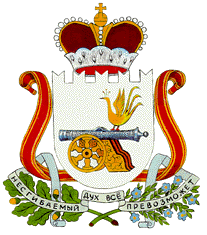 СОВЕТ ДЕПУТАТОВНОВОМИХАЙЛОВСКОГО СЕЛЬСКОГО ПОСЕЛЕНИЯМОНАСТЫРЩИНСКОГО РАЙОНАСМОЛЕНСКОЙ ОБЛАСТИРЕШЕНИЕот 24.12.2021г.           № 281. Утвердить основные характеристики бюджета Новомихайловского сельского поселения Монастырщинского района Смоленской области на 2022 год:1) общий объем доходов бюджета Новомихайловского сельского поселения Монастырщинского района Смоленской области в сумме  3 809,6 тыс. рублей, в том числе объем безвозмездных поступлений в сумме  1 707,3 тыс. рублей, из которых объем получаемых межбюджетных трансфертов  1 707,3 тыс. рублей;2) общий объем расходов бюджета Новомихайловского сельского поселения Монастырщинского района Смоленской области в сумме 3 809,6 тыс. рублей;3) дефицит бюджета Новомихайловского сельского поселения Монастырщинского района Смоленской области в сумме 0,0 тыс. рублей, что составляет 0,0 процентов от утвержденного общего годового объема доходов бюджета Новомихайловского сельского поселения Монастырщинского района Смоленской области без учета утвержденного объема безвозмездных поступлений.2. Утвердить общий объем межбюджетных трансфертов, предоставляемых бюджетам бюджетной системы Российской Федерации в 2022 году из бюджета Новомихайловского сельского поселения Монастырщинского района Смоленской области, в сумме 8,7 тыс. рублей, в том числе общий объем межбюджетных трансфертов, предоставляемых бюджету муниципального района из бюджета Новомихайловского сельского поселения Монастырщинского района Смоленской области в 2022 году, в сумме 8,7 тыс. рублей.3. Утвердить основные характеристики бюджета Новомихайловского сельского поселения Монастырщинского района Смоленской области на плановый период 2023 и 2024 годов:1) общий объем доходов бюджета Новомихайловского сельского поселения Монастырщинского района Смоленской области на 2023 год в сумме  3 594,0 тыс. рублей, в том числе объем безвозмездных поступлений в сумме 1 386,0 тыс. рублей, из которых объем получаемых межбюджетных трансфертов  1 386,0 тыс. рублей, и на 2024 год  в сумме  3 512,8 тыс. рублей, в том числе объем безвозмездных поступлений в сумме  1 277,3 тыс. рублей, из которых объем получаемых межбюджетных трансфертов 1 277,3 тыс. рублей;2) общий объем расходов бюджета Новомихайловского сельского поселения Монастырщинского района Смоленской области на 2023 год в сумме  3 594,0 тыс. рублей, в том числе условно утвержденные расходы (без учета расходов Новомихайловского сельского поселения Монастырщинского района Смоленской области, предусмотренных за счет межбюджетных трансфертов из других бюджетов бюджетной системы Российской Федерации, имеющих целевое назначение) в сумме 88,5 тыс. рублей, и на 2024 год в сумме  3 512,8 тыс. рублей, в том числе условно утвержденные расходы (без учета расходов Новомихайловского сельского поселения Монастырщинского района Смоленской области, предусмотренных за счет межбюджетных трансфертов из других бюджетов бюджетной системы Российской Федерации, имеющих целевое назначение) в сумме 172,9 тыс. рублей;3) дефицит бюджета Новомихайловского сельского поселения Монастырщинского района Смоленской области на 2023 год в сумме 0,0 тыс. рублей, что составляет 0,0 процентов от утвержденного общего годового объема доходов бюджета Новомихайловского сельского поселения Монастырщинского района Смоленской области без учета утвержденного объема безвозмездных поступлений, и на 2024 год в сумме 0,0 тыс. рублей, что составляет 0,0 процентов от утвержденного общего годового объема доходов бюджета Новомихайловского сельского поселения Монастырщинского района Смоленской области без учета утвержденного объема безвозмездных поступлений.4. Утвердить общий объем межбюджетных трансфертов, предоставляемых бюджетам бюджетной системы Российской Федерации из бюджета Новомихайловского сельского поселения Монастырщинского района Смоленской области в 2023 году, в сумме  9,0 тыс. рублей, в том числе общий объем межбюджетных трансфертов, предоставляемых бюджету муниципального района из бюджета Новомихайловского сельского поселения Монастырщинского района Смоленской области в 2023 году, в сумме 9,0 тыс. рублей.5. Утвердить общий объем межбюджетных трансфертов, предоставляемых бюджетам бюджетной системы Российской Федерации из бюджета Новомихайловского сельского поселения Монастырщинского района Смоленской области в 2024 году, в сумме  9,4 тыс. рублей, в том числе общий объем межбюджетных трансфертов, предоставляемых бюджету муниципального района из бюджета Новомихайловского сельского поселения Монастырщинского района Смоленской области в 2024 году, в сумме  9,4 тыс. рублей.6.Утвердить источники финансирования дефицита бюджета Новомихайловского сельского поселения Монастырщинского района Смоленской области: 1) на 2022 год согласно приложению 1 к настоящему решению;2) на плановый период 2023 и 2024 годов согласно приложению 2 к настоящему решению.7. Утвердить нормативы распределения доходов между бюджетом муниципального образования «Монастырщинский район» Смоленской области и бюджетами поселений на 2021 год и на плановый период 2022 и 2023 годов согласно приложению 5 к настоящему решению. 8. Утвердить прогнозируемые доходы бюджета Новомихайловского сельского поселения Монастырщинского района Смоленской области, за исключением безвозмездных поступлений:1) на 2022 год согласно приложению 4 к настоящему решению; 2) на плановый период 2023 и 2024 годов согласно приложению 5 к настоящему решению.9. Утвердить прогнозируемые безвозмездные поступления в бюджет Новомихайловского сельского поселения Монастырщинского района Смоленской области:1) на 2022 год согласно приложению 6 к настоящему решению; 2) на плановый период 2023 и 2024 годов согласно приложению 7 к настоящему решению.10. Утвердить распределение бюджетных ассигнований по разделам, подразделам, целевым статьям (муниципальным программам и непрограммным направлениям деятельности), группам (группам и подгруппам) видов расходов классификации расходов бюджетов:1) на 2022 год согласно приложению 8 к настоящему решению;2) на плановый период 2023 и 2024 годов согласно приложению 9 к настоящему решению. 11. Утвердить распределение бюджетных ассигнований по целевым статьям (муниципальным программам и непрограммным направлениям деятельности), группам (группам и подгруппам) видов расходов классификации расходов бюджетов: 1) на 2022 год согласно приложению 10 к настоящему решению; 2) на плановый период 2023 и 2024 годов согласно приложению 11 к настоящему решению.12. Утвердить ведомственную структуру расходов бюджета Новомихайловского сельского поселения Монастырщинского района Смоленской области (распределение бюджетных ассигнований по главным распорядителям бюджетных средств, разделам, подразделам, целевым статьям (муниципальным программам и непрограммным направлениям деятельности), группам (группам и подгруппам) видов расходов классификации расходов бюджетов:  на 2022 год согласно приложению 12 к настоящему решению; на плановый период 2023 и 2024 годов согласно приложению 13 к настоящему решению.13. Утвердить общий объем бюджетных ассигнований, направляемых на исполнение публичных нормативных обязательств, в 2022 году в сумме  73,0 тыс. рублей, в 2023 году в сумме 75,0 тыс. рублей, в 2024 году в сумме 75,0 тыс. рублей.14. Утвердить объем бюджетных ассигнований на финансовое обеспечение реализации муниципальных программ в 2022 году в сумме 3 159,2 тыс. рублей, в 2023 году в сумме 2 829,8 тыс. рублей, в 2024 году в сумме  2 644,8 тыс. рублей.Утвердить распределение бюджетных ассигнований по муниципальным программам и непрограммным направлениям деятельности: на 2022 год согласно приложению 14 к настоящему решению; на плановый период 2023 и 2024 годов согласно приложению 15 к настоящему решению.15. Утвердить объем бюджетных ассигнований дорожного фонда Новомихайловского сельского поселения Монастырщинского района Смоленской области:   1)  на 2022 год в сумме  911,2 тыс. рублей;    2)  на 2023 год  в сумме 930,7 тыс. рублей;   3)  на 2024 год в сумме  949,6 тыс. рублей. 								Утвердить прогнозируемый объем доходов бюджета Новомихайловского сельского поселения Монастырщинского района Смоленской области в части доходов, установленных решением Совета депутатов Новомихайловского сельского поселения Монастырщинского района Смоленской области от 21.10.2013г. №11 «О дорожном фонде Новомихайловского сельского поселения Монастырщинского района Смоленской области»:1)  в 2021 году в сумме 911,2 тыс. рублей согласно приложению 16 к настоящему решению.2) в плановом периоде 2023 и 2024 годов в сумме 930,7 тыс. рублей и в сумме 949,6 тыс. рублей соответственно согласно приложению 18 к настоящему решению.16. Утвердить в составе расходов бюджета Новомихайловского сельского поселения Монастырщинского района Смоленской области резервный фонд Администрации Новомихайловского сельского поселения Монастырщинского района Смоленской области:1) на 2022 год в размере 5,0 тыс. рублей, что составляет 0,13 процента от общего объема расходов бюджета;2) на 2023 год в размере 5,0 тыс. рублей, что составляет 0,14 процента от общего объема расходов бюджета;3) на 2024 год в размере 1,0 тыс. рублей, что составляет 0, 03 процента от общего объема расходов бюджета.17. Утвердить Программу муниципальных внутренних заимствований Новомихайловского сельского поселения Монастырщинского района Смоленской области: 1) на 2022 год согласно приложению 18 к настоящему решению;            2) на плановый период 2023 и 2024 годов согласно приложению 19 к настоящему решению.18. Установить: 1) объем муниципального долга на 2022 год в сумме 0,0 тыс. рублей;2) верхний предел муниципального внутреннего долга на 1 января 2023 года по долговым обязательствам Новомихайловского сельского поселения Монастырщинского района Смоленской области в сумме 0,0 тыс. рублей, в том числе верхний предел долга по муниципальным гарантиям Новомихайловского сельского поселения Монастырщинского района Смоленской области в сумме 0,0 тыс. рублей;3) объем муниципального долга на 2023 год в сумме 0,0 тыс. рублей;4) верхний предел муниципального внутреннего долга на 1 января 2024 года по долговым обязательствам Новомихайловского сельского поселения Монастырщинского района Смоленской области в сумме 0,0 тыс. рублей, в том числе верхний предел долга по муниципальным гарантиям Новомихайловского сельского поселения Монастырщинского района Смоленской области в сумме 0,0 тыс. рублей;5) объем муниципального долга на 2024 год в сумме 0,0 тыс. рублей;          6) верхний предел муниципального внутреннего долга на 1 января 2025 года по долговым обязательствам Новомихайловского сельского поселения Монастырщинского района Смоленской области в сумме 0,0 тыс. рублей, в том числе верхний предел долга по муниципальным гарантиям Новомихайловского сельского поселения Монастырщинского района Смоленской области в сумме 0,0 тыс. рублей.19. Утвердить объем расходов бюджета Новомихайловского сельского поселения Монастырщинского района Смоленской области на обслуживание муниципального долга:        1) в 2022 году в размере 0,0 тыс. рублей, что составляет 0,0 процентов от объема расходов бюджета Новомихайловского сельского поселения Монастырщинского района Смоленской области, за исключением объема расходов, которые осуществляются за счет субвенций, предоставляемых из бюджетов бюджетной системы Российской Федерации;      2) в 2023 году в размере 0,0 тыс. рублей, что составляет 0,0 процентов от объема расходов бюджета Новомихайловского сельского поселения Монастырщинского района Смоленской области, за исключением объема расходов, которые осуществляются за счет субвенций, предоставляемых из бюджетов бюджетной системы Российской Федерации;      3) в 2024 году в размере 0,0 тыс. рублей, что составляет 0,0 процентов от объема расходов бюджета Новомихайловского сельского поселения Монастырщинского района Смоленской области, за исключением объема расходов, которые осуществляются за счет субвенций, предоставляемых из бюджетов бюджетной системы Российской Федерации.20. 1.Утвердить Программу муниципальных гарантий Новомихайловского сельского поселения Монастырщинского района Смоленской области:         1) на 2022 год согласно приложению 20 к настоящему решению;          2) на плановый период 2023 и 2024 годов согласно приложению 21 к настоящему решению.2. Утвердить в составе Программы муниципальных гарантий Новомихайловского сельского поселения Монастырщинского района Смоленской области: 1) на 2022 год общий объем бюджетных ассигнований, предусмотренных на исполнение муниципальных гарантий Новомихайловского сельского поселения Монастырщинского района Смоленской области по возможным гарантийным случаям в 2022 году в сумме 0,0 тыс. рублей; 2) на плановый  период  2023 и 2024 годов общий объем бюджетных ассигнований, предусмотренных на исполнение муниципальных гарантий Новомихайловского сельского поселения Монастырщинского района Смоленской области по возможным гарантийным случаям в 2023 году в сумме 0,0 тыс. рублей, в 2024 году в сумме 0,0 тыс. рублей.23. Настоящее решение вступает в силу с 1 января 2022 года.Источники финансирования дефицита бюджета Новомихайловского сельского поселения Монастырщинского района Смоленской области на 2022 год                                                                                                                      (рублей)                       Источники финансирования дефицита бюджета Новомихайловского сельского поселения Монастырщинского района Смоленской области на плановый период 2023 и 2024 годовПриложение 3к решению Совета депутатов Новомихайловского сельского поселения Монастырщинского района Смоленской области от 24.12.2021 № 28  «О бюджете Новомихайловского сельского поселения Монастырщинского района Смоленской области на 2022 год и на плановый период 2023 и 2024 годов» Нормативы распределения доходов между бюджетом муниципального образования «Монастырщинский район» Смоленской области и бюджетами поселений на 2022 год и на плановый период 2023 и 2024 годов(процентов)Примечание: Погашение задолженности по пеням и штрафам за несвоевременную уплату налогов и сборов в части отмененных налогов и сборов осуществляется по нормативам зачисления соответствующих налогов и сборов.Приложение 18к решению Совета депутатов Новомихайловского сельского поселения Монастырщинского района Смоленской области  от 24.12.2021  № 28  «О бюджете Новомихайловского сельского поселения Монастырщинского района Смоленской области на 2022 год и на плановый период 2023 и 2024 годов»                                                                    Программа муниципальных внутренних заимствованийНовомихайловского сельского поселения Монастырщинского районаСмоленской области на 2022 год			                                                                                 (тыс. руб.)Приложение 19                                     к решению Совета депутатов Новомихайловского сельского поселения Монастырщинского района  Смоленской области от 24.12.2021 № 28  «О бюджете Новомихайловского сельского поселения Монастырщинского района Смоленской области на 2022 год и на плановый период 2023 и 2024 годов»Программа муниципальных внутренних заимствований Новомихайловского сельского поселения Монастырщинского района Смоленской области на плановый период 2023 и 2024 годов			                                                                                                                                                             (тыс. руб.)Приложение 20к решению Совета депутатов Новомихайловского сельского поселения Монастырщинского района Смоленской области от 24.12.2021 № 28   «О бюджете Новомихайловского сельского поселения Монастырщинского района Смоленской области на 2022 год и на плановый  период 2023 и 2024 годов»Программа муниципальных гарантий Новомихайловского сельского поселения Монастырщинского района Смоленской области в валюте Российской Федерации на 2022 год1. Перечень подлежащих предоставлению муниципальных гарантий муниципального образования Новомихайловского сельского поселения Монастырщинского района Смоленской области в валюте Российской Федерации в 2022 году2.Общий объем бюджетных ассигнований, предусмотренных на исполнение муниципальных гарантий Новомихайловского сельского поселения Монастырщинского района Смоленской области в валюте Российской Федерации по возможным гарантийным случаям в 2022 году, - 0,0 тыс. рублей, из них:         1) за счет источников финансирования дефицита местного бюджета – 0,0 тыс. рублей;         2) за счет расходов местного бюджета – 0,0 тыс. рублей.Приложение  21 к решению Совета депутатов Новомихайловского сельского поселения Монастырщинского района Смоленской области от 24.12.2021 № 28  «О бюджете Новомихайловского сельского поселения Монастырщинского района Смоленской области на 2022 год и на плановый  период 2023 и 2024 годов» Программа муниципальных гарантий Новомихайловского сельского поселения Монастырщинского района Смоленской области в валюте Российской Федерации на плановый период 2023 и 2024 годов1. Перечень подлежащих предоставлению муниципальных гарантий муниципального образования Новомихайловского сельского поселения Монастырщинского района Смоленской области в валюте Российской Федерации на плановый период 2023 и 2024 годов2.Общий объем бюджетных ассигнований, предусмотренных на исполнение муниципальных гарантий Новомихайловского сельского поселения Монастырщинского района Смоленской области в валюте Российской Федерации по возможным гарантийным случаям в 2023 году, - 0,0 тыс. рублей, из них:         1) за счет источников финансирования дефицита местного бюджета – 0,0 тыс. рублей;         2) за счет расходов местного бюджета – 0,0 тыс. рублей.     Общий объем бюджетных ассигнований, предусмотренных на исполнение муниципальных гарантий Новомихайловского сельского поселения Монастырщинского района Смоленской области в валюте Российской Федерации по возможным гарантийным случаям в 2024 году, - 0,0 тыс. рублей, из них:         1) за счет источников финансирования дефицита местного бюджета – 0,0 тыс. рублей;         2) за счет расходов местного бюджета – 0,0 тыс. рублей.О бюджете Новомихайловского сельского поселения Монастырщинского района Смоленской области на 2022 год и на плановый период 2023 и 2024 годов  Глава муниципального образования Новомихайловского сельского поселения Монастырщинского района  Смоленской областиС.В. ИвановПриложение 1к решению Совета депутатов Новомихайловского сельского поселения Монастырщинского района Смоленской области от 24.12.2021 № 28  «О бюджете Новомихайловского  сельского поселения Монастырщинского района Смоленской области на 2022 год и на плановый период 2023 и 2024 годов» КодНаименование кода группы, подгруппы, статьи, вида источника финансирования дефицитов бюджетов, кода классификации операций сектора государственного управления, относящихся к источникам финансирования дефицитов бюджетов Наименование кода группы, подгруппы, статьи, вида источника финансирования дефицитов бюджетов, кода классификации операций сектора государственного управления, относящихся к источникам финансирования дефицитов бюджетов Сумма 01 00 00 00 00 0000 000ИСТОЧНИКИ ВНУТРЕННЕГО ФИНАНСИРОВАНИЯ ДЕФИЦИТОВ БЮДЖЕТОВ ИСТОЧНИКИ ВНУТРЕННЕГО ФИНАНСИРОВАНИЯ ДЕФИЦИТОВ БЮДЖЕТОВ 0,0001 05 00 00 00 0000 000Изменение остатков средств на счетах по учету средств бюджетовИзменение остатков средств на счетах по учету средств бюджетов0,0001 05 00 00 00 0000 500Увеличение остатков средств бюджетовУвеличение остатков средств бюджетов- 3 809 600,0001 05 02 00 00 0000 510Увеличение прочих остатков средств бюджетовУвеличение прочих остатков средств бюджетов- 3 809 600,0001 05 02 01 00 0000 510Увеличение прочих остатков денежных средств бюджетовУвеличение прочих остатков денежных средств бюджетов- 3 809 600,0001 05 02 01 10 0000 510Увеличение прочих остатков денежных средств бюджетов сельских поселенийУвеличение прочих остатков денежных средств бюджетов сельских поселений- 3 809 600,0001 05 00 00 00  0000 600 Уменьшение остатков средств бюджетовУменьшение остатков средств бюджетов 3 809 600,0001 05 02 00 00 0000 600Уменьшение прочих остатков средств бюджетовУменьшение прочих остатков средств бюджетов 3 809 600,0001 05 02 01 00 0000 610Уменьшение прочих остатков денежных средств бюджетовУменьшение прочих остатков денежных средств бюджетов 3 809 600,0001 05 02 01 10 0000 610Уменьшение прочих остатков денежных средств бюджетов сельских поселенийУменьшение прочих остатков денежных средств бюджетов сельских поселений 3 809 600,00Приложение 2к решению Совета депутатов Новомихайловского сельского поселения Монастырщинского района Смоленской области от 24.12.2021 № 28   «О бюджете Новомихайловского  сельского поселения Монастырщинского района Смоленской области на 2022 год и на плановый период 2023 и 2024 годов» Приложение 2к решению Совета депутатов Новомихайловского сельского поселения Монастырщинского района Смоленской области от 24.12.2021 № 28   «О бюджете Новомихайловского  сельского поселения Монастырщинского района Смоленской области на 2022 год и на плановый период 2023 и 2024 годов» Приложение 2к решению Совета депутатов Новомихайловского сельского поселения Монастырщинского района Смоленской области от 24.12.2021 № 28   «О бюджете Новомихайловского  сельского поселения Монастырщинского района Смоленской области на 2022 год и на плановый период 2023 и 2024 годов» КодНаименование кода группы, подгруппы, статьи, вида источника финансирования дефицитов бюджетов, кода классификации операций сектора государственного управления, относящихся к источникам финансирования дефицитов бюджетов Сумма (рублей)Сумма (рублей)КодНаименование кода группы, подгруппы, статьи, вида источника финансирования дефицитов бюджетов, кода классификации операций сектора государственного управления, относящихся к источникам финансирования дефицитов бюджетов 2023 год2024 год2024 год01 00 00 00 00 0000 000ИСТОЧНИКИ ВНУТРЕННЕГО ФИНАНСИРОВАНИЯ ДЕФИЦИТОВ БЮДЖЕТОВ 0,000,0001 05 00 00 00 0000 000Изменение остатков средств на счетах по учету средств бюджетов0,000,0001 05 00 00 00 0000 500Увеличение остатков средств бюджетов- 3 594 000,00    - 3 512 800,0001 05 02 00 00 0000 510Увеличение прочих остатков средств бюджетов- 3 594 000,00    - 3 512 800,0001 05 02 01 00 0000 510Увеличение прочих остатков денежных средств бюджетов- 3 594 000,00    - 3 512 800,0001 05 02 01 10 0000 510Увеличение прочих остатков денежных средств бюджетов сельских поселений- 3 594 000,00    - 3 512 800,0001 05 00 00 00 0000 600 Уменьшение остатков средств бюджетов 3 594 000,00     3 512 800,0001 05 02 00 00 0000 600Уменьшение прочих остатков средств бюджетов 3 594 000,00    3 512 800,0001 05 02 01 00 0000 610Уменьшение прочих остатков денежных средств бюджетов 3 594 000,00     3 512 800,0001 05 02 01 10 0000 610Уменьшение прочих остатков денежных средств бюджетов сельских поселений 3 594 000,00     3 512 800,00Код бюджетной классификации Российской ФедерацииНаименование доходаКонсолидированный бюджет муниципального образованияБюджет муниципального образованияБюджет поселений1 09 00000 00 0000 000Задолженность и перерасчеты по отмененным налогам, сборам и иным обязательным платежам109 04053 10 0000 110Земельный налог (по обязательствам, возникшим до 1 января 2006 года) мобилизуемый на территориях сельских  поселений100-1001 17 0000 00 0000 000Прочие неналоговые доходы1 17 01050 10 0000 180Невыясненные поступления, зачисляемые в бюджеты сельских поселений 100-100Приложение   4                            к решению Совета депутатов                            к решению Совета депутатов                Новомихайловского сельского поселения                Новомихайловского сельского поселенияМонастырщинского района Смоленской областиМонастырщинского района Смоленской области                  "О бюджете Новомихайловского сельского                  "О бюджете Новомихайловского сельского           поселения Монастырщинского района           поселения Монастырщинского района                           Смоленской области от 24.12.2021 № 28  на 2022                             год и на плановый период 2023 и 2024 годов»                           Смоленской области от 24.12.2021 № 28  на 2022                             год и на плановый период 2023 и 2024 годов»                           Смоленской области от 24.12.2021 № 28  на 2022                             год и на плановый период 2023 и 2024 годов»                           Смоленской области от 24.12.2021 № 28  на 2022                             год и на плановый период 2023 и 2024 годов»Прогнозируемые доходы бюджета Новомихайловского сельского поселения Монастырщинского района Смоленской области, за исключением безвозмездных поступлений, на 2022 годПрогнозируемые доходы бюджета Новомихайловского сельского поселения Монастырщинского района Смоленской области, за исключением безвозмездных поступлений, на 2022 годПрогнозируемые доходы бюджета Новомихайловского сельского поселения Монастырщинского района Смоленской области, за исключением безвозмездных поступлений, на 2022 год(рублей)КодНаименование кода дохода бюджетаСумма1231 00 00000 00 0000 000Налоговые и неналоговые доходы2 102 300,00  1 01 00000 00 0000 000Налоги на прибыль, доходы828 600,00  1 01 02000 01 0000 110Налог на доходы физических лиц828 600,00  1 01 02010 01 0000 110Налог на доходы физических лиц с доходов, источником которых является налоговый агент, за исключением доходов, в отношении которых исчисление и уплата налога осуществляется в соответствии со статьями 227,227.1  и 228 Налогового кодекса Российской Федерации828 600,00  1 01 02020 01 0000 110Налог на доходы физических лиц с доходов, полученных от осуществления деятельности физическими лицами, зарегистрированными в качестве индивидуальных предпринимателей, нотариусов, занимающихся частной практикой, адвокатов, учредивших адвокатские кабинеты и других лиц, занимающихся частной практикой в соответствии со статьей 227 Налогового кодекса Российской Федерации0,00  1 01 02030 01 0000 110Налог на доходы физических лиц с доходов, полученных физическими лицами в соответствии со статьей 228 Налогового кодекса Российской Федерации0,00  1 03 00000 00 0000 000Налоги на товары (работы, услуги), реализуемые на территории Российской Федерации911 200,00  1 03 02000 01 0000 110Акцизы по подакцизным товарам (продукции), производимым на территории Российской Федерации911 200,00  1 03 02230 01 0000 110Доходы от уплаты акцизов на дизельное топливо, подлежащее распределению между бюджетами субъектов Российской Федерации и местными бюджетами с учетом установленных дифференцированных нормативов отчислений в местные бюджеты412 000,00  1 03 02231 01 0000 110Доходы от уплаты акцизов на дизельное топливо, подлежащие распределению между бюджетами субъектов Российской Федерации и местными бюджетами с учетом установленных дифференцированных нормативов отчислений в местные бюджеты (по нормативам, установленным Федеральным законом о федеральном бюджете в целях формирования дорожных фондов субъектов Российской Федерации)412 000,00  1 03 02240 01 0000 110Доходы от уплаты акцизов на моторные масла для дизельных и (или) карбюраторных(инжекторных) двигателей, подлежащие распределению между бюджетами субъектов Российской Федерации и местными бюджетами с учетом установленных дифференцированных нормативов отчислений в местные бюджеты2 300,00  1 03 02241 01 0000 110Доходы от уплаты акцизов на моторные масла для дизельных и (или) карбюраторных (инжекторных) двигателей, подлежащие распределению между бюджетами субъектов Российской Федерации и местными бюджетами с учетом установленных дифференцированных нормативов отчислений в местные бюджеты (по нормативам, установленным Федеральным законом о федеральном бюджете в целях формирования дорожных фондов субъектов Российской Федерации)2 300,00  1 03 02250 01 0000 110Доходы от уплаты акцизов на автомобильный бензин,  подлежащие распределению между бюджетами субъектов Российской Федерации и местными бюджетами с учетом установленных дифференцированных нормативов отчислений в местные бюджеты548 600,00  1 03 02251 01 0000 110Доходы от уплаты акцизов на автомобильный бензин, подлежащие распределению между бюджетами субъектов Российской Федерации и местными бюджетами с учетом установленных дифференцированных нормативов отчислений в местные бюджеты (по нормативам, установленным Федеральным законом о федеральном бюджете в целях формирования дорожных фондов субъектов Российской Федерации)548 600,00  1 03 02260 01 0000 110Доходы от уплаты акцизов на прямогонный бензин, подлежащие распределению между бюджетами субъектов Российской Федерации и местными бюджетами с учетом установленных дифференцированных нормативов отчислений в местные бюджеты-51 700,00  1 03 02261 01 0000 110Доходы от уплаты акцизов на прямогонный бензин, подлежащие распределению между бюджетами субъектов Российской Федерации и местными бюджетами с учетом установленных дифференцированных нормативов отчислений в местные бюджеты (по нормативам, установленным Федеральным законом о федеральном бюджете в целях формирования дорожных фондов субъектов Российской Федерации)-51 700,00  1 05 00000 00 0000 000Налоги на совокупный доход71 700,00  1 05 03000 01 0000 110Единый сельскохозяйственный налог71 700,00  1 05 03010 01 0000 110Единый сельскохозяйственный налог71 700,00  1 06 00000 00 0000 000Налоги на имущество290 800,00  1 06 01000 00 0000 110Налог на имущество физических лиц48 900,00  1 06 01030 10 0000 110Налог на имущество физических лиц, взимаемый по ставкам, применяемым к объектам налогообложения, расположенным в границах сельских поселений48 900,00  1 06 06000 00 0000 110Земельный налог241 900,00  1 06 06030 00 0000 110Земельный налог с организаций200 000,00  1 06 06033 10 0000 110Земельный налог с организаций, обладающих земельным участком, расположенным в границах сельских поселений200 000,00  1 06 06040 00 0000 110 Земельный налог с физических лиц41 900,00  1 06 06043 10 0000 110 Земельный налог с физических лиц, обладающих земельным участком, расположенным в границах сельских поселений41 900,00  1 11 00000 00 0000 000Доходы от использования имущества находящегося в государственной и муниципальной собственности0,00  1 11 05000 00 0000 120Доходы, получаемые в виде арендной либо иной платы за передачу в возвозмездное  пользование государственного и муниципального имущества (за исключением имущества бюджетных и автономных учреждений, а также имущества государственных и муниципальных унитарных предприятий, в том числе казенных)0,00  1 11 05020 00 0000 120Доходы, получаемые в виде арендной платы за земли после разграничения государственной собственности на землю, а также средства от продажи права на заключение договоров аренды указанных земельных участков (за исключением земельных участков бюджетных и автономных учреждений)0,00  1 11 05025 10 0000 120Доходы, получаемые в виде арендной платы, а также средства от продажи права на заключение договоров аренды за земли, находящиеся в собственности сельских поселений (за исключением земельных участков бюджетных и автономных учреждений)0,00  1 11 05030 00 0000 120Доходы от сдачи в аренду имущества, находящегося в оперативном управлении органов государственной власти, органов местного самоуправления, государственных внебюджетных фондов и созданных ими учреждений (за исключением имущества бюджетных и автономных учреждений0,00  1 11 05035 10 0000 120Доходы от сдачи в аренду имущества, находящегося в оперативном управление органов управления сельских поселений и созданных ими учреждений (за исключением имущества муниципальных бюджетных и автономных учреждений)0,00  1 14 00000 00 0000 000Доходы от продажи материальных и нематериальных активов0,00  1 14 02000 000 0000 000Доходы от реализации имущества, находящегося в государственной и муниципальной собственности (за исключением движимого имущества бюджетных и автономных учреждений, также имущества государственных и муниципальных унитарных предприятий, в том числе казекнных)0,00  1 14 02050 10 0000 410Доходы от реализации имущества, находящегося в собственности сельских поселений (за исключением движимого имущества муниципальных бюджетных и автономных учреждений, а также имущества муниципальных  унитарных предприятий, в том числе казенных), в части реализации основных средств по указанному имуществу0,00  1 14 02052 10 0000 410Доходы от реализации имущества, находящегося в оперативном управлении учреждений, находящихся в ведении органов управления сельских поселений (за исключением имущества муниципальных бюджетных и автономных учреждений), в части реализации основных средств по указанному имуществу0,00  1 14 02050 10 0000 440Доходы от реализации имущества, находящегося в собственности сельских поселений (за исключением  имущества муниципальных бюджетных и автономных учреждений, а также имущества муниципальных  унитарных предприятий, в том числе казенных), в части реализации материальных запасов  по указанному имуществу0,00  1 14 02052 10 0000 440Доходы от реализации имущества, находящегося в оперативном управлении учреждений, находящихся в ведении органов управления сельских поселений (за исключением имущества муниципальных бюджетных и автономных учреждений), в части реализации материальных запасов по указанному имуществу0,00  1 17 00000 00 0000 000Прочие неналоговые доходы0,00  1 17 0100 00 0000 180Невыясненные поступления0,00  1 17 01050 10 0000 180Невыясненные поступления, зачисляемые в бюджеты сельских поселений0,00  1 17 05000 00 0000 180Прочие неналоговые доходы0,00  1 17 05050 10 0000 180Прочие неналоговые доходы бюджетов сельских поселений0,00                         Приложение 5                       Приложение 5                       Приложение 5                       к решению Совета депутатов                       к решению Совета депутатов                       к решению Совета депутатов                       Новомихайловского сельского поселения                       Новомихайловского сельского поселения                       Новомихайловского сельского поселения                         Монастырщинского района Смоленской области                         Монастырщинского района Смоленской области                         Монастырщинского района Смоленской области                       «О бюджете Новомихайловского сельского                       «О бюджете Новомихайловского сельского                       «О бюджете Новомихайловского сельского                       поселения Монастырщинского района                       поселения Монастырщинского района                       поселения Монастырщинского района                       Смоленской области от 24.12.202 № 28                       на 2022 год и на плановый период 2023 и                       2024 годов»                       Смоленской области от 24.12.202 № 28                       на 2022 год и на плановый период 2023 и                       2024 годов»                       Смоленской области от 24.12.202 № 28                       на 2022 год и на плановый период 2023 и                       2024 годов»                       Смоленской области от 24.12.202 № 28                       на 2022 год и на плановый период 2023 и                       2024 годов»                       Смоленской области от 24.12.202 № 28                       на 2022 год и на плановый период 2023 и                       2024 годов»                       Смоленской области от 24.12.202 № 28                       на 2022 год и на плановый период 2023 и                       2024 годов»Прогнозируемые доходы бюджета Новомихайловского сельского поселения Монастырщинского района Смоленской области, за исключением безвозмездных поступлений, на  плановый период 2023 и 2024 годовПрогнозируемые доходы бюджета Новомихайловского сельского поселения Монастырщинского района Смоленской области, за исключением безвозмездных поступлений, на  плановый период 2023 и 2024 годовПрогнозируемые доходы бюджета Новомихайловского сельского поселения Монастырщинского района Смоленской области, за исключением безвозмездных поступлений, на  плановый период 2023 и 2024 годовПрогнозируемые доходы бюджета Новомихайловского сельского поселения Монастырщинского района Смоленской области, за исключением безвозмездных поступлений, на  плановый период 2023 и 2024 годов(рублей)КодНаименование кода дохода бюджетаСумма 2023Сумма 202412341 00 00000 00 0000 000Налоговые и неналоговые доходы2 208 000,00  2 235 500,00  1 01 00000 00 0000 000Налоги на прибыль, доходы863 400,00  904 800,00  1 01 02000 01 0000 110Налог на доходы физических лиц863 400,00  904 800,00  1 01 02010 01 0000 110Налог на доходы физических лиц с доходов, источником которых является налоговый агент, за исключением доходов, в отношении которых исчисление и уплата налога осуществляется в соответствии со статьями 227,227.1  и 228 Налоговогокодекса Российской Федерации863 400,00  904 800,00  1 01 02020 01 0000 110Налог на доходы физических лиц с доходов, полученных от осуществления деятельности физическими лицами, зарегистрированными в качестве индивидуальных предпринимателей, нотариусов, занимающихся частной практикой, адвокатов, учредивших адвокатские кабинеты и других лиц, занимающихся частной практикой в соответствии со статьей 227 Налогового кодекса Российской Федерации0,00  0,00  1 01 02030 01 0000 110Налог на доходы физических лиц с доходов, полученных физическими лицами в соответствии со статьей 228 Налогового кодекса Российской Федерации0,00  0,00  1 03 00000 00 0000 000Налоги на товары (работы, услуги), реализуемые на территории Российской Федерации930 700,00  949 600,00  1 03 02000 01 0000 110Акцизы по подакцизным товарам (продукции), производимым на территории Российской Федерации930 700,00  949 600,00  1 03 02230 01 0000 110Доходы от уплаты акцизов на дизельное топливо, подлежащее распределению между бюджетами субъектов Российской Федерации и местными бюджетами с учетом установленных дифференцированных нормативов отчислений в местные бюджеты416 400,00  418 100,00  1 03 02231 01 0000 110Доходы от уплаты акцизов на дизельное топливо, подлежащие распределению между бюджетами субъектов Российской Федерации и местными бюджетами с учетом установленных дифференцированных нормативов отчислений в местные бюджеты (по нормативам, установленным Федеральным законом о федеральном бюджете в целях формирования дорожных фондов субъектов Российской Федерации)416 400,00  418 100,00  1 03 02240 01 0000 110Доходы от уплаты акцизов на моторные масла для дизельных и (или) карбюраторных(инжекторных) двигателей, подлежащие распределению между бюджетами субъектов Российской Федерации и местными бюджетами с учетом установленных дифференцированных нормативов отчислений в местные бюджеты2 300,00  2 400,00  1 03 02241 01 0000 110Доходы от уплаты акцизов на моторные масла для дизельных и (или) карбюраторных (инжекторных) двигателей, подлежащие распределению между бюджетами субъектов Российской Федерации и местными бюджетами с учетом установленных дифференцированных нормативов отчислений в местные бюджеты (по нормативам, установленным Федеральным законом о федеральном бюджете в целях формирования дорожных фондов субъектов Российской Федерации)2 300,00  2 400,00  1 03 02250 01 0000 110Доходы от уплаты акцизов на автомобильный бензин,  подлежащие распределению между бюджетами субъектов Российской Федерации и местными бюджетами с учетом установленных дифференцированных нормативов отчислений в местные бюджеты563 600,00  582 800,00  1 03 02251 01 0000 110Доходы от уплаты акцизов на автомобильный бензин, подлежащие распределению между бюджетами субъектов Российской Федерации и местными бюджетами с учетом установленных дифференцированных нормативов отчислений в местные бюджеты (по нормативам, установленным Федеральным законом о федеральном бюджете в целях формирования дорожных фондов субъектов Российской Федерации)563 600,00  582 800,00  1 03 02260 01 0000 110Доходы от уплаты акцизов на прямогонный бензин, подлежащие распределению между бюджетами субъектов Российской Федерации и местными бюджетами с учетом установленных дифференцированных нормативов отчислений в местные бюджеты-51 600,00  -53 700,00  1 03 02261 01 0000 110Доходы от уплаты акцизов на прямогонный бензин, подлежащие распределению между бюджетами субъектов Российской Федерации и местными бюджетами с учетом установленных дифференцированных нормативов отчислений в местные бюджеты (по нормативам, установленным Федеральным законом о федеральном бюджете в целях формирования дорожных фондов субъектов Российской Федерации)-51 600,00  -53 700,00  1 05 00000 00 0000 000Налоги на совокупный доход71 900,00  72 400,00  1 05 03000 01 0000 110Единый сельскохозяйственный налог71 900,00  72 400,00  1 05 03010 01 0000 110Единый сельскохозяйственный налог71 900,00  72 400,00  1 06 00000 00 0000 000Налоги на имущество342 000,00  308 700,00  1 06 01000 00 0000 110Налог на имущество физических лиц95 300,00  57 300,00  1 06 01030 10 0000 110Налог на имущество физических лиц, взимаемый по ставкам, применяемым к объектам налогообложения, расположенным в границах сельских поселений95 300,00  57 300,00  1 06 06000 00 0000 110Земельный налог246 700,00  251 400,00  1 06 06030 00 0000 110Земельный налог с организаций200 000,00  200 000,00  1 06 06033 10 0000 110Земельный налог с организаций, обладающих земельным участком, расположенным в границах сельских поселений200 000,00  200 000,00  1 06 06040 00 0000 110 Земельный налог с физических лиц46 700,00  51 400,00  1 06 06043 10 0000 110 Земельный налог с физических лиц, обладающих земельным участком, расположенным в границах сельских поселений46 700,00  51 400,00  1 11 00000 00 0000 000Доходы от использования имущества находящегося в государственной и муниципальной собственности0,00  0,00  1 11 05000 00 0000 120Доходы, получаемые в виде арендной либо иной платы за передачу в возвозмездное  пользование государственного и муниципального имущества (за исключением имущества бюджетных и автономных учреждений, а также имущества государственных  и муниципальных унитарных предприятий, в том числе казенных)0,00  0,00  1 11 05025 10 0000 120Доходы, получаемые в виде арендной платы, а также средства от продажи права на заключение договоров аренды за земли, находящиеся в собственности сельских поселений (за исключением земельных участков бюджетных и автономных учреждений)0,00  0,00  1 11 05030 00 0000 120Доходы от сдачи в аренду имущества, находящегося в оперативном управлении органов государственной власти, органов местного самоуправления, государственных внебюджетных фондов и созданных ими учреждений (за исключением имущества бюджетных и автономных учреждений0,00  0,00  1 11 05035 10 0000 120Доходы от сдачи в аренду имущества, находящегося в оперативном управление органов управления сельских поселений и созданных ими учреждений (за исключением имущества муниципальных бюджетных и автономных учреждений)0,00  0,00  1 14 00000 00 0000 000Доходы от продажи материальных и нематериальных активов0,00  0,00  1 14 02000 000 0000 000Доходы от реализации имущества, находящегося в государственной и муниципальной собственности (за исключением движимого имущества бюджетных и автономных учреждений, также имущества государственных и муниципальных унитарных предприятий, в том числе казенных)0,00  0,00  1 14 02050 10 0000 410Доходы от реализации имущества, находящегося в собственности сельских поселений (за исключением движимого имущества муниципальных бюджетных и автономных учреждений, а также имущества муниципальных  унитарных предприятий, в том числе казенных), в части реализации основных средств по указанному имуществу0,00  0,00  1 14 02052 10 0000 410Доходы от реализации имущества, находящегося в оперативном управлении учреждений, находящихся в ведении органов управления сельских поселений (за исключением имущества муниципальных бюджетных и автономных учреждений), в части реализации основных средств по указанному имуществу0,00  0,00  1 14 02050 10 0000 440Доходы от реализации имущества, находящегося в собственности сельских поселений (за исключением  имущества муниципальных бюджетных и автономных учреждений, а также имущества муниципальных  унитарных предприятий, в том числе казенных), в части реализации материальных запасов  по указанному имуществу0,00  0,00  1 14 02052 10 0000 440Доходы от реализации имущества, находящегося в оперативном управлении учреждений, находящихся в ведении органов управления сельских поселений (за исключением имущества муниципальных бюджетных и автономных учреждений), в части реализации материальных запасов по указанному имуществу0,00  0,00  1 17 00000 00 0000 000Прочие неналоговые доходы0,00  0,00  1 17 0100 00 0000 180Невыясненные поступления0,00  0,00  1 17 01050 10 0000 180Невыясненные поступления, зачисляемые в бюджеты сельских поселений0,00  0,00  1 17 05000 00 0000 180Прочие неналоговые доходы0,00  0,00  1 17 05050 10 0000 180Прочие неналоговые доходы бюджетов сельских поселений0,00  0,00  Приложение 6                          к решению Совета депутатов                          к решению Совета депутатов             Новомихайловского сельского поселения             Новомихайловского сельского поселения                          Монастырщинского района Смоленской области                          Монастырщинского района Смоленской области                 «О бюджете Новомихайловского сельского                 «О бюджете Новомихайловского сельского         поселения Монастырщинского района         поселения Монастырщинского района  Смоленской области от 24.12.2021 № 28 на 2022                           год и на плановый период 2023и 2024 годов»  Смоленской области от 24.12.2021 № 28 на 2022                           год и на плановый период 2023и 2024 годов»Прогнозируемые безвозмездные поступления в бюджет Новомихайловского сельского поселения Монастырщинского района Смоленской области на 2022 годПрогнозируемые безвозмездные поступления в бюджет Новомихайловского сельского поселения Монастырщинского района Смоленской области на 2022 годПрогнозируемые безвозмездные поступления в бюджет Новомихайловского сельского поселения Монастырщинского района Смоленской области на 2022 год(рублей)кодНаименование кода дохода бюджетаСуммакодНаименование кода дохода бюджетаСумма1232 00 00000 00 0000 000Безвозмездные поступления1 707 300,002 02 00000 00 0000 000БЕЗВОЗМЕЗДНЫЕ ПОСТУПЛЕНИЯ ОТ ДРУГИХ БЮДЖЕТОВ БЮДЖЕТНОЙ СИСТЕМЫ РОССИЙСКОЙ ФЕДЕРАЦИИ1 707 300,002 02 10000 00 0000 150Дотации бюджетам бюджетной системы Российской Федерации 1 654 200,002 02 16001 00 0000 150Дотации на выравнивание бюджетной обеспеченностииз бюджетов муниципальных районов, городских округов с внутригородским делением1 654 200,002 02 16001 10 0000 150Дотации бюджетам сельских поселений на выравнивание бюджетной обеспеченности из бюджетов муниципальных районов1 654 200,002 02 30000 00 0000 150Субвенции бюджетам бюджетной системы Российской Федерации 53 100,002 02 35118 00 0000 150Субвенции бюджетам на осуществление первичного воинского учета на территориях, где отсутствуют военные комиссариаты53 100,002 02 35118 10 0000 150Субвенции бюджетам сельских поселений на осуществление первичного воинского учета на территориях где отсутствуют военные комиссариаты53 100,00Приложение 7Приложение 7Приложение 7Приложение 7Приложение 7Приложение 7                    к решению Совета депутатов                    к решению Совета депутатов                    к решению Совета депутатов                    к решению Совета депутатов                    к решению Совета депутатов                    к решению Совета депутатов                    к решению Совета депутатов                    к решению Совета депутатов                    Новомихайловского сельского поселения                    Новомихайловского сельского поселения                    Новомихайловского сельского поселения                    Новомихайловского сельского поселения                    Новомихайловского сельского поселения                    Новомихайловского сельского поселения                    Новомихайловского сельского поселения                    Новомихайловского сельского поселения                    Монастырщинского района Смоленской области                    Монастырщинского района Смоленской области                    Монастырщинского района Смоленской области                    Монастырщинского района Смоленской области                    Монастырщинского района Смоленской области                    Монастырщинского района Смоленской области                    Монастырщинского района Смоленской области                    Монастырщинского района Смоленской области                    «О бюджете Новомихайловского сельского                    «О бюджете Новомихайловского сельского                    «О бюджете Новомихайловского сельского                    «О бюджете Новомихайловского сельского                    «О бюджете Новомихайловского сельского                    «О бюджете Новомихайловского сельского                    «О бюджете Новомихайловского сельского                    «О бюджете Новомихайловского сельского                    поселения Монастырщинского района                    поселения Монастырщинского района                    поселения Монастырщинского района                    поселения Монастырщинского района                    поселения Монастырщинского района                    поселения Монастырщинского района                    поселения Монастырщинского района                    поселения Монастырщинского района                    Смоленской области от 24.12.2021г. №28 на 2022                     год и на плановый период 2023 и 2024 годов»                      Смоленской области от 24.12.2021г. №28 на 2022                     год и на плановый период 2023 и 2024 годов»                      Смоленской области от 24.12.2021г. №28 на 2022                     год и на плановый период 2023 и 2024 годов»                      Смоленской области от 24.12.2021г. №28 на 2022                     год и на плановый период 2023 и 2024 годов»                      Смоленской области от 24.12.2021г. №28 на 2022                     год и на плановый период 2023 и 2024 годов»                      Смоленской области от 24.12.2021г. №28 на 2022                     год и на плановый период 2023 и 2024 годов»                      Смоленской области от 24.12.2021г. №28 на 2022                     год и на плановый период 2023 и 2024 годов»                      Смоленской области от 24.12.2021г. №28 на 2022                     год и на плановый период 2023 и 2024 годов»  Прогнозируемые безвозмездные поступления в бюджет Новомихайловского сельского поселения Монастырщинского района Смоленской области на плановый период 2023 и 2024 годовПрогнозируемые безвозмездные поступления в бюджет Новомихайловского сельского поселения Монастырщинского района Смоленской области на плановый период 2023 и 2024 годовПрогнозируемые безвозмездные поступления в бюджет Новомихайловского сельского поселения Монастырщинского района Смоленской области на плановый период 2023 и 2024 годовПрогнозируемые безвозмездные поступления в бюджет Новомихайловского сельского поселения Монастырщинского района Смоленской области на плановый период 2023 и 2024 годовПрогнозируемые безвозмездные поступления в бюджет Новомихайловского сельского поселения Монастырщинского района Смоленской области на плановый период 2023 и 2024 годовПрогнозируемые безвозмездные поступления в бюджет Новомихайловского сельского поселения Монастырщинского района Смоленской области на плановый период 2023 и 2024 годовПрогнозируемые безвозмездные поступления в бюджет Новомихайловского сельского поселения Монастырщинского района Смоленской области на плановый период 2023 и 2024 годовПрогнозируемые безвозмездные поступления в бюджет Новомихайловского сельского поселения Монастырщинского района Смоленской области на плановый период 2023 и 2024 годовПрогнозируемые безвозмездные поступления в бюджет Новомихайловского сельского поселения Монастырщинского района Смоленской области на плановый период 2023 и 2024 годов(рублей)(рублей)(рублей)(рублей)(рублей)(рублей)кодНаименование кода дохода бюджетаНаименование кода дохода бюджетаСУММА 2023СУММА 2023СУММА 2023СУММА 2024СУММА 2024СУММА 2024кодНаименование кода дохода бюджетаНаименование кода дохода бюджетаСУММА 2023СУММА 2023СУММА 2023СУММА 2024СУММА 2024СУММА 20241223334442 00 00000 00 0000 000Безвозмездные поступленияБезвозмездные поступления1 386 000,001 386 000,001 386 000,001 277 300,001 277 300,001 277 300,002 02 00000 00 0000 000БЕЗВОЗМЕЗДНЫЕ ПОСТУПЛЕНИЯ ОТ ДРУГИХ БЮДЖЕТОВ БЮДЖЕТНОЙ СИСТЕМЫ РОССИЙСКОЙ ФЕДЕРАЦИИБЕЗВОЗМЕЗДНЫЕ ПОСТУПЛЕНИЯ ОТ ДРУГИХ БЮДЖЕТОВ БЮДЖЕТНОЙ СИСТЕМЫ РОССИЙСКОЙ ФЕДЕРАЦИИ1 386 000,001 386 000,001 386 000,001 277 300,001 277 300,001 277 300,002 02 10000 00 0000 150Дотации бюджетам бюджетной системы Российской Федерации Дотации бюджетам бюджетной системы Российской Федерации 1 331 100,001 331 100,001 331 100,001 220 600,001 220 600,001 220 600,002 02 16001 00 0000 150Дотации на выравнивание бюджетной обеспеченностииз бюджетов муниципальных районов, городских округов с внутригородским делениемДотации на выравнивание бюджетной обеспеченностииз бюджетов муниципальных районов, городских округов с внутригородским делением1 331 100,001 331 100,001 331 100,001 220 600,001 220 600,001 220 600,002 02 16001 10 0000 150Дотации бюджетам сельских поселений на выравнивание бюджетной обеспеченности из бюджетов муниципальных районовДотации бюджетам сельских поселений на выравнивание бюджетной обеспеченности из бюджетов муниципальных районов1 331 100,001 331 100,001 331 100,001 220 600,001 220 600,001 220 600,002 02 30000 00 0000 150Субвенции бюджетам бюджетной системы Российской Федерации Субвенции бюджетам бюджетной системы Российской Федерации 54 900,0054 900,0054 900,0056 700,0056 700,0056 700,002 02 35118 00 0000 150Субвенции бюджетам на осуществление первичного воинского учета на территориях, где отсутствуют военные комиссариатыСубвенции бюджетам на осуществление первичного воинского учета на территориях, где отсутствуют военные комиссариаты54 900,0054 900,0054 900,0056 700,0056 700,0056 700,002 02 35118 10 0000 150Субвенции бюджетам сельских поселений на осуществление первичного воинского учета на территориях где отсутствуют военные комиссариатыСубвенции бюджетам сельских поселений на осуществление первичного воинского учета на территориях где отсутствуют военные комиссариаты54 900,0054 900,0054 900,0056 700,0056 700,0056 700,00 Приложение 8 Приложение 8 Приложение 8 Приложение 8 Приложение 8 Приложение 8 Приложение 8к решению Совета депутатовк решению Совета депутатовк решению Совета депутатовк решению Совета депутатовк решению Совета депутатовк решению Совета депутатовк решению Совета депутатовк решению Совета депутатовк решению Совета депутатовНовомихайловского сельского поселенияНовомихайловского сельского поселенияНовомихайловского сельского поселенияНовомихайловского сельского поселенияНовомихайловского сельского поселенияНовомихайловского сельского поселенияНовомихайловского сельского поселенияНовомихайловского сельского поселенияНовомихайловского сельского поселенияМонастырщинского района СмоленскойМонастырщинского района СмоленскойМонастырщинского района СмоленскойМонастырщинского района СмоленскойМонастырщинского района СмоленскойМонастырщинского района СмоленскойМонастырщинского района СмоленскойМонастырщинского района СмоленскойМонастырщинского района Смоленскойобласти "О бюджете Новомихайловскогообласти "О бюджете Новомихайловскогообласти "О бюджете Новомихайловскогообласти "О бюджете Новомихайловскогообласти "О бюджете Новомихайловскогообласти "О бюджете Новомихайловскогообласти "О бюджете Новомихайловскогообласти "О бюджете Новомихайловскогообласти "О бюджете Новомихайловскогосельского поселения Монастырщинскогосельского поселения Монастырщинскогосельского поселения Монастырщинскогосельского поселения Монастырщинскогосельского поселения Монастырщинскогосельского поселения Монастырщинскогосельского поселения Монастырщинскогосельского поселения Монастырщинскогосельского поселения Монастырщинскогорайона Смоленской области от 24.12.2021 № 28 на 2022 год и на плановый период 2023 и 2024 годов"района Смоленской области от 24.12.2021 № 28 на 2022 год и на плановый период 2023 и 2024 годов"района Смоленской области от 24.12.2021 № 28 на 2022 год и на плановый период 2023 и 2024 годов"района Смоленской области от 24.12.2021 № 28 на 2022 год и на плановый период 2023 и 2024 годов"района Смоленской области от 24.12.2021 № 28 на 2022 год и на плановый период 2023 и 2024 годов"района Смоленской области от 24.12.2021 № 28 на 2022 год и на плановый период 2023 и 2024 годов"района Смоленской области от 24.12.2021 № 28 на 2022 год и на плановый период 2023 и 2024 годов"района Смоленской области от 24.12.2021 № 28 на 2022 год и на плановый период 2023 и 2024 годов"района Смоленской области от 24.12.2021 № 28 на 2022 год и на плановый период 2023 и 2024 годов"Распределение бюджетных  ассигнований по разделам, подразделам, целевым статьям (муниципальным программам и непрограмным направлениям деятельности), группам (группам и подгруппам) видов расходов классификации расходов бюджетов на 2022 годРаспределение бюджетных  ассигнований по разделам, подразделам, целевым статьям (муниципальным программам и непрограмным направлениям деятельности), группам (группам и подгруппам) видов расходов классификации расходов бюджетов на 2022 годРаспределение бюджетных  ассигнований по разделам, подразделам, целевым статьям (муниципальным программам и непрограмным направлениям деятельности), группам (группам и подгруппам) видов расходов классификации расходов бюджетов на 2022 годРаспределение бюджетных  ассигнований по разделам, подразделам, целевым статьям (муниципальным программам и непрограмным направлениям деятельности), группам (группам и подгруппам) видов расходов классификации расходов бюджетов на 2022 годРаспределение бюджетных  ассигнований по разделам, подразделам, целевым статьям (муниципальным программам и непрограмным направлениям деятельности), группам (группам и подгруппам) видов расходов классификации расходов бюджетов на 2022 годРаспределение бюджетных  ассигнований по разделам, подразделам, целевым статьям (муниципальным программам и непрограмным направлениям деятельности), группам (группам и подгруппам) видов расходов классификации расходов бюджетов на 2022 годРаспределение бюджетных  ассигнований по разделам, подразделам, целевым статьям (муниципальным программам и непрограмным направлениям деятельности), группам (группам и подгруппам) видов расходов классификации расходов бюджетов на 2022 годРаспределение бюджетных  ассигнований по разделам, подразделам, целевым статьям (муниципальным программам и непрограмным направлениям деятельности), группам (группам и подгруппам) видов расходов классификации расходов бюджетов на 2022 годРаспределение бюджетных  ассигнований по разделам, подразделам, целевым статьям (муниципальным программам и непрограмным направлениям деятельности), группам (группам и подгруппам) видов расходов классификации расходов бюджетов на 2022 годРаспределение бюджетных  ассигнований по разделам, подразделам, целевым статьям (муниципальным программам и непрограмным направлениям деятельности), группам (группам и подгруппам) видов расходов классификации расходов бюджетов на 2022 годРаспределение бюджетных  ассигнований по разделам, подразделам, целевым статьям (муниципальным программам и непрограмным направлениям деятельности), группам (группам и подгруппам) видов расходов классификации расходов бюджетов на 2022 год(рублей)(рублей)Наименование Наименование РазделРазделПодразделЦелевая статья расходовЦелевая статья расходовВид расходовСуммаСумма1122344566Общегосударственные вопросыОбщегосударственные вопросы01012 422 800,002 422 800,00Функционирование высшего должностного лица субъекта Российской Федерации и муниципального образованияФункционирование высшего должностного лица субъекта Российской Федерации и муниципального образования010102579 600,00579 600,00Обеспечение деятельности Администрации муниципального образованияОбеспечение деятельности Администрации муниципального образования01010276 0 00 0000076 0 00 00000579 600,00579 600,00Высшее должностное лицоВысшее должностное лицо01010276 1 00 0000076 1 00 00000579 600,00579 600,00Расходы на обеспечение функций органов местного самоуправленияРасходы на обеспечение функций органов местного самоуправления01010276 1 00 0014076 1 00 00140579 600,00579 600,00Расходы на выплаты персоналу в целях обеспечения выполнения функций государственными (муниципальными) органами, казенными учреждениями, органами управления государственными внебюджетными фондамиРасходы на выплаты персоналу в целях обеспечения выполнения функций государственными (муниципальными) органами, казенными учреждениями, органами управления государственными внебюджетными фондами01010276 1 00 0014076 1 00 00140100579 600,00579 600,00Расходы на выплаты персоналу государственных (муниципальных) органовРасходы на выплаты персоналу государственных (муниципальных) органов01010276 1 00 0014076 1 00 00140120579 600,00579 600,00Функционирование Правительства Российской Федерации, высших исполнительных органов государственной власти субъектов Российской Федерации, местных администрацийФункционирование Правительства Российской Федерации, высших исполнительных органов государственной власти субъектов Российской Федерации, местных администраций0101041 825 500,001 825 500,00Муниципальная программа "Создание условий для эффективного управления муниципальным образованием Новомихайловским сельским поселением Монастырщинского района Смоленской области"Муниципальная программа "Создание условий для эффективного управления муниципальным образованием Новомихайловским сельским поселением Монастырщинского района Смоленской области"01010401 0 00 0000001 0 00 000001 824 500,001 824 500,00Комплекс процессных мероприятий "Обеспечение организационных условий для реализации муниципальной программы"Комплекс процессных мероприятий "Обеспечение организационных условий для реализации муниципальной программы"01010401 4 01 0000001 4 01 000001 824 500,001 824 500,00Расходы на обеспечение функций органов местного самоуправленияРасходы на обеспечение функций органов местного самоуправления01010401 4 01 0014001 4 01 001401 824 500,001 824 500,00Расходы на выплаты персоналу в целях обеспечения выполнения функций государственными (муниципальными) органами, казенными учреждениями, органами управления государственными внебюджетными фондамиРасходы на выплаты персоналу в целях обеспечения выполнения функций государственными (муниципальными) органами, казенными учреждениями, органами управления государственными внебюджетными фондами01010401 4 01 0014001 4 01 001401001 394 500,001 394 500,00Расходы на выплаты персоналу государственных (муниципальных) органовРасходы на выплаты персоналу государственных (муниципальных) органов01010401 4 01 0014001 4 01 001401201 394 500,001 394 500,00Закупка товаров, работ и услуг для  обеспечения государственных (муниципальных) нуждЗакупка товаров, работ и услуг для  обеспечения государственных (муниципальных) нужд01010401 4 01 0014001 4 01 00140200400 000,00400 000,00Иные закупки товаров, работ и услуг для  обеспечения государственных (муниципальных) нуждИные закупки товаров, работ и услуг для  обеспечения государственных (муниципальных) нужд01010401 4 01 0014001 4 01 00140240400 000,00400 000,00Иные бюджетные ассигнованияИные бюджетные ассигнования01010401 4 01 0014001 4 01 0014080030 000,0030 000,00Уплата налогов, сборов и иных платежейУплата налогов, сборов и иных платежей01010401 4 01 0014001 4 01 0014085030 000,0030 000,00Муниципальная программа "Энергосбережение и повышение энергетической эффективности Новомихайловского сельского поселения Монастырщинского района Смоленской области"Муниципальная программа "Энергосбережение и повышение энергетической эффективности Новомихайловского сельского поселения Монастырщинского района Смоленской области"01010404 0 00 0000004 0 00 000001 000,001 000,00Комплекс процессных мероприятий "Энергосбережение и повышение энергетической эффективности в административных зданиях"Комплекс процессных мероприятий "Энергосбережение и повышение энергетической эффективности в административных зданиях"01010404 4 01 0000004 4 01 000001 000,001 000,00Модернизация систем освещения административных зданий с установкой энергосберегающих светильников и заменой ламп на более экономичныеМодернизация систем освещения административных зданий с установкой энергосберегающих светильников и заменой ламп на более экономичные01010404 4 01 2131004 4 01 213101 000,001 000,00Закупка товаров, работ и услуг для  обеспечения государственных (муниципальных) нуждЗакупка товаров, работ и услуг для  обеспечения государственных (муниципальных) нужд01010404 4 01 2131004 4 01 213102001 000,001 000,00Иные закупки товаров, работ и услуг для  обеспечения государственных (муниципальных) нуждИные закупки товаров, работ и услуг для  обеспечения государственных (муниципальных) нужд01010404 4 01 2131004 4 01 213102401 000,001 000,00Обеспечение деятельности финансовых, налоговых и таможенных органов и органов финансового (финансово-бюджетного) надзораОбеспечение деятельности финансовых, налоговых и таможенных органов и органов финансового (финансово-бюджетного) надзора0101068 700,008 700,00Обеспечение деятельности контрольно-ревизионной комиссии муниципального образованияОбеспечение деятельности контрольно-ревизионной комиссии муниципального образования01010677 0 00 0000077 0 00 000008 700,008 700,00Контрольно-ревизионная комиссия муниципального образованияКонтрольно-ревизионная комиссия муниципального образования01010677 1 00 0000077 1 00 000008 700,008 700,00Иные межбюджетные трансферты за счет средств Новомихайловского сельского поселенияИные межбюджетные трансферты за счет средств Новомихайловского сельского поселения01010677 1 00 П092677 1 00 П09268 700,008 700,00Межбюджетные трансфертыМежбюджетные трансферты01010677 1 00 П092677 1 00 П09265008 700,008 700,00Иные межбюджетные трансфертыИные межбюджетные трансферты01010677 1 00 П092677 1 00 П09265408 700,008 700,00Резервные фондыРезервные фонды0101115 000,005 000,00Резервный фонд Администрации муниципального образованияРезервный фонд Администрации муниципального образования01011178 0 00 0000078 0 00 000005 000,005 000,00Расходы за счет средств резервного фонда Администрации муниципального образованияРасходы за счет средств резервного фонда Администрации муниципального образования01011178 0 00 2888078 0 00 288805 000,005 000,00Иные бюджетные ассигнованияИные бюджетные ассигнования01011178 0 00 2888078 0 00 288808005 000,005 000,00Резервные средстваРезервные средства01011178 0 00 2888078 0 00 288808705 000,005 000,00 Другие общегосударственные вопросы Другие общегосударственные вопросы0101134 000,004 000,00Непрограммные расходы органов местного самоуправленияНепрограммные расходы органов местного самоуправления01011398 0 00 0000098 0 00 000004 000,004 000,00Прочие расходы за счет средств местного бюджетаПрочие расходы за счет средств местного бюджета01011398 2 00 0000098 2 00 000004 000,004 000,00Мероприятия в области других общегосударственных вопросовМероприятия в области других общегосударственных вопросов01011398 2 00 2555098 2 00 255504 000,004 000,00Иные бюджетные ассигнованияИные бюджетные ассигнования01011398 2 00 2555098 2 00 255508004 000,004 000,00Уплата налогов, сборов и иных платежейУплата налогов, сборов и иных платежей01011398 2 00 2555098 2 00 255508504 000,004 000,00Национальная оборонаНациональная оборона020253 100,0053 100,00Мобилизационная и вневойсковая подготовкаМобилизационная и вневойсковая подготовка02020353 100,0053 100,00Непрограммные расходы органов местного самоуправленияНепрограммные расходы органов местного самоуправления02020398 0 00 0000098 0 00 0000053 100,0053 100,00Прочие расходы за счет межбюджетных трансфертов других уровнейПрочие расходы за счет межбюджетных трансфертов других уровней02020398  1 00 0000098  1 00 0000053 100,0053 100,00Субвенции на осуществление первичного воинского учета на территориях, где отсутствуют военные комиссариатыСубвенции на осуществление первичного воинского учета на территориях, где отсутствуют военные комиссариаты02020398 1 00 5118098 1 00 5118053 100,0053 100,00Расходы на выплаты персоналу в целях обеспечения выполнения функций государственными (муниципальными) органами, казенными учреждениями, органами управления государственными внебюджетными фондамиРасходы на выплаты персоналу в целях обеспечения выполнения функций государственными (муниципальными) органами, казенными учреждениями, органами управления государственными внебюджетными фондами02020398 1 00 5118098 1 00 5118010040 061,0040 061,00Расходы на выплаты персоналу государственных (муниципальных) органовРасходы на выплаты персоналу государственных (муниципальных) органов02020398 1 00 5118098 1 00 5118012040 061,0040 061,00Закупка товаров, работ и услуг для  обеспечения государственных (муниципальных) нуждЗакупка товаров, работ и услуг для  обеспечения государственных (муниципальных) нужд02020398 1 00 5118098 1 00 5118020013 039,0013 039,00Иные закупки товаров, работ и услуг для  обеспечения государственных (муниципальных) нуждИные закупки товаров, работ и услуг для  обеспечения государственных (муниципальных) нужд02020398 1 00 5118098 1 00 5118024013 039,0013 039,00Национальная экономикаНациональная экономика0404911 200,00911 200,00Дорожное хозяйство (дорожные фонды)Дорожное хозяйство (дорожные фонды)040409911 200,00911 200,00Муниципальная программа "Развитие и содержание автомобильных дорог местного значения и улично-дорожной сети Новомихайловского сельского поселения Монастырщинского района Смоленской области"Муниципальная программа "Развитие и содержание автомобильных дорог местного значения и улично-дорожной сети Новомихайловского сельского поселения Монастырщинского района Смоленской области"04040902 0 00 0000002 0 00 00000911 200,00911 200,00Комплекс процессных мероприятий "Улучшение транспортно-эксплуатационных качеств автомобильных дорог местного значения и улично-дорожной сети муниципального образования"Комплекс процессных мероприятий "Улучшение транспортно-эксплуатационных качеств автомобильных дорог местного значения и улично-дорожной сети муниципального образования"04040902 4 01 0000002 4 01 00000911 200,00911 200,00Расходы за счет средств дорожного фонда Расходы за счет средств дорожного фонда 04040902 4 01 2020002 4 01 20200911 200,00911 200,00Закупка товаров, работ и услуг для  обеспечения государственных (муниципальных) нуждЗакупка товаров, работ и услуг для  обеспечения государственных (муниципальных) нужд04040902 4 01 2020002 4 01 20200200911 200,00911 200,00Иные закупки товаров, работ и услуг для  обеспечения государственных (муниципальных) нуждИные закупки товаров, работ и услуг для  обеспечения государственных (муниципальных) нужд04040902 4 01 2020002 4 01 20200240911 200,00911 200,00Жилищно-коммунальное хозяйствоЖилищно-коммунальное хозяйство0505349 500,00349 500,00Жилищное хозяйствоЖилищное хозяйство0505011 000,001 000,00Муниципальная программа "Создание условий для обеспечения качественными услугами ЖКХ и благоустройство территории муниципального образования Новомихайловского сельского поселения Монастырщинского района Смоленской области"Муниципальная программа "Создание условий для обеспечения качественными услугами ЖКХ и благоустройство территории муниципального образования Новомихайловского сельского поселения Монастырщинского района Смоленской области"05050103 0 00 0000003 0 00 000001 000,001 000,00Комплекс процессных мероприятий "Улучшение качества муниципального жилищного фонда"Комплекс процессных мероприятий "Улучшение качества муниципального жилищного фонда"05050103 4 01 0000003 4 01 000001 000,001 000,00Расходы на текущий и капитальный ремонт муниципального жилищного фондаРасходы на текущий и капитальный ремонт муниципального жилищного фонда05050103 4 01 2031003 4 01 203101 000,001 000,00Закупка товаров, работ и услуг для  обеспечения государственных (муниципальных) нуждЗакупка товаров, работ и услуг для  обеспечения государственных (муниципальных) нужд05050103 4 01 2031003 4 01 203102001 000,001 000,00Иные закупки товаров, работ и услуг для  обеспечения государственных (муниципальных) нуждИные закупки товаров, работ и услуг для  обеспечения государственных (муниципальных) нужд05050103 4 01 2031003 4 01 203102401 000,001 000,00Коммунальное хозяйствоКоммунальное хозяйство050502215 000,00215 000,00Муниципальная программа "Создание условий для обеспечения качественными услугами ЖКХ и благоустройство территории муниципального образования Новомихайловского сельского поселения Монастырщинского района Смоленской области"Муниципальная программа "Создание условий для обеспечения качественными услугами ЖКХ и благоустройство территории муниципального образования Новомихайловского сельского поселения Монастырщинского района Смоленской области"05050203 0 00 0000003 0 00 00000215 000,00215 000,00Комплекс процессных мероприятий "Создание условий для устойчивого развития систем коммунальной инфраструктуры муниципального образования"Комплекс процессных мероприятий "Создание условий для устойчивого развития систем коммунальной инфраструктуры муниципального образования"05050203 4 02 0000003 4 02 00000215 000,00215 000,00Расходы на строительство, содержание, обслуживание и ремонт водопроводных сетей муниципального образованияРасходы на строительство, содержание, обслуживание и ремонт водопроводных сетей муниципального образования05050203 4 02 2128003 4 02 2128035 000,0035 000,00Закупка товаров, работ и услуг для  обеспечения государственных (муниципальных) нуждЗакупка товаров, работ и услуг для  обеспечения государственных (муниципальных) нужд05050203 4 02 2128003 4 02 2128020035 000,0035 000,00Иные закупки товаров, работ и услуг для  обеспечения государственных (муниципальных) нуждИные закупки товаров, работ и услуг для  обеспечения государственных (муниципальных) нужд05050203 4 02 2128003 4 02 2128024035 000,0035 000,00Расходы на строительство, содержание, обслуживание и ремонт сетей газопровода муниципального образованияРасходы на строительство, содержание, обслуживание и ремонт сетей газопровода муниципального образования05050203 4 02 2129003 4 02 21290180 000,00180 000,00Закупка товаров, работ и услуг для  обеспечения государственных (муниципальных) нуждЗакупка товаров, работ и услуг для  обеспечения государственных (муниципальных) нужд05050203 4 02 2129003 4 02 21290200180 000,00180 000,00Иные закупки товаров, работ и услуг для  обеспечения государственных (муниципальных) нуждИные закупки товаров, работ и услуг для  обеспечения государственных (муниципальных) нужд05050203 4 02 2129003 4 02 21290240180 000,00180 000,00БлагоустройствоБлагоустройство050503133 500,00133 500,00Муниципальная программа "Создание условий для обеспечения качественными услугами ЖКХ и благоустройство территории муниципального образования Новомихайловского сельского поселения Монастырщинского района Смоленской области"Муниципальная программа "Создание условий для обеспечения качественными услугами ЖКХ и благоустройство территории муниципального образования Новомихайловского сельского поселения Монастырщинского района Смоленской области"05050303 0 00 0000003 0 00 00000132 500,00132 500,00Комплекс процессных мероприятий "Повышение уровня комфортности и условий для проживания населения на территории муниципального образования"Комплекс процессных мероприятий "Повышение уровня комфортности и условий для проживания населения на территории муниципального образования"05050303 4 03 0000003 4 03 00000132 500,00132 500,00Расходы на проведение мероприятий в области благоустройстваРасходы на проведение мероприятий в области благоустройства05050303 4 03 2033003 4 03 20330132 500,00132 500,00Закупка товаров, работ и услуг для  обеспечения государственных (муниципальных) нуждЗакупка товаров, работ и услуг для  обеспечения государственных (муниципальных) нужд05050303 4 03 2033003 4 03 20330200132 500,00132 500,00Иные закупки товаров, работ и услуг для  обеспечения государственных (муниципальных) нуждИные закупки товаров, работ и услуг для  обеспечения государственных (муниципальных) нужд05050303 4 03 2033003 4 03 20330240132 500,00132 500,00Комплекс процессных мероприятий "Создание условий для комфортного проживания жителей муниципального образования"Комплекс процессных мероприятий "Создание условий для комфортного проживания жителей муниципального образования"05050303 4 04 0000003 4 04 000000,000,00Расходы на проведение мероприятий в области уличного освещенияРасходы на проведение мероприятий в области уличного освещения05050303 4 04 2034003 4 04 203400,000,00Закупка товаров, работ и услуг для  обеспечения государственных (муниципальных) нуждЗакупка товаров, работ и услуг для  обеспечения государственных (муниципальных) нужд05050303 4 04 2034003 4 04 203402000,000,00Иные закупки товаров, работ и услуг для  обеспечения государственных (муниципальных) нуждИные закупки товаров, работ и услуг для  обеспечения государственных (муниципальных) нужд05050303 4 04 2034003 4 04 203402400,000,00Муниципальная программа "Энергосбережение и повышение энергетической эффективности Новомихайловского сельского поселения Монастырщинского района Смоленской области"Муниципальная программа "Энергосбережение и повышение энергетической эффективности Новомихайловского сельского поселения Монастырщинского района Смоленской области"05050304 0 00 0000004 0 00 000001 000,001 000,00Комплекс процессных мероприятий "Энергосбережение и повышение энергетической эффективности систем уличного освещения"Комплекс процессных мероприятий "Энергосбережение и повышение энергетической эффективности систем уличного освещения"05050304 4 02 0000004 4 02 000001 000,001 000,00Модернизация систем уличного освещения с заменой ламп на более экономичныеМодернизация систем уличного освещения с заменой ламп на более экономичные05050304 4 02 2132004 4 02 213201 000,001 000,00Закупка товаров, работ и услуг для  обеспечения государственных (муниципальных) нуждЗакупка товаров, работ и услуг для  обеспечения государственных (муниципальных) нужд05050304 4 02 2132004 4 02 213202001 000,001 000,00Иные закупки товаров, работ и услуг для  обеспечения государственных (муниципальных) нуждИные закупки товаров, работ и услуг для  обеспечения государственных (муниципальных) нужд05050304 4 02 2132004 4 02 213202401 000,001 000,00Социальная политикаСоциальная политика101073 000,0073 000,00Пенсионное обеспечениеПенсионное обеспечение10100173 000,0073 000,00Муниципальная программа "Создание условий для эффективного управления муниципальным образованием  Новомихайловским сельским поселением Монастырщинского района Смоленской области"Муниципальная программа "Создание условий для эффективного управления муниципальным образованием  Новомихайловским сельским поселением Монастырщинского района Смоленской области"10100101 0 00 0000001 0 00 0000073 000,0073 000,00Комплекс процессных мероприятий "Оказание мер социальной поддержки отдельных категорий граждан"Комплекс процессных мероприятий "Оказание мер социальной поддержки отдельных категорий граждан"10100101 4 02 0000001 4 02 0000073 000,0073 000,00Расходы на выплату пенсий за выслугу лет лицам, замещавшим муниципальные должности и должности муниципальной службыРасходы на выплату пенсий за выслугу лет лицам, замещавшим муниципальные должности и должности муниципальной службы10100101 4 02 7010001 4 02 7010073 000,0073 000,00Социальное обеспечение и иные выплаты гражданамСоциальное обеспечение и иные выплаты гражданам10100101 4 02 7010001 4 02 7010030073 000,0073 000,00Публичные нормативные социальные выплаты гражданамПубличные нормативные социальные выплаты гражданам10100101 4 02 7010001 4 02 7010031073 000,0073 000,003 809 600,003 809 600,00Приложение 9Приложение 9Приложение 9Приложение 9Приложение 9Приложение 9Приложение 9Приложение 9Приложение 9Приложение 9Приложение 9Приложение 9Приложение 9Приложение 9Приложение 9Приложение 9Приложение 9Приложение 9Приложение 9Приложение 9Приложение 9Приложение 9к решению Совета депутатовк решению Совета депутатовк решению Совета депутатовк решению Совета депутатовк решению Совета депутатовк решению Совета депутатовк решению Совета депутатовк решению Совета депутатовк решению Совета депутатовк решению Совета депутатовк решению Совета депутатовк решению Совета депутатовк решению Совета депутатовк решению Совета депутатовк решению Совета депутатовк решению Совета депутатовк решению Совета депутатовк решению Совета депутатовк решению Совета депутатовк решению Совета депутатовк решению Совета депутатовк решению Совета депутатовк решению Совета депутатовк решению Совета депутатовк решению Совета депутатовНовомихайловского сельского поселенияНовомихайловского сельского поселенияНовомихайловского сельского поселенияНовомихайловского сельского поселенияНовомихайловского сельского поселенияНовомихайловского сельского поселенияНовомихайловского сельского поселенияНовомихайловского сельского поселенияНовомихайловского сельского поселенияНовомихайловского сельского поселенияНовомихайловского сельского поселенияНовомихайловского сельского поселенияНовомихайловского сельского поселенияНовомихайловского сельского поселенияНовомихайловского сельского поселенияНовомихайловского сельского поселенияНовомихайловского сельского поселенияНовомихайловского сельского поселенияНовомихайловского сельского поселенияНовомихайловского сельского поселенияНовомихайловского сельского поселенияНовомихайловского сельского поселенияНовомихайловского сельского поселенияНовомихайловского сельского поселенияНовомихайловского сельского поселенияМонастырщинского района СмоленскойМонастырщинского района СмоленскойМонастырщинского района СмоленскойМонастырщинского района СмоленскойМонастырщинского района СмоленскойМонастырщинского района СмоленскойМонастырщинского района СмоленскойМонастырщинского района СмоленскойМонастырщинского района СмоленскойМонастырщинского района СмоленскойМонастырщинского района СмоленскойМонастырщинского района СмоленскойМонастырщинского района СмоленскойМонастырщинского района СмоленскойМонастырщинского района СмоленскойМонастырщинского района СмоленскойМонастырщинского района СмоленскойМонастырщинского района СмоленскойМонастырщинского района СмоленскойМонастырщинского района СмоленскойМонастырщинского района СмоленскойМонастырщинского района СмоленскойМонастырщинского района СмоленскойМонастырщинского района СмоленскойМонастырщинского района Смоленскойобласти "О бюджете Новомихайловскогообласти "О бюджете Новомихайловскогообласти "О бюджете Новомихайловскогообласти "О бюджете Новомихайловскогообласти "О бюджете Новомихайловскогообласти "О бюджете Новомихайловскогообласти "О бюджете Новомихайловскогообласти "О бюджете Новомихайловскогообласти "О бюджете Новомихайловскогообласти "О бюджете Новомихайловскогообласти "О бюджете Новомихайловскогообласти "О бюджете Новомихайловскогообласти "О бюджете Новомихайловскогообласти "О бюджете Новомихайловскогообласти "О бюджете Новомихайловскогообласти "О бюджете Новомихайловскогообласти "О бюджете Новомихайловскогообласти "О бюджете Новомихайловскогообласти "О бюджете Новомихайловскогообласти "О бюджете Новомихайловскогообласти "О бюджете Новомихайловскогообласти "О бюджете Новомихайловскогообласти "О бюджете Новомихайловскогообласти "О бюджете Новомихайловскогообласти "О бюджете Новомихайловскогосельского поселения Монастырщинскогосельского поселения Монастырщинскогосельского поселения Монастырщинскогосельского поселения Монастырщинскогосельского поселения Монастырщинскогосельского поселения Монастырщинскогосельского поселения Монастырщинскогосельского поселения Монастырщинскогосельского поселения Монастырщинскогосельского поселения Монастырщинскогосельского поселения Монастырщинскогосельского поселения Монастырщинскогосельского поселения Монастырщинскогосельского поселения Монастырщинскогосельского поселения Монастырщинскогосельского поселения Монастырщинскогосельского поселения Монастырщинскогосельского поселения Монастырщинскогосельского поселения Монастырщинскогосельского поселения Монастырщинскогосельского поселения Монастырщинскогосельского поселения Монастырщинскогосельского поселения Монастырщинскогосельского поселения Монастырщинскогосельского поселения Монастырщинскогорайона Смоленской области от 24.12.2021№28  на 2022 год  и на плановый период 2023 и 2024 годов"района Смоленской области от 24.12.2021№28  на 2022 год  и на плановый период 2023 и 2024 годов"района Смоленской области от 24.12.2021№28  на 2022 год  и на плановый период 2023 и 2024 годов"района Смоленской области от 24.12.2021№28  на 2022 год  и на плановый период 2023 и 2024 годов"района Смоленской области от 24.12.2021№28  на 2022 год  и на плановый период 2023 и 2024 годов"района Смоленской области от 24.12.2021№28  на 2022 год  и на плановый период 2023 и 2024 годов"района Смоленской области от 24.12.2021№28  на 2022 год  и на плановый период 2023 и 2024 годов"района Смоленской области от 24.12.2021№28  на 2022 год  и на плановый период 2023 и 2024 годов"района Смоленской области от 24.12.2021№28  на 2022 год  и на плановый период 2023 и 2024 годов"района Смоленской области от 24.12.2021№28  на 2022 год  и на плановый период 2023 и 2024 годов"района Смоленской области от 24.12.2021№28  на 2022 год  и на плановый период 2023 и 2024 годов"района Смоленской области от 24.12.2021№28  на 2022 год  и на плановый период 2023 и 2024 годов"района Смоленской области от 24.12.2021№28  на 2022 год  и на плановый период 2023 и 2024 годов"района Смоленской области от 24.12.2021№28  на 2022 год  и на плановый период 2023 и 2024 годов"района Смоленской области от 24.12.2021№28  на 2022 год  и на плановый период 2023 и 2024 годов"района Смоленской области от 24.12.2021№28  на 2022 год  и на плановый период 2023 и 2024 годов"района Смоленской области от 24.12.2021№28  на 2022 год  и на плановый период 2023 и 2024 годов"района Смоленской области от 24.12.2021№28  на 2022 год  и на плановый период 2023 и 2024 годов"района Смоленской области от 24.12.2021№28  на 2022 год  и на плановый период 2023 и 2024 годов"района Смоленской области от 24.12.2021№28  на 2022 год  и на плановый период 2023 и 2024 годов"района Смоленской области от 24.12.2021№28  на 2022 год  и на плановый период 2023 и 2024 годов"района Смоленской области от 24.12.2021№28  на 2022 год  и на плановый период 2023 и 2024 годов"района Смоленской области от 24.12.2021№28  на 2022 год  и на плановый период 2023 и 2024 годов"района Смоленской области от 24.12.2021№28  на 2022 год  и на плановый период 2023 и 2024 годов"района Смоленской области от 24.12.2021№28  на 2022 год  и на плановый период 2023 и 2024 годов"Распределение бюджетных  ассигнований по разделам, подразделам, целевым статьям (муниципальным программам и непрограмным направлениям деятельности), группам (группам и подгруппам) видов расходов классификации расходов бюджетов на плановый период 2023 и 2024 годовРаспределение бюджетных  ассигнований по разделам, подразделам, целевым статьям (муниципальным программам и непрограмным направлениям деятельности), группам (группам и подгруппам) видов расходов классификации расходов бюджетов на плановый период 2023 и 2024 годовРаспределение бюджетных  ассигнований по разделам, подразделам, целевым статьям (муниципальным программам и непрограмным направлениям деятельности), группам (группам и подгруппам) видов расходов классификации расходов бюджетов на плановый период 2023 и 2024 годовРаспределение бюджетных  ассигнований по разделам, подразделам, целевым статьям (муниципальным программам и непрограмным направлениям деятельности), группам (группам и подгруппам) видов расходов классификации расходов бюджетов на плановый период 2023 и 2024 годовРаспределение бюджетных  ассигнований по разделам, подразделам, целевым статьям (муниципальным программам и непрограмным направлениям деятельности), группам (группам и подгруппам) видов расходов классификации расходов бюджетов на плановый период 2023 и 2024 годовРаспределение бюджетных  ассигнований по разделам, подразделам, целевым статьям (муниципальным программам и непрограмным направлениям деятельности), группам (группам и подгруппам) видов расходов классификации расходов бюджетов на плановый период 2023 и 2024 годовРаспределение бюджетных  ассигнований по разделам, подразделам, целевым статьям (муниципальным программам и непрограмным направлениям деятельности), группам (группам и подгруппам) видов расходов классификации расходов бюджетов на плановый период 2023 и 2024 годовРаспределение бюджетных  ассигнований по разделам, подразделам, целевым статьям (муниципальным программам и непрограмным направлениям деятельности), группам (группам и подгруппам) видов расходов классификации расходов бюджетов на плановый период 2023 и 2024 годовРаспределение бюджетных  ассигнований по разделам, подразделам, целевым статьям (муниципальным программам и непрограмным направлениям деятельности), группам (группам и подгруппам) видов расходов классификации расходов бюджетов на плановый период 2023 и 2024 годовРаспределение бюджетных  ассигнований по разделам, подразделам, целевым статьям (муниципальным программам и непрограмным направлениям деятельности), группам (группам и подгруппам) видов расходов классификации расходов бюджетов на плановый период 2023 и 2024 годовРаспределение бюджетных  ассигнований по разделам, подразделам, целевым статьям (муниципальным программам и непрограмным направлениям деятельности), группам (группам и подгруппам) видов расходов классификации расходов бюджетов на плановый период 2023 и 2024 годовРаспределение бюджетных  ассигнований по разделам, подразделам, целевым статьям (муниципальным программам и непрограмным направлениям деятельности), группам (группам и подгруппам) видов расходов классификации расходов бюджетов на плановый период 2023 и 2024 годовРаспределение бюджетных  ассигнований по разделам, подразделам, целевым статьям (муниципальным программам и непрограмным направлениям деятельности), группам (группам и подгруппам) видов расходов классификации расходов бюджетов на плановый период 2023 и 2024 годовРаспределение бюджетных  ассигнований по разделам, подразделам, целевым статьям (муниципальным программам и непрограмным направлениям деятельности), группам (группам и подгруппам) видов расходов классификации расходов бюджетов на плановый период 2023 и 2024 годовРаспределение бюджетных  ассигнований по разделам, подразделам, целевым статьям (муниципальным программам и непрограмным направлениям деятельности), группам (группам и подгруппам) видов расходов классификации расходов бюджетов на плановый период 2023 и 2024 годовРаспределение бюджетных  ассигнований по разделам, подразделам, целевым статьям (муниципальным программам и непрограмным направлениям деятельности), группам (группам и подгруппам) видов расходов классификации расходов бюджетов на плановый период 2023 и 2024 годовРаспределение бюджетных  ассигнований по разделам, подразделам, целевым статьям (муниципальным программам и непрограмным направлениям деятельности), группам (группам и подгруппам) видов расходов классификации расходов бюджетов на плановый период 2023 и 2024 годовРаспределение бюджетных  ассигнований по разделам, подразделам, целевым статьям (муниципальным программам и непрограмным направлениям деятельности), группам (группам и подгруппам) видов расходов классификации расходов бюджетов на плановый период 2023 и 2024 годовРаспределение бюджетных  ассигнований по разделам, подразделам, целевым статьям (муниципальным программам и непрограмным направлениям деятельности), группам (группам и подгруппам) видов расходов классификации расходов бюджетов на плановый период 2023 и 2024 годовРаспределение бюджетных  ассигнований по разделам, подразделам, целевым статьям (муниципальным программам и непрограмным направлениям деятельности), группам (группам и подгруппам) видов расходов классификации расходов бюджетов на плановый период 2023 и 2024 годовРаспределение бюджетных  ассигнований по разделам, подразделам, целевым статьям (муниципальным программам и непрограмным направлениям деятельности), группам (группам и подгруппам) видов расходов классификации расходов бюджетов на плановый период 2023 и 2024 годовРаспределение бюджетных  ассигнований по разделам, подразделам, целевым статьям (муниципальным программам и непрограмным направлениям деятельности), группам (группам и подгруппам) видов расходов классификации расходов бюджетов на плановый период 2023 и 2024 годовРаспределение бюджетных  ассигнований по разделам, подразделам, целевым статьям (муниципальным программам и непрограмным направлениям деятельности), группам (группам и подгруппам) видов расходов классификации расходов бюджетов на плановый период 2023 и 2024 годовРаспределение бюджетных  ассигнований по разделам, подразделам, целевым статьям (муниципальным программам и непрограмным направлениям деятельности), группам (группам и подгруппам) видов расходов классификации расходов бюджетов на плановый период 2023 и 2024 годовРаспределение бюджетных  ассигнований по разделам, подразделам, целевым статьям (муниципальным программам и непрограмным направлениям деятельности), группам (группам и подгруппам) видов расходов классификации расходов бюджетов на плановый период 2023 и 2024 годовРаспределение бюджетных  ассигнований по разделам, подразделам, целевым статьям (муниципальным программам и непрограмным направлениям деятельности), группам (группам и подгруппам) видов расходов классификации расходов бюджетов на плановый период 2023 и 2024 годовРаспределение бюджетных  ассигнований по разделам, подразделам, целевым статьям (муниципальным программам и непрограмным направлениям деятельности), группам (группам и подгруппам) видов расходов классификации расходов бюджетов на плановый период 2023 и 2024 годовРаспределение бюджетных  ассигнований по разделам, подразделам, целевым статьям (муниципальным программам и непрограмным направлениям деятельности), группам (группам и подгруппам) видов расходов классификации расходов бюджетов на плановый период 2023 и 2024 годовРаспределение бюджетных  ассигнований по разделам, подразделам, целевым статьям (муниципальным программам и непрограмным направлениям деятельности), группам (группам и подгруппам) видов расходов классификации расходов бюджетов на плановый период 2023 и 2024 годовРаспределение бюджетных  ассигнований по разделам, подразделам, целевым статьям (муниципальным программам и непрограмным направлениям деятельности), группам (группам и подгруппам) видов расходов классификации расходов бюджетов на плановый период 2023 и 2024 годовРаспределение бюджетных  ассигнований по разделам, подразделам, целевым статьям (муниципальным программам и непрограмным направлениям деятельности), группам (группам и подгруппам) видов расходов классификации расходов бюджетов на плановый период 2023 и 2024 годов(рублей)(рублей)Наименование РазделРазделПодразделПодразделПодразделПодразделПодразделПодразделЦелевая статья расходовЦелевая статья расходовЦелевая статья расходовЦелевая статья расходовЦелевая статья расходовЦелевая статья расходовЦелевая статья расходовЦелевая статья расходовЦелевая статья расходовЦелевая статья расходовЦелевая статья расходовЦелевая статья расходовВид расходовВид расходовВид расходовСумма 2023Сумма 2023Сумма 2023Сумма 2023Сумма 2023Сумма 2024Сумма 20241223333334444444444445556666677Общегосударственные вопросы01012 251 600,002 251 600,002 251 600,002 251 600,002 251 600,002 172 700,002 172 700,00Функционирование высшего должностного лица субъекта Российской Федерации и муниципального образования0101020202020202602 800,00602 800,00602 800,00602 800,00602 800,00627 000,00627 000,00Обеспечение деятельности Администрации муниципального образования010102020202020276 0 00 0000076 0 00 0000076 0 00 0000076 0 00 0000076 0 00 0000076 0 00 0000076 0 00 0000076 0 00 0000076 0 00 0000076 0 00 0000076 0 00 0000076 0 00 00000602 800,00602 800,00602 800,00602 800,00602 800,00627 000,00627 000,00Высшее должностное лицо010102020202020276 1 00 0000076 1 00 0000076 1 00 0000076 1 00 0000076 1 00 0000076 1 00 0000076 1 00 0000076 1 00 0000076 1 00 0000076 1 00 0000076 1 00 0000076 1 00 00000602 800,00602 800,00602 800,00602 800,00602 800,00627 000,00627 000,00Расходы на обеспечение функций органов местного самоуправления010102020202020276 1 00 0014076 1 00 0014076 1 00 0014076 1 00 0014076 1 00 0014076 1 00 0014076 1 00 0014076 1 00 0014076 1 00 0014076 1 00 0014076 1 00 0014076 1 00 00140602 800,00602 800,00602 800,00602 800,00602 800,00627 000,00627 000,00Расходы на выплаты персоналу в целях обеспечения выполнения функций государственными (муниципальными) органами, казенными учреждениями, органами управления государственными внебюджетными фондами010102020202020276 1 00 0014076 1 00 0014076 1 00 0014076 1 00 0014076 1 00 0014076 1 00 0014076 1 00 0014076 1 00 0014076 1 00 0014076 1 00 0014076 1 00 0014076 1 00 00140100100100602 800,00602 800,00602 800,00602 800,00602 800,00627 000,00627 000,00Расходы на выплаты персоналу государственных (муниципальных) органов010102020202020276 1 00 0014076 1 00 0014076 1 00 0014076 1 00 0014076 1 00 0014076 1 00 0014076 1 00 0014076 1 00 0014076 1 00 0014076 1 00 0014076 1 00 0014076 1 00 00140120120120602 800,00602 800,00602 800,00602 800,00602 800,00627 000,00627 000,00Функционирование Правительства Российской Федерации, высших исполнительных органов государственной власти субъектов Российской Федерации, местных администраций01010404040404041 630 800,001 630 800,001 630 800,001 630 800,001 630 800,001 534 300,001 534 300,00Муниципальная программа "Создание условий для эффективного управления муниципальным образованием Новомихайловским сельским поселением Монастырщинского района Смоленской области"010104040404040401 0 00 0000001 0 00 0000001 0 00 0000001 0 00 0000001 0 00 0000001 0 00 0000001 0 00 0000001 0 00 0000001 0 00 0000001 0 00 0000001 0 00 0000001 0 00 000001 629 800,001 629 800,001 629 800,001 629 800,001 629 800,001 533 300,001 533 300,00Комплекс процессных мероприятий "Обеспечение организационных условий для реализации муниципальной программы"010104040404040401 4 01 0000001 4 01 0000001 4 01 0000001 4 01 0000001 4 01 0000001 4 01 0000001 4 01 0000001 4 01 0000001 4 01 0000001 4 01 0000001 4 01 0000001 4 01 000001 629 800,001 629 800,001 629 800,001 629 800,001 629 800,001 533 300,001 533 300,00Расходы на обеспечение функций органов местного самоуправления010104040404040401 4 01 0014001 4 01 0014001 4 01 0014001 4 01 0014001 4 01 0014001 4 01 0014001 4 01 0014001 4 01 0014001 4 01 0014001 4 01 0014001 4 01 0014001 4 01 001401 629 800,001 629 800,001 629 800,001 629 800,001 629 800,001 533 300,001 533 300,00Расходы на выплаты персоналу в целях обеспечения выполнения функций государственными (муниципальными) органами, казенными учреждениями, органами управления государственными внебюджетными фондами010104040404040401 4 01 0014001 4 01 0014001 4 01 0014001 4 01 0014001 4 01 0014001 4 01 0014001 4 01 0014001 4 01 0014001 4 01 0014001 4 01 0014001 4 01 0014001 4 01 001401001001001 390 300,001 390 300,001 390 300,001 390 300,001 390 300,001 413 300,001 413 300,00Расходы на выплаты персоналу государственных (муниципальных) органов010104040404040401 4 01 0014001 4 01 0014001 4 01 0014001 4 01 0014001 4 01 0014001 4 01 0014001 4 01 0014001 4 01 0014001 4 01 0014001 4 01 0014001 4 01 0014001 4 01 001401201201201 390 300,001 390 300,001 390 300,001 390 300,001 390 300,001 413 300,001 413 300,00Закупка товаров, работ и услуг для  обеспечения государственных (муниципальных) нужд010104040404040401 4 01 0014001 4 01 0014001 4 01 0014001 4 01 0014001 4 01 0014001 4 01 0014001 4 01 0014001 4 01 0014001 4 01 0014001 4 01 0014001 4 01 0014001 4 01 00140200200200209 500,00209 500,00209 500,00209 500,00209 500,00100 000,00100 000,00Иные закупки товаров, работ и услуг для  обеспечения государственных (муниципальных) нужд010104040404040401 4 01 0014001 4 01 0014001 4 01 0014001 4 01 0014001 4 01 0014001 4 01 0014001 4 01 0014001 4 01 0014001 4 01 0014001 4 01 0014001 4 01 0014001 4 01 00140240240240209 500,00209 500,00209 500,00209 500,00209 500,00100 000,00100 000,00Иные бюджетные ассигнования010104040404040401 4 01 0014001 4 01 0014001 4 01 0014001 4 01 0014001 4 01 0014001 4 01 0014001 4 01 0014001 4 01 0014001 4 01 0014001 4 01 0014001 4 01 0014001 4 01 0014080080080030 000,0030 000,0030 000,0030 000,0030 000,0020 000,0020 000,00Уплата налогов, сборов и иных платежей010104040404040401 4 01 0014001 4 01 0014001 4 01 0014001 4 01 0014001 4 01 0014001 4 01 0014001 4 01 0014001 4 01 0014001 4 01 0014001 4 01 0014001 4 01 0014001 4 01 0014085085085030 000,0030 000,0030 000,0030 000,0030 000,0020 000,0020 000,00Муниципальная программа "Энергосбережение и повышение энергетической эффективности Новомихайловского сельского поселения Монастырщинского района Смоленской области"010104040404040404 0 00 0000004 0 00 0000004 0 00 0000004 0 00 0000004 0 00 0000004 0 00 0000004 0 00 0000004 0 00 0000004 0 00 0000004 0 00 0000004 0 00 0000004 0 00 000001 000,001 000,001 000,001 000,001 000,001 000,001 000,00Комплекс процессных мероприятий "Энергосбережение и повышение энергетической эффективности в административных зданиях"010104040404040404 4 01 0000004 4 01 0000004 4 01 0000004 4 01 0000004 4 01 0000004 4 01 0000004 4 01 0000004 4 01 0000004 4 01 0000004 4 01 0000004 4 01 0000004 4 01 000001 000,001 000,001 000,001 000,001 000,001 000,001 000,00Модернизация систем освещения административных зданий с установкой энергосберегающих светильников и заменой ламп на более экономичные010104040404040404 4 01 2131004 4 01 2131004 4 01 2131004 4 01 2131004 4 01 2131004 4 01 2131004 4 01 2131004 4 01 2131004 4 01 2131004 4 01 2131004 4 01 2131004 4 01 213101 000,001 000,001 000,001 000,001 000,001 000,001 000,00Закупка товаров, работ и услуг для  обеспечения государственных (муниципальных) нужд010104040404040404 4 01 2131004 4 01 2131004 4 01 2131004 4 01 2131004 4 01 2131004 4 01 2131004 4 01 2131004 4 01 2131004 4 01 2131004 4 01 2131004 4 01 2131004 4 01 213102002002001 000,001 000,001 000,001 000,001 000,001 000,001 000,00Иные закупки товаров, работ и услуг для  обеспечения государственных (муниципальных) нужд010104040404040404 4 01 2131004 4 01 2131004 4 01 2131004 4 01 2131004 4 01 2131004 4 01 2131004 4 01 2131004 4 01 2131004 4 01 2131004 4 01 2131004 4 01 2131004 4 01 213102402402401 000,001 000,001 000,001 000,001 000,001 000,001 000,00Обеспечение деятельности финансовых, налоговых и таможенных органов и органов финансового (финансово-бюджетного) надзора01010606060606069 000,009 000,009 000,009 000,009 000,009 400,009 400,00Обеспечение деятельности контрольно-ревизионной комиссии муниципального образования010106060606060677 0 00 0000077 0 00 0000077 0 00 0000077 0 00 0000077 0 00 0000077 0 00 0000077 0 00 0000077 0 00 0000077 0 00 0000077 0 00 0000077 0 00 0000077 0 00 000009 000,009 000,009 000,009 000,009 000,009 400,009 400,00Контрольно-ревизионная комиссия муниципального образования010106060606060677 1 00 0000077 1 00 0000077 1 00 0000077 1 00 0000077 1 00 0000077 1 00 0000077 1 00 0000077 1 00 0000077 1 00 0000077 1 00 0000077 1 00 0000077 1 00 000009 000,009 000,009 000,009 000,009 000,009 400,009 400,00Иные межбюджетные трансферты за счет средств Новомихайловского сельского поселения010106060606060677 1 00 П092677 1 00 П092677 1 00 П092677 1 00 П092677 1 00 П092677 1 00 П092677 1 00 П092677 1 00 П092677 1 00 П092677 1 00 П092677 1 00 П092677 1 00 П09269 000,009 000,009 000,009 000,009 000,009 400,009 400,00Межбюджетные трансферты010106060606060677 1 00 П092677 1 00 П092677 1 00 П092677 1 00 П092677 1 00 П092677 1 00 П092677 1 00 П092677 1 00 П092677 1 00 П092677 1 00 П092677 1 00 П092677 1 00 П09265005005009 000,009 000,009 000,009 000,009 000,009 400,009 400,00Иные межбюджетные трансферты010106060606060677 1 00 П092677 1 00 П092677 1 00 П092677 1 00 П092677 1 00 П092677 1 00 П092677 1 00 П092677 1 00 П092677 1 00 П092677 1 00 П092677 1 00 П092677 1 00 П09265405405409 000,009 000,009 000,009 000,009 000,009 400,009 400,00Резервные фонды01011111111111115 000,005 000,005 000,005 000,005 000,001 000,001 000,00Резервный фонд Администрации муниципального образования010111111111111178 0 00 0000078 0 00 0000078 0 00 0000078 0 00 0000078 0 00 0000078 0 00 0000078 0 00 0000078 0 00 0000078 0 00 0000078 0 00 0000078 0 00 0000078 0 00 000005 000,005 000,005 000,005 000,005 000,001 000,001 000,00Расходы за счет средств резервного фонда Администрации муниципального образования010111111111111178 0 00 2888078 0 00 2888078 0 00 2888078 0 00 2888078 0 00 2888078 0 00 2888078 0 00 2888078 0 00 2888078 0 00 2888078 0 00 2888078 0 00 2888078 0 00 288805 000,005 000,005 000,005 000,005 000,001 000,001 000,00Иные бюджетные ассигнования010111111111111178 0 00 2888078 0 00 2888078 0 00 2888078 0 00 2888078 0 00 2888078 0 00 2888078 0 00 2888078 0 00 2888078 0 00 2888078 0 00 2888078 0 00 2888078 0 00 288808008008005 000,005 000,005 000,005 000,005 000,001 000,001 000,00Резервные средства010111111111111178 0 00 2888078 0 00 2888078 0 00 2888078 0 00 2888078 0 00 2888078 0 00 2888078 0 00 2888078 0 00 2888078 0 00 2888078 0 00 2888078 0 00 2888078 0 00 288808708708705 000,005 000,005 000,005 000,005 000,001 000,001 000,00 Другие общегосударственные вопросы01011313131313134 000,004 000,004 000,004 000,004 000,001 000,001 000,00Непрограммные расходы органов местного самоуправления010113131313131398 0 00 0000098 0 00 0000098 0 00 0000098 0 00 0000098 0 00 0000098 0 00 0000098 0 00 0000098 0 00 0000098 0 00 0000098 0 00 0000098 0 00 0000098 0 00 000004 000,004 000,004 000,004 000,004 000,001 000,001 000,00Прочие расходы за счет средств местного бюджета010113131313131398 2 00 0000098 2 00 0000098 2 00 0000098 2 00 0000098 2 00 0000098 2 00 0000098 2 00 0000098 2 00 0000098 2 00 0000098 2 00 0000098 2 00 0000098 2 00 000004 000,004 000,004 000,004 000,004 000,001 000,001 000,00Мероприятия в области других общегосударственных вопросов010113131313131398 2 00 2555098 2 00 2555098 2 00 2555098 2 00 2555098 2 00 2555098 2 00 2555098 2 00 2555098 2 00 2555098 2 00 2555098 2 00 2555098 2 00 2555098 2 00 255504 000,004 000,004 000,004 000,004 000,001 000,001 000,00Иные бюджетные ассигнования010113131313131398 2 00 2555098 2 00 2555098 2 00 2555098 2 00 2555098 2 00 2555098 2 00 2555098 2 00 2555098 2 00 2555098 2 00 2555098 2 00 2555098 2 00 2555098 2 00 255508008008004 000,004 000,004 000,004 000,004 000,001 000,001 000,00Уплата налогов, сборов и иных платежей010113131313131398 2 00 2555098 2 00 2555098 2 00 2555098 2 00 2555098 2 00 2555098 2 00 2555098 2 00 2555098 2 00 2555098 2 00 2555098 2 00 2555098 2 00 2555098 2 00 255508508508504 000,004 000,004 000,004 000,004 000,001 000,001 000,00Национальная оборона020254 900,0054 900,0054 900,0054 900,0054 900,0056 700,0056 700,00Мобилизационная и вневойсковая подготовка020203030303030354 900,0054 900,0054 900,0054 900,0054 900,0056 700,0056 700,00Непрограммные расходы органов местного самоуправления020203030303030398 0 00 0000098 0 00 0000098 0 00 0000098 0 00 0000098 0 00 0000098 0 00 0000098 0 00 0000098 0 00 0000098 0 00 0000098 0 00 0000098 0 00 0000098 0 00 0000054 900,0054 900,0054 900,0054 900,0054 900,0056 700,0056 700,00Прочие расходы за счет межбюджетных трансфертов других уровней020203030303030398  1 00 0000098  1 00 0000098  1 00 0000098  1 00 0000098  1 00 0000098  1 00 0000098  1 00 0000098  1 00 0000098  1 00 0000098  1 00 0000098  1 00 0000098  1 00 0000054 900,0054 900,0054 900,0054 900,0054 900,0056 700,0056 700,00Субвенции на осуществление первичного воинского учета на территориях, где отсутствуют военные комиссариаты020203030303030398 1 00 5118098 1 00 5118098 1 00 5118098 1 00 5118098 1 00 5118098 1 00 5118098 1 00 5118098 1 00 5118098 1 00 5118098 1 00 5118098 1 00 5118098 1 00 5118054 900,0054 900,0054 900,0054 900,0054 900,0056 700,0056 700,00Расходы на выплаты персоналу в целях обеспечения выполнения функций государственными (муниципальными) органами, казенными учреждениями, органами управления государственными внебюджетными фондами020203030303030398 1 00 5118098 1 00 5118098 1 00 5118098 1 00 5118098 1 00 5118098 1 00 5118098 1 00 5118098 1 00 5118098 1 00 5118098 1 00 5118098 1 00 5118098 1 00 5118010010010041 664,0041 664,0041 664,0041 664,0041 664,0043 329,0043 329,00Расходы на выплаты персоналу государственных (муниципальных) органов020203030303030398 1 00 5118098 1 00 5118098 1 00 5118098 1 00 5118098 1 00 5118098 1 00 5118098 1 00 5118098 1 00 5118098 1 00 5118098 1 00 5118098 1 00 5118098 1 00 5118012012012041 664,0041 664,0041 664,0041 664,0041 664,0043 329,0043 329,00Закупка товаров, работ и услуг для  обеспечения государственных (муниципальных) нужд020203030303030398 1 00 5118098 1 00 5118098 1 00 5118098 1 00 5118098 1 00 5118098 1 00 5118098 1 00 5118098 1 00 5118098 1 00 5118098 1 00 5118098 1 00 5118098 1 00 5118020020020013 236,0013 236,0013 236,0013 236,0013 236,0013 371,0013 371,00Иные закупки товаров, работ и услуг для  обеспечения государственных (муниципальных) нужд020203030303030398 1 00 5118098 1 00 5118098 1 00 5118098 1 00 5118098 1 00 5118098 1 00 5118098 1 00 5118098 1 00 5118098 1 00 5118098 1 00 5118098 1 00 5118098 1 00 5118024024024013 236,0013 236,0013 236,0013 236,0013 236,0013 371,0013 371,00Национальная экономика0404930 700,00930 700,00930 700,00930 700,00930 700,00949 600,00949 600,00Дорожное хозяйство (дорожные фонды)0404090909090909930 700,00930 700,00930 700,00930 700,00930 700,00949 600,00949 600,00Муниципальная программа "Развитие и содержание автомобильных дорог местного значения и улично-дорожной сети Новомихайловского сельского поселения Монастырщинского района Смоленской области"040409090909090902 0 00 0000002 0 00 0000002 0 00 0000002 0 00 0000002 0 00 0000002 0 00 0000002 0 00 0000002 0 00 0000002 0 00 0000002 0 00 0000002 0 00 0000002 0 00 00000930 700,00930 700,00930 700,00930 700,00930 700,00949 600,00949 600,00Комплекс процессных мероприятий "Улучшение транспортно-эксплуатационных качеств автомобильных дорог местного значения и улично-дорожной сети муниципального образования"040409090909090902 4 01 0000002 4 01 0000002 4 01 0000002 4 01 0000002 4 01 0000002 4 01 0000002 4 01 0000002 4 01 0000002 4 01 0000002 4 01 0000002 4 01 0000002 4 01 00000930 700,00930 700,00930 700,00930 700,00930 700,00949 600,00949 600,00Расходы за счет средств дорожного фонда 040409090909090902 4 01 2020002 4 01 2020002 4 01 2020002 4 01 2020002 4 01 2020002 4 01 2020002 4 01 2020002 4 01 2020002 4 01 2020002 4 01 2020002 4 01 2020002 4 01 20200930 700,00930 700,00930 700,00930 700,00930 700,00949 600,00949 600,00Закупка товаров, работ и услуг для  обеспечения государственных (муниципальных) нужд040409090909090902 4 01 2020002 4 01 2020002 4 01 2020002 4 01 2020002 4 01 2020002 4 01 2020002 4 01 2020002 4 01 2020002 4 01 2020002 4 01 2020002 4 01 2020002 4 01 20200200200200930 700,00930 700,00930 700,00930 700,00930 700,00949 600,00949 600,00Иные закупки товаров, работ и услуг для  обеспечения государственных (муниципальных) нужд040409090909090902 4 01 2020002 4 01 2020002 4 01 2020002 4 01 2020002 4 01 2020002 4 01 2020002 4 01 2020002 4 01 2020002 4 01 2020002 4 01 2020002 4 01 2020002 4 01 20200240240240930 700,00930 700,00930 700,00930 700,00930 700,00949 600,00949 600,00Жилищно-коммунальное хозяйство0505193 300,00193 300,00193 300,00193 300,00193 300,0085 900,0085 900,00Жилищное хозяйство05050101010101011 000,001 000,001 000,001 000,001 000,001 000,001 000,00Муниципальная программа "Создание условий для обеспечения качественными услугами ЖКХ и благоустройство территории муниципального образования Новомихайловского сельского поселения Монастырщинского района Смоленской области"050501010101010103 0 00 0000003 0 00 0000003 0 00 0000003 0 00 0000003 0 00 0000003 0 00 0000003 0 00 0000003 0 00 0000003 0 00 0000003 0 00 0000003 0 00 0000003 0 00 000001 000,001 000,001 000,001 000,001 000,001 000,001 000,00Комплекс процессных мероприятий "Улучшение качества муниципального жилищного фонда"050501010101010103 4 01 0000003 4 01 0000003 4 01 0000003 4 01 0000003 4 01 0000003 4 01 0000003 4 01 0000003 4 01 0000003 4 01 0000003 4 01 0000003 4 01 0000003 4 01 000001 000,001 000,001 000,001 000,001 000,001 000,001 000,00Расходы на текущий и капитальный ремонт муниципального жилищного фонда050501010101010103 4 01 2031003 4 01 2031003 4 01 2031003 4 01 2031003 4 01 2031003 4 01 2031003 4 01 2031003 4 01 2031003 4 01 2031003 4 01 2031003 4 01 2031003 4 01 203101 000,001 000,001 000,001 000,001 000,001 000,001 000,00Закупка товаров, работ и услуг для  обеспечения государственных (муниципальных) нужд050501010101010103 4 01 2031003 4 01 2031003 4 01 2031003 4 01 2031003 4 01 2031003 4 01 2031003 4 01 2031003 4 01 2031003 4 01 2031003 4 01 2031003 4 01 2031003 4 01 203102002002001 000,001 000,001 000,001 000,001 000,001 000,001 000,00Иные закупки товаров, работ и услуг для  обеспечения государственных (муниципальных) нужд050501010101010103 4 01 2031003 4 01 2031003 4 01 2031003 4 01 2031003 4 01 2031003 4 01 2031003 4 01 2031003 4 01 2031003 4 01 2031003 4 01 2031003 4 01 2031003 4 01 203102402402401 000,001 000,001 000,001 000,001 000,001 000,001 000,00Коммунальное хозяйство0505020202020202100 000,00100 000,00100 000,00100 000,00100 000,0060 000,0060 000,00Муниципальная программа "Создание условий для обеспечения качественными услугами ЖКХ и благоустройство территории муниципального образования Новомихайловского сельского поселения Монастырщинского района Смоленской области"050502020202020203 0 00 0000003 0 00 0000003 0 00 0000003 0 00 0000003 0 00 0000003 0 00 0000003 0 00 0000003 0 00 0000003 0 00 0000003 0 00 0000003 0 00 0000003 0 00 00000100 000,00100 000,00100 000,00100 000,00100 000,0060 000,0060 000,00Комплекс процессных мероприятий "Создание условий для устойчивого развития систем коммунальной инфраструктуры муниципального образования"050502020202020203 4 02 0000003 4 02 0000003 4 02 0000003 4 02 0000003 4 02 0000003 4 02 0000003 4 02 0000003 4 02 0000003 4 02 0000003 4 02 0000003 4 02 0000003 4 02 00000100 000,00100 000,00100 000,00100 000,00100 000,0060 000,0060 000,00Расходы на строительство, содержание, обслуживание и ремонт водопроводных сетей муниципального образования050502020202020203 4 02 2128003 4 02 2128003 4 02 2128003 4 02 2128003 4 02 2128003 4 02 2128003 4 02 2128003 4 02 2128003 4 02 2128003 4 02 2128003 4 02 2128003 4 02 2128020 000,0020 000,0020 000,0020 000,0020 000,0010 000,0010 000,00Закупка товаров, работ и услуг для  обеспечения государственных (муниципальных) нужд050502020202020203 4 02 2128003 4 02 2128003 4 02 2128003 4 02 2128003 4 02 2128003 4 02 2128003 4 02 2128003 4 02 2128003 4 02 2128003 4 02 2128003 4 02 2128003 4 02 2128020020020020 000,0020 000,0020 000,0020 000,0020 000,0010 000,0010 000,00Иные закупки товаров, работ и услуг для  обеспечения государственных (муниципальных) нужд050502020202020203 4 02 2128003 4 02 2128003 4 02 2128003 4 02 2128003 4 02 2128003 4 02 2128003 4 02 2128003 4 02 2128003 4 02 2128003 4 02 2128003 4 02 2128003 4 02 2128024024024020 000,0020 000,0020 000,0020 000,0020 000,0010 000,0010 000,00Расходы на строительство, содержание, обслуживание и ремонт сетей газопровода муниципального образования050502020202020203 4 02 2129003 4 02 2129003 4 02 2129003 4 02 2129003 4 02 2129003 4 02 2129003 4 02 2129003 4 02 2129003 4 02 2129003 4 02 2129003 4 02 2129003 4 02 2129080 000,0080 000,0080 000,0080 000,0080 000,0050 000,0050 000,00Закупка товаров, работ и услуг для  обеспечения государственных (муниципальных) нужд050502020202020203 4 02 2129003 4 02 2129003 4 02 2129003 4 02 2129003 4 02 2129003 4 02 2129003 4 02 2129003 4 02 2129003 4 02 2129003 4 02 2129003 4 02 2129003 4 02 2129020020020080 000,0080 000,0080 000,0080 000,0080 000,0050 000,0050 000,00Иные закупки товаров, работ и услуг для  обеспечения государственных (муниципальных) нужд050502020202020203 4 02 2129003 4 02 2129003 4 02 2129003 4 02 2129003 4 02 2129003 4 02 2129003 4 02 2129003 4 02 2129003 4 02 2129003 4 02 2129003 4 02 2129003 4 02 2129024024024080 000,0080 000,0080 000,0080 000,0080 000,0050 000,0050 000,00Благоустройство050503030303030392 300,0092 300,0092 300,0092 300,0092 300,0024 900,0024 900,00Муниципальная программа "Создание условий для обеспечения качественными услугами ЖКХ и благоустройство территории муниципального образования Новомихайловского сельского поселения Монастырщинского района Смоленской области"050503030303030303 0 00 0000003 0 00 0000003 0 00 0000003 0 00 0000003 0 00 0000003 0 00 0000003 0 00 0000003 0 00 0000003 0 00 0000003 0 00 0000003 0 00 0000003 0 00 0000091 300,0091 300,0091 300,0091 300,0091 300,0023 900,0023 900,00Комплекс процессных мероприятий "Повышение уровня комфортности и условий для проживания населения на территории муниципального образования"050503030303030303 4 03 0000003 4 03 0000003 4 03 0000003 4 03 0000003 4 03 0000003 4 03 0000003 4 03 0000003 4 03 0000003 4 03 0000003 4 03 0000003 4 03 0000003 4 03 0000091 300,0091 300,0091 300,0091 300,0091 300,0023 900,0023 900,00Расходы на проведение мероприятий в области благоустройства050503030303030303 4 03 2033003 4 03 2033003 4 03 2033003 4 03 2033003 4 03 2033003 4 03 2033003 4 03 2033003 4 03 2033003 4 03 2033003 4 03 2033003 4 03 2033003 4 03 2033091 300,0091 300,0091 300,0091 300,0091 300,0023 900,0023 900,00Закупка товаров, работ и услуг для  обеспечения государственных (муниципальных) нужд050503030303030303 4 03 2033003 4 03 2033003 4 03 2033003 4 03 2033003 4 03 2033003 4 03 2033003 4 03 2033003 4 03 2033003 4 03 2033003 4 03 2033003 4 03 2033003 4 03 2033020020020091 300,0091 300,0091 300,0091 300,0091 300,0023 900,0023 900,00Иные закупки товаров, работ и услуг для  обеспечения государственных (муниципальных) нужд050503030303030303 4 03 2033003 4 03 2033003 4 03 2033003 4 03 2033003 4 03 2033003 4 03 2033003 4 03 2033003 4 03 2033003 4 03 2033003 4 03 2033003 4 03 2033003 4 03 2033024024024091 300,0091 300,0091 300,0091 300,0091 300,0023 900,0023 900,00Комплекс процессных мероприятий "Создание условий для комфортного проживания жителей муниципального образования"050503030303030303 4 04 0000003 4 04 0000003 4 04 0000003 4 04 0000003 4 04 0000003 4 04 0000003 4 04 0000003 4 04 0000003 4 04 0000003 4 04 0000003 4 04 0000003 4 04 000000,000,000,000,000,000,000,00Расходы на проведение мероприятий в области уличного освещения050503030303030303 4 04 2034003 4 04 2034003 4 04 2034003 4 04 2034003 4 04 2034003 4 04 2034003 4 04 2034003 4 04 2034003 4 04 2034003 4 04 2034003 4 04 2034003 4 04 203400,000,000,000,000,000,000,00Закупка товаров, работ и услуг для  обеспечения государственных (муниципальных) нужд050503030303030303 4 04 2034003 4 04 2034003 4 04 2034003 4 04 2034003 4 04 2034003 4 04 2034003 4 04 2034003 4 04 2034003 4 04 2034003 4 04 2034003 4 04 2034003 4 04 203402002002000,000,000,000,000,000,000,00Иные закупки товаров, работ и услуг для  обеспечения государственных (муниципальных) нужд050503030303030303 4 04 2034003 4 04 2034003 4 04 2034003 4 04 2034003 4 04 2034003 4 04 2034003 4 04 2034003 4 04 2034003 4 04 2034003 4 04 2034003 4 04 2034003 4 04 203402402402400,000,000,000,000,000,000,00Муниципальная программа "Энергосбережение и повышение энергетической эффективности Новомихайловского сельского поселения Монастырщинского района Смоленской области"050503030303030304 0 00 0000004 0 00 0000004 0 00 0000004 0 00 0000004 0 00 0000004 0 00 0000004 0 00 0000004 0 00 0000004 0 00 0000004 0 00 0000004 0 00 0000004 0 00 000001 000,001 000,001 000,001 000,001 000,001 000,001 000,00Комплекс процессных мероприятий "Энергосбережение и повышение энергетической эффективности систем уличного освещения"050503030303030304 4 02 0000004 4 02 0000004 4 02 0000004 4 02 0000004 4 02 0000004 4 02 0000004 4 02 0000004 4 02 0000004 4 02 0000004 4 02 0000004 4 02 0000004 4 02 000001 000,001 000,001 000,001 000,001 000,001 000,001 000,00Модернизация систем уличного освещения с заменой ламп на более экономичные050503030303030304 4 02 2132004 4 02 2132004 4 02 2132004 4 02 2132004 4 02 2132004 4 02 2132004 4 02 2132004 4 02 2132004 4 02 2132004 4 02 2132004 4 02 2132004 4 02 213201 000,001 000,001 000,001 000,001 000,001 000,001 000,00Закупка товаров, работ и услуг для  обеспечения государственных (муниципальных) нужд050503030303030304 4 02 2132004 4 02 2132004 4 02 2132004 4 02 2132004 4 02 2132004 4 02 2132004 4 02 2132004 4 02 2132004 4 02 2132004 4 02 2132004 4 02 2132004 4 02 213202002002001 000,001 000,001 000,001 000,001 000,001 000,001 000,00Иные закупки товаров, работ и услуг для  обеспечения государственных (муниципальных) нужд050503030303030304 4 02 2132004 4 02 2132004 4 02 2132004 4 02 2132004 4 02 2132004 4 02 2132004 4 02 2132004 4 02 2132004 4 02 2132004 4 02 2132004 4 02 2132004 4 02 213202402402401 000,001 000,001 000,001 000,001 000,001 000,001 000,00Социальная политика101075 000,0075 000,0075 000,0075 000,0075 000,0075 000,0075 000,00Пенсионное обеспечение101001010101010175 000,0075 000,0075 000,0075 000,0075 000,0075 000,0075 000,00Муниципальная программа "Создание условий для эффективного управления муниципальным образованием  Новомихайловским сельским поселением Монастырщинского района Смоленской области"101001010101010101 0 00 0000001 0 00 0000001 0 00 0000001 0 00 0000001 0 00 0000001 0 00 0000001 0 00 0000001 0 00 0000001 0 00 0000001 0 00 0000001 0 00 0000001 0 00 0000075 000,0075 000,0075 000,0075 000,0075 000,0075 000,0075 000,00Комплекс процессных мероприятий "Оказание мер социальной поддержки отдельных категорий граждан"101001010101010101 4 02 0000001 4 02 0000001 4 02 0000001 4 02 0000001 4 02 0000001 4 02 0000001 4 02 0000001 4 02 0000001 4 02 0000001 4 02 0000001 4 02 0000001 4 02 0000075 000,0075 000,0075 000,0075 000,0075 000,0075 000,0075 000,00Расходы на выплату пенсий за выслугу лет лицам, замещавшим муниципальные должности и должности муниципальной службы101001010101010101 4 02 7010001 4 02 7010001 4 02 7010001 4 02 7010001 4 02 7010001 4 02 7010001 4 02 7010001 4 02 7010001 4 02 7010001 4 02 7010001 4 02 7010001 4 02 7010075 000,0075 000,0075 000,0075 000,0075 000,0075 000,0075 000,00Социальное обеспечение и иные выплаты гражданам101001010101010101 4 02 7010001 4 02 7010001 4 02 7010001 4 02 7010001 4 02 7010001 4 02 7010001 4 02 7010001 4 02 7010001 4 02 7010001 4 02 7010001 4 02 7010001 4 02 7010030030030075 000,0075 000,0075 000,0075 000,0075 000,0075 000,0075 000,00Публичные нормативные социальные выплаты гражданам101001010101010101 4 02 7010001 4 02 7010001 4 02 7010001 4 02 7010001 4 02 7010001 4 02 7010001 4 02 7010001 4 02 7010001 4 02 7010001 4 02 7010001 4 02 7010001 4 02 7010031031031075 000,0075 000,0075 000,0075 000,0075 000,0075 000,0075 000,003 505 500,003 505 500,003 505 500,003 505 500,003 505 500,003 339 900,003 339 900,00Приложение 10 к решению Совета депутатов Новомихайловского сельского поселения Монастырщинского района Смоленской области "О бюджете Новомихайловского сельского поселения Монастырщинского района Смоленской области  от 24.12.2021 № 28 на 2022 год и на плановый период 2023 и 2024 годовПриложение 10 к решению Совета депутатов Новомихайловского сельского поселения Монастырщинского района Смоленской области "О бюджете Новомихайловского сельского поселения Монастырщинского района Смоленской области  от 24.12.2021 № 28 на 2022 год и на плановый период 2023 и 2024 годовПриложение 10 к решению Совета депутатов Новомихайловского сельского поселения Монастырщинского района Смоленской области "О бюджете Новомихайловского сельского поселения Монастырщинского района Смоленской области  от 24.12.2021 № 28 на 2022 год и на плановый период 2023 и 2024 годовПриложение 10 к решению Совета депутатов Новомихайловского сельского поселения Монастырщинского района Смоленской области "О бюджете Новомихайловского сельского поселения Монастырщинского района Смоленской области  от 24.12.2021 № 28 на 2022 год и на плановый период 2023 и 2024 годовПриложение 10 к решению Совета депутатов Новомихайловского сельского поселения Монастырщинского района Смоленской области "О бюджете Новомихайловского сельского поселения Монастырщинского района Смоленской области  от 24.12.2021 № 28 на 2022 год и на плановый период 2023 и 2024 годовПриложение 10 к решению Совета депутатов Новомихайловского сельского поселения Монастырщинского района Смоленской области "О бюджете Новомихайловского сельского поселения Монастырщинского района Смоленской области  от 24.12.2021 № 28 на 2022 год и на плановый период 2023 и 2024 годовПриложение 10 к решению Совета депутатов Новомихайловского сельского поселения Монастырщинского района Смоленской области "О бюджете Новомихайловского сельского поселения Монастырщинского района Смоленской области  от 24.12.2021 № 28 на 2022 год и на плановый период 2023 и 2024 годовПриложение 10 к решению Совета депутатов Новомихайловского сельского поселения Монастырщинского района Смоленской области "О бюджете Новомихайловского сельского поселения Монастырщинского района Смоленской области  от 24.12.2021 № 28 на 2022 год и на плановый период 2023 и 2024 годовПриложение 10 к решению Совета депутатов Новомихайловского сельского поселения Монастырщинского района Смоленской области "О бюджете Новомихайловского сельского поселения Монастырщинского района Смоленской области  от 24.12.2021 № 28 на 2022 год и на плановый период 2023 и 2024 годовПриложение 10 к решению Совета депутатов Новомихайловского сельского поселения Монастырщинского района Смоленской области "О бюджете Новомихайловского сельского поселения Монастырщинского района Смоленской области  от 24.12.2021 № 28 на 2022 год и на плановый период 2023 и 2024 годовПриложение 10 к решению Совета депутатов Новомихайловского сельского поселения Монастырщинского района Смоленской области "О бюджете Новомихайловского сельского поселения Монастырщинского района Смоленской области  от 24.12.2021 № 28 на 2022 год и на плановый период 2023 и 2024 годовПриложение 10 к решению Совета депутатов Новомихайловского сельского поселения Монастырщинского района Смоленской области "О бюджете Новомихайловского сельского поселения Монастырщинского района Смоленской области  от 24.12.2021 № 28 на 2022 год и на плановый период 2023 и 2024 годовПриложение 10 к решению Совета депутатов Новомихайловского сельского поселения Монастырщинского района Смоленской области "О бюджете Новомихайловского сельского поселения Монастырщинского района Смоленской области  от 24.12.2021 № 28 на 2022 год и на плановый период 2023 и 2024 годовПриложение 10 к решению Совета депутатов Новомихайловского сельского поселения Монастырщинского района Смоленской области "О бюджете Новомихайловского сельского поселения Монастырщинского района Смоленской области  от 24.12.2021 № 28 на 2022 год и на плановый период 2023 и 2024 годовПриложение 10 к решению Совета депутатов Новомихайловского сельского поселения Монастырщинского района Смоленской области "О бюджете Новомихайловского сельского поселения Монастырщинского района Смоленской области  от 24.12.2021 № 28 на 2022 год и на плановый период 2023 и 2024 годовПриложение 10 к решению Совета депутатов Новомихайловского сельского поселения Монастырщинского района Смоленской области "О бюджете Новомихайловского сельского поселения Монастырщинского района Смоленской области  от 24.12.2021 № 28 на 2022 год и на плановый период 2023 и 2024 годовПриложение 10 к решению Совета депутатов Новомихайловского сельского поселения Монастырщинского района Смоленской области "О бюджете Новомихайловского сельского поселения Монастырщинского района Смоленской области  от 24.12.2021 № 28 на 2022 год и на плановый период 2023 и 2024 годовПриложение 10 к решению Совета депутатов Новомихайловского сельского поселения Монастырщинского района Смоленской области "О бюджете Новомихайловского сельского поселения Монастырщинского района Смоленской области  от 24.12.2021 № 28 на 2022 год и на плановый период 2023 и 2024 годовПриложение 10 к решению Совета депутатов Новомихайловского сельского поселения Монастырщинского района Смоленской области "О бюджете Новомихайловского сельского поселения Монастырщинского района Смоленской области  от 24.12.2021 № 28 на 2022 год и на плановый период 2023 и 2024 годовПриложение 10 к решению Совета депутатов Новомихайловского сельского поселения Монастырщинского района Смоленской области "О бюджете Новомихайловского сельского поселения Монастырщинского района Смоленской области  от 24.12.2021 № 28 на 2022 год и на плановый период 2023 и 2024 годовПриложение 10 к решению Совета депутатов Новомихайловского сельского поселения Монастырщинского района Смоленской области "О бюджете Новомихайловского сельского поселения Монастырщинского района Смоленской области  от 24.12.2021 № 28 на 2022 год и на плановый период 2023 и 2024 годовПриложение 10 к решению Совета депутатов Новомихайловского сельского поселения Монастырщинского района Смоленской области "О бюджете Новомихайловского сельского поселения Монастырщинского района Смоленской области  от 24.12.2021 № 28 на 2022 год и на плановый период 2023 и 2024 годовПриложение 10 к решению Совета депутатов Новомихайловского сельского поселения Монастырщинского района Смоленской области "О бюджете Новомихайловского сельского поселения Монастырщинского района Смоленской области  от 24.12.2021 № 28 на 2022 год и на плановый период 2023 и 2024 годовПриложение 10 к решению Совета депутатов Новомихайловского сельского поселения Монастырщинского района Смоленской области "О бюджете Новомихайловского сельского поселения Монастырщинского района Смоленской области  от 24.12.2021 № 28 на 2022 год и на плановый период 2023 и 2024 годовПриложение 10 к решению Совета депутатов Новомихайловского сельского поселения Монастырщинского района Смоленской области "О бюджете Новомихайловского сельского поселения Монастырщинского района Смоленской области  от 24.12.2021 № 28 на 2022 год и на плановый период 2023 и 2024 годовПриложение 10 к решению Совета депутатов Новомихайловского сельского поселения Монастырщинского района Смоленской области "О бюджете Новомихайловского сельского поселения Монастырщинского района Смоленской области  от 24.12.2021 № 28 на 2022 год и на плановый период 2023 и 2024 годовПриложение 10 к решению Совета депутатов Новомихайловского сельского поселения Монастырщинского района Смоленской области "О бюджете Новомихайловского сельского поселения Монастырщинского района Смоленской области  от 24.12.2021 № 28 на 2022 год и на плановый период 2023 и 2024 годовПриложение 10 к решению Совета депутатов Новомихайловского сельского поселения Монастырщинского района Смоленской области "О бюджете Новомихайловского сельского поселения Монастырщинского района Смоленской области  от 24.12.2021 № 28 на 2022 год и на плановый период 2023 и 2024 годовПриложение 10 к решению Совета депутатов Новомихайловского сельского поселения Монастырщинского района Смоленской области "О бюджете Новомихайловского сельского поселения Монастырщинского района Смоленской области  от 24.12.2021 № 28 на 2022 год и на плановый период 2023 и 2024 годовПриложение 10 к решению Совета депутатов Новомихайловского сельского поселения Монастырщинского района Смоленской области "О бюджете Новомихайловского сельского поселения Монастырщинского района Смоленской области  от 24.12.2021 № 28 на 2022 год и на плановый период 2023 и 2024 годовПриложение 10 к решению Совета депутатов Новомихайловского сельского поселения Монастырщинского района Смоленской области "О бюджете Новомихайловского сельского поселения Монастырщинского района Смоленской области  от 24.12.2021 № 28 на 2022 год и на плановый период 2023 и 2024 годовПриложение 10 к решению Совета депутатов Новомихайловского сельского поселения Монастырщинского района Смоленской области "О бюджете Новомихайловского сельского поселения Монастырщинского района Смоленской области  от 24.12.2021 № 28 на 2022 год и на плановый период 2023 и 2024 годовПриложение 10 к решению Совета депутатов Новомихайловского сельского поселения Монастырщинского района Смоленской области "О бюджете Новомихайловского сельского поселения Монастырщинского района Смоленской области  от 24.12.2021 № 28 на 2022 год и на плановый период 2023 и 2024 годовПриложение 10 к решению Совета депутатов Новомихайловского сельского поселения Монастырщинского района Смоленской области "О бюджете Новомихайловского сельского поселения Монастырщинского района Смоленской области  от 24.12.2021 № 28 на 2022 год и на плановый период 2023 и 2024 годовПриложение 10 к решению Совета депутатов Новомихайловского сельского поселения Монастырщинского района Смоленской области "О бюджете Новомихайловского сельского поселения Монастырщинского района Смоленской области  от 24.12.2021 № 28 на 2022 год и на плановый период 2023 и 2024 годовПриложение 10 к решению Совета депутатов Новомихайловского сельского поселения Монастырщинского района Смоленской области "О бюджете Новомихайловского сельского поселения Монастырщинского района Смоленской области  от 24.12.2021 № 28 на 2022 год и на плановый период 2023 и 2024 годовПриложение 10 к решению Совета депутатов Новомихайловского сельского поселения Монастырщинского района Смоленской области "О бюджете Новомихайловского сельского поселения Монастырщинского района Смоленской области  от 24.12.2021 № 28 на 2022 год и на плановый период 2023 и 2024 годовПриложение 10 к решению Совета депутатов Новомихайловского сельского поселения Монастырщинского района Смоленской области "О бюджете Новомихайловского сельского поселения Монастырщинского района Смоленской области  от 24.12.2021 № 28 на 2022 год и на плановый период 2023 и 2024 годовПриложение 10 к решению Совета депутатов Новомихайловского сельского поселения Монастырщинского района Смоленской области "О бюджете Новомихайловского сельского поселения Монастырщинского района Смоленской области  от 24.12.2021 № 28 на 2022 год и на плановый период 2023 и 2024 годовПриложение 10 к решению Совета депутатов Новомихайловского сельского поселения Монастырщинского района Смоленской области "О бюджете Новомихайловского сельского поселения Монастырщинского района Смоленской области  от 24.12.2021 № 28 на 2022 год и на плановый период 2023 и 2024 годовПриложение 10 к решению Совета депутатов Новомихайловского сельского поселения Монастырщинского района Смоленской области "О бюджете Новомихайловского сельского поселения Монастырщинского района Смоленской области  от 24.12.2021 № 28 на 2022 год и на плановый период 2023 и 2024 годовПриложение 10 к решению Совета депутатов Новомихайловского сельского поселения Монастырщинского района Смоленской области "О бюджете Новомихайловского сельского поселения Монастырщинского района Смоленской области  от 24.12.2021 № 28 на 2022 год и на плановый период 2023 и 2024 годовПриложение 10 к решению Совета депутатов Новомихайловского сельского поселения Монастырщинского района Смоленской области "О бюджете Новомихайловского сельского поселения Монастырщинского района Смоленской области  от 24.12.2021 № 28 на 2022 год и на плановый период 2023 и 2024 годовПриложение 10 к решению Совета депутатов Новомихайловского сельского поселения Монастырщинского района Смоленской области "О бюджете Новомихайловского сельского поселения Монастырщинского района Смоленской области  от 24.12.2021 № 28 на 2022 год и на плановый период 2023 и 2024 годовПриложение 10 к решению Совета депутатов Новомихайловского сельского поселения Монастырщинского района Смоленской области "О бюджете Новомихайловского сельского поселения Монастырщинского района Смоленской области  от 24.12.2021 № 28 на 2022 год и на плановый период 2023 и 2024 годовПриложение 10 к решению Совета депутатов Новомихайловского сельского поселения Монастырщинского района Смоленской области "О бюджете Новомихайловского сельского поселения Монастырщинского района Смоленской области  от 24.12.2021 № 28 на 2022 год и на плановый период 2023 и 2024 годовПриложение 10 к решению Совета депутатов Новомихайловского сельского поселения Монастырщинского района Смоленской области "О бюджете Новомихайловского сельского поселения Монастырщинского района Смоленской области  от 24.12.2021 № 28 на 2022 год и на плановый период 2023 и 2024 годовПриложение 10 к решению Совета депутатов Новомихайловского сельского поселения Монастырщинского района Смоленской области "О бюджете Новомихайловского сельского поселения Монастырщинского района Смоленской области  от 24.12.2021 № 28 на 2022 год и на плановый период 2023 и 2024 годовПриложение 10 к решению Совета депутатов Новомихайловского сельского поселения Монастырщинского района Смоленской области "О бюджете Новомихайловского сельского поселения Монастырщинского района Смоленской области  от 24.12.2021 № 28 на 2022 год и на плановый период 2023 и 2024 годовПриложение 10 к решению Совета депутатов Новомихайловского сельского поселения Монастырщинского района Смоленской области "О бюджете Новомихайловского сельского поселения Монастырщинского района Смоленской области  от 24.12.2021 № 28 на 2022 год и на плановый период 2023 и 2024 годовПриложение 10 к решению Совета депутатов Новомихайловского сельского поселения Монастырщинского района Смоленской области "О бюджете Новомихайловского сельского поселения Монастырщинского района Смоленской области  от 24.12.2021 № 28 на 2022 год и на плановый период 2023 и 2024 годовПриложение 10 к решению Совета депутатов Новомихайловского сельского поселения Монастырщинского района Смоленской области "О бюджете Новомихайловского сельского поселения Монастырщинского района Смоленской области  от 24.12.2021 № 28 на 2022 год и на плановый период 2023 и 2024 годовПриложение 10 к решению Совета депутатов Новомихайловского сельского поселения Монастырщинского района Смоленской области "О бюджете Новомихайловского сельского поселения Монастырщинского района Смоленской области  от 24.12.2021 № 28 на 2022 год и на плановый период 2023 и 2024 годовПриложение 10 к решению Совета депутатов Новомихайловского сельского поселения Монастырщинского района Смоленской области "О бюджете Новомихайловского сельского поселения Монастырщинского района Смоленской области  от 24.12.2021 № 28 на 2022 год и на плановый период 2023 и 2024 годовПриложение 10 к решению Совета депутатов Новомихайловского сельского поселения Монастырщинского района Смоленской области "О бюджете Новомихайловского сельского поселения Монастырщинского района Смоленской области  от 24.12.2021 № 28 на 2022 год и на плановый период 2023 и 2024 годовПриложение 10 к решению Совета депутатов Новомихайловского сельского поселения Монастырщинского района Смоленской области "О бюджете Новомихайловского сельского поселения Монастырщинского района Смоленской области  от 24.12.2021 № 28 на 2022 год и на плановый период 2023 и 2024 годовПриложение 10 к решению Совета депутатов Новомихайловского сельского поселения Монастырщинского района Смоленской области "О бюджете Новомихайловского сельского поселения Монастырщинского района Смоленской области  от 24.12.2021 № 28 на 2022 год и на плановый период 2023 и 2024 годовПриложение 10 к решению Совета депутатов Новомихайловского сельского поселения Монастырщинского района Смоленской области "О бюджете Новомихайловского сельского поселения Монастырщинского района Смоленской области  от 24.12.2021 № 28 на 2022 год и на плановый период 2023 и 2024 годовПриложение 10 к решению Совета депутатов Новомихайловского сельского поселения Монастырщинского района Смоленской области "О бюджете Новомихайловского сельского поселения Монастырщинского района Смоленской области  от 24.12.2021 № 28 на 2022 год и на плановый период 2023 и 2024 годовПриложение 10 к решению Совета депутатов Новомихайловского сельского поселения Монастырщинского района Смоленской области "О бюджете Новомихайловского сельского поселения Монастырщинского района Смоленской области  от 24.12.2021 № 28 на 2022 год и на плановый период 2023 и 2024 годовПриложение 10 к решению Совета депутатов Новомихайловского сельского поселения Монастырщинского района Смоленской области "О бюджете Новомихайловского сельского поселения Монастырщинского района Смоленской области  от 24.12.2021 № 28 на 2022 год и на плановый период 2023 и 2024 годовПриложение 10 к решению Совета депутатов Новомихайловского сельского поселения Монастырщинского района Смоленской области "О бюджете Новомихайловского сельского поселения Монастырщинского района Смоленской области  от 24.12.2021 № 28 на 2022 год и на плановый период 2023 и 2024 годовПриложение 10 к решению Совета депутатов Новомихайловского сельского поселения Монастырщинского района Смоленской области "О бюджете Новомихайловского сельского поселения Монастырщинского района Смоленской области  от 24.12.2021 № 28 на 2022 год и на плановый период 2023 и 2024 годовПриложение 10 к решению Совета депутатов Новомихайловского сельского поселения Монастырщинского района Смоленской области "О бюджете Новомихайловского сельского поселения Монастырщинского района Смоленской области  от 24.12.2021 № 28 на 2022 год и на плановый период 2023 и 2024 годовПриложение 10 к решению Совета депутатов Новомихайловского сельского поселения Монастырщинского района Смоленской области "О бюджете Новомихайловского сельского поселения Монастырщинского района Смоленской области  от 24.12.2021 № 28 на 2022 год и на плановый период 2023 и 2024 годовПриложение 10 к решению Совета депутатов Новомихайловского сельского поселения Монастырщинского района Смоленской области "О бюджете Новомихайловского сельского поселения Монастырщинского района Смоленской области  от 24.12.2021 № 28 на 2022 год и на плановый период 2023 и 2024 годовПриложение 10 к решению Совета депутатов Новомихайловского сельского поселения Монастырщинского района Смоленской области "О бюджете Новомихайловского сельского поселения Монастырщинского района Смоленской области  от 24.12.2021 № 28 на 2022 год и на плановый период 2023 и 2024 годовПриложение 10 к решению Совета депутатов Новомихайловского сельского поселения Монастырщинского района Смоленской области "О бюджете Новомихайловского сельского поселения Монастырщинского района Смоленской области  от 24.12.2021 № 28 на 2022 год и на плановый период 2023 и 2024 годовПриложение 10 к решению Совета депутатов Новомихайловского сельского поселения Монастырщинского района Смоленской области "О бюджете Новомихайловского сельского поселения Монастырщинского района Смоленской области  от 24.12.2021 № 28 на 2022 год и на плановый период 2023 и 2024 годовПриложение 10 к решению Совета депутатов Новомихайловского сельского поселения Монастырщинского района Смоленской области "О бюджете Новомихайловского сельского поселения Монастырщинского района Смоленской области  от 24.12.2021 № 28 на 2022 год и на плановый период 2023 и 2024 годовПриложение 10 к решению Совета депутатов Новомихайловского сельского поселения Монастырщинского района Смоленской области "О бюджете Новомихайловского сельского поселения Монастырщинского района Смоленской области  от 24.12.2021 № 28 на 2022 год и на плановый период 2023 и 2024 годовПриложение 10 к решению Совета депутатов Новомихайловского сельского поселения Монастырщинского района Смоленской области "О бюджете Новомихайловского сельского поселения Монастырщинского района Смоленской области  от 24.12.2021 № 28 на 2022 год и на плановый период 2023 и 2024 годовПриложение 10 к решению Совета депутатов Новомихайловского сельского поселения Монастырщинского района Смоленской области "О бюджете Новомихайловского сельского поселения Монастырщинского района Смоленской области  от 24.12.2021 № 28 на 2022 год и на плановый период 2023 и 2024 годовПриложение 10 к решению Совета депутатов Новомихайловского сельского поселения Монастырщинского района Смоленской области "О бюджете Новомихайловского сельского поселения Монастырщинского района Смоленской области  от 24.12.2021 № 28 на 2022 год и на плановый период 2023 и 2024 годовПриложение 10 к решению Совета депутатов Новомихайловского сельского поселения Монастырщинского района Смоленской области "О бюджете Новомихайловского сельского поселения Монастырщинского района Смоленской области  от 24.12.2021 № 28 на 2022 год и на плановый период 2023 и 2024 годовПриложение 10 к решению Совета депутатов Новомихайловского сельского поселения Монастырщинского района Смоленской области "О бюджете Новомихайловского сельского поселения Монастырщинского района Смоленской области  от 24.12.2021 № 28 на 2022 год и на плановый период 2023 и 2024 годовПриложение 10 к решению Совета депутатов Новомихайловского сельского поселения Монастырщинского района Смоленской области "О бюджете Новомихайловского сельского поселения Монастырщинского района Смоленской области  от 24.12.2021 № 28 на 2022 год и на плановый период 2023 и 2024 годовПриложение 10 к решению Совета депутатов Новомихайловского сельского поселения Монастырщинского района Смоленской области "О бюджете Новомихайловского сельского поселения Монастырщинского района Смоленской области  от 24.12.2021 № 28 на 2022 год и на плановый период 2023 и 2024 годовПриложение 10 к решению Совета депутатов Новомихайловского сельского поселения Монастырщинского района Смоленской области "О бюджете Новомихайловского сельского поселения Монастырщинского района Смоленской области  от 24.12.2021 № 28 на 2022 год и на плановый период 2023 и 2024 годовПриложение 10 к решению Совета депутатов Новомихайловского сельского поселения Монастырщинского района Смоленской области "О бюджете Новомихайловского сельского поселения Монастырщинского района Смоленской области  от 24.12.2021 № 28 на 2022 год и на плановый период 2023 и 2024 годовПриложение 10 к решению Совета депутатов Новомихайловского сельского поселения Монастырщинского района Смоленской области "О бюджете Новомихайловского сельского поселения Монастырщинского района Смоленской области  от 24.12.2021 № 28 на 2022 год и на плановый период 2023 и 2024 годовПриложение 10 к решению Совета депутатов Новомихайловского сельского поселения Монастырщинского района Смоленской области "О бюджете Новомихайловского сельского поселения Монастырщинского района Смоленской области  от 24.12.2021 № 28 на 2022 год и на плановый период 2023 и 2024 годовПриложение 10 к решению Совета депутатов Новомихайловского сельского поселения Монастырщинского района Смоленской области "О бюджете Новомихайловского сельского поселения Монастырщинского района Смоленской области  от 24.12.2021 № 28 на 2022 год и на плановый период 2023 и 2024 годовПриложение 10 к решению Совета депутатов Новомихайловского сельского поселения Монастырщинского района Смоленской области "О бюджете Новомихайловского сельского поселения Монастырщинского района Смоленской области  от 24.12.2021 № 28 на 2022 год и на плановый период 2023 и 2024 годовПриложение 10 к решению Совета депутатов Новомихайловского сельского поселения Монастырщинского района Смоленской области "О бюджете Новомихайловского сельского поселения Монастырщинского района Смоленской области  от 24.12.2021 № 28 на 2022 год и на плановый период 2023 и 2024 годовПриложение 10 к решению Совета депутатов Новомихайловского сельского поселения Монастырщинского района Смоленской области "О бюджете Новомихайловского сельского поселения Монастырщинского района Смоленской области  от 24.12.2021 № 28 на 2022 год и на плановый период 2023 и 2024 годовПриложение 10 к решению Совета депутатов Новомихайловского сельского поселения Монастырщинского района Смоленской области "О бюджете Новомихайловского сельского поселения Монастырщинского района Смоленской области  от 24.12.2021 № 28 на 2022 год и на плановый период 2023 и 2024 годовПриложение 10 к решению Совета депутатов Новомихайловского сельского поселения Монастырщинского района Смоленской области "О бюджете Новомихайловского сельского поселения Монастырщинского района Смоленской области  от 24.12.2021 № 28 на 2022 год и на плановый период 2023 и 2024 годовПриложение 10 к решению Совета депутатов Новомихайловского сельского поселения Монастырщинского района Смоленской области "О бюджете Новомихайловского сельского поселения Монастырщинского района Смоленской области  от 24.12.2021 № 28 на 2022 год и на плановый период 2023 и 2024 годовПриложение 10 к решению Совета депутатов Новомихайловского сельского поселения Монастырщинского района Смоленской области "О бюджете Новомихайловского сельского поселения Монастырщинского района Смоленской области  от 24.12.2021 № 28 на 2022 год и на плановый период 2023 и 2024 годовПриложение 10 к решению Совета депутатов Новомихайловского сельского поселения Монастырщинского района Смоленской области "О бюджете Новомихайловского сельского поселения Монастырщинского района Смоленской области  от 24.12.2021 № 28 на 2022 год и на плановый период 2023 и 2024 годовПриложение 10 к решению Совета депутатов Новомихайловского сельского поселения Монастырщинского района Смоленской области "О бюджете Новомихайловского сельского поселения Монастырщинского района Смоленской области  от 24.12.2021 № 28 на 2022 год и на плановый период 2023 и 2024 годовПриложение 10 к решению Совета депутатов Новомихайловского сельского поселения Монастырщинского района Смоленской области "О бюджете Новомихайловского сельского поселения Монастырщинского района Смоленской области  от 24.12.2021 № 28 на 2022 год и на плановый период 2023 и 2024 годовПриложение 10 к решению Совета депутатов Новомихайловского сельского поселения Монастырщинского района Смоленской области "О бюджете Новомихайловского сельского поселения Монастырщинского района Смоленской области  от 24.12.2021 № 28 на 2022 год и на плановый период 2023 и 2024 годовПриложение 10 к решению Совета депутатов Новомихайловского сельского поселения Монастырщинского района Смоленской области "О бюджете Новомихайловского сельского поселения Монастырщинского района Смоленской области  от 24.12.2021 № 28 на 2022 год и на плановый период 2023 и 2024 годовПриложение 10 к решению Совета депутатов Новомихайловского сельского поселения Монастырщинского района Смоленской области "О бюджете Новомихайловского сельского поселения Монастырщинского района Смоленской области  от 24.12.2021 № 28 на 2022 год и на плановый период 2023 и 2024 годовПриложение 10 к решению Совета депутатов Новомихайловского сельского поселения Монастырщинского района Смоленской области "О бюджете Новомихайловского сельского поселения Монастырщинского района Смоленской области  от 24.12.2021 № 28 на 2022 год и на плановый период 2023 и 2024 годовПриложение 10 к решению Совета депутатов Новомихайловского сельского поселения Монастырщинского района Смоленской области "О бюджете Новомихайловского сельского поселения Монастырщинского района Смоленской области  от 24.12.2021 № 28 на 2022 год и на плановый период 2023 и 2024 годовПриложение 10 к решению Совета депутатов Новомихайловского сельского поселения Монастырщинского района Смоленской области "О бюджете Новомихайловского сельского поселения Монастырщинского района Смоленской области  от 24.12.2021 № 28 на 2022 год и на плановый период 2023 и 2024 годовПриложение 10 к решению Совета депутатов Новомихайловского сельского поселения Монастырщинского района Смоленской области "О бюджете Новомихайловского сельского поселения Монастырщинского района Смоленской области  от 24.12.2021 № 28 на 2022 год и на плановый период 2023 и 2024 годовПриложение 10 к решению Совета депутатов Новомихайловского сельского поселения Монастырщинского района Смоленской области "О бюджете Новомихайловского сельского поселения Монастырщинского района Смоленской области  от 24.12.2021 № 28 на 2022 год и на плановый период 2023 и 2024 годовПриложение 10 к решению Совета депутатов Новомихайловского сельского поселения Монастырщинского района Смоленской области "О бюджете Новомихайловского сельского поселения Монастырщинского района Смоленской области  от 24.12.2021 № 28 на 2022 год и на плановый период 2023 и 2024 годовПриложение 10 к решению Совета депутатов Новомихайловского сельского поселения Монастырщинского района Смоленской области "О бюджете Новомихайловского сельского поселения Монастырщинского района Смоленской области  от 24.12.2021 № 28 на 2022 год и на плановый период 2023 и 2024 годовПриложение 10 к решению Совета депутатов Новомихайловского сельского поселения Монастырщинского района Смоленской области "О бюджете Новомихайловского сельского поселения Монастырщинского района Смоленской области  от 24.12.2021 № 28 на 2022 год и на плановый период 2023 и 2024 годовПриложение 10 к решению Совета депутатов Новомихайловского сельского поселения Монастырщинского района Смоленской области "О бюджете Новомихайловского сельского поселения Монастырщинского района Смоленской области  от 24.12.2021 № 28 на 2022 год и на плановый период 2023 и 2024 годовПриложение 10 к решению Совета депутатов Новомихайловского сельского поселения Монастырщинского района Смоленской области "О бюджете Новомихайловского сельского поселения Монастырщинского района Смоленской области  от 24.12.2021 № 28 на 2022 год и на плановый период 2023 и 2024 годовПриложение 10 к решению Совета депутатов Новомихайловского сельского поселения Монастырщинского района Смоленской области "О бюджете Новомихайловского сельского поселения Монастырщинского района Смоленской области  от 24.12.2021 № 28 на 2022 год и на плановый период 2023 и 2024 годовПриложение 10 к решению Совета депутатов Новомихайловского сельского поселения Монастырщинского района Смоленской области "О бюджете Новомихайловского сельского поселения Монастырщинского района Смоленской области  от 24.12.2021 № 28 на 2022 год и на плановый период 2023 и 2024 годовПриложение 10 к решению Совета депутатов Новомихайловского сельского поселения Монастырщинского района Смоленской области "О бюджете Новомихайловского сельского поселения Монастырщинского района Смоленской области  от 24.12.2021 № 28 на 2022 год и на плановый период 2023 и 2024 годовПриложение 10 к решению Совета депутатов Новомихайловского сельского поселения Монастырщинского района Смоленской области "О бюджете Новомихайловского сельского поселения Монастырщинского района Смоленской области  от 24.12.2021 № 28 на 2022 год и на плановый период 2023 и 2024 годовПриложение 10 к решению Совета депутатов Новомихайловского сельского поселения Монастырщинского района Смоленской области "О бюджете Новомихайловского сельского поселения Монастырщинского района Смоленской области  от 24.12.2021 № 28 на 2022 год и на плановый период 2023 и 2024 годовПриложение 10 к решению Совета депутатов Новомихайловского сельского поселения Монастырщинского района Смоленской области "О бюджете Новомихайловского сельского поселения Монастырщинского района Смоленской области  от 24.12.2021 № 28 на 2022 год и на плановый период 2023 и 2024 годовПриложение 10 к решению Совета депутатов Новомихайловского сельского поселения Монастырщинского района Смоленской области "О бюджете Новомихайловского сельского поселения Монастырщинского района Смоленской области  от 24.12.2021 № 28 на 2022 год и на плановый период 2023 и 2024 годовПриложение 10 к решению Совета депутатов Новомихайловского сельского поселения Монастырщинского района Смоленской области "О бюджете Новомихайловского сельского поселения Монастырщинского района Смоленской области  от 24.12.2021 № 28 на 2022 год и на плановый период 2023 и 2024 годовПриложение 10 к решению Совета депутатов Новомихайловского сельского поселения Монастырщинского района Смоленской области "О бюджете Новомихайловского сельского поселения Монастырщинского района Смоленской области  от 24.12.2021 № 28 на 2022 год и на плановый период 2023 и 2024 годовПриложение 10 к решению Совета депутатов Новомихайловского сельского поселения Монастырщинского района Смоленской области "О бюджете Новомихайловского сельского поселения Монастырщинского района Смоленской области  от 24.12.2021 № 28 на 2022 год и на плановый период 2023 и 2024 годовПриложение 10 к решению Совета депутатов Новомихайловского сельского поселения Монастырщинского района Смоленской области "О бюджете Новомихайловского сельского поселения Монастырщинского района Смоленской области  от 24.12.2021 № 28 на 2022 год и на плановый период 2023 и 2024 годовПриложение 10 к решению Совета депутатов Новомихайловского сельского поселения Монастырщинского района Смоленской области "О бюджете Новомихайловского сельского поселения Монастырщинского района Смоленской области  от 24.12.2021 № 28 на 2022 год и на плановый период 2023 и 2024 годовПриложение 10 к решению Совета депутатов Новомихайловского сельского поселения Монастырщинского района Смоленской области "О бюджете Новомихайловского сельского поселения Монастырщинского района Смоленской области  от 24.12.2021 № 28 на 2022 год и на плановый период 2023 и 2024 годовПриложение 10 к решению Совета депутатов Новомихайловского сельского поселения Монастырщинского района Смоленской области "О бюджете Новомихайловского сельского поселения Монастырщинского района Смоленской области  от 24.12.2021 № 28 на 2022 год и на плановый период 2023 и 2024 годовПриложение 10 к решению Совета депутатов Новомихайловского сельского поселения Монастырщинского района Смоленской области "О бюджете Новомихайловского сельского поселения Монастырщинского района Смоленской области  от 24.12.2021 № 28 на 2022 год и на плановый период 2023 и 2024 годовПриложение 10 к решению Совета депутатов Новомихайловского сельского поселения Монастырщинского района Смоленской области "О бюджете Новомихайловского сельского поселения Монастырщинского района Смоленской области  от 24.12.2021 № 28 на 2022 год и на плановый период 2023 и 2024 годовПриложение 10 к решению Совета депутатов Новомихайловского сельского поселения Монастырщинского района Смоленской области "О бюджете Новомихайловского сельского поселения Монастырщинского района Смоленской области  от 24.12.2021 № 28 на 2022 год и на плановый период 2023 и 2024 годовПриложение 10 к решению Совета депутатов Новомихайловского сельского поселения Монастырщинского района Смоленской области "О бюджете Новомихайловского сельского поселения Монастырщинского района Смоленской области  от 24.12.2021 № 28 на 2022 год и на плановый период 2023 и 2024 годовПриложение 10 к решению Совета депутатов Новомихайловского сельского поселения Монастырщинского района Смоленской области "О бюджете Новомихайловского сельского поселения Монастырщинского района Смоленской области  от 24.12.2021 № 28 на 2022 год и на плановый период 2023 и 2024 годовПриложение 10 к решению Совета депутатов Новомихайловского сельского поселения Монастырщинского района Смоленской области "О бюджете Новомихайловского сельского поселения Монастырщинского района Смоленской области  от 24.12.2021 № 28 на 2022 год и на плановый период 2023 и 2024 годовПриложение 10 к решению Совета депутатов Новомихайловского сельского поселения Монастырщинского района Смоленской области "О бюджете Новомихайловского сельского поселения Монастырщинского района Смоленской области  от 24.12.2021 № 28 на 2022 год и на плановый период 2023 и 2024 годовПриложение 10 к решению Совета депутатов Новомихайловского сельского поселения Монастырщинского района Смоленской области "О бюджете Новомихайловского сельского поселения Монастырщинского района Смоленской области  от 24.12.2021 № 28 на 2022 год и на плановый период 2023 и 2024 годовПриложение 10 к решению Совета депутатов Новомихайловского сельского поселения Монастырщинского района Смоленской области "О бюджете Новомихайловского сельского поселения Монастырщинского района Смоленской области  от 24.12.2021 № 28 на 2022 год и на плановый период 2023 и 2024 годовПриложение 10 к решению Совета депутатов Новомихайловского сельского поселения Монастырщинского района Смоленской области "О бюджете Новомихайловского сельского поселения Монастырщинского района Смоленской области  от 24.12.2021 № 28 на 2022 год и на плановый период 2023 и 2024 годовПриложение 10 к решению Совета депутатов Новомихайловского сельского поселения Монастырщинского района Смоленской области "О бюджете Новомихайловского сельского поселения Монастырщинского района Смоленской области  от 24.12.2021 № 28 на 2022 год и на плановый период 2023 и 2024 годовПриложение 10 к решению Совета депутатов Новомихайловского сельского поселения Монастырщинского района Смоленской области "О бюджете Новомихайловского сельского поселения Монастырщинского района Смоленской области  от 24.12.2021 № 28 на 2022 год и на плановый период 2023 и 2024 годовРаспределение бюджетных ассигнований по целевым статьям (муниципальным программам и непрограмным направлениям деятельности), группам (группам и подгруппам) видов расходов классификации расходов бюджетов на 2022 годРаспределение бюджетных ассигнований по целевым статьям (муниципальным программам и непрограмным направлениям деятельности), группам (группам и подгруппам) видов расходов классификации расходов бюджетов на 2022 годРаспределение бюджетных ассигнований по целевым статьям (муниципальным программам и непрограмным направлениям деятельности), группам (группам и подгруппам) видов расходов классификации расходов бюджетов на 2022 годРаспределение бюджетных ассигнований по целевым статьям (муниципальным программам и непрограмным направлениям деятельности), группам (группам и подгруппам) видов расходов классификации расходов бюджетов на 2022 годРаспределение бюджетных ассигнований по целевым статьям (муниципальным программам и непрограмным направлениям деятельности), группам (группам и подгруппам) видов расходов классификации расходов бюджетов на 2022 годРаспределение бюджетных ассигнований по целевым статьям (муниципальным программам и непрограмным направлениям деятельности), группам (группам и подгруппам) видов расходов классификации расходов бюджетов на 2022 годРаспределение бюджетных ассигнований по целевым статьям (муниципальным программам и непрограмным направлениям деятельности), группам (группам и подгруппам) видов расходов классификации расходов бюджетов на 2022 годРаспределение бюджетных ассигнований по целевым статьям (муниципальным программам и непрограмным направлениям деятельности), группам (группам и подгруппам) видов расходов классификации расходов бюджетов на 2022 годРаспределение бюджетных ассигнований по целевым статьям (муниципальным программам и непрограмным направлениям деятельности), группам (группам и подгруппам) видов расходов классификации расходов бюджетов на 2022 годРаспределение бюджетных ассигнований по целевым статьям (муниципальным программам и непрограмным направлениям деятельности), группам (группам и подгруппам) видов расходов классификации расходов бюджетов на 2022 годРаспределение бюджетных ассигнований по целевым статьям (муниципальным программам и непрограмным направлениям деятельности), группам (группам и подгруппам) видов расходов классификации расходов бюджетов на 2022 годРаспределение бюджетных ассигнований по целевым статьям (муниципальным программам и непрограмным направлениям деятельности), группам (группам и подгруппам) видов расходов классификации расходов бюджетов на 2022 годРаспределение бюджетных ассигнований по целевым статьям (муниципальным программам и непрограмным направлениям деятельности), группам (группам и подгруппам) видов расходов классификации расходов бюджетов на 2022 годРаспределение бюджетных ассигнований по целевым статьям (муниципальным программам и непрограмным направлениям деятельности), группам (группам и подгруппам) видов расходов классификации расходов бюджетов на 2022 годРаспределение бюджетных ассигнований по целевым статьям (муниципальным программам и непрограмным направлениям деятельности), группам (группам и подгруппам) видов расходов классификации расходов бюджетов на 2022 годРаспределение бюджетных ассигнований по целевым статьям (муниципальным программам и непрограмным направлениям деятельности), группам (группам и подгруппам) видов расходов классификации расходов бюджетов на 2022 годРаспределение бюджетных ассигнований по целевым статьям (муниципальным программам и непрограмным направлениям деятельности), группам (группам и подгруппам) видов расходов классификации расходов бюджетов на 2022 годРаспределение бюджетных ассигнований по целевым статьям (муниципальным программам и непрограмным направлениям деятельности), группам (группам и подгруппам) видов расходов классификации расходов бюджетов на 2022 годРаспределение бюджетных ассигнований по целевым статьям (муниципальным программам и непрограмным направлениям деятельности), группам (группам и подгруппам) видов расходов классификации расходов бюджетов на 2022 годРаспределение бюджетных ассигнований по целевым статьям (муниципальным программам и непрограмным направлениям деятельности), группам (группам и подгруппам) видов расходов классификации расходов бюджетов на 2022 годРаспределение бюджетных ассигнований по целевым статьям (муниципальным программам и непрограмным направлениям деятельности), группам (группам и подгруппам) видов расходов классификации расходов бюджетов на 2022 годРаспределение бюджетных ассигнований по целевым статьям (муниципальным программам и непрограмным направлениям деятельности), группам (группам и подгруппам) видов расходов классификации расходов бюджетов на 2022 годРаспределение бюджетных ассигнований по целевым статьям (муниципальным программам и непрограмным направлениям деятельности), группам (группам и подгруппам) видов расходов классификации расходов бюджетов на 2022 годРаспределение бюджетных ассигнований по целевым статьям (муниципальным программам и непрограмным направлениям деятельности), группам (группам и подгруппам) видов расходов классификации расходов бюджетов на 2022 годРаспределение бюджетных ассигнований по целевым статьям (муниципальным программам и непрограмным направлениям деятельности), группам (группам и подгруппам) видов расходов классификации расходов бюджетов на 2022 годРаспределение бюджетных ассигнований по целевым статьям (муниципальным программам и непрограмным направлениям деятельности), группам (группам и подгруппам) видов расходов классификации расходов бюджетов на 2022 годРаспределение бюджетных ассигнований по целевым статьям (муниципальным программам и непрограмным направлениям деятельности), группам (группам и подгруппам) видов расходов классификации расходов бюджетов на 2022 годРаспределение бюджетных ассигнований по целевым статьям (муниципальным программам и непрограмным направлениям деятельности), группам (группам и подгруппам) видов расходов классификации расходов бюджетов на 2022 годРаспределение бюджетных ассигнований по целевым статьям (муниципальным программам и непрограмным направлениям деятельности), группам (группам и подгруппам) видов расходов классификации расходов бюджетов на 2022 годРаспределение бюджетных ассигнований по целевым статьям (муниципальным программам и непрограмным направлениям деятельности), группам (группам и подгруппам) видов расходов классификации расходов бюджетов на 2022 годРаспределение бюджетных ассигнований по целевым статьям (муниципальным программам и непрограмным направлениям деятельности), группам (группам и подгруппам) видов расходов классификации расходов бюджетов на 2022 год(рублей)(рублей)(рублей)(рублей)(рублей)(рублей)(рублей)Наименование Наименование Наименование Наименование Целевая статья расходовЦелевая статья расходовЦелевая статья расходовЦелевая статья расходовЦелевая статья расходовЦелевая статья расходовЦелевая статья расходовЦелевая статья расходовЦелевая статья расходовЦелевая статья расходовЦелевая статья расходовЦелевая статья расходовЦелевая статья расходовЦелевая статья расходовВид расходовВид расходовВид расходовВид расходовВид расходовВид расходовСУММАСУММАСУММАСУММАСУММАСУММАСУММА1111222222222222223333334444444Муниципальная программа "Создание условий для эффективного управления муниципальным образованием Новомихайловским сельским поселением Монастырщинского района Смоленской области"Муниципальная программа "Создание условий для эффективного управления муниципальным образованием Новомихайловским сельским поселением Монастырщинского района Смоленской области"Муниципальная программа "Создание условий для эффективного управления муниципальным образованием Новомихайловским сельским поселением Монастырщинского района Смоленской области"Муниципальная программа "Создание условий для эффективного управления муниципальным образованием Новомихайловским сельским поселением Монастырщинского района Смоленской области"01 0 00 0000001 0 00 0000001 0 00 0000001 0 00 0000001 0 00 0000001 0 00 0000001 0 00 0000001 0 00 0000001 0 00 0000001 0 00 0000001 0 00 0000001 0 00 0000001 0 00 0000001 0 00 000001 897 500,001 897 500,001 897 500,001 897 500,001 897 500,001 897 500,001 897 500,00Комплекс процессных мероприятий "Обеспечение организационных условий для реализации муниципальной программы"Комплекс процессных мероприятий "Обеспечение организационных условий для реализации муниципальной программы"Комплекс процессных мероприятий "Обеспечение организационных условий для реализации муниципальной программы"Комплекс процессных мероприятий "Обеспечение организационных условий для реализации муниципальной программы"01 4 01 0000001 4 01 0000001 4 01 0000001 4 01 0000001 4 01 0000001 4 01 0000001 4 01 0000001 4 01 0000001 4 01 0000001 4 01 0000001 4 01 0000001 4 01 0000001 4 01 0000001 4 01 000001 824 500,001 824 500,001 824 500,001 824 500,001 824 500,001 824 500,001 824 500,00Расходы на обеспечение функций органов местного самоуправленияРасходы на обеспечение функций органов местного самоуправленияРасходы на обеспечение функций органов местного самоуправленияРасходы на обеспечение функций органов местного самоуправления01 4 01 0014001 4 01 0014001 4 01 0014001 4 01 0014001 4 01 0014001 4 01 0014001 4 01 0014001 4 01 0014001 4 01 0014001 4 01 0014001 4 01 0014001 4 01 0014001 4 01 0014001 4 01 001401 824 500,001 824 500,001 824 500,001 824 500,001 824 500,001 824 500,001 824 500,00Расходы на выплаты персоналу в целях обеспечения выполнения функций государственными (муниципальными) органами, казенными учреждениями, органами управления государственными внебюджетными фондамиРасходы на выплаты персоналу в целях обеспечения выполнения функций государственными (муниципальными) органами, казенными учреждениями, органами управления государственными внебюджетными фондамиРасходы на выплаты персоналу в целях обеспечения выполнения функций государственными (муниципальными) органами, казенными учреждениями, органами управления государственными внебюджетными фондамиРасходы на выплаты персоналу в целях обеспечения выполнения функций государственными (муниципальными) органами, казенными учреждениями, органами управления государственными внебюджетными фондами01 4 01 0014001 4 01 0014001 4 01 0014001 4 01 0014001 4 01 0014001 4 01 0014001 4 01 0014001 4 01 0014001 4 01 0014001 4 01 0014001 4 01 0014001 4 01 0014001 4 01 0014001 4 01 001401001001001001001001 394 500,001 394 500,001 394 500,001 394 500,001 394 500,001 394 500,001 394 500,00Расходы на выплаты персоналу государственных (муниципальных) органовРасходы на выплаты персоналу государственных (муниципальных) органовРасходы на выплаты персоналу государственных (муниципальных) органовРасходы на выплаты персоналу государственных (муниципальных) органов01 4 01 0014001 4 01 0014001 4 01 0014001 4 01 0014001 4 01 0014001 4 01 0014001 4 01 0014001 4 01 0014001 4 01 0014001 4 01 0014001 4 01 0014001 4 01 0014001 4 01 0014001 4 01 001401201201201201201201 394 500,001 394 500,001 394 500,001 394 500,001 394 500,001 394 500,001 394 500,00Закупка товаров, работ и услуг для обеспечения  государственных (муниципальных) нуждЗакупка товаров, работ и услуг для обеспечения  государственных (муниципальных) нуждЗакупка товаров, работ и услуг для обеспечения  государственных (муниципальных) нуждЗакупка товаров, работ и услуг для обеспечения  государственных (муниципальных) нужд01 4 01 0014001 4 01 0014001 4 01 0014001 4 01 0014001 4 01 0014001 4 01 0014001 4 01 0014001 4 01 0014001 4 01 0014001 4 01 0014001 4 01 0014001 4 01 0014001 4 01 0014001 4 01 00140200200200200200200400 000,00400 000,00400 000,00400 000,00400 000,00400 000,00400 000,00Иные закупки товаров, работ и услуг для  обеспечения государственных (муниципальных) нуждИные закупки товаров, работ и услуг для  обеспечения государственных (муниципальных) нуждИные закупки товаров, работ и услуг для  обеспечения государственных (муниципальных) нуждИные закупки товаров, работ и услуг для  обеспечения государственных (муниципальных) нужд01 4 01 0014001 4 01 0014001 4 01 0014001 4 01 0014001 4 01 0014001 4 01 0014001 4 01 0014001 4 01 0014001 4 01 0014001 4 01 0014001 4 01 0014001 4 01 0014001 4 01 0014001 4 01 00140240240240240240240400 000,00400 000,00400 000,00400 000,00400 000,00400 000,00400 000,00Иные бюджетные ассигнованияИные бюджетные ассигнованияИные бюджетные ассигнованияИные бюджетные ассигнования01 4 01 0014001 4 01 0014001 4 01 0014001 4 01 0014001 4 01 0014001 4 01 0014001 4 01 0014001 4 01 0014001 4 01 0014001 4 01 0014001 4 01 0014001 4 01 0014001 4 01 0014001 4 01 0014080080080080080080030 000,0030 000,0030 000,0030 000,0030 000,0030 000,0030 000,00Уплата налогов, сборов и иных платежейУплата налогов, сборов и иных платежейУплата налогов, сборов и иных платежейУплата налогов, сборов и иных платежей01 4 01 0014001 4 01 0014001 4 01 0014001 4 01 0014001 4 01 0014001 4 01 0014001 4 01 0014001 4 01 0014001 4 01 0014001 4 01 0014001 4 01 0014001 4 01 0014001 4 01 0014001 4 01 0014085085085085085085030 000,0030 000,0030 000,0030 000,0030 000,0030 000,0030 000,00Комплекс процессных мероприятий "Оказание мер социальной поддержки отдельных категорий граждан"Комплекс процессных мероприятий "Оказание мер социальной поддержки отдельных категорий граждан"Комплекс процессных мероприятий "Оказание мер социальной поддержки отдельных категорий граждан"Комплекс процессных мероприятий "Оказание мер социальной поддержки отдельных категорий граждан"01 4 02 0000001 4 02 0000001 4 02 0000001 4 02 0000001 4 02 0000001 4 02 0000001 4 02 0000001 4 02 0000001 4 02 0000001 4 02 0000001 4 02 0000001 4 02 0000001 4 02 0000001 4 02 0000073 000,0073 000,0073 000,0073 000,0073 000,0073 000,0073 000,00Расходы на выплату пенсий за выслугу лет лицам, замещавших муниципальные должности и должности муниципальной службыРасходы на выплату пенсий за выслугу лет лицам, замещавших муниципальные должности и должности муниципальной службыРасходы на выплату пенсий за выслугу лет лицам, замещавших муниципальные должности и должности муниципальной службыРасходы на выплату пенсий за выслугу лет лицам, замещавших муниципальные должности и должности муниципальной службы01 4 02 7010001 4 02 7010001 4 02 7010001 4 02 7010001 4 02 7010001 4 02 7010001 4 02 7010001 4 02 7010001 4 02 7010001 4 02 7010001 4 02 7010001 4 02 7010001 4 02 7010001 4 02 7010073 000,0073 000,0073 000,0073 000,0073 000,0073 000,0073 000,00Социальное обеспечение и иные выплаты гражданамСоциальное обеспечение и иные выплаты гражданамСоциальное обеспечение и иные выплаты гражданамСоциальное обеспечение и иные выплаты гражданам01 4 02 7010001 4 02 7010001 4 02 7010001 4 02 7010001 4 02 7010001 4 02 7010001 4 02 7010001 4 02 7010001 4 02 7010001 4 02 7010001 4 02 7010001 4 02 7010001 4 02 7010001 4 02 7010030030030030030030073 000,0073 000,0073 000,0073 000,0073 000,0073 000,0073 000,00Публичные нормативные социальные выплаты гражданамПубличные нормативные социальные выплаты гражданамПубличные нормативные социальные выплаты гражданамПубличные нормативные социальные выплаты гражданам01 4 02 7010001 4 02 7010001 4 02 7010001 4 02 7010001 4 02 7010001 4 02 7010001 4 02 7010001 4 02 7010001 4 02 7010001 4 02 7010001 4 02 7010001 4 02 7010001 4 02 7010001 4 02 7010031031031031031031073 000,0073 000,0073 000,0073 000,0073 000,0073 000,0073 000,00Муниципальная программа "Развитие и содержание автомобильных дорог местного значения и улично-дорожной сети Новомихайловского сельского поселения Монастырщинского района Смоленской области"Муниципальная программа "Развитие и содержание автомобильных дорог местного значения и улично-дорожной сети Новомихайловского сельского поселения Монастырщинского района Смоленской области"Муниципальная программа "Развитие и содержание автомобильных дорог местного значения и улично-дорожной сети Новомихайловского сельского поселения Монастырщинского района Смоленской области"Муниципальная программа "Развитие и содержание автомобильных дорог местного значения и улично-дорожной сети Новомихайловского сельского поселения Монастырщинского района Смоленской области"02 0 00 0000002 0 00 0000002 0 00 0000002 0 00 0000002 0 00 0000002 0 00 0000002 0 00 0000002 0 00 0000002 0 00 0000002 0 00 0000002 0 00 0000002 0 00 0000002 0 00 0000002 0 00 00000911 200,00911 200,00911 200,00911 200,00911 200,00911 200,00911 200,00Комплекс процессных мероприятий "Улучшение транспортно-эксплуатационных качеств автомобильных дорог местного значения и улично-дорожной сети муниципального образования"Комплекс процессных мероприятий "Улучшение транспортно-эксплуатационных качеств автомобильных дорог местного значения и улично-дорожной сети муниципального образования"Комплекс процессных мероприятий "Улучшение транспортно-эксплуатационных качеств автомобильных дорог местного значения и улично-дорожной сети муниципального образования"Комплекс процессных мероприятий "Улучшение транспортно-эксплуатационных качеств автомобильных дорог местного значения и улично-дорожной сети муниципального образования"02 4 01 0000002 4 01 0000002 4 01 0000002 4 01 0000002 4 01 0000002 4 01 0000002 4 01 0000002 4 01 0000002 4 01 0000002 4 01 0000002 4 01 0000002 4 01 0000002 4 01 0000002 4 01 00000911 200,00911 200,00911 200,00911 200,00911 200,00911 200,00911 200,00Расходы за счет средств дорожного фондаРасходы за счет средств дорожного фондаРасходы за счет средств дорожного фондаРасходы за счет средств дорожного фонда02 2 01 2020002 2 01 2020002 2 01 2020002 2 01 2020002 2 01 2020002 2 01 2020002 2 01 2020002 2 01 2020002 2 01 2020002 2 01 2020002 2 01 2020002 2 01 2020002 2 01 2020002 2 01 20200911 200,00911 200,00911 200,00911 200,00911 200,00911 200,00911 200,00Закупка товаров, работ и услуг для обеспечения  государственных (муниципальных) нуждЗакупка товаров, работ и услуг для обеспечения  государственных (муниципальных) нуждЗакупка товаров, работ и услуг для обеспечения  государственных (муниципальных) нуждЗакупка товаров, работ и услуг для обеспечения  государственных (муниципальных) нужд02 2 01 2020002 2 01 2020002 2 01 2020002 2 01 2020002 2 01 2020002 2 01 2020002 2 01 2020002 2 01 2020002 2 01 2020002 2 01 2020002 2 01 2020002 2 01 2020002 2 01 2020002 2 01 20200200200200200200200911 200,00911 200,00911 200,00911 200,00911 200,00911 200,00911 200,00Иные закупки товаров, работ и услуг для  обеспечения государственных (муниципальных) нуждИные закупки товаров, работ и услуг для  обеспечения государственных (муниципальных) нуждИные закупки товаров, работ и услуг для  обеспечения государственных (муниципальных) нуждИные закупки товаров, работ и услуг для  обеспечения государственных (муниципальных) нужд02 2 01 2020002 2 01 2020002 2 01 2020002 2 01 2020002 2 01 2020002 2 01 2020002 2 01 2020002 2 01 2020002 2 01 2020002 2 01 2020002 2 01 2020002 2 01 2020002 2 01 2020002 2 01 20200240240240240240240911 200,00911 200,00911 200,00911 200,00911 200,00911 200,00911 200,00Муниципальная программа "Создание условий для обеспечения качественными услугами ЖКХ и благоустройство территории муниципального образования Новомихайловского сельского поселения Монастырщинского района Смоленской области"Муниципальная программа "Создание условий для обеспечения качественными услугами ЖКХ и благоустройство территории муниципального образования Новомихайловского сельского поселения Монастырщинского района Смоленской области"Муниципальная программа "Создание условий для обеспечения качественными услугами ЖКХ и благоустройство территории муниципального образования Новомихайловского сельского поселения Монастырщинского района Смоленской области"Муниципальная программа "Создание условий для обеспечения качественными услугами ЖКХ и благоустройство территории муниципального образования Новомихайловского сельского поселения Монастырщинского района Смоленской области"03 0 00 0000003 0 00 0000003 0 00 0000003 0 00 0000003 0 00 0000003 0 00 0000003 0 00 0000003 0 00 0000003 0 00 0000003 0 00 0000003 0 00 0000003 0 00 0000003 0 00 0000003 0 00 00000348 500,00348 500,00348 500,00348 500,00348 500,00348 500,00348 500,00Комплекс процессных мероприятий "Улучшение качества муниципального жилищного фонда"Комплекс процессных мероприятий "Улучшение качества муниципального жилищного фонда"Комплекс процессных мероприятий "Улучшение качества муниципального жилищного фонда"Комплекс процессных мероприятий "Улучшение качества муниципального жилищного фонда"03 4 01 0000003 4 01 0000003 4 01 0000003 4 01 0000003 4 01 0000003 4 01 0000003 4 01 0000003 4 01 0000003 4 01 0000003 4 01 0000003 4 01 0000003 4 01 0000003 4 01 0000003 4 01 000001 000,001 000,001 000,001 000,001 000,001 000,001 000,00Расходы на текущий и капитальный ремонт муниципального жилищного фондаРасходы на текущий и капитальный ремонт муниципального жилищного фондаРасходы на текущий и капитальный ремонт муниципального жилищного фондаРасходы на текущий и капитальный ремонт муниципального жилищного фонда03 4 01 2031003 4 01 2031003 4 01 2031003 4 01 2031003 4 01 2031003 4 01 2031003 4 01 2031003 4 01 2031003 4 01 2031003 4 01 2031003 4 01 2031003 4 01 2031003 4 01 2031003 4 01 203101 000,001 000,001 000,001 000,001 000,001 000,001 000,00Закупка товаров, работ и услуг для обеспечения  государственных (муниципальных) нуждЗакупка товаров, работ и услуг для обеспечения  государственных (муниципальных) нуждЗакупка товаров, работ и услуг для обеспечения  государственных (муниципальных) нуждЗакупка товаров, работ и услуг для обеспечения  государственных (муниципальных) нужд03 4 01 2031003 4 01 2031003 4 01 2031003 4 01 2031003 4 01 2031003 4 01 2031003 4 01 2031003 4 01 2031003 4 01 2031003 4 01 2031003 4 01 2031003 4 01 2031003 4 01 2031003 4 01 203102002002002002002001 000,001 000,001 000,001 000,001 000,001 000,001 000,00Иные закупки товаров, работ и услуг для  обеспечения государственных (муниципальных) нуждИные закупки товаров, работ и услуг для  обеспечения государственных (муниципальных) нуждИные закупки товаров, работ и услуг для  обеспечения государственных (муниципальных) нуждИные закупки товаров, работ и услуг для  обеспечения государственных (муниципальных) нужд03 4 01 2031003 4 01 2031003 4 01 2031003 4 01 2031003 4 01 2031003 4 01 2031003 4 01 2031003 4 01 2031003 4 01 2031003 4 01 2031003 4 01 2031003 4 01 2031003 4 01 2031003 4 01 203102402402402402402401 000,001 000,001 000,001 000,001 000,001 000,001 000,00Комплекс процессных мероприятий "Создание условий для устойчивого развития систем коммунальной инфраструктуры муниципального образования"Комплекс процессных мероприятий "Создание условий для устойчивого развития систем коммунальной инфраструктуры муниципального образования"Комплекс процессных мероприятий "Создание условий для устойчивого развития систем коммунальной инфраструктуры муниципального образования"Комплекс процессных мероприятий "Создание условий для устойчивого развития систем коммунальной инфраструктуры муниципального образования"03 4 02 0000003 4 02 0000003 4 02 0000003 4 02 0000003 4 02 0000003 4 02 0000003 4 02 0000003 4 02 0000003 4 02 0000003 4 02 0000003 4 02 0000003 4 02 0000003 4 02 0000003 4 02 00000215 000,00215 000,00215 000,00215 000,00215 000,00215 000,00215 000,00Расходы на строительство, содержание, обслуживание и ремонт водопроводных сетей муниципального образованияРасходы на строительство, содержание, обслуживание и ремонт водопроводных сетей муниципального образованияРасходы на строительство, содержание, обслуживание и ремонт водопроводных сетей муниципального образованияРасходы на строительство, содержание, обслуживание и ремонт водопроводных сетей муниципального образования03 4 02 2128003 4 02 2128003 4 02 2128003 4 02 2128003 4 02 2128003 4 02 2128003 4 02 2128003 4 02 2128003 4 02 2128003 4 02 2128003 4 02 2128003 4 02 2128003 4 02 2128003 4 02 2128035 000,0035 000,0035 000,0035 000,0035 000,0035 000,0035 000,00Закупка товаров, работ и услуг для обеспечения  государственных (муниципальных) нуждЗакупка товаров, работ и услуг для обеспечения  государственных (муниципальных) нуждЗакупка товаров, работ и услуг для обеспечения  государственных (муниципальных) нуждЗакупка товаров, работ и услуг для обеспечения  государственных (муниципальных) нужд03 4 02 2128003 4 02 2128003 4 02 2128003 4 02 2128003 4 02 2128003 4 02 2128003 4 02 2128003 4 02 2128003 4 02 2128003 4 02 2128003 4 02 2128003 4 02 2128003 4 02 2128003 4 02 2128020020020020020020035 000,0035 000,0035 000,0035 000,0035 000,0035 000,0035 000,00Иные закупки товаров, работ и услуг для  обеспечения государственных (муниципальных) нуждИные закупки товаров, работ и услуг для  обеспечения государственных (муниципальных) нуждИные закупки товаров, работ и услуг для  обеспечения государственных (муниципальных) нуждИные закупки товаров, работ и услуг для  обеспечения государственных (муниципальных) нужд03 4 02 2128003 4 02 2128003 4 02 2128003 4 02 2128003 4 02 2128003 4 02 2128003 4 02 2128003 4 02 2128003 4 02 2128003 4 02 2128003 4 02 2128003 4 02 2128003 4 02 2128003 4 02 2128024024024024024024035 000,0035 000,0035 000,0035 000,0035 000,0035 000,0035 000,00Расходы на строительство, содержание, обслуживание и ремонт сетей газопровода муниципального образованияРасходы на строительство, содержание, обслуживание и ремонт сетей газопровода муниципального образованияРасходы на строительство, содержание, обслуживание и ремонт сетей газопровода муниципального образованияРасходы на строительство, содержание, обслуживание и ремонт сетей газопровода муниципального образования03 4 02 2129003 4 02 2129003 4 02 2129003 4 02 2129003 4 02 2129003 4 02 2129003 4 02 2129003 4 02 2129003 4 02 2129003 4 02 2129003 4 02 2129003 4 02 2129003 4 02 2129003 4 02 21290180 000,00180 000,00180 000,00180 000,00180 000,00180 000,00180 000,00Закупка товаров, работ и услуг для обеспечения  государственных (муниципальных) нуждЗакупка товаров, работ и услуг для обеспечения  государственных (муниципальных) нуждЗакупка товаров, работ и услуг для обеспечения  государственных (муниципальных) нуждЗакупка товаров, работ и услуг для обеспечения  государственных (муниципальных) нужд03 4 02 2129003 4 02 2129003 4 02 2129003 4 02 2129003 4 02 2129003 4 02 2129003 4 02 2129003 4 02 2129003 4 02 2129003 4 02 2129003 4 02 2129003 4 02 2129003 4 02 2129003 4 02 21290200200200200200200180 000,00180 000,00180 000,00180 000,00180 000,00180 000,00180 000,00Иные закупки товаров, работ и услуг для  обеспечения государственных (муниципальных) нуждИные закупки товаров, работ и услуг для  обеспечения государственных (муниципальных) нуждИные закупки товаров, работ и услуг для  обеспечения государственных (муниципальных) нуждИные закупки товаров, работ и услуг для  обеспечения государственных (муниципальных) нужд03 4 02 2129003 4 02 2129003 4 02 2129003 4 02 2129003 4 02 2129003 4 02 2129003 4 02 2129003 4 02 2129003 4 02 2129003 4 02 2129003 4 02 2129003 4 02 2129003 4 02 2129003 4 02 21290240240240240240240180 000,00180 000,00180 000,00180 000,00180 000,00180 000,00180 000,00Комплекс процессных мероприятий  "Повышение уровня комфортности и условий для проживания населения на территории муниципального образования"Комплекс процессных мероприятий  "Повышение уровня комфортности и условий для проживания населения на территории муниципального образования"Комплекс процессных мероприятий  "Повышение уровня комфортности и условий для проживания населения на территории муниципального образования"Комплекс процессных мероприятий  "Повышение уровня комфортности и условий для проживания населения на территории муниципального образования"03 4 03 0000003 4 03 0000003 4 03 0000003 4 03 0000003 4 03 0000003 4 03 0000003 4 03 0000003 4 03 0000003 4 03 0000003 4 03 0000003 4 03 0000003 4 03 0000003 4 03 0000003 4 03 00000132 500,00132 500,00132 500,00132 500,00132 500,00132 500,00132 500,00Расходы на проведение мероприятий в области благоустройстваРасходы на проведение мероприятий в области благоустройстваРасходы на проведение мероприятий в области благоустройстваРасходы на проведение мероприятий в области благоустройства03 4 03 2033003 4 03 2033003 4 03 2033003 4 03 2033003 4 03 2033003 4 03 2033003 4 03 2033003 4 03 2033003 4 03 2033003 4 03 2033003 4 03 2033003 4 03 2033003 4 03 2033003 4 03 20330132 500,00132 500,00132 500,00132 500,00132 500,00132 500,00132 500,00Закупка товаров, работ и услуг для обеспечения  государственных (муниципальных) нуждЗакупка товаров, работ и услуг для обеспечения  государственных (муниципальных) нуждЗакупка товаров, работ и услуг для обеспечения  государственных (муниципальных) нуждЗакупка товаров, работ и услуг для обеспечения  государственных (муниципальных) нужд03 4 03 2033003 4 03 2033003 4 03 2033003 4 03 2033003 4 03 2033003 4 03 2033003 4 03 2033003 4 03 2033003 4 03 2033003 4 03 2033003 4 03 2033003 4 03 2033003 4 03 2033003 4 03 20330200200200200200200132 500,00132 500,00132 500,00132 500,00132 500,00132 500,00132 500,00Иные закупки товаров, работ и услуг для  обеспечения государственных (муниципальных) нуждИные закупки товаров, работ и услуг для  обеспечения государственных (муниципальных) нуждИные закупки товаров, работ и услуг для  обеспечения государственных (муниципальных) нуждИные закупки товаров, работ и услуг для  обеспечения государственных (муниципальных) нужд03 4 03 2033003 4 03 2033003 4 03 2033003 4 03 2033003 4 03 2033003 4 03 2033003 4 03 2033003 4 03 2033003 4 03 2033003 4 03 2033003 4 03 2033003 4 03 2033003 4 03 2033003 4 03 20330240240240240240240132 500,00132 500,00132 500,00132 500,00132 500,00132 500,00132 500,00Комплекс процессных мероприятий "Создание условий для комфортного проживания жителей муниципального образования"Комплекс процессных мероприятий "Создание условий для комфортного проживания жителей муниципального образования"Комплекс процессных мероприятий "Создание условий для комфортного проживания жителей муниципального образования"Комплекс процессных мероприятий "Создание условий для комфортного проживания жителей муниципального образования"03 4 04 0000003 4 04 0000003 4 04 0000003 4 04 0000003 4 04 0000003 4 04 0000003 4 04 0000003 4 04 0000003 4 04 0000003 4 04 0000003 4 04 0000003 4 04 0000003 4 04 0000003 4 04 000000,000,000,000,000,000,000,00Расходы на проведение мероприятий в области уличного освещенияРасходы на проведение мероприятий в области уличного освещенияРасходы на проведение мероприятий в области уличного освещенияРасходы на проведение мероприятий в области уличного освещения03 4 04 2034003 4 04 2034003 4 04 2034003 4 04 2034003 4 04 2034003 4 04 2034003 4 04 2034003 4 04 2034003 4 04 2034003 4 04 2034003 4 04 2034003 4 04 2034003 4 04 2034003 4 04 203400,000,000,000,000,000,000,00Закупка товаров, работ и услуг для обеспечения  государственных (муниципальных) нуждЗакупка товаров, работ и услуг для обеспечения  государственных (муниципальных) нуждЗакупка товаров, работ и услуг для обеспечения  государственных (муниципальных) нуждЗакупка товаров, работ и услуг для обеспечения  государственных (муниципальных) нужд03 4 04 2034003 4 04 2034003 4 04 2034003 4 04 2034003 4 04 2034003 4 04 2034003 4 04 2034003 4 04 2034003 4 04 2034003 4 04 2034003 4 04 2034003 4 04 2034003 4 04 2034003 4 04 203402002002002002002000,000,000,000,000,000,000,00Иные закупки товаров, работ и услуг для  обеспечения государственных (муниципальных) нуждИные закупки товаров, работ и услуг для  обеспечения государственных (муниципальных) нуждИные закупки товаров, работ и услуг для  обеспечения государственных (муниципальных) нуждИные закупки товаров, работ и услуг для  обеспечения государственных (муниципальных) нужд03 4 04 2034003 4 04 2034003 4 04 2034003 4 04 2034003 4 04 2034003 4 04 2034003 4 04 2034003 4 04 2034003 4 04 2034003 4 04 2034003 4 04 2034003 4 04 2034003 4 04 2034003 4 04 203402402402402402402400,000,000,000,000,000,000,00Муниципальная программа "Энергосбережение и повышение энергетической эффективности Новомихайловского сельского поселения Монастырщинского района Смоленской области"Муниципальная программа "Энергосбережение и повышение энергетической эффективности Новомихайловского сельского поселения Монастырщинского района Смоленской области"Муниципальная программа "Энергосбережение и повышение энергетической эффективности Новомихайловского сельского поселения Монастырщинского района Смоленской области"Муниципальная программа "Энергосбережение и повышение энергетической эффективности Новомихайловского сельского поселения Монастырщинского района Смоленской области"04 0 00 0000004 0 00 0000004 0 00 0000004 0 00 0000004 0 00 0000004 0 00 0000004 0 00 0000004 0 00 0000004 0 00 0000004 0 00 0000004 0 00 0000004 0 00 0000004 0 00 0000004 0 00 000002 000,002 000,002 000,002 000,002 000,002 000,002 000,00Комплекс процессных мероприятий "Энергосбережение и повышение энергетической эффективности в административных зданиях"Комплекс процессных мероприятий "Энергосбережение и повышение энергетической эффективности в административных зданиях"Комплекс процессных мероприятий "Энергосбережение и повышение энергетической эффективности в административных зданиях"Комплекс процессных мероприятий "Энергосбережение и повышение энергетической эффективности в административных зданиях"04 4 01 0000004 4 01 0000004 4 01 0000004 4 01 0000004 4 01 0000004 4 01 0000004 4 01 0000004 4 01 0000004 4 01 0000004 4 01 0000004 4 01 0000004 4 01 0000004 4 01 0000004 4 01 000001 000,001 000,001 000,001 000,001 000,001 000,001 000,00Модернизация систем освещения административных зданий с установкой энергосберегающих светильников и заменой ламп на более экономичныеМодернизация систем освещения административных зданий с установкой энергосберегающих светильников и заменой ламп на более экономичныеМодернизация систем освещения административных зданий с установкой энергосберегающих светильников и заменой ламп на более экономичныеМодернизация систем освещения административных зданий с установкой энергосберегающих светильников и заменой ламп на более экономичные04 4 01 2131004 4 01 2131004 4 01 2131004 4 01 2131004 4 01 2131004 4 01 2131004 4 01 2131004 4 01 2131004 4 01 2131004 4 01 2131004 4 01 2131004 4 01 2131004 4 01 2131004 4 01 213101 000,001 000,001 000,001 000,001 000,001 000,001 000,00Закупка товаров, работ и услуг для обеспечения  государственных (муниципальных) нуждЗакупка товаров, работ и услуг для обеспечения  государственных (муниципальных) нуждЗакупка товаров, работ и услуг для обеспечения  государственных (муниципальных) нуждЗакупка товаров, работ и услуг для обеспечения  государственных (муниципальных) нужд04 4 01 2131004 4 01 2131004 4 01 2131004 4 01 2131004 4 01 2131004 4 01 2131004 4 01 2131004 4 01 2131004 4 01 2131004 4 01 2131004 4 01 2131004 4 01 2131004 4 01 2131004 4 01 213102002002002002002001 000,001 000,001 000,001 000,001 000,001 000,001 000,00Иные закупки товаров, работ и услуг для  обеспечения государственных (муниципальных) нуждИные закупки товаров, работ и услуг для  обеспечения государственных (муниципальных) нуждИные закупки товаров, работ и услуг для  обеспечения государственных (муниципальных) нуждИные закупки товаров, работ и услуг для  обеспечения государственных (муниципальных) нужд04 4 01 2131004 4 01 2131004 4 01 2131004 4 01 2131004 4 01 2131004 4 01 2131004 4 01 2131004 4 01 2131004 4 01 2131004 4 01 2131004 4 01 2131004 4 01 2131004 4 01 2131004 4 01 213102402402402402402401 000,001 000,001 000,001 000,001 000,001 000,001 000,00Комплекс процессных мероприятий "Энергосбережение и повышение энергетической эффективности систем уличного освещения"Комплекс процессных мероприятий "Энергосбережение и повышение энергетической эффективности систем уличного освещения"Комплекс процессных мероприятий "Энергосбережение и повышение энергетической эффективности систем уличного освещения"Комплекс процессных мероприятий "Энергосбережение и повышение энергетической эффективности систем уличного освещения"04 4 02 0000004 4 02 0000004 4 02 0000004 4 02 0000004 4 02 0000004 4 02 0000004 4 02 0000004 4 02 0000004 4 02 0000004 4 02 0000004 4 02 0000004 4 02 0000004 4 02 0000004 4 02 000001 000,001 000,001 000,001 000,001 000,001 000,001 000,00Модернизация систем уличного освещения с заменой ламп на более экономичныеМодернизация систем уличного освещения с заменой ламп на более экономичныеМодернизация систем уличного освещения с заменой ламп на более экономичныеМодернизация систем уличного освещения с заменой ламп на более экономичные04 4 02 2132004 4 02 2132004 4 02 2132004 4 02 2132004 4 02 2132004 4 02 2132004 4 02 2132004 4 02 2132004 4 02 2132004 4 02 2132004 4 02 2132004 4 02 2132004 4 02 2132004 4 02 213201 000,001 000,001 000,001 000,001 000,001 000,001 000,00Закупка товаров, работ и услуг для обеспечения  государственных (муниципальных) нуждЗакупка товаров, работ и услуг для обеспечения  государственных (муниципальных) нуждЗакупка товаров, работ и услуг для обеспечения  государственных (муниципальных) нуждЗакупка товаров, работ и услуг для обеспечения  государственных (муниципальных) нужд04 4 02 2132004 4 02 2132004 4 02 2132004 4 02 2132004 4 02 2132004 4 02 2132004 4 02 2132004 4 02 2132004 4 02 2132004 4 02 2132004 4 02 2132004 4 02 2132004 4 02 2132004 4 02 213202002002002002002001 000,001 000,001 000,001 000,001 000,001 000,001 000,00Иные закупки товаров, работ и услуг для  обеспечения государственных (муниципальных) нуждИные закупки товаров, работ и услуг для  обеспечения государственных (муниципальных) нуждИные закупки товаров, работ и услуг для  обеспечения государственных (муниципальных) нуждИные закупки товаров, работ и услуг для  обеспечения государственных (муниципальных) нужд04 4 02 2132004 4 02 2132004 4 02 2132004 4 02 2132004 4 02 2132004 4 02 2132004 4 02 2132004 4 02 2132004 4 02 2132004 4 02 2132004 4 02 2132004 4 02 2132004 4 02 2132004 4 02 213202402402402402402401 000,001 000,001 000,001 000,001 000,001 000,001 000,00Обеспечение деятельности Администрации муниципального образованияОбеспечение деятельности Администрации муниципального образованияОбеспечение деятельности Администрации муниципального образованияОбеспечение деятельности Администрации муниципального образования76 0 00 0000076 0 00 0000076 0 00 0000076 0 00 0000076 0 00 0000076 0 00 0000076 0 00 0000076 0 00 0000076 0 00 0000076 0 00 0000076 0 00 0000076 0 00 0000076 0 00 0000076 0 00 00000579 600,00579 600,00579 600,00579 600,00579 600,00579 600,00579 600,00Высшее должностное лицоВысшее должностное лицоВысшее должностное лицоВысшее должностное лицо76 1 00 0000076 1 00 0000076 1 00 0000076 1 00 0000076 1 00 0000076 1 00 0000076 1 00 0000076 1 00 0000076 1 00 0000076 1 00 0000076 1 00 0000076 1 00 0000076 1 00 0000076 1 00 00000579 600,00579 600,00579 600,00579 600,00579 600,00579 600,00579 600,00Расходы на обеспечение функций органов местного самоуправленияРасходы на обеспечение функций органов местного самоуправленияРасходы на обеспечение функций органов местного самоуправленияРасходы на обеспечение функций органов местного самоуправления76 1 00 0014076 1 00 0014076 1 00 0014076 1 00 0014076 1 00 0014076 1 00 0014076 1 00 0014076 1 00 0014076 1 00 0014076 1 00 0014076 1 00 0014076 1 00 0014076 1 00 0014076 1 00 00140579 600,00579 600,00579 600,00579 600,00579 600,00579 600,00579 600,00Расходы на выплаты персоналу в целях обеспечения выполнения функций государственными (муниципальными) органами, казенными учреждениями, органами управления государственными внебюджетными фондамиРасходы на выплаты персоналу в целях обеспечения выполнения функций государственными (муниципальными) органами, казенными учреждениями, органами управления государственными внебюджетными фондамиРасходы на выплаты персоналу в целях обеспечения выполнения функций государственными (муниципальными) органами, казенными учреждениями, органами управления государственными внебюджетными фондамиРасходы на выплаты персоналу в целях обеспечения выполнения функций государственными (муниципальными) органами, казенными учреждениями, органами управления государственными внебюджетными фондами76 1 00 0014076 1 00 0014076 1 00 0014076 1 00 0014076 1 00 0014076 1 00 0014076 1 00 0014076 1 00 0014076 1 00 0014076 1 00 0014076 1 00 0014076 1 00 0014076 1 00 0014076 1 00 00140100100100100100100579 600,00579 600,00579 600,00579 600,00579 600,00579 600,00579 600,00Расходы на выплаты персоналу государственных (муниципальных) органовРасходы на выплаты персоналу государственных (муниципальных) органовРасходы на выплаты персоналу государственных (муниципальных) органовРасходы на выплаты персоналу государственных (муниципальных) органов76 1 00 0014076 1 00 0014076 1 00 0014076 1 00 0014076 1 00 0014076 1 00 0014076 1 00 0014076 1 00 0014076 1 00 0014076 1 00 0014076 1 00 0014076 1 00 0014076 1 00 0014076 1 00 00140120120120120120120579 600,00579 600,00579 600,00579 600,00579 600,00579 600,00579 600,00Обеспечение деятельности контрольно-ревизионной комиссии муниципального образованияОбеспечение деятельности контрольно-ревизионной комиссии муниципального образованияОбеспечение деятельности контрольно-ревизионной комиссии муниципального образованияОбеспечение деятельности контрольно-ревизионной комиссии муниципального образования77 0 00 0000077 0 00 0000077 0 00 0000077 0 00 0000077 0 00 0000077 0 00 0000077 0 00 0000077 0 00 0000077 0 00 0000077 0 00 0000077 0 00 0000077 0 00 0000077 0 00 0000077 0 00 000008 700,008 700,008 700,008 700,008 700,008 700,008 700,00Контрольно-ревизионная комиссия муниципального образованияКонтрольно-ревизионная комиссия муниципального образованияКонтрольно-ревизионная комиссия муниципального образованияКонтрольно-ревизионная комиссия муниципального образования77 1 00 0000077 1 00 0000077 1 00 0000077 1 00 0000077 1 00 0000077 1 00 0000077 1 00 0000077 1 00 0000077 1 00 0000077 1 00 0000077 1 00 0000077 1 00 0000077 1 00 0000077 1 00 000008 700,008 700,008 700,008 700,008 700,008 700,008 700,00Иные межбюджетные трансферты за счет средств Новомихайловского сельского поселенияИные межбюджетные трансферты за счет средств Новомихайловского сельского поселенияИные межбюджетные трансферты за счет средств Новомихайловского сельского поселенияИные межбюджетные трансферты за счет средств Новомихайловского сельского поселения77 1 00 П092677 1 00 П092677 1 00 П092677 1 00 П092677 1 00 П092677 1 00 П092677 1 00 П092677 1 00 П092677 1 00 П092677 1 00 П092677 1 00 П092677 1 00 П092677 1 00 П092677 1 00 П09268 700,008 700,008 700,008 700,008 700,008 700,008 700,00Межбюджетные трансфертыМежбюджетные трансфертыМежбюджетные трансфертыМежбюджетные трансферты77 1 00 П092677 1 00 П092677 1 00 П092677 1 00 П092677 1 00 П092677 1 00 П092677 1 00 П092677 1 00 П092677 1 00 П092677 1 00 П092677 1 00 П092677 1 00 П092677 1 00 П092677 1 00 П09265005005005005005008 700,008 700,008 700,008 700,008 700,008 700,008 700,00Иные межбюджетные трансфертыИные межбюджетные трансфертыИные межбюджетные трансфертыИные межбюджетные трансферты77 1 00 П092677 1 00 П092677 1 00 П092677 1 00 П092677 1 00 П092677 1 00 П092677 1 00 П092677 1 00 П092677 1 00 П092677 1 00 П092677 1 00 П092677 1 00 П092677 1 00 П092677 1 00 П09265405405405405405408 700,008 700,008 700,008 700,008 700,008 700,008 700,00Резервный фонд Администрации муниципального образованияРезервный фонд Администрации муниципального образованияРезервный фонд Администрации муниципального образованияРезервный фонд Администрации муниципального образования78 0 00 0000078 0 00 0000078 0 00 0000078 0 00 0000078 0 00 0000078 0 00 0000078 0 00 0000078 0 00 0000078 0 00 0000078 0 00 0000078 0 00 0000078 0 00 0000078 0 00 0000078 0 00 000005 000,005 000,005 000,005 000,005 000,005 000,005 000,00Расходы за счет средств резервного фонда Администрации муниципального образованияРасходы за счет средств резервного фонда Администрации муниципального образованияРасходы за счет средств резервного фонда Администрации муниципального образованияРасходы за счет средств резервного фонда Администрации муниципального образования78 0 00 2888078 0 00 2888078 0 00 2888078 0 00 2888078 0 00 2888078 0 00 2888078 0 00 2888078 0 00 2888078 0 00 2888078 0 00 2888078 0 00 2888078 0 00 2888078 0 00 2888078 0 00 288805 000,005 000,005 000,005 000,005 000,005 000,005 000,00Иные бюджетные ассигнованияИные бюджетные ассигнованияИные бюджетные ассигнованияИные бюджетные ассигнования78 0 00 2888078 0 00 2888078 0 00 2888078 0 00 2888078 0 00 2888078 0 00 2888078 0 00 2888078 0 00 2888078 0 00 2888078 0 00 2888078 0 00 2888078 0 00 2888078 0 00 2888078 0 00 288808008008008008008005 000,005 000,005 000,005 000,005 000,005 000,005 000,00Резервные средстваРезервные средстваРезервные средстваРезервные средства78 0 00 2888078 0 00 2888078 0 00 2888078 0 00 2888078 0 00 2888078 0 00 2888078 0 00 2888078 0 00 2888078 0 00 2888078 0 00 2888078 0 00 2888078 0 00 2888078 0 00 2888078 0 00 288808708708708708708705 000,005 000,005 000,005 000,005 000,005 000,005 000,00Непрограммные расходы органов местного самоуправленияНепрограммные расходы органов местного самоуправленияНепрограммные расходы органов местного самоуправленияНепрограммные расходы органов местного самоуправления98 0 00 0000098 0 00 0000098 0 00 0000098 0 00 0000098 0 00 0000098 0 00 0000098 0 00 0000098 0 00 0000098 0 00 0000098 0 00 0000098 0 00 0000098 0 00 0000098 0 00 0000098 0 00 0000057 100,0057 100,0057 100,0057 100,0057 100,0057 100,0057 100,00Прочие расходы за счет межбюджетных трансфертов других уровнейПрочие расходы за счет межбюджетных трансфертов других уровнейПрочие расходы за счет межбюджетных трансфертов других уровнейПрочие расходы за счет межбюджетных трансфертов других уровней98 1 00 0000098 1 00 0000098 1 00 0000098 1 00 0000098 1 00 0000098 1 00 0000098 1 00 0000098 1 00 0000098 1 00 0000098 1 00 0000098 1 00 0000098 1 00 0000098 1 00 0000098 1 00 0000053 100,0053 100,0053 100,0053 100,0053 100,0053 100,0053 100,00Субвенции на осуществление первичного воинского учета на территориях, где отсутствуют военные комиссариатыСубвенции на осуществление первичного воинского учета на территориях, где отсутствуют военные комиссариатыСубвенции на осуществление первичного воинского учета на территориях, где отсутствуют военные комиссариатыСубвенции на осуществление первичного воинского учета на территориях, где отсутствуют военные комиссариаты98 1 00 5118098 1 00 5118098 1 00 5118098 1 00 5118098 1 00 5118098 1 00 5118098 1 00 5118098 1 00 5118098 1 00 5118098 1 00 5118098 1 00 5118098 1 00 5118098 1 00 5118098 1 00 5118053 100,0053 100,0053 100,0053 100,0053 100,0053 100,0053 100,00Расходы на выплаты персоналу в целях обеспечения выполнения функций государственными (муниципальными) органами, казенными учреждениями, органами управления государственными внебюджетными фондамиРасходы на выплаты персоналу в целях обеспечения выполнения функций государственными (муниципальными) органами, казенными учреждениями, органами управления государственными внебюджетными фондамиРасходы на выплаты персоналу в целях обеспечения выполнения функций государственными (муниципальными) органами, казенными учреждениями, органами управления государственными внебюджетными фондамиРасходы на выплаты персоналу в целях обеспечения выполнения функций государственными (муниципальными) органами, казенными учреждениями, органами управления государственными внебюджетными фондами98 1 00 5118098 1 00 5118098 1 00 5118098 1 00 5118098 1 00 5118098 1 00 5118098 1 00 5118098 1 00 5118098 1 00 5118098 1 00 5118098 1 00 5118098 1 00 5118098 1 00 5118098 1 00 5118010010010010010010040 061,0040 061,0040 061,0040 061,0040 061,0040 061,0040 061,00Расходы на выплаты персоналу государственных (муниципальных) органовРасходы на выплаты персоналу государственных (муниципальных) органовРасходы на выплаты персоналу государственных (муниципальных) органовРасходы на выплаты персоналу государственных (муниципальных) органов98 1 00 5118098 1 00 5118098 1 00 5118098 1 00 5118098 1 00 5118098 1 00 5118098 1 00 5118098 1 00 5118098 1 00 5118098 1 00 5118098 1 00 5118098 1 00 5118098 1 00 5118098 1 00 5118012012012012012012040 061,0040 061,0040 061,0040 061,0040 061,0040 061,0040 061,00Закупка товаров, работ и услуг для обеспечения  государственных (муниципальных) нуждЗакупка товаров, работ и услуг для обеспечения  государственных (муниципальных) нуждЗакупка товаров, работ и услуг для обеспечения  государственных (муниципальных) нуждЗакупка товаров, работ и услуг для обеспечения  государственных (муниципальных) нужд98 1 00 5118098 1 00 5118098 1 00 5118098 1 00 5118098 1 00 5118098 1 00 5118098 1 00 5118098 1 00 5118098 1 00 5118098 1 00 5118098 1 00 5118098 1 00 5118098 1 00 5118098 1 00 5118020020020020020020013 039,0013 039,0013 039,0013 039,0013 039,0013 039,0013 039,00Иные закупки товаров, работ и услуг для  обеспечения государственных (муниципальных) нуждИные закупки товаров, работ и услуг для  обеспечения государственных (муниципальных) нуждИные закупки товаров, работ и услуг для  обеспечения государственных (муниципальных) нуждИные закупки товаров, работ и услуг для  обеспечения государственных (муниципальных) нужд98 1 00 5118098 1 00 5118098 1 00 5118098 1 00 5118098 1 00 5118098 1 00 5118098 1 00 5118098 1 00 5118098 1 00 5118098 1 00 5118098 1 00 5118098 1 00 5118098 1 00 5118098 1 00 5118024024024024024024013 039,0013 039,0013 039,0013 039,0013 039,0013 039,0013 039,00Прочие расходы за счет средств местного бюджетаПрочие расходы за счет средств местного бюджетаПрочие расходы за счет средств местного бюджетаПрочие расходы за счет средств местного бюджета98 2 00 0000098 2 00 0000098 2 00 0000098 2 00 0000098 2 00 0000098 2 00 0000098 2 00 0000098 2 00 0000098 2 00 0000098 2 00 0000098 2 00 0000098 2 00 0000098 2 00 0000098 2 00 000004 000,004 000,004 000,004 000,004 000,004 000,004 000,00Мероприятия в области других общегосударственных вопросовМероприятия в области других общегосударственных вопросовМероприятия в области других общегосударственных вопросовМероприятия в области других общегосударственных вопросов98 2 00 2555098 2 00 2555098 2 00 2555098 2 00 2555098 2 00 2555098 2 00 2555098 2 00 2555098 2 00 2555098 2 00 2555098 2 00 2555098 2 00 2555098 2 00 2555098 2 00 2555098 2 00 255504 000,004 000,004 000,004 000,004 000,004 000,004 000,00Иные бюджетные ассигнованияИные бюджетные ассигнованияИные бюджетные ассигнованияИные бюджетные ассигнования98 2 00 2555098 2 00 2555098 2 00 2555098 2 00 2555098 2 00 2555098 2 00 2555098 2 00 2555098 2 00 2555098 2 00 2555098 2 00 2555098 2 00 2555098 2 00 2555098 2 00 2555098 2 00 255508008008008008008004 000,004 000,004 000,004 000,004 000,004 000,004 000,00Уплата налогов, сборов и иных платежейУплата налогов, сборов и иных платежейУплата налогов, сборов и иных платежейУплата налогов, сборов и иных платежей98 2 00 2555098 2 00 2555098 2 00 2555098 2 00 2555098 2 00 2555098 2 00 2555098 2 00 2555098 2 00 2555098 2 00 2555098 2 00 2555098 2 00 2555098 2 00 2555098 2 00 2555098 2 00 255508508508508508508504 000,004 000,004 000,004 000,004 000,004 000,004 000,003 809 600,003 809 600,003 809 600,003 809 600,003 809 600,003 809 600,003 809 600,00МПМПМПМПМПМП3 159 200,003 159 200,003 159 200,003 159 200,003 159 200,003 159 200,003 159 200,00Приложение  11к решению Совета  депутатов Новомихайловского сельского поселения Монастырщинского района Смоленской области "О бюджете Новомихайловского сельского поселения Монастырщинского района Смоленской области от 24.12.2021 № 28 на 2022 год и на плановый период 2023 и 2024 годов" Приложение  11к решению Совета  депутатов Новомихайловского сельского поселения Монастырщинского района Смоленской области "О бюджете Новомихайловского сельского поселения Монастырщинского района Смоленской области от 24.12.2021 № 28 на 2022 год и на плановый период 2023 и 2024 годов" Приложение  11к решению Совета  депутатов Новомихайловского сельского поселения Монастырщинского района Смоленской области "О бюджете Новомихайловского сельского поселения Монастырщинского района Смоленской области от 24.12.2021 № 28 на 2022 год и на плановый период 2023 и 2024 годов" Приложение  11к решению Совета  депутатов Новомихайловского сельского поселения Монастырщинского района Смоленской области "О бюджете Новомихайловского сельского поселения Монастырщинского района Смоленской области от 24.12.2021 № 28 на 2022 год и на плановый период 2023 и 2024 годов" Приложение  11к решению Совета  депутатов Новомихайловского сельского поселения Монастырщинского района Смоленской области "О бюджете Новомихайловского сельского поселения Монастырщинского района Смоленской области от 24.12.2021 № 28 на 2022 год и на плановый период 2023 и 2024 годов" Приложение  11к решению Совета  депутатов Новомихайловского сельского поселения Монастырщинского района Смоленской области "О бюджете Новомихайловского сельского поселения Монастырщинского района Смоленской области от 24.12.2021 № 28 на 2022 год и на плановый период 2023 и 2024 годов" Приложение  11к решению Совета  депутатов Новомихайловского сельского поселения Монастырщинского района Смоленской области "О бюджете Новомихайловского сельского поселения Монастырщинского района Смоленской области от 24.12.2021 № 28 на 2022 год и на плановый период 2023 и 2024 годов" Приложение  11к решению Совета  депутатов Новомихайловского сельского поселения Монастырщинского района Смоленской области "О бюджете Новомихайловского сельского поселения Монастырщинского района Смоленской области от 24.12.2021 № 28 на 2022 год и на плановый период 2023 и 2024 годов" Приложение  11к решению Совета  депутатов Новомихайловского сельского поселения Монастырщинского района Смоленской области "О бюджете Новомихайловского сельского поселения Монастырщинского района Смоленской области от 24.12.2021 № 28 на 2022 год и на плановый период 2023 и 2024 годов" Приложение  11к решению Совета  депутатов Новомихайловского сельского поселения Монастырщинского района Смоленской области "О бюджете Новомихайловского сельского поселения Монастырщинского района Смоленской области от 24.12.2021 № 28 на 2022 год и на плановый период 2023 и 2024 годов" Приложение  11к решению Совета  депутатов Новомихайловского сельского поселения Монастырщинского района Смоленской области "О бюджете Новомихайловского сельского поселения Монастырщинского района Смоленской области от 24.12.2021 № 28 на 2022 год и на плановый период 2023 и 2024 годов" Приложение  11к решению Совета  депутатов Новомихайловского сельского поселения Монастырщинского района Смоленской области "О бюджете Новомихайловского сельского поселения Монастырщинского района Смоленской области от 24.12.2021 № 28 на 2022 год и на плановый период 2023 и 2024 годов" Приложение  11к решению Совета  депутатов Новомихайловского сельского поселения Монастырщинского района Смоленской области "О бюджете Новомихайловского сельского поселения Монастырщинского района Смоленской области от 24.12.2021 № 28 на 2022 год и на плановый период 2023 и 2024 годов" Приложение  11к решению Совета  депутатов Новомихайловского сельского поселения Монастырщинского района Смоленской области "О бюджете Новомихайловского сельского поселения Монастырщинского района Смоленской области от 24.12.2021 № 28 на 2022 год и на плановый период 2023 и 2024 годов" Приложение  11к решению Совета  депутатов Новомихайловского сельского поселения Монастырщинского района Смоленской области "О бюджете Новомихайловского сельского поселения Монастырщинского района Смоленской области от 24.12.2021 № 28 на 2022 год и на плановый период 2023 и 2024 годов" Приложение  11к решению Совета  депутатов Новомихайловского сельского поселения Монастырщинского района Смоленской области "О бюджете Новомихайловского сельского поселения Монастырщинского района Смоленской области от 24.12.2021 № 28 на 2022 год и на плановый период 2023 и 2024 годов" Приложение  11к решению Совета  депутатов Новомихайловского сельского поселения Монастырщинского района Смоленской области "О бюджете Новомихайловского сельского поселения Монастырщинского района Смоленской области от 24.12.2021 № 28 на 2022 год и на плановый период 2023 и 2024 годов" Приложение  11к решению Совета  депутатов Новомихайловского сельского поселения Монастырщинского района Смоленской области "О бюджете Новомихайловского сельского поселения Монастырщинского района Смоленской области от 24.12.2021 № 28 на 2022 год и на плановый период 2023 и 2024 годов" Приложение  11к решению Совета  депутатов Новомихайловского сельского поселения Монастырщинского района Смоленской области "О бюджете Новомихайловского сельского поселения Монастырщинского района Смоленской области от 24.12.2021 № 28 на 2022 год и на плановый период 2023 и 2024 годов" Приложение  11к решению Совета  депутатов Новомихайловского сельского поселения Монастырщинского района Смоленской области "О бюджете Новомихайловского сельского поселения Монастырщинского района Смоленской области от 24.12.2021 № 28 на 2022 год и на плановый период 2023 и 2024 годов" Приложение  11к решению Совета  депутатов Новомихайловского сельского поселения Монастырщинского района Смоленской области "О бюджете Новомихайловского сельского поселения Монастырщинского района Смоленской области от 24.12.2021 № 28 на 2022 год и на плановый период 2023 и 2024 годов" Приложение  11к решению Совета  депутатов Новомихайловского сельского поселения Монастырщинского района Смоленской области "О бюджете Новомихайловского сельского поселения Монастырщинского района Смоленской области от 24.12.2021 № 28 на 2022 год и на плановый период 2023 и 2024 годов" Приложение  11к решению Совета  депутатов Новомихайловского сельского поселения Монастырщинского района Смоленской области "О бюджете Новомихайловского сельского поселения Монастырщинского района Смоленской области от 24.12.2021 № 28 на 2022 год и на плановый период 2023 и 2024 годов" Приложение  11к решению Совета  депутатов Новомихайловского сельского поселения Монастырщинского района Смоленской области "О бюджете Новомихайловского сельского поселения Монастырщинского района Смоленской области от 24.12.2021 № 28 на 2022 год и на плановый период 2023 и 2024 годов" Приложение  11к решению Совета  депутатов Новомихайловского сельского поселения Монастырщинского района Смоленской области "О бюджете Новомихайловского сельского поселения Монастырщинского района Смоленской области от 24.12.2021 № 28 на 2022 год и на плановый период 2023 и 2024 годов" Приложение  11к решению Совета  депутатов Новомихайловского сельского поселения Монастырщинского района Смоленской области "О бюджете Новомихайловского сельского поселения Монастырщинского района Смоленской области от 24.12.2021 № 28 на 2022 год и на плановый период 2023 и 2024 годов" Приложение  11к решению Совета  депутатов Новомихайловского сельского поселения Монастырщинского района Смоленской области "О бюджете Новомихайловского сельского поселения Монастырщинского района Смоленской области от 24.12.2021 № 28 на 2022 год и на плановый период 2023 и 2024 годов" Приложение  11к решению Совета  депутатов Новомихайловского сельского поселения Монастырщинского района Смоленской области "О бюджете Новомихайловского сельского поселения Монастырщинского района Смоленской области от 24.12.2021 № 28 на 2022 год и на плановый период 2023 и 2024 годов" Приложение  11к решению Совета  депутатов Новомихайловского сельского поселения Монастырщинского района Смоленской области "О бюджете Новомихайловского сельского поселения Монастырщинского района Смоленской области от 24.12.2021 № 28 на 2022 год и на плановый период 2023 и 2024 годов" Приложение  11к решению Совета  депутатов Новомихайловского сельского поселения Монастырщинского района Смоленской области "О бюджете Новомихайловского сельского поселения Монастырщинского района Смоленской области от 24.12.2021 № 28 на 2022 год и на плановый период 2023 и 2024 годов" Приложение  11к решению Совета  депутатов Новомихайловского сельского поселения Монастырщинского района Смоленской области "О бюджете Новомихайловского сельского поселения Монастырщинского района Смоленской области от 24.12.2021 № 28 на 2022 год и на плановый период 2023 и 2024 годов" Приложение  11к решению Совета  депутатов Новомихайловского сельского поселения Монастырщинского района Смоленской области "О бюджете Новомихайловского сельского поселения Монастырщинского района Смоленской области от 24.12.2021 № 28 на 2022 год и на плановый период 2023 и 2024 годов" Приложение  11к решению Совета  депутатов Новомихайловского сельского поселения Монастырщинского района Смоленской области "О бюджете Новомихайловского сельского поселения Монастырщинского района Смоленской области от 24.12.2021 № 28 на 2022 год и на плановый период 2023 и 2024 годов" Приложение  11к решению Совета  депутатов Новомихайловского сельского поселения Монастырщинского района Смоленской области "О бюджете Новомихайловского сельского поселения Монастырщинского района Смоленской области от 24.12.2021 № 28 на 2022 год и на плановый период 2023 и 2024 годов" Приложение  11к решению Совета  депутатов Новомихайловского сельского поселения Монастырщинского района Смоленской области "О бюджете Новомихайловского сельского поселения Монастырщинского района Смоленской области от 24.12.2021 № 28 на 2022 год и на плановый период 2023 и 2024 годов" Приложение  11к решению Совета  депутатов Новомихайловского сельского поселения Монастырщинского района Смоленской области "О бюджете Новомихайловского сельского поселения Монастырщинского района Смоленской области от 24.12.2021 № 28 на 2022 год и на плановый период 2023 и 2024 годов" Приложение  11к решению Совета  депутатов Новомихайловского сельского поселения Монастырщинского района Смоленской области "О бюджете Новомихайловского сельского поселения Монастырщинского района Смоленской области от 24.12.2021 № 28 на 2022 год и на плановый период 2023 и 2024 годов" Приложение  11к решению Совета  депутатов Новомихайловского сельского поселения Монастырщинского района Смоленской области "О бюджете Новомихайловского сельского поселения Монастырщинского района Смоленской области от 24.12.2021 № 28 на 2022 год и на плановый период 2023 и 2024 годов" Приложение  11к решению Совета  депутатов Новомихайловского сельского поселения Монастырщинского района Смоленской области "О бюджете Новомихайловского сельского поселения Монастырщинского района Смоленской области от 24.12.2021 № 28 на 2022 год и на плановый период 2023 и 2024 годов" Приложение  11к решению Совета  депутатов Новомихайловского сельского поселения Монастырщинского района Смоленской области "О бюджете Новомихайловского сельского поселения Монастырщинского района Смоленской области от 24.12.2021 № 28 на 2022 год и на плановый период 2023 и 2024 годов" Приложение  11к решению Совета  депутатов Новомихайловского сельского поселения Монастырщинского района Смоленской области "О бюджете Новомихайловского сельского поселения Монастырщинского района Смоленской области от 24.12.2021 № 28 на 2022 год и на плановый период 2023 и 2024 годов" Приложение  11к решению Совета  депутатов Новомихайловского сельского поселения Монастырщинского района Смоленской области "О бюджете Новомихайловского сельского поселения Монастырщинского района Смоленской области от 24.12.2021 № 28 на 2022 год и на плановый период 2023 и 2024 годов" Приложение  11к решению Совета  депутатов Новомихайловского сельского поселения Монастырщинского района Смоленской области "О бюджете Новомихайловского сельского поселения Монастырщинского района Смоленской области от 24.12.2021 № 28 на 2022 год и на плановый период 2023 и 2024 годов" Приложение  11к решению Совета  депутатов Новомихайловского сельского поселения Монастырщинского района Смоленской области "О бюджете Новомихайловского сельского поселения Монастырщинского района Смоленской области от 24.12.2021 № 28 на 2022 год и на плановый период 2023 и 2024 годов" Приложение  11к решению Совета  депутатов Новомихайловского сельского поселения Монастырщинского района Смоленской области "О бюджете Новомихайловского сельского поселения Монастырщинского района Смоленской области от 24.12.2021 № 28 на 2022 год и на плановый период 2023 и 2024 годов" Приложение  11к решению Совета  депутатов Новомихайловского сельского поселения Монастырщинского района Смоленской области "О бюджете Новомихайловского сельского поселения Монастырщинского района Смоленской области от 24.12.2021 № 28 на 2022 год и на плановый период 2023 и 2024 годов" Приложение  11к решению Совета  депутатов Новомихайловского сельского поселения Монастырщинского района Смоленской области "О бюджете Новомихайловского сельского поселения Монастырщинского района Смоленской области от 24.12.2021 № 28 на 2022 год и на плановый период 2023 и 2024 годов" Приложение  11к решению Совета  депутатов Новомихайловского сельского поселения Монастырщинского района Смоленской области "О бюджете Новомихайловского сельского поселения Монастырщинского района Смоленской области от 24.12.2021 № 28 на 2022 год и на плановый период 2023 и 2024 годов" Приложение  11к решению Совета  депутатов Новомихайловского сельского поселения Монастырщинского района Смоленской области "О бюджете Новомихайловского сельского поселения Монастырщинского района Смоленской области от 24.12.2021 № 28 на 2022 год и на плановый период 2023 и 2024 годов" Приложение  11к решению Совета  депутатов Новомихайловского сельского поселения Монастырщинского района Смоленской области "О бюджете Новомихайловского сельского поселения Монастырщинского района Смоленской области от 24.12.2021 № 28 на 2022 год и на плановый период 2023 и 2024 годов" Приложение  11к решению Совета  депутатов Новомихайловского сельского поселения Монастырщинского района Смоленской области "О бюджете Новомихайловского сельского поселения Монастырщинского района Смоленской области от 24.12.2021 № 28 на 2022 год и на плановый период 2023 и 2024 годов" Приложение  11к решению Совета  депутатов Новомихайловского сельского поселения Монастырщинского района Смоленской области "О бюджете Новомихайловского сельского поселения Монастырщинского района Смоленской области от 24.12.2021 № 28 на 2022 год и на плановый период 2023 и 2024 годов" Приложение  11к решению Совета  депутатов Новомихайловского сельского поселения Монастырщинского района Смоленской области "О бюджете Новомихайловского сельского поселения Монастырщинского района Смоленской области от 24.12.2021 № 28 на 2022 год и на плановый период 2023 и 2024 годов" Приложение  11к решению Совета  депутатов Новомихайловского сельского поселения Монастырщинского района Смоленской области "О бюджете Новомихайловского сельского поселения Монастырщинского района Смоленской области от 24.12.2021 № 28 на 2022 год и на плановый период 2023 и 2024 годов" Приложение  11к решению Совета  депутатов Новомихайловского сельского поселения Монастырщинского района Смоленской области "О бюджете Новомихайловского сельского поселения Монастырщинского района Смоленской области от 24.12.2021 № 28 на 2022 год и на плановый период 2023 и 2024 годов" Приложение  11к решению Совета  депутатов Новомихайловского сельского поселения Монастырщинского района Смоленской области "О бюджете Новомихайловского сельского поселения Монастырщинского района Смоленской области от 24.12.2021 № 28 на 2022 год и на плановый период 2023 и 2024 годов" Приложение  11к решению Совета  депутатов Новомихайловского сельского поселения Монастырщинского района Смоленской области "О бюджете Новомихайловского сельского поселения Монастырщинского района Смоленской области от 24.12.2021 № 28 на 2022 год и на плановый период 2023 и 2024 годов" Приложение  11к решению Совета  депутатов Новомихайловского сельского поселения Монастырщинского района Смоленской области "О бюджете Новомихайловского сельского поселения Монастырщинского района Смоленской области от 24.12.2021 № 28 на 2022 год и на плановый период 2023 и 2024 годов" Приложение  11к решению Совета  депутатов Новомихайловского сельского поселения Монастырщинского района Смоленской области "О бюджете Новомихайловского сельского поселения Монастырщинского района Смоленской области от 24.12.2021 № 28 на 2022 год и на плановый период 2023 и 2024 годов" Приложение  11к решению Совета  депутатов Новомихайловского сельского поселения Монастырщинского района Смоленской области "О бюджете Новомихайловского сельского поселения Монастырщинского района Смоленской области от 24.12.2021 № 28 на 2022 год и на плановый период 2023 и 2024 годов" Приложение  11к решению Совета  депутатов Новомихайловского сельского поселения Монастырщинского района Смоленской области "О бюджете Новомихайловского сельского поселения Монастырщинского района Смоленской области от 24.12.2021 № 28 на 2022 год и на плановый период 2023 и 2024 годов" Приложение  11к решению Совета  депутатов Новомихайловского сельского поселения Монастырщинского района Смоленской области "О бюджете Новомихайловского сельского поселения Монастырщинского района Смоленской области от 24.12.2021 № 28 на 2022 год и на плановый период 2023 и 2024 годов" Приложение  11к решению Совета  депутатов Новомихайловского сельского поселения Монастырщинского района Смоленской области "О бюджете Новомихайловского сельского поселения Монастырщинского района Смоленской области от 24.12.2021 № 28 на 2022 год и на плановый период 2023 и 2024 годов" Приложение  11к решению Совета  депутатов Новомихайловского сельского поселения Монастырщинского района Смоленской области "О бюджете Новомихайловского сельского поселения Монастырщинского района Смоленской области от 24.12.2021 № 28 на 2022 год и на плановый период 2023 и 2024 годов" Приложение  11к решению Совета  депутатов Новомихайловского сельского поселения Монастырщинского района Смоленской области "О бюджете Новомихайловского сельского поселения Монастырщинского района Смоленской области от 24.12.2021 № 28 на 2022 год и на плановый период 2023 и 2024 годов" Приложение  11к решению Совета  депутатов Новомихайловского сельского поселения Монастырщинского района Смоленской области "О бюджете Новомихайловского сельского поселения Монастырщинского района Смоленской области от 24.12.2021 № 28 на 2022 год и на плановый период 2023 и 2024 годов" Приложение  11к решению Совета  депутатов Новомихайловского сельского поселения Монастырщинского района Смоленской области "О бюджете Новомихайловского сельского поселения Монастырщинского района Смоленской области от 24.12.2021 № 28 на 2022 год и на плановый период 2023 и 2024 годов" Приложение  11к решению Совета  депутатов Новомихайловского сельского поселения Монастырщинского района Смоленской области "О бюджете Новомихайловского сельского поселения Монастырщинского района Смоленской области от 24.12.2021 № 28 на 2022 год и на плановый период 2023 и 2024 годов" Приложение  11к решению Совета  депутатов Новомихайловского сельского поселения Монастырщинского района Смоленской области "О бюджете Новомихайловского сельского поселения Монастырщинского района Смоленской области от 24.12.2021 № 28 на 2022 год и на плановый период 2023 и 2024 годов" Приложение  11к решению Совета  депутатов Новомихайловского сельского поселения Монастырщинского района Смоленской области "О бюджете Новомихайловского сельского поселения Монастырщинского района Смоленской области от 24.12.2021 № 28 на 2022 год и на плановый период 2023 и 2024 годов" Приложение  11к решению Совета  депутатов Новомихайловского сельского поселения Монастырщинского района Смоленской области "О бюджете Новомихайловского сельского поселения Монастырщинского района Смоленской области от 24.12.2021 № 28 на 2022 год и на плановый период 2023 и 2024 годов" Приложение  11к решению Совета  депутатов Новомихайловского сельского поселения Монастырщинского района Смоленской области "О бюджете Новомихайловского сельского поселения Монастырщинского района Смоленской области от 24.12.2021 № 28 на 2022 год и на плановый период 2023 и 2024 годов" Приложение  11к решению Совета  депутатов Новомихайловского сельского поселения Монастырщинского района Смоленской области "О бюджете Новомихайловского сельского поселения Монастырщинского района Смоленской области от 24.12.2021 № 28 на 2022 год и на плановый период 2023 и 2024 годов" Приложение  11к решению Совета  депутатов Новомихайловского сельского поселения Монастырщинского района Смоленской области "О бюджете Новомихайловского сельского поселения Монастырщинского района Смоленской области от 24.12.2021 № 28 на 2022 год и на плановый период 2023 и 2024 годов" Приложение  11к решению Совета  депутатов Новомихайловского сельского поселения Монастырщинского района Смоленской области "О бюджете Новомихайловского сельского поселения Монастырщинского района Смоленской области от 24.12.2021 № 28 на 2022 год и на плановый период 2023 и 2024 годов" Приложение  11к решению Совета  депутатов Новомихайловского сельского поселения Монастырщинского района Смоленской области "О бюджете Новомихайловского сельского поселения Монастырщинского района Смоленской области от 24.12.2021 № 28 на 2022 год и на плановый период 2023 и 2024 годов" Приложение  11к решению Совета  депутатов Новомихайловского сельского поселения Монастырщинского района Смоленской области "О бюджете Новомихайловского сельского поселения Монастырщинского района Смоленской области от 24.12.2021 № 28 на 2022 год и на плановый период 2023 и 2024 годов" Приложение  11к решению Совета  депутатов Новомихайловского сельского поселения Монастырщинского района Смоленской области "О бюджете Новомихайловского сельского поселения Монастырщинского района Смоленской области от 24.12.2021 № 28 на 2022 год и на плановый период 2023 и 2024 годов" Приложение  11к решению Совета  депутатов Новомихайловского сельского поселения Монастырщинского района Смоленской области "О бюджете Новомихайловского сельского поселения Монастырщинского района Смоленской области от 24.12.2021 № 28 на 2022 год и на плановый период 2023 и 2024 годов" Приложение  11к решению Совета  депутатов Новомихайловского сельского поселения Монастырщинского района Смоленской области "О бюджете Новомихайловского сельского поселения Монастырщинского района Смоленской области от 24.12.2021 № 28 на 2022 год и на плановый период 2023 и 2024 годов" Приложение  11к решению Совета  депутатов Новомихайловского сельского поселения Монастырщинского района Смоленской области "О бюджете Новомихайловского сельского поселения Монастырщинского района Смоленской области от 24.12.2021 № 28 на 2022 год и на плановый период 2023 и 2024 годов" Приложение  11к решению Совета  депутатов Новомихайловского сельского поселения Монастырщинского района Смоленской области "О бюджете Новомихайловского сельского поселения Монастырщинского района Смоленской области от 24.12.2021 № 28 на 2022 год и на плановый период 2023 и 2024 годов" Приложение  11к решению Совета  депутатов Новомихайловского сельского поселения Монастырщинского района Смоленской области "О бюджете Новомихайловского сельского поселения Монастырщинского района Смоленской области от 24.12.2021 № 28 на 2022 год и на плановый период 2023 и 2024 годов" Приложение  11к решению Совета  депутатов Новомихайловского сельского поселения Монастырщинского района Смоленской области "О бюджете Новомихайловского сельского поселения Монастырщинского района Смоленской области от 24.12.2021 № 28 на 2022 год и на плановый период 2023 и 2024 годов" Приложение  11к решению Совета  депутатов Новомихайловского сельского поселения Монастырщинского района Смоленской области "О бюджете Новомихайловского сельского поселения Монастырщинского района Смоленской области от 24.12.2021 № 28 на 2022 год и на плановый период 2023 и 2024 годов" Приложение  11к решению Совета  депутатов Новомихайловского сельского поселения Монастырщинского района Смоленской области "О бюджете Новомихайловского сельского поселения Монастырщинского района Смоленской области от 24.12.2021 № 28 на 2022 год и на плановый период 2023 и 2024 годов" Приложение  11к решению Совета  депутатов Новомихайловского сельского поселения Монастырщинского района Смоленской области "О бюджете Новомихайловского сельского поселения Монастырщинского района Смоленской области от 24.12.2021 № 28 на 2022 год и на плановый период 2023 и 2024 годов" Приложение  11к решению Совета  депутатов Новомихайловского сельского поселения Монастырщинского района Смоленской области "О бюджете Новомихайловского сельского поселения Монастырщинского района Смоленской области от 24.12.2021 № 28 на 2022 год и на плановый период 2023 и 2024 годов" Приложение  11к решению Совета  депутатов Новомихайловского сельского поселения Монастырщинского района Смоленской области "О бюджете Новомихайловского сельского поселения Монастырщинского района Смоленской области от 24.12.2021 № 28 на 2022 год и на плановый период 2023 и 2024 годов" Приложение  11к решению Совета  депутатов Новомихайловского сельского поселения Монастырщинского района Смоленской области "О бюджете Новомихайловского сельского поселения Монастырщинского района Смоленской области от 24.12.2021 № 28 на 2022 год и на плановый период 2023 и 2024 годов" Приложение  11к решению Совета  депутатов Новомихайловского сельского поселения Монастырщинского района Смоленской области "О бюджете Новомихайловского сельского поселения Монастырщинского района Смоленской области от 24.12.2021 № 28 на 2022 год и на плановый период 2023 и 2024 годов" Приложение  11к решению Совета  депутатов Новомихайловского сельского поселения Монастырщинского района Смоленской области "О бюджете Новомихайловского сельского поселения Монастырщинского района Смоленской области от 24.12.2021 № 28 на 2022 год и на плановый период 2023 и 2024 годов" Приложение  11к решению Совета  депутатов Новомихайловского сельского поселения Монастырщинского района Смоленской области "О бюджете Новомихайловского сельского поселения Монастырщинского района Смоленской области от 24.12.2021 № 28 на 2022 год и на плановый период 2023 и 2024 годов" Приложение  11к решению Совета  депутатов Новомихайловского сельского поселения Монастырщинского района Смоленской области "О бюджете Новомихайловского сельского поселения Монастырщинского района Смоленской области от 24.12.2021 № 28 на 2022 год и на плановый период 2023 и 2024 годов" Приложение  11к решению Совета  депутатов Новомихайловского сельского поселения Монастырщинского района Смоленской области "О бюджете Новомихайловского сельского поселения Монастырщинского района Смоленской области от 24.12.2021 № 28 на 2022 год и на плановый период 2023 и 2024 годов" Приложение  11к решению Совета  депутатов Новомихайловского сельского поселения Монастырщинского района Смоленской области "О бюджете Новомихайловского сельского поселения Монастырщинского района Смоленской области от 24.12.2021 № 28 на 2022 год и на плановый период 2023 и 2024 годов" Приложение  11к решению Совета  депутатов Новомихайловского сельского поселения Монастырщинского района Смоленской области "О бюджете Новомихайловского сельского поселения Монастырщинского района Смоленской области от 24.12.2021 № 28 на 2022 год и на плановый период 2023 и 2024 годов" Приложение  11к решению Совета  депутатов Новомихайловского сельского поселения Монастырщинского района Смоленской области "О бюджете Новомихайловского сельского поселения Монастырщинского района Смоленской области от 24.12.2021 № 28 на 2022 год и на плановый период 2023 и 2024 годов" Приложение  11к решению Совета  депутатов Новомихайловского сельского поселения Монастырщинского района Смоленской области "О бюджете Новомихайловского сельского поселения Монастырщинского района Смоленской области от 24.12.2021 № 28 на 2022 год и на плановый период 2023 и 2024 годов" Приложение  11к решению Совета  депутатов Новомихайловского сельского поселения Монастырщинского района Смоленской области "О бюджете Новомихайловского сельского поселения Монастырщинского района Смоленской области от 24.12.2021 № 28 на 2022 год и на плановый период 2023 и 2024 годов" Приложение  11к решению Совета  депутатов Новомихайловского сельского поселения Монастырщинского района Смоленской области "О бюджете Новомихайловского сельского поселения Монастырщинского района Смоленской области от 24.12.2021 № 28 на 2022 год и на плановый период 2023 и 2024 годов" Приложение  11к решению Совета  депутатов Новомихайловского сельского поселения Монастырщинского района Смоленской области "О бюджете Новомихайловского сельского поселения Монастырщинского района Смоленской области от 24.12.2021 № 28 на 2022 год и на плановый период 2023 и 2024 годов" Приложение  11к решению Совета  депутатов Новомихайловского сельского поселения Монастырщинского района Смоленской области "О бюджете Новомихайловского сельского поселения Монастырщинского района Смоленской области от 24.12.2021 № 28 на 2022 год и на плановый период 2023 и 2024 годов" Приложение  11к решению Совета  депутатов Новомихайловского сельского поселения Монастырщинского района Смоленской области "О бюджете Новомихайловского сельского поселения Монастырщинского района Смоленской области от 24.12.2021 № 28 на 2022 год и на плановый период 2023 и 2024 годов" Приложение  11к решению Совета  депутатов Новомихайловского сельского поселения Монастырщинского района Смоленской области "О бюджете Новомихайловского сельского поселения Монастырщинского района Смоленской области от 24.12.2021 № 28 на 2022 год и на плановый период 2023 и 2024 годов" Приложение  11к решению Совета  депутатов Новомихайловского сельского поселения Монастырщинского района Смоленской области "О бюджете Новомихайловского сельского поселения Монастырщинского района Смоленской области от 24.12.2021 № 28 на 2022 год и на плановый период 2023 и 2024 годов" Приложение  11к решению Совета  депутатов Новомихайловского сельского поселения Монастырщинского района Смоленской области "О бюджете Новомихайловского сельского поселения Монастырщинского района Смоленской области от 24.12.2021 № 28 на 2022 год и на плановый период 2023 и 2024 годов" Приложение  11к решению Совета  депутатов Новомихайловского сельского поселения Монастырщинского района Смоленской области "О бюджете Новомихайловского сельского поселения Монастырщинского района Смоленской области от 24.12.2021 № 28 на 2022 год и на плановый период 2023 и 2024 годов" Приложение  11к решению Совета  депутатов Новомихайловского сельского поселения Монастырщинского района Смоленской области "О бюджете Новомихайловского сельского поселения Монастырщинского района Смоленской области от 24.12.2021 № 28 на 2022 год и на плановый период 2023 и 2024 годов" Приложение  11к решению Совета  депутатов Новомихайловского сельского поселения Монастырщинского района Смоленской области "О бюджете Новомихайловского сельского поселения Монастырщинского района Смоленской области от 24.12.2021 № 28 на 2022 год и на плановый период 2023 и 2024 годов" Приложение  11к решению Совета  депутатов Новомихайловского сельского поселения Монастырщинского района Смоленской области "О бюджете Новомихайловского сельского поселения Монастырщинского района Смоленской области от 24.12.2021 № 28 на 2022 год и на плановый период 2023 и 2024 годов" Приложение  11к решению Совета  депутатов Новомихайловского сельского поселения Монастырщинского района Смоленской области "О бюджете Новомихайловского сельского поселения Монастырщинского района Смоленской области от 24.12.2021 № 28 на 2022 год и на плановый период 2023 и 2024 годов" Приложение  11к решению Совета  депутатов Новомихайловского сельского поселения Монастырщинского района Смоленской области "О бюджете Новомихайловского сельского поселения Монастырщинского района Смоленской области от 24.12.2021 № 28 на 2022 год и на плановый период 2023 и 2024 годов" Приложение  11к решению Совета  депутатов Новомихайловского сельского поселения Монастырщинского района Смоленской области "О бюджете Новомихайловского сельского поселения Монастырщинского района Смоленской области от 24.12.2021 № 28 на 2022 год и на плановый период 2023 и 2024 годов" Приложение  11к решению Совета  депутатов Новомихайловского сельского поселения Монастырщинского района Смоленской области "О бюджете Новомихайловского сельского поселения Монастырщинского района Смоленской области от 24.12.2021 № 28 на 2022 год и на плановый период 2023 и 2024 годов" Приложение  11к решению Совета  депутатов Новомихайловского сельского поселения Монастырщинского района Смоленской области "О бюджете Новомихайловского сельского поселения Монастырщинского района Смоленской области от 24.12.2021 № 28 на 2022 год и на плановый период 2023 и 2024 годов" Приложение  11к решению Совета  депутатов Новомихайловского сельского поселения Монастырщинского района Смоленской области "О бюджете Новомихайловского сельского поселения Монастырщинского района Смоленской области от 24.12.2021 № 28 на 2022 год и на плановый период 2023 и 2024 годов" Приложение  11к решению Совета  депутатов Новомихайловского сельского поселения Монастырщинского района Смоленской области "О бюджете Новомихайловского сельского поселения Монастырщинского района Смоленской области от 24.12.2021 № 28 на 2022 год и на плановый период 2023 и 2024 годов" Приложение  11к решению Совета  депутатов Новомихайловского сельского поселения Монастырщинского района Смоленской области "О бюджете Новомихайловского сельского поселения Монастырщинского района Смоленской области от 24.12.2021 № 28 на 2022 год и на плановый период 2023 и 2024 годов" Приложение  11к решению Совета  депутатов Новомихайловского сельского поселения Монастырщинского района Смоленской области "О бюджете Новомихайловского сельского поселения Монастырщинского района Смоленской области от 24.12.2021 № 28 на 2022 год и на плановый период 2023 и 2024 годов" Распределение бюджетных ассигнований по целевым статьям (муниципальным программам и непрограмным направлениям деятельности), группам (группам и подгруппам) видов расходов классификации расходов бюджетов на плановый период 2023 и 2024 годовРаспределение бюджетных ассигнований по целевым статьям (муниципальным программам и непрограмным направлениям деятельности), группам (группам и подгруппам) видов расходов классификации расходов бюджетов на плановый период 2023 и 2024 годовРаспределение бюджетных ассигнований по целевым статьям (муниципальным программам и непрограмным направлениям деятельности), группам (группам и подгруппам) видов расходов классификации расходов бюджетов на плановый период 2023 и 2024 годовРаспределение бюджетных ассигнований по целевым статьям (муниципальным программам и непрограмным направлениям деятельности), группам (группам и подгруппам) видов расходов классификации расходов бюджетов на плановый период 2023 и 2024 годовРаспределение бюджетных ассигнований по целевым статьям (муниципальным программам и непрограмным направлениям деятельности), группам (группам и подгруппам) видов расходов классификации расходов бюджетов на плановый период 2023 и 2024 годовРаспределение бюджетных ассигнований по целевым статьям (муниципальным программам и непрограмным направлениям деятельности), группам (группам и подгруппам) видов расходов классификации расходов бюджетов на плановый период 2023 и 2024 годовРаспределение бюджетных ассигнований по целевым статьям (муниципальным программам и непрограмным направлениям деятельности), группам (группам и подгруппам) видов расходов классификации расходов бюджетов на плановый период 2023 и 2024 годовРаспределение бюджетных ассигнований по целевым статьям (муниципальным программам и непрограмным направлениям деятельности), группам (группам и подгруппам) видов расходов классификации расходов бюджетов на плановый период 2023 и 2024 годовРаспределение бюджетных ассигнований по целевым статьям (муниципальным программам и непрограмным направлениям деятельности), группам (группам и подгруппам) видов расходов классификации расходов бюджетов на плановый период 2023 и 2024 годовРаспределение бюджетных ассигнований по целевым статьям (муниципальным программам и непрограмным направлениям деятельности), группам (группам и подгруппам) видов расходов классификации расходов бюджетов на плановый период 2023 и 2024 годовРаспределение бюджетных ассигнований по целевым статьям (муниципальным программам и непрограмным направлениям деятельности), группам (группам и подгруппам) видов расходов классификации расходов бюджетов на плановый период 2023 и 2024 годовРаспределение бюджетных ассигнований по целевым статьям (муниципальным программам и непрограмным направлениям деятельности), группам (группам и подгруппам) видов расходов классификации расходов бюджетов на плановый период 2023 и 2024 годовРаспределение бюджетных ассигнований по целевым статьям (муниципальным программам и непрограмным направлениям деятельности), группам (группам и подгруппам) видов расходов классификации расходов бюджетов на плановый период 2023 и 2024 годовРаспределение бюджетных ассигнований по целевым статьям (муниципальным программам и непрограмным направлениям деятельности), группам (группам и подгруппам) видов расходов классификации расходов бюджетов на плановый период 2023 и 2024 годовРаспределение бюджетных ассигнований по целевым статьям (муниципальным программам и непрограмным направлениям деятельности), группам (группам и подгруппам) видов расходов классификации расходов бюджетов на плановый период 2023 и 2024 годовРаспределение бюджетных ассигнований по целевым статьям (муниципальным программам и непрограмным направлениям деятельности), группам (группам и подгруппам) видов расходов классификации расходов бюджетов на плановый период 2023 и 2024 годовРаспределение бюджетных ассигнований по целевым статьям (муниципальным программам и непрограмным направлениям деятельности), группам (группам и подгруппам) видов расходов классификации расходов бюджетов на плановый период 2023 и 2024 годовРаспределение бюджетных ассигнований по целевым статьям (муниципальным программам и непрограмным направлениям деятельности), группам (группам и подгруппам) видов расходов классификации расходов бюджетов на плановый период 2023 и 2024 годов(рублей)(рублей)(рублей)(рублей)(рублей)(рублей)Наименование Наименование Наименование Наименование Наименование Наименование Наименование Наименование Целевая статья расходовЦелевая статья расходовЦелевая статья расходовЦелевая статья расходовЦелевая статья расходовЦелевая статья расходовВид расходовВид расходовВид расходовВид расходовСУММА 2023СУММА 2023СУММА 2023СУММА 2023СУММА 2023СУММА 2023СУММА 2023СУММА 2024СУММА 2024СУММА 2024СУММА 2024СУММА 2024СУММА 20241111111122222233334444444444444Муниципальная программа "Создание условий для эффективного управления муниципальным образованием Новомихайловским сельским поселением Монастырщинского района Смоленской области"Муниципальная программа "Создание условий для эффективного управления муниципальным образованием Новомихайловским сельским поселением Монастырщинского района Смоленской области"Муниципальная программа "Создание условий для эффективного управления муниципальным образованием Новомихайловским сельским поселением Монастырщинского района Смоленской области"Муниципальная программа "Создание условий для эффективного управления муниципальным образованием Новомихайловским сельским поселением Монастырщинского района Смоленской области"Муниципальная программа "Создание условий для эффективного управления муниципальным образованием Новомихайловским сельским поселением Монастырщинского района Смоленской области"Муниципальная программа "Создание условий для эффективного управления муниципальным образованием Новомихайловским сельским поселением Монастырщинского района Смоленской области"Муниципальная программа "Создание условий для эффективного управления муниципальным образованием Новомихайловским сельским поселением Монастырщинского района Смоленской области"Муниципальная программа "Создание условий для эффективного управления муниципальным образованием Новомихайловским сельским поселением Монастырщинского района Смоленской области"01 0 00 0000001 0 00 0000001 0 00 0000001 0 00 0000001 0 00 0000001 0 00 000001 704 800,001 704 800,001 704 800,001 704 800,001 704 800,001 704 800,001 704 800,001 608 300,001 608 300,001 608 300,001 608 300,001 608 300,001 608 300,00Комплекс процессных мероприятий "Обеспечение организационных условий для реализации муниципальной программы"Комплекс процессных мероприятий "Обеспечение организационных условий для реализации муниципальной программы"Комплекс процессных мероприятий "Обеспечение организационных условий для реализации муниципальной программы"Комплекс процессных мероприятий "Обеспечение организационных условий для реализации муниципальной программы"Комплекс процессных мероприятий "Обеспечение организационных условий для реализации муниципальной программы"Комплекс процессных мероприятий "Обеспечение организационных условий для реализации муниципальной программы"Комплекс процессных мероприятий "Обеспечение организационных условий для реализации муниципальной программы"Комплекс процессных мероприятий "Обеспечение организационных условий для реализации муниципальной программы"01 4 01 0000001 4 01 0000001 4 01 0000001 4 01 0000001 4 01 0000001 4 01 000001 629 800,001 629 800,001 629 800,001 629 800,001 629 800,001 629 800,001 629 800,001 533 300,001 533 300,001 533 300,001 533 300,001 533 300,001 533 300,00Расходы на обеспечение функций органов местного самоуправленияРасходы на обеспечение функций органов местного самоуправленияРасходы на обеспечение функций органов местного самоуправленияРасходы на обеспечение функций органов местного самоуправленияРасходы на обеспечение функций органов местного самоуправленияРасходы на обеспечение функций органов местного самоуправленияРасходы на обеспечение функций органов местного самоуправленияРасходы на обеспечение функций органов местного самоуправления01 4 01 0014001 4 01 0014001 4 01 0014001 4 01 0014001 4 01 0014001 4 01 001401 629 800,001 629 800,001 629 800,001 629 800,001 629 800,001 629 800,001 629 800,001 533 300,001 533 300,001 533 300,001 533 300,001 533 300,001 533 300,00Расходы на выплаты персоналу в целях обеспечения выполнения функций государственными (муниципальными) органами, казенными учреждениями, органами управления государственными внебюджетными фондамиРасходы на выплаты персоналу в целях обеспечения выполнения функций государственными (муниципальными) органами, казенными учреждениями, органами управления государственными внебюджетными фондамиРасходы на выплаты персоналу в целях обеспечения выполнения функций государственными (муниципальными) органами, казенными учреждениями, органами управления государственными внебюджетными фондамиРасходы на выплаты персоналу в целях обеспечения выполнения функций государственными (муниципальными) органами, казенными учреждениями, органами управления государственными внебюджетными фондамиРасходы на выплаты персоналу в целях обеспечения выполнения функций государственными (муниципальными) органами, казенными учреждениями, органами управления государственными внебюджетными фондамиРасходы на выплаты персоналу в целях обеспечения выполнения функций государственными (муниципальными) органами, казенными учреждениями, органами управления государственными внебюджетными фондамиРасходы на выплаты персоналу в целях обеспечения выполнения функций государственными (муниципальными) органами, казенными учреждениями, органами управления государственными внебюджетными фондамиРасходы на выплаты персоналу в целях обеспечения выполнения функций государственными (муниципальными) органами, казенными учреждениями, органами управления государственными внебюджетными фондами01 4 01 0014001 4 01 0014001 4 01 0014001 4 01 0014001 4 01 0014001 4 01 001401001001001001 390 300,001 390 300,001 390 300,001 390 300,001 390 300,001 390 300,001 390 300,001 413 300,001 413 300,001 413 300,001 413 300,001 413 300,001 413 300,00Расходы на выплаты персоналу государственных (муниципальных) органовРасходы на выплаты персоналу государственных (муниципальных) органовРасходы на выплаты персоналу государственных (муниципальных) органовРасходы на выплаты персоналу государственных (муниципальных) органовРасходы на выплаты персоналу государственных (муниципальных) органовРасходы на выплаты персоналу государственных (муниципальных) органовРасходы на выплаты персоналу государственных (муниципальных) органовРасходы на выплаты персоналу государственных (муниципальных) органов01 4 01 0014001 4 01 0014001 4 01 0014001 4 01 0014001 4 01 0014001 4 01 001401201201201201 390 300,001 390 300,001 390 300,001 390 300,001 390 300,001 390 300,001 390 300,001 413 300,001 413 300,001 413 300,001 413 300,001 413 300,001 413 300,00Закупка товаров, работ и услуг для обеспечения  государственных (муниципальных) нуждЗакупка товаров, работ и услуг для обеспечения  государственных (муниципальных) нуждЗакупка товаров, работ и услуг для обеспечения  государственных (муниципальных) нуждЗакупка товаров, работ и услуг для обеспечения  государственных (муниципальных) нуждЗакупка товаров, работ и услуг для обеспечения  государственных (муниципальных) нуждЗакупка товаров, работ и услуг для обеспечения  государственных (муниципальных) нуждЗакупка товаров, работ и услуг для обеспечения  государственных (муниципальных) нуждЗакупка товаров, работ и услуг для обеспечения  государственных (муниципальных) нужд01 4 01 0014001 4 01 0014001 4 01 0014001 4 01 0014001 4 01 0014001 4 01 00140200200200200209 500,00209 500,00209 500,00209 500,00209 500,00209 500,00209 500,00100 000,00100 000,00100 000,00100 000,00100 000,00100 000,00Иные закупки товаров, работ и услуг для  обеспечения государственных (муниципальных) нуждИные закупки товаров, работ и услуг для  обеспечения государственных (муниципальных) нуждИные закупки товаров, работ и услуг для  обеспечения государственных (муниципальных) нуждИные закупки товаров, работ и услуг для  обеспечения государственных (муниципальных) нуждИные закупки товаров, работ и услуг для  обеспечения государственных (муниципальных) нуждИные закупки товаров, работ и услуг для  обеспечения государственных (муниципальных) нуждИные закупки товаров, работ и услуг для  обеспечения государственных (муниципальных) нуждИные закупки товаров, работ и услуг для  обеспечения государственных (муниципальных) нужд01 4 01 0014001 4 01 0014001 4 01 0014001 4 01 0014001 4 01 0014001 4 01 00140240240240240209 500,00209 500,00209 500,00209 500,00209 500,00209 500,00209 500,00100 000,00100 000,00100 000,00100 000,00100 000,00100 000,00Иные бюджетные ассигнованияИные бюджетные ассигнованияИные бюджетные ассигнованияИные бюджетные ассигнованияИные бюджетные ассигнованияИные бюджетные ассигнованияИные бюджетные ассигнованияИные бюджетные ассигнования01 4 01 0014001 4 01 0014001 4 01 0014001 4 01 0014001 4 01 0014001 4 01 0014080080080080030 000,0030 000,0030 000,0030 000,0030 000,0030 000,0030 000,0020 000,0020 000,0020 000,0020 000,0020 000,0020 000,00Уплата налогов, сборов и иных платежейУплата налогов, сборов и иных платежейУплата налогов, сборов и иных платежейУплата налогов, сборов и иных платежейУплата налогов, сборов и иных платежейУплата налогов, сборов и иных платежейУплата налогов, сборов и иных платежейУплата налогов, сборов и иных платежей01 4 01 0014001 4 01 0014001 4 01 0014001 4 01 0014001 4 01 0014001 4 01 0014085085085085030 000,0030 000,0030 000,0030 000,0030 000,0030 000,0030 000,0020 000,0020 000,0020 000,0020 000,0020 000,0020 000,00Комплекс процессных мероприятий "Оказание мер социальной поддержки отдельных категорий граждан"Комплекс процессных мероприятий "Оказание мер социальной поддержки отдельных категорий граждан"Комплекс процессных мероприятий "Оказание мер социальной поддержки отдельных категорий граждан"Комплекс процессных мероприятий "Оказание мер социальной поддержки отдельных категорий граждан"Комплекс процессных мероприятий "Оказание мер социальной поддержки отдельных категорий граждан"Комплекс процессных мероприятий "Оказание мер социальной поддержки отдельных категорий граждан"Комплекс процессных мероприятий "Оказание мер социальной поддержки отдельных категорий граждан"Комплекс процессных мероприятий "Оказание мер социальной поддержки отдельных категорий граждан"01 4 02 0000001 4 02 0000001 4 02 0000001 4 02 0000001 4 02 0000001 4 02 0000075 000,0075 000,0075 000,0075 000,0075 000,0075 000,0075 000,0075 000,0075 000,0075 000,0075 000,0075 000,0075 000,00Расходы на выплату пенсий за выслугу лет лицам, замещавших муниципальные должности и должности муниципальной службыРасходы на выплату пенсий за выслугу лет лицам, замещавших муниципальные должности и должности муниципальной службыРасходы на выплату пенсий за выслугу лет лицам, замещавших муниципальные должности и должности муниципальной службыРасходы на выплату пенсий за выслугу лет лицам, замещавших муниципальные должности и должности муниципальной службыРасходы на выплату пенсий за выслугу лет лицам, замещавших муниципальные должности и должности муниципальной службыРасходы на выплату пенсий за выслугу лет лицам, замещавших муниципальные должности и должности муниципальной службыРасходы на выплату пенсий за выслугу лет лицам, замещавших муниципальные должности и должности муниципальной службыРасходы на выплату пенсий за выслугу лет лицам, замещавших муниципальные должности и должности муниципальной службы01 4 02 7010001 4 02 7010001 4 02 7010001 4 02 7010001 4 02 7010001 4 02 7010075 000,0075 000,0075 000,0075 000,0075 000,0075 000,0075 000,0075 000,0075 000,0075 000,0075 000,0075 000,0075 000,00Социальное обеспечение и иные выплаты гражданамСоциальное обеспечение и иные выплаты гражданамСоциальное обеспечение и иные выплаты гражданамСоциальное обеспечение и иные выплаты гражданамСоциальное обеспечение и иные выплаты гражданамСоциальное обеспечение и иные выплаты гражданамСоциальное обеспечение и иные выплаты гражданамСоциальное обеспечение и иные выплаты гражданам01 4 02 7010001 4 02 7010001 4 02 7010001 4 02 7010001 4 02 7010001 4 02 7010030030030030075 000,0075 000,0075 000,0075 000,0075 000,0075 000,0075 000,0075 000,0075 000,0075 000,0075 000,0075 000,0075 000,00Публичные нормативные социальные выплаты гражданамПубличные нормативные социальные выплаты гражданамПубличные нормативные социальные выплаты гражданамПубличные нормативные социальные выплаты гражданамПубличные нормативные социальные выплаты гражданамПубличные нормативные социальные выплаты гражданамПубличные нормативные социальные выплаты гражданамПубличные нормативные социальные выплаты гражданам01 4 02 7010001 4 02 7010001 4 02 7010001 4 02 7010001 4 02 7010001 4 02 7010031031031031075 000,0075 000,0075 000,0075 000,0075 000,0075 000,0075 000,0075 000,0075 000,0075 000,0075 000,0075 000,0075 000,00Муниципальная программа "Развитие и содержание автомобильных дорог местного значения и улично-дорожной сети Новомихайловского сельского поселения Монастырщинского района Смоленской области"Муниципальная программа "Развитие и содержание автомобильных дорог местного значения и улично-дорожной сети Новомихайловского сельского поселения Монастырщинского района Смоленской области"Муниципальная программа "Развитие и содержание автомобильных дорог местного значения и улично-дорожной сети Новомихайловского сельского поселения Монастырщинского района Смоленской области"Муниципальная программа "Развитие и содержание автомобильных дорог местного значения и улично-дорожной сети Новомихайловского сельского поселения Монастырщинского района Смоленской области"Муниципальная программа "Развитие и содержание автомобильных дорог местного значения и улично-дорожной сети Новомихайловского сельского поселения Монастырщинского района Смоленской области"Муниципальная программа "Развитие и содержание автомобильных дорог местного значения и улично-дорожной сети Новомихайловского сельского поселения Монастырщинского района Смоленской области"Муниципальная программа "Развитие и содержание автомобильных дорог местного значения и улично-дорожной сети Новомихайловского сельского поселения Монастырщинского района Смоленской области"Муниципальная программа "Развитие и содержание автомобильных дорог местного значения и улично-дорожной сети Новомихайловского сельского поселения Монастырщинского района Смоленской области"02 0 00 0000002 0 00 0000002 0 00 0000002 0 00 0000002 0 00 0000002 0 00 00000930 700,00930 700,00930 700,00930 700,00930 700,00930 700,00930 700,00949 600,00949 600,00949 600,00949 600,00949 600,00949 600,00Комплекс процессных мероприятий "Улучшение транспортно-эксплуатационных качеств автомобильных дорог местного значения и улично-дорожной сети муниципального образования"Комплекс процессных мероприятий "Улучшение транспортно-эксплуатационных качеств автомобильных дорог местного значения и улично-дорожной сети муниципального образования"Комплекс процессных мероприятий "Улучшение транспортно-эксплуатационных качеств автомобильных дорог местного значения и улично-дорожной сети муниципального образования"Комплекс процессных мероприятий "Улучшение транспортно-эксплуатационных качеств автомобильных дорог местного значения и улично-дорожной сети муниципального образования"Комплекс процессных мероприятий "Улучшение транспортно-эксплуатационных качеств автомобильных дорог местного значения и улично-дорожной сети муниципального образования"Комплекс процессных мероприятий "Улучшение транспортно-эксплуатационных качеств автомобильных дорог местного значения и улично-дорожной сети муниципального образования"Комплекс процессных мероприятий "Улучшение транспортно-эксплуатационных качеств автомобильных дорог местного значения и улично-дорожной сети муниципального образования"Комплекс процессных мероприятий "Улучшение транспортно-эксплуатационных качеств автомобильных дорог местного значения и улично-дорожной сети муниципального образования"02 4 01 0000002 4 01 0000002 4 01 0000002 4 01 0000002 4 01 0000002 4 01 00000930 700,00930 700,00930 700,00930 700,00930 700,00930 700,00930 700,00949 600,00949 600,00949 600,00949 600,00949 600,00949 600,00Расходы за счет средств дорожного фондаРасходы за счет средств дорожного фондаРасходы за счет средств дорожного фондаРасходы за счет средств дорожного фондаРасходы за счет средств дорожного фондаРасходы за счет средств дорожного фондаРасходы за счет средств дорожного фондаРасходы за счет средств дорожного фонда02 2 01 2020002 2 01 2020002 2 01 2020002 2 01 2020002 2 01 2020002 2 01 20200930 700,00930 700,00930 700,00930 700,00930 700,00930 700,00930 700,00949 600,00949 600,00949 600,00949 600,00949 600,00949 600,00Закупка товаров, работ и услуг для обеспечения  государственных (муниципальных) нуждЗакупка товаров, работ и услуг для обеспечения  государственных (муниципальных) нуждЗакупка товаров, работ и услуг для обеспечения  государственных (муниципальных) нуждЗакупка товаров, работ и услуг для обеспечения  государственных (муниципальных) нуждЗакупка товаров, работ и услуг для обеспечения  государственных (муниципальных) нуждЗакупка товаров, работ и услуг для обеспечения  государственных (муниципальных) нуждЗакупка товаров, работ и услуг для обеспечения  государственных (муниципальных) нуждЗакупка товаров, работ и услуг для обеспечения  государственных (муниципальных) нужд02 2 01 2020002 2 01 2020002 2 01 2020002 2 01 2020002 2 01 2020002 2 01 20200200200200200930 700,00930 700,00930 700,00930 700,00930 700,00930 700,00930 700,00949 600,00949 600,00949 600,00949 600,00949 600,00949 600,00Иные закупки товаров, работ и услуг для  обеспечения государственных (муниципальных) нуждИные закупки товаров, работ и услуг для  обеспечения государственных (муниципальных) нуждИные закупки товаров, работ и услуг для  обеспечения государственных (муниципальных) нуждИные закупки товаров, работ и услуг для  обеспечения государственных (муниципальных) нуждИные закупки товаров, работ и услуг для  обеспечения государственных (муниципальных) нуждИные закупки товаров, работ и услуг для  обеспечения государственных (муниципальных) нуждИные закупки товаров, работ и услуг для  обеспечения государственных (муниципальных) нуждИные закупки товаров, работ и услуг для  обеспечения государственных (муниципальных) нужд02 2 01 2020002 2 01 2020002 2 01 2020002 2 01 2020002 2 01 2020002 2 01 20200240240240240930 700,00930 700,00930 700,00930 700,00930 700,00930 700,00930 700,00949 600,00949 600,00949 600,00949 600,00949 600,00949 600,00Муниципальная программа "Создание условий для обеспечения качественными услугами ЖКХ и благоустройство территории муниципального образования Новомихайловского сельского поселения Монастырщинского района Смоленской области"Муниципальная программа "Создание условий для обеспечения качественными услугами ЖКХ и благоустройство территории муниципального образования Новомихайловского сельского поселения Монастырщинского района Смоленской области"Муниципальная программа "Создание условий для обеспечения качественными услугами ЖКХ и благоустройство территории муниципального образования Новомихайловского сельского поселения Монастырщинского района Смоленской области"Муниципальная программа "Создание условий для обеспечения качественными услугами ЖКХ и благоустройство территории муниципального образования Новомихайловского сельского поселения Монастырщинского района Смоленской области"Муниципальная программа "Создание условий для обеспечения качественными услугами ЖКХ и благоустройство территории муниципального образования Новомихайловского сельского поселения Монастырщинского района Смоленской области"Муниципальная программа "Создание условий для обеспечения качественными услугами ЖКХ и благоустройство территории муниципального образования Новомихайловского сельского поселения Монастырщинского района Смоленской области"Муниципальная программа "Создание условий для обеспечения качественными услугами ЖКХ и благоустройство территории муниципального образования Новомихайловского сельского поселения Монастырщинского района Смоленской области"Муниципальная программа "Создание условий для обеспечения качественными услугами ЖКХ и благоустройство территории муниципального образования Новомихайловского сельского поселения Монастырщинского района Смоленской области"03 0 00 0000003 0 00 0000003 0 00 0000003 0 00 0000003 0 00 0000003 0 00 00000192 300,00192 300,00192 300,00192 300,00192 300,00192 300,00192 300,0084 900,0084 900,0084 900,0084 900,0084 900,0084 900,00Комплекс процессных мероприятий "Улучшение качества муниципального жилищного фонда"Комплекс процессных мероприятий "Улучшение качества муниципального жилищного фонда"Комплекс процессных мероприятий "Улучшение качества муниципального жилищного фонда"Комплекс процессных мероприятий "Улучшение качества муниципального жилищного фонда"Комплекс процессных мероприятий "Улучшение качества муниципального жилищного фонда"Комплекс процессных мероприятий "Улучшение качества муниципального жилищного фонда"Комплекс процессных мероприятий "Улучшение качества муниципального жилищного фонда"Комплекс процессных мероприятий "Улучшение качества муниципального жилищного фонда"03 4 01 0000003 4 01 0000003 4 01 0000003 4 01 0000003 4 01 0000003 4 01 000001 000,001 000,001 000,001 000,001 000,001 000,001 000,001 000,001 000,001 000,001 000,001 000,001 000,00Расходы на текущий и капитальный ремонт муниципального жилищного фондаРасходы на текущий и капитальный ремонт муниципального жилищного фондаРасходы на текущий и капитальный ремонт муниципального жилищного фондаРасходы на текущий и капитальный ремонт муниципального жилищного фондаРасходы на текущий и капитальный ремонт муниципального жилищного фондаРасходы на текущий и капитальный ремонт муниципального жилищного фондаРасходы на текущий и капитальный ремонт муниципального жилищного фондаРасходы на текущий и капитальный ремонт муниципального жилищного фонда03 4 01 2031003 4 01 2031003 4 01 2031003 4 01 2031003 4 01 2031003 4 01 203101 000,001 000,001 000,001 000,001 000,001 000,001 000,001 000,001 000,001 000,001 000,001 000,001 000,00Закупка товаров, работ и услуг для обеспечения  государственных (муниципальных) нуждЗакупка товаров, работ и услуг для обеспечения  государственных (муниципальных) нуждЗакупка товаров, работ и услуг для обеспечения  государственных (муниципальных) нуждЗакупка товаров, работ и услуг для обеспечения  государственных (муниципальных) нуждЗакупка товаров, работ и услуг для обеспечения  государственных (муниципальных) нуждЗакупка товаров, работ и услуг для обеспечения  государственных (муниципальных) нуждЗакупка товаров, работ и услуг для обеспечения  государственных (муниципальных) нуждЗакупка товаров, работ и услуг для обеспечения  государственных (муниципальных) нужд03 4 01 2031003 4 01 2031003 4 01 2031003 4 01 2031003 4 01 2031003 4 01 203102002002002001 000,001 000,001 000,001 000,001 000,001 000,001 000,001 000,001 000,001 000,001 000,001 000,001 000,00Иные закупки товаров, работ и услуг для  обеспечения государственных (муниципальных) нуждИные закупки товаров, работ и услуг для  обеспечения государственных (муниципальных) нуждИные закупки товаров, работ и услуг для  обеспечения государственных (муниципальных) нуждИные закупки товаров, работ и услуг для  обеспечения государственных (муниципальных) нуждИные закупки товаров, работ и услуг для  обеспечения государственных (муниципальных) нуждИные закупки товаров, работ и услуг для  обеспечения государственных (муниципальных) нуждИные закупки товаров, работ и услуг для  обеспечения государственных (муниципальных) нуждИные закупки товаров, работ и услуг для  обеспечения государственных (муниципальных) нужд03 4 01 2031003 4 01 2031003 4 01 2031003 4 01 2031003 4 01 2031003 4 01 203102402402402401 000,001 000,001 000,001 000,001 000,001 000,001 000,001 000,001 000,001 000,001 000,001 000,001 000,00Комплекс процессных мероприятий "Создание условий для устойчивого развития систем коммунальной инфраструктуры муниципального образования"Комплекс процессных мероприятий "Создание условий для устойчивого развития систем коммунальной инфраструктуры муниципального образования"Комплекс процессных мероприятий "Создание условий для устойчивого развития систем коммунальной инфраструктуры муниципального образования"Комплекс процессных мероприятий "Создание условий для устойчивого развития систем коммунальной инфраструктуры муниципального образования"Комплекс процессных мероприятий "Создание условий для устойчивого развития систем коммунальной инфраструктуры муниципального образования"Комплекс процессных мероприятий "Создание условий для устойчивого развития систем коммунальной инфраструктуры муниципального образования"Комплекс процессных мероприятий "Создание условий для устойчивого развития систем коммунальной инфраструктуры муниципального образования"Комплекс процессных мероприятий "Создание условий для устойчивого развития систем коммунальной инфраструктуры муниципального образования"03 4 02 0000003 4 02 0000003 4 02 0000003 4 02 0000003 4 02 0000003 4 02 00000100 000,00100 000,00100 000,00100 000,00100 000,00100 000,00100 000,0060 000,0060 000,0060 000,0060 000,0060 000,0060 000,00Расходы на строительство, содержание, обслуживание и ремонт водопроводных сетей муниципального образованияРасходы на строительство, содержание, обслуживание и ремонт водопроводных сетей муниципального образованияРасходы на строительство, содержание, обслуживание и ремонт водопроводных сетей муниципального образованияРасходы на строительство, содержание, обслуживание и ремонт водопроводных сетей муниципального образованияРасходы на строительство, содержание, обслуживание и ремонт водопроводных сетей муниципального образованияРасходы на строительство, содержание, обслуживание и ремонт водопроводных сетей муниципального образованияРасходы на строительство, содержание, обслуживание и ремонт водопроводных сетей муниципального образованияРасходы на строительство, содержание, обслуживание и ремонт водопроводных сетей муниципального образования03 4 02 2128003 4 02 2128003 4 02 2128003 4 02 2128003 4 02 2128003 4 02 2128020 000,0020 000,0020 000,0020 000,0020 000,0020 000,0020 000,0010 000,0010 000,0010 000,0010 000,0010 000,0010 000,00Закупка товаров, работ и услуг для обеспечения  государственных (муниципальных) нуждЗакупка товаров, работ и услуг для обеспечения  государственных (муниципальных) нуждЗакупка товаров, работ и услуг для обеспечения  государственных (муниципальных) нуждЗакупка товаров, работ и услуг для обеспечения  государственных (муниципальных) нуждЗакупка товаров, работ и услуг для обеспечения  государственных (муниципальных) нуждЗакупка товаров, работ и услуг для обеспечения  государственных (муниципальных) нуждЗакупка товаров, работ и услуг для обеспечения  государственных (муниципальных) нуждЗакупка товаров, работ и услуг для обеспечения  государственных (муниципальных) нужд03 4 02 2128003 4 02 2128003 4 02 2128003 4 02 2128003 4 02 2128003 4 02 2128020020020020020 000,0020 000,0020 000,0020 000,0020 000,0020 000,0020 000,0010 000,0010 000,0010 000,0010 000,0010 000,0010 000,00Иные закупки товаров, работ и услуг для  обеспечения государственных (муниципальных) нуждИные закупки товаров, работ и услуг для  обеспечения государственных (муниципальных) нуждИные закупки товаров, работ и услуг для  обеспечения государственных (муниципальных) нуждИные закупки товаров, работ и услуг для  обеспечения государственных (муниципальных) нуждИные закупки товаров, работ и услуг для  обеспечения государственных (муниципальных) нуждИные закупки товаров, работ и услуг для  обеспечения государственных (муниципальных) нуждИные закупки товаров, работ и услуг для  обеспечения государственных (муниципальных) нуждИные закупки товаров, работ и услуг для  обеспечения государственных (муниципальных) нужд03 4 02 2128003 4 02 2128003 4 02 2128003 4 02 2128003 4 02 2128003 4 02 2128024024024024020 000,0020 000,0020 000,0020 000,0020 000,0020 000,0020 000,0010 000,0010 000,0010 000,0010 000,0010 000,0010 000,00Расходы на строительство, содержание, обслуживание и ремонт сетей газопровода муниципального образованияРасходы на строительство, содержание, обслуживание и ремонт сетей газопровода муниципального образованияРасходы на строительство, содержание, обслуживание и ремонт сетей газопровода муниципального образованияРасходы на строительство, содержание, обслуживание и ремонт сетей газопровода муниципального образованияРасходы на строительство, содержание, обслуживание и ремонт сетей газопровода муниципального образованияРасходы на строительство, содержание, обслуживание и ремонт сетей газопровода муниципального образованияРасходы на строительство, содержание, обслуживание и ремонт сетей газопровода муниципального образованияРасходы на строительство, содержание, обслуживание и ремонт сетей газопровода муниципального образования03 4 02 2129003 4 02 2129003 4 02 2129003 4 02 2129003 4 02 2129003 4 02 2129080 000,0080 000,0080 000,0080 000,0080 000,0080 000,0080 000,0050 000,0050 000,0050 000,0050 000,0050 000,0050 000,00Закупка товаров, работ и услуг для обеспечения  государственных (муниципальных) нуждЗакупка товаров, работ и услуг для обеспечения  государственных (муниципальных) нуждЗакупка товаров, работ и услуг для обеспечения  государственных (муниципальных) нуждЗакупка товаров, работ и услуг для обеспечения  государственных (муниципальных) нуждЗакупка товаров, работ и услуг для обеспечения  государственных (муниципальных) нуждЗакупка товаров, работ и услуг для обеспечения  государственных (муниципальных) нуждЗакупка товаров, работ и услуг для обеспечения  государственных (муниципальных) нуждЗакупка товаров, работ и услуг для обеспечения  государственных (муниципальных) нужд03 4 02 2129003 4 02 2129003 4 02 2129003 4 02 2129003 4 02 2129003 4 02 2129020020020020080 000,0080 000,0080 000,0080 000,0080 000,0080 000,0080 000,0050 000,0050 000,0050 000,0050 000,0050 000,0050 000,00Иные закупки товаров, работ и услуг для  обеспечения государственных (муниципальных) нуждИные закупки товаров, работ и услуг для  обеспечения государственных (муниципальных) нуждИные закупки товаров, работ и услуг для  обеспечения государственных (муниципальных) нуждИные закупки товаров, работ и услуг для  обеспечения государственных (муниципальных) нуждИные закупки товаров, работ и услуг для  обеспечения государственных (муниципальных) нуждИные закупки товаров, работ и услуг для  обеспечения государственных (муниципальных) нуждИные закупки товаров, работ и услуг для  обеспечения государственных (муниципальных) нуждИные закупки товаров, работ и услуг для  обеспечения государственных (муниципальных) нужд03 4 02 2129003 4 02 2129003 4 02 2129003 4 02 2129003 4 02 2129003 4 02 2129024024024024080 000,0080 000,0080 000,0080 000,0080 000,0080 000,0080 000,0050 000,0050 000,0050 000,0050 000,0050 000,0050 000,00Комплекс процессных мероприятий  "Повышение уровня комфортности и условий для проживания населения на территории муниципального образования"Комплекс процессных мероприятий  "Повышение уровня комфортности и условий для проживания населения на территории муниципального образования"Комплекс процессных мероприятий  "Повышение уровня комфортности и условий для проживания населения на территории муниципального образования"Комплекс процессных мероприятий  "Повышение уровня комфортности и условий для проживания населения на территории муниципального образования"Комплекс процессных мероприятий  "Повышение уровня комфортности и условий для проживания населения на территории муниципального образования"Комплекс процессных мероприятий  "Повышение уровня комфортности и условий для проживания населения на территории муниципального образования"Комплекс процессных мероприятий  "Повышение уровня комфортности и условий для проживания населения на территории муниципального образования"Комплекс процессных мероприятий  "Повышение уровня комфортности и условий для проживания населения на территории муниципального образования"03 4 03 0000003 4 03 0000003 4 03 0000003 4 03 0000003 4 03 0000003 4 03 0000091 300,0091 300,0091 300,0091 300,0091 300,0091 300,0091 300,0023 900,0023 900,0023 900,0023 900,0023 900,0023 900,00Расходы на проведение мероприятий в области благоустройстваРасходы на проведение мероприятий в области благоустройстваРасходы на проведение мероприятий в области благоустройстваРасходы на проведение мероприятий в области благоустройстваРасходы на проведение мероприятий в области благоустройстваРасходы на проведение мероприятий в области благоустройстваРасходы на проведение мероприятий в области благоустройстваРасходы на проведение мероприятий в области благоустройства03 4 03 2033003 4 03 2033003 4 03 2033003 4 03 2033003 4 03 2033003 4 03 2033091 300,0091 300,0091 300,0091 300,0091 300,0091 300,0091 300,0023 900,0023 900,0023 900,0023 900,0023 900,0023 900,00Закупка товаров, работ и услуг для обеспечения  государственных (муниципальных) нуждЗакупка товаров, работ и услуг для обеспечения  государственных (муниципальных) нуждЗакупка товаров, работ и услуг для обеспечения  государственных (муниципальных) нуждЗакупка товаров, работ и услуг для обеспечения  государственных (муниципальных) нуждЗакупка товаров, работ и услуг для обеспечения  государственных (муниципальных) нуждЗакупка товаров, работ и услуг для обеспечения  государственных (муниципальных) нуждЗакупка товаров, работ и услуг для обеспечения  государственных (муниципальных) нуждЗакупка товаров, работ и услуг для обеспечения  государственных (муниципальных) нужд03 4 03 2033003 4 03 2033003 4 03 2033003 4 03 2033003 4 03 2033003 4 03 2033020020020020091 300,0091 300,0091 300,0091 300,0091 300,0091 300,0091 300,0023 900,0023 900,0023 900,0023 900,0023 900,0023 900,00Иные закупки товаров, работ и услуг для  обеспечения государственных (муниципальных) нуждИные закупки товаров, работ и услуг для  обеспечения государственных (муниципальных) нуждИные закупки товаров, работ и услуг для  обеспечения государственных (муниципальных) нуждИные закупки товаров, работ и услуг для  обеспечения государственных (муниципальных) нуждИные закупки товаров, работ и услуг для  обеспечения государственных (муниципальных) нуждИные закупки товаров, работ и услуг для  обеспечения государственных (муниципальных) нуждИные закупки товаров, работ и услуг для  обеспечения государственных (муниципальных) нуждИные закупки товаров, работ и услуг для  обеспечения государственных (муниципальных) нужд03 4 03 2033003 4 03 2033003 4 03 2033003 4 03 2033003 4 03 2033003 4 03 2033024024024024091 300,0091 300,0091 300,0091 300,0091 300,0091 300,0091 300,0023 900,0023 900,0023 900,0023 900,0023 900,0023 900,00Комплекс процессных мероприятий "Создание условий для комфортного проживания жителей муниципального образования"Комплекс процессных мероприятий "Создание условий для комфортного проживания жителей муниципального образования"Комплекс процессных мероприятий "Создание условий для комфортного проживания жителей муниципального образования"Комплекс процессных мероприятий "Создание условий для комфортного проживания жителей муниципального образования"Комплекс процессных мероприятий "Создание условий для комфортного проживания жителей муниципального образования"Комплекс процессных мероприятий "Создание условий для комфортного проживания жителей муниципального образования"Комплекс процессных мероприятий "Создание условий для комфортного проживания жителей муниципального образования"Комплекс процессных мероприятий "Создание условий для комфортного проживания жителей муниципального образования"03 4 04 0000003 4 04 0000003 4 04 0000003 4 04 0000003 4 04 0000003 4 04 000000,000,000,000,000,000,000,000,000,000,000,000,000,00Расходы на проведение мероприятий в области уличного освещенияРасходы на проведение мероприятий в области уличного освещенияРасходы на проведение мероприятий в области уличного освещенияРасходы на проведение мероприятий в области уличного освещенияРасходы на проведение мероприятий в области уличного освещенияРасходы на проведение мероприятий в области уличного освещенияРасходы на проведение мероприятий в области уличного освещенияРасходы на проведение мероприятий в области уличного освещения03 4 04 2034003 4 04 2034003 4 04 2034003 4 04 2034003 4 04 2034003 4 04 203400,000,000,000,000,000,000,000,000,000,000,000,000,00Закупка товаров, работ и услуг для обеспечения  государственных (муниципальных) нуждЗакупка товаров, работ и услуг для обеспечения  государственных (муниципальных) нуждЗакупка товаров, работ и услуг для обеспечения  государственных (муниципальных) нуждЗакупка товаров, работ и услуг для обеспечения  государственных (муниципальных) нуждЗакупка товаров, работ и услуг для обеспечения  государственных (муниципальных) нуждЗакупка товаров, работ и услуг для обеспечения  государственных (муниципальных) нуждЗакупка товаров, работ и услуг для обеспечения  государственных (муниципальных) нуждЗакупка товаров, работ и услуг для обеспечения  государственных (муниципальных) нужд03 4 04 2034003 4 04 2034003 4 04 2034003 4 04 2034003 4 04 2034003 4 04 203402002002002000,000,000,000,000,000,000,000,000,000,000,000,000,00Иные закупки товаров, работ и услуг для  обеспечения государственных (муниципальных) нуждИные закупки товаров, работ и услуг для  обеспечения государственных (муниципальных) нуждИные закупки товаров, работ и услуг для  обеспечения государственных (муниципальных) нуждИные закупки товаров, работ и услуг для  обеспечения государственных (муниципальных) нуждИные закупки товаров, работ и услуг для  обеспечения государственных (муниципальных) нуждИные закупки товаров, работ и услуг для  обеспечения государственных (муниципальных) нуждИные закупки товаров, работ и услуг для  обеспечения государственных (муниципальных) нуждИные закупки товаров, работ и услуг для  обеспечения государственных (муниципальных) нужд03 4 04 2034003 4 04 2034003 4 04 2034003 4 04 2034003 4 04 2034003 4 04 203402402402402400,000,000,000,000,000,000,000,000,000,000,000,000,00Муниципальная программа "Энергосбережение и повышение энергетической эффективности Новомихайловского сельского поселения Монастырщинского района Смоленской области"Муниципальная программа "Энергосбережение и повышение энергетической эффективности Новомихайловского сельского поселения Монастырщинского района Смоленской области"Муниципальная программа "Энергосбережение и повышение энергетической эффективности Новомихайловского сельского поселения Монастырщинского района Смоленской области"Муниципальная программа "Энергосбережение и повышение энергетической эффективности Новомихайловского сельского поселения Монастырщинского района Смоленской области"Муниципальная программа "Энергосбережение и повышение энергетической эффективности Новомихайловского сельского поселения Монастырщинского района Смоленской области"Муниципальная программа "Энергосбережение и повышение энергетической эффективности Новомихайловского сельского поселения Монастырщинского района Смоленской области"Муниципальная программа "Энергосбережение и повышение энергетической эффективности Новомихайловского сельского поселения Монастырщинского района Смоленской области"Муниципальная программа "Энергосбережение и повышение энергетической эффективности Новомихайловского сельского поселения Монастырщинского района Смоленской области"04 0 00 0000004 0 00 0000004 0 00 0000004 0 00 0000004 0 00 0000004 0 00 000002 000,002 000,002 000,002 000,002 000,002 000,002 000,002 000,002 000,002 000,002 000,002 000,002 000,00Комплекс процессных мероприятий "Энергосбережение и повышение энергетической эффективности в административных зданиях"Комплекс процессных мероприятий "Энергосбережение и повышение энергетической эффективности в административных зданиях"Комплекс процессных мероприятий "Энергосбережение и повышение энергетической эффективности в административных зданиях"Комплекс процессных мероприятий "Энергосбережение и повышение энергетической эффективности в административных зданиях"Комплекс процессных мероприятий "Энергосбережение и повышение энергетической эффективности в административных зданиях"Комплекс процессных мероприятий "Энергосбережение и повышение энергетической эффективности в административных зданиях"Комплекс процессных мероприятий "Энергосбережение и повышение энергетической эффективности в административных зданиях"Комплекс процессных мероприятий "Энергосбережение и повышение энергетической эффективности в административных зданиях"04 4 01 0000004 4 01 0000004 4 01 0000004 4 01 0000004 4 01 0000004 4 01 000001 000,001 000,001 000,001 000,001 000,001 000,001 000,001 000,001 000,001 000,001 000,001 000,001 000,00Модернизация систем освещения административных зданий с установкой энергосберегающих светильников и заменой ламп на более экономичныеМодернизация систем освещения административных зданий с установкой энергосберегающих светильников и заменой ламп на более экономичныеМодернизация систем освещения административных зданий с установкой энергосберегающих светильников и заменой ламп на более экономичныеМодернизация систем освещения административных зданий с установкой энергосберегающих светильников и заменой ламп на более экономичныеМодернизация систем освещения административных зданий с установкой энергосберегающих светильников и заменой ламп на более экономичныеМодернизация систем освещения административных зданий с установкой энергосберегающих светильников и заменой ламп на более экономичныеМодернизация систем освещения административных зданий с установкой энергосберегающих светильников и заменой ламп на более экономичныеМодернизация систем освещения административных зданий с установкой энергосберегающих светильников и заменой ламп на более экономичные04 4 01 2131004 4 01 2131004 4 01 2131004 4 01 2131004 4 01 2131004 4 01 213101 000,001 000,001 000,001 000,001 000,001 000,001 000,001 000,001 000,001 000,001 000,001 000,001 000,00Закупка товаров, работ и услуг для обеспечения  государственных (муниципальных) нуждЗакупка товаров, работ и услуг для обеспечения  государственных (муниципальных) нуждЗакупка товаров, работ и услуг для обеспечения  государственных (муниципальных) нуждЗакупка товаров, работ и услуг для обеспечения  государственных (муниципальных) нуждЗакупка товаров, работ и услуг для обеспечения  государственных (муниципальных) нуждЗакупка товаров, работ и услуг для обеспечения  государственных (муниципальных) нуждЗакупка товаров, работ и услуг для обеспечения  государственных (муниципальных) нуждЗакупка товаров, работ и услуг для обеспечения  государственных (муниципальных) нужд04 4 01 2131004 4 01 2131004 4 01 2131004 4 01 2131004 4 01 2131004 4 01 213102002002002001 000,001 000,001 000,001 000,001 000,001 000,001 000,001 000,001 000,001 000,001 000,001 000,001 000,00Иные закупки товаров, работ и услуг для  обеспечения государственных (муниципальных) нуждИные закупки товаров, работ и услуг для  обеспечения государственных (муниципальных) нуждИные закупки товаров, работ и услуг для  обеспечения государственных (муниципальных) нуждИные закупки товаров, работ и услуг для  обеспечения государственных (муниципальных) нуждИные закупки товаров, работ и услуг для  обеспечения государственных (муниципальных) нуждИные закупки товаров, работ и услуг для  обеспечения государственных (муниципальных) нуждИные закупки товаров, работ и услуг для  обеспечения государственных (муниципальных) нуждИные закупки товаров, работ и услуг для  обеспечения государственных (муниципальных) нужд04 4 01 2131004 4 01 2131004 4 01 2131004 4 01 2131004 4 01 2131004 4 01 213102402402402401 000,001 000,001 000,001 000,001 000,001 000,001 000,001 000,001 000,001 000,001 000,001 000,001 000,00Комплекс процессных мероприятий "Энергосбережение и повышение энергетической эффективности систем уличного освещения"Комплекс процессных мероприятий "Энергосбережение и повышение энергетической эффективности систем уличного освещения"Комплекс процессных мероприятий "Энергосбережение и повышение энергетической эффективности систем уличного освещения"Комплекс процессных мероприятий "Энергосбережение и повышение энергетической эффективности систем уличного освещения"Комплекс процессных мероприятий "Энергосбережение и повышение энергетической эффективности систем уличного освещения"Комплекс процессных мероприятий "Энергосбережение и повышение энергетической эффективности систем уличного освещения"Комплекс процессных мероприятий "Энергосбережение и повышение энергетической эффективности систем уличного освещения"Комплекс процессных мероприятий "Энергосбережение и повышение энергетической эффективности систем уличного освещения"04 4 02 0000004 4 02 0000004 4 02 0000004 4 02 0000004 4 02 0000004 4 02 000001 000,001 000,001 000,001 000,001 000,001 000,001 000,001 000,001 000,001 000,001 000,001 000,001 000,00Модернизация систем уличного освещения с заменой ламп на более экономичныеМодернизация систем уличного освещения с заменой ламп на более экономичныеМодернизация систем уличного освещения с заменой ламп на более экономичныеМодернизация систем уличного освещения с заменой ламп на более экономичныеМодернизация систем уличного освещения с заменой ламп на более экономичныеМодернизация систем уличного освещения с заменой ламп на более экономичныеМодернизация систем уличного освещения с заменой ламп на более экономичныеМодернизация систем уличного освещения с заменой ламп на более экономичные04 4 02 2132004 4 02 2132004 4 02 2132004 4 02 2132004 4 02 2132004 4 02 213201 000,001 000,001 000,001 000,001 000,001 000,001 000,001 000,001 000,001 000,001 000,001 000,001 000,00Закупка товаров, работ и услуг для обеспечения  государственных (муниципальных) нуждЗакупка товаров, работ и услуг для обеспечения  государственных (муниципальных) нуждЗакупка товаров, работ и услуг для обеспечения  государственных (муниципальных) нуждЗакупка товаров, работ и услуг для обеспечения  государственных (муниципальных) нуждЗакупка товаров, работ и услуг для обеспечения  государственных (муниципальных) нуждЗакупка товаров, работ и услуг для обеспечения  государственных (муниципальных) нуждЗакупка товаров, работ и услуг для обеспечения  государственных (муниципальных) нуждЗакупка товаров, работ и услуг для обеспечения  государственных (муниципальных) нужд04 4 02 2132004 4 02 2132004 4 02 2132004 4 02 2132004 4 02 2132004 4 02 213202002002002001 000,001 000,001 000,001 000,001 000,001 000,001 000,001 000,001 000,001 000,001 000,001 000,001 000,00Иные закупки товаров, работ и услуг для  обеспечения государственных (муниципальных) нуждИные закупки товаров, работ и услуг для  обеспечения государственных (муниципальных) нуждИные закупки товаров, работ и услуг для  обеспечения государственных (муниципальных) нуждИные закупки товаров, работ и услуг для  обеспечения государственных (муниципальных) нуждИные закупки товаров, работ и услуг для  обеспечения государственных (муниципальных) нуждИные закупки товаров, работ и услуг для  обеспечения государственных (муниципальных) нуждИные закупки товаров, работ и услуг для  обеспечения государственных (муниципальных) нуждИные закупки товаров, работ и услуг для  обеспечения государственных (муниципальных) нужд04 4 02 2132004 4 02 2132004 4 02 2132004 4 02 2132004 4 02 2132004 4 02 213202402402402401 000,001 000,001 000,001 000,001 000,001 000,001 000,001 000,001 000,001 000,001 000,001 000,001 000,00Обеспечение деятельности Администрации муниципального образованияОбеспечение деятельности Администрации муниципального образованияОбеспечение деятельности Администрации муниципального образованияОбеспечение деятельности Администрации муниципального образованияОбеспечение деятельности Администрации муниципального образованияОбеспечение деятельности Администрации муниципального образованияОбеспечение деятельности Администрации муниципального образованияОбеспечение деятельности Администрации муниципального образования76 0 00 0000076 0 00 0000076 0 00 0000076 0 00 0000076 0 00 0000076 0 00 00000602 800,00602 800,00602 800,00602 800,00602 800,00602 800,00602 800,00627 000,00627 000,00627 000,00627 000,00627 000,00627 000,00Высшее должностное лицоВысшее должностное лицоВысшее должностное лицоВысшее должностное лицоВысшее должностное лицоВысшее должностное лицоВысшее должностное лицоВысшее должностное лицо76 1 00 0000076 1 00 0000076 1 00 0000076 1 00 0000076 1 00 0000076 1 00 00000602 800,00602 800,00602 800,00602 800,00602 800,00602 800,00602 800,00627 000,00627 000,00627 000,00627 000,00627 000,00627 000,00Расходы на обеспечение функций органов местного самоуправленияРасходы на обеспечение функций органов местного самоуправленияРасходы на обеспечение функций органов местного самоуправленияРасходы на обеспечение функций органов местного самоуправленияРасходы на обеспечение функций органов местного самоуправленияРасходы на обеспечение функций органов местного самоуправленияРасходы на обеспечение функций органов местного самоуправленияРасходы на обеспечение функций органов местного самоуправления76 1 00 0014076 1 00 0014076 1 00 0014076 1 00 0014076 1 00 0014076 1 00 00140602 800,00602 800,00602 800,00602 800,00602 800,00602 800,00602 800,00627 000,00627 000,00627 000,00627 000,00627 000,00627 000,00Расходы на выплаты персоналу в целях обеспечения выполнения функций государственными (муниципальными) органами, казенными учреждениями, органами управления государственными внебюджетными фондамиРасходы на выплаты персоналу в целях обеспечения выполнения функций государственными (муниципальными) органами, казенными учреждениями, органами управления государственными внебюджетными фондамиРасходы на выплаты персоналу в целях обеспечения выполнения функций государственными (муниципальными) органами, казенными учреждениями, органами управления государственными внебюджетными фондамиРасходы на выплаты персоналу в целях обеспечения выполнения функций государственными (муниципальными) органами, казенными учреждениями, органами управления государственными внебюджетными фондамиРасходы на выплаты персоналу в целях обеспечения выполнения функций государственными (муниципальными) органами, казенными учреждениями, органами управления государственными внебюджетными фондамиРасходы на выплаты персоналу в целях обеспечения выполнения функций государственными (муниципальными) органами, казенными учреждениями, органами управления государственными внебюджетными фондамиРасходы на выплаты персоналу в целях обеспечения выполнения функций государственными (муниципальными) органами, казенными учреждениями, органами управления государственными внебюджетными фондамиРасходы на выплаты персоналу в целях обеспечения выполнения функций государственными (муниципальными) органами, казенными учреждениями, органами управления государственными внебюджетными фондами76 1 00 0014076 1 00 0014076 1 00 0014076 1 00 0014076 1 00 0014076 1 00 00140100100100100602 800,00602 800,00602 800,00602 800,00602 800,00602 800,00602 800,00627 000,00627 000,00627 000,00627 000,00627 000,00627 000,00Расходы на выплаты персоналу государственных (муниципальных) органовРасходы на выплаты персоналу государственных (муниципальных) органовРасходы на выплаты персоналу государственных (муниципальных) органовРасходы на выплаты персоналу государственных (муниципальных) органовРасходы на выплаты персоналу государственных (муниципальных) органовРасходы на выплаты персоналу государственных (муниципальных) органовРасходы на выплаты персоналу государственных (муниципальных) органовРасходы на выплаты персоналу государственных (муниципальных) органов76 1 00 0014076 1 00 0014076 1 00 0014076 1 00 0014076 1 00 0014076 1 00 00140120120120120602 800,00602 800,00602 800,00602 800,00602 800,00602 800,00602 800,00627 000,00627 000,00627 000,00627 000,00627 000,00627 000,00Обеспечение деятельности контрольно-ревизионной комиссии муниципального образованияОбеспечение деятельности контрольно-ревизионной комиссии муниципального образованияОбеспечение деятельности контрольно-ревизионной комиссии муниципального образованияОбеспечение деятельности контрольно-ревизионной комиссии муниципального образованияОбеспечение деятельности контрольно-ревизионной комиссии муниципального образованияОбеспечение деятельности контрольно-ревизионной комиссии муниципального образованияОбеспечение деятельности контрольно-ревизионной комиссии муниципального образованияОбеспечение деятельности контрольно-ревизионной комиссии муниципального образования77 0 00 0000077 0 00 0000077 0 00 0000077 0 00 0000077 0 00 0000077 0 00 000009 000,009 000,009 000,009 000,009 000,009 000,009 000,009 400,009 400,009 400,009 400,009 400,009 400,00Контрольно-ревизионная комиссия муниципального образованияКонтрольно-ревизионная комиссия муниципального образованияКонтрольно-ревизионная комиссия муниципального образованияКонтрольно-ревизионная комиссия муниципального образованияКонтрольно-ревизионная комиссия муниципального образованияКонтрольно-ревизионная комиссия муниципального образованияКонтрольно-ревизионная комиссия муниципального образованияКонтрольно-ревизионная комиссия муниципального образования77 1 00 0000077 1 00 0000077 1 00 0000077 1 00 0000077 1 00 0000077 1 00 000009 000,009 000,009 000,009 000,009 000,009 000,009 000,009 400,009 400,009 400,009 400,009 400,009 400,00Иные межбюджетные трансферты за счет средств Новомихайловского сельского поселенияИные межбюджетные трансферты за счет средств Новомихайловского сельского поселенияИные межбюджетные трансферты за счет средств Новомихайловского сельского поселенияИные межбюджетные трансферты за счет средств Новомихайловского сельского поселенияИные межбюджетные трансферты за счет средств Новомихайловского сельского поселенияИные межбюджетные трансферты за счет средств Новомихайловского сельского поселенияИные межбюджетные трансферты за счет средств Новомихайловского сельского поселенияИные межбюджетные трансферты за счет средств Новомихайловского сельского поселения77 1 00 П092677 1 00 П092677 1 00 П092677 1 00 П092677 1 00 П092677 1 00 П09269 000,009 000,009 000,009 000,009 000,009 000,009 000,009 400,009 400,009 400,009 400,009 400,009 400,00Межбюджетные трансфертыМежбюджетные трансфертыМежбюджетные трансфертыМежбюджетные трансфертыМежбюджетные трансфертыМежбюджетные трансфертыМежбюджетные трансфертыМежбюджетные трансферты77 1 00 П092677 1 00 П092677 1 00 П092677 1 00 П092677 1 00 П092677 1 00 П09265005005005009 000,009 000,009 000,009 000,009 000,009 000,009 000,009 400,009 400,009 400,009 400,009 400,009 400,00Иные межбюджетные трансфертыИные межбюджетные трансфертыИные межбюджетные трансфертыИные межбюджетные трансфертыИные межбюджетные трансфертыИные межбюджетные трансфертыИные межбюджетные трансфертыИные межбюджетные трансферты77 1 00 П092677 1 00 П092677 1 00 П092677 1 00 П092677 1 00 П092677 1 00 П09265405405405409 000,009 000,009 000,009 000,009 000,009 000,009 000,009 400,009 400,009 400,009 400,009 400,009 400,00Резервный фонд Администрации муниципального образованияРезервный фонд Администрации муниципального образованияРезервный фонд Администрации муниципального образованияРезервный фонд Администрации муниципального образованияРезервный фонд Администрации муниципального образованияРезервный фонд Администрации муниципального образованияРезервный фонд Администрации муниципального образованияРезервный фонд Администрации муниципального образования78 0 00 0000078 0 00 0000078 0 00 0000078 0 00 0000078 0 00 0000078 0 00 000005 000,005 000,005 000,005 000,005 000,005 000,005 000,001 000,001 000,001 000,001 000,001 000,001 000,00Расходы за счет средств резервного фонда Администрации муниципального образованияРасходы за счет средств резервного фонда Администрации муниципального образованияРасходы за счет средств резервного фонда Администрации муниципального образованияРасходы за счет средств резервного фонда Администрации муниципального образованияРасходы за счет средств резервного фонда Администрации муниципального образованияРасходы за счет средств резервного фонда Администрации муниципального образованияРасходы за счет средств резервного фонда Администрации муниципального образованияРасходы за счет средств резервного фонда Администрации муниципального образования78 0 00 2888078 0 00 2888078 0 00 2888078 0 00 2888078 0 00 2888078 0 00 288805 000,005 000,005 000,005 000,005 000,005 000,005 000,001 000,001 000,001 000,001 000,001 000,001 000,00Иные бюджетные ассигнованияИные бюджетные ассигнованияИные бюджетные ассигнованияИные бюджетные ассигнованияИные бюджетные ассигнованияИные бюджетные ассигнованияИные бюджетные ассигнованияИные бюджетные ассигнования78 0 00 2888078 0 00 2888078 0 00 2888078 0 00 2888078 0 00 2888078 0 00 288808008008008005 000,005 000,005 000,005 000,005 000,005 000,005 000,001 000,001 000,001 000,001 000,001 000,001 000,00Резервные средстваРезервные средстваРезервные средстваРезервные средстваРезервные средстваРезервные средстваРезервные средстваРезервные средства78 0 00 2888078 0 00 2888078 0 00 2888078 0 00 2888078 0 00 2888078 0 00 288808708708708705 000,005 000,005 000,005 000,005 000,005 000,005 000,001 000,001 000,001 000,001 000,001 000,001 000,00Непрограммные расходы органов местного самоуправленияНепрограммные расходы органов местного самоуправленияНепрограммные расходы органов местного самоуправленияНепрограммные расходы органов местного самоуправленияНепрограммные расходы органов местного самоуправленияНепрограммные расходы органов местного самоуправленияНепрограммные расходы органов местного самоуправленияНепрограммные расходы органов местного самоуправления98 0 00 0000098 0 00 0000098 0 00 0000098 0 00 0000098 0 00 0000098 0 00 0000058 900,0058 900,0058 900,0058 900,0058 900,0058 900,0058 900,0057 700,0057 700,0057 700,0057 700,0057 700,0057 700,00Прочие расходы за счет межбюджетных трансфертов других уровнейПрочие расходы за счет межбюджетных трансфертов других уровнейПрочие расходы за счет межбюджетных трансфертов других уровнейПрочие расходы за счет межбюджетных трансфертов других уровнейПрочие расходы за счет межбюджетных трансфертов других уровнейПрочие расходы за счет межбюджетных трансфертов других уровнейПрочие расходы за счет межбюджетных трансфертов других уровнейПрочие расходы за счет межбюджетных трансфертов других уровней98 1 00 0000098 1 00 0000098 1 00 0000098 1 00 0000098 1 00 0000098 1 00 0000054 900,0054 900,0054 900,0054 900,0054 900,0054 900,0054 900,0056 700,0056 700,0056 700,0056 700,0056 700,0056 700,00Субвенции на осуществление первичного воинского учета на территориях, где отсутствуют военные комиссариатыСубвенции на осуществление первичного воинского учета на территориях, где отсутствуют военные комиссариатыСубвенции на осуществление первичного воинского учета на территориях, где отсутствуют военные комиссариатыСубвенции на осуществление первичного воинского учета на территориях, где отсутствуют военные комиссариатыСубвенции на осуществление первичного воинского учета на территориях, где отсутствуют военные комиссариатыСубвенции на осуществление первичного воинского учета на территориях, где отсутствуют военные комиссариатыСубвенции на осуществление первичного воинского учета на территориях, где отсутствуют военные комиссариатыСубвенции на осуществление первичного воинского учета на территориях, где отсутствуют военные комиссариаты98 1 00 5118098 1 00 5118098 1 00 5118098 1 00 5118098 1 00 5118098 1 00 5118054 900,0054 900,0054 900,0054 900,0054 900,0054 900,0054 900,0056 700,0056 700,0056 700,0056 700,0056 700,0056 700,00Расходы на выплаты персоналу в целях обеспечения выполнения функций государственными (муниципальными) органами, казенными учреждениями, органами управления государственными внебюджетными фондамиРасходы на выплаты персоналу в целях обеспечения выполнения функций государственными (муниципальными) органами, казенными учреждениями, органами управления государственными внебюджетными фондамиРасходы на выплаты персоналу в целях обеспечения выполнения функций государственными (муниципальными) органами, казенными учреждениями, органами управления государственными внебюджетными фондамиРасходы на выплаты персоналу в целях обеспечения выполнения функций государственными (муниципальными) органами, казенными учреждениями, органами управления государственными внебюджетными фондамиРасходы на выплаты персоналу в целях обеспечения выполнения функций государственными (муниципальными) органами, казенными учреждениями, органами управления государственными внебюджетными фондамиРасходы на выплаты персоналу в целях обеспечения выполнения функций государственными (муниципальными) органами, казенными учреждениями, органами управления государственными внебюджетными фондамиРасходы на выплаты персоналу в целях обеспечения выполнения функций государственными (муниципальными) органами, казенными учреждениями, органами управления государственными внебюджетными фондамиРасходы на выплаты персоналу в целях обеспечения выполнения функций государственными (муниципальными) органами, казенными учреждениями, органами управления государственными внебюджетными фондами98 1 00 5118098 1 00 5118098 1 00 5118098 1 00 5118098 1 00 5118098 1 00 5118010010010010041 664,0041 664,0041 664,0041 664,0041 664,0041 664,0041 664,0043 329,0043 329,0043 329,0043 329,0043 329,0043 329,00Расходы на выплаты персоналу государственных (муниципальных) органовРасходы на выплаты персоналу государственных (муниципальных) органовРасходы на выплаты персоналу государственных (муниципальных) органовРасходы на выплаты персоналу государственных (муниципальных) органовРасходы на выплаты персоналу государственных (муниципальных) органовРасходы на выплаты персоналу государственных (муниципальных) органовРасходы на выплаты персоналу государственных (муниципальных) органовРасходы на выплаты персоналу государственных (муниципальных) органов98 1 00 5118098 1 00 5118098 1 00 5118098 1 00 5118098 1 00 5118098 1 00 5118012012012012041 664,0041 664,0041 664,0041 664,0041 664,0041 664,0041 664,0043 329,0043 329,0043 329,0043 329,0043 329,0043 329,00Закупка товаров, работ и услуг для обеспечения  государственных (муниципальных) нуждЗакупка товаров, работ и услуг для обеспечения  государственных (муниципальных) нуждЗакупка товаров, работ и услуг для обеспечения  государственных (муниципальных) нуждЗакупка товаров, работ и услуг для обеспечения  государственных (муниципальных) нуждЗакупка товаров, работ и услуг для обеспечения  государственных (муниципальных) нуждЗакупка товаров, работ и услуг для обеспечения  государственных (муниципальных) нуждЗакупка товаров, работ и услуг для обеспечения  государственных (муниципальных) нуждЗакупка товаров, работ и услуг для обеспечения  государственных (муниципальных) нужд98 1 00 5118098 1 00 5118098 1 00 5118098 1 00 5118098 1 00 5118098 1 00 5118020020020020013 236,0013 236,0013 236,0013 236,0013 236,0013 236,0013 236,0013 371,0013 371,0013 371,0013 371,0013 371,0013 371,00Иные закупки товаров, работ и услуг для  обеспечения государственных (муниципальных) нуждИные закупки товаров, работ и услуг для  обеспечения государственных (муниципальных) нуждИные закупки товаров, работ и услуг для  обеспечения государственных (муниципальных) нуждИные закупки товаров, работ и услуг для  обеспечения государственных (муниципальных) нуждИные закупки товаров, работ и услуг для  обеспечения государственных (муниципальных) нуждИные закупки товаров, работ и услуг для  обеспечения государственных (муниципальных) нуждИные закупки товаров, работ и услуг для  обеспечения государственных (муниципальных) нуждИные закупки товаров, работ и услуг для  обеспечения государственных (муниципальных) нужд98 1 00 5118098 1 00 5118098 1 00 5118098 1 00 5118098 1 00 5118098 1 00 5118024024024024013 236,0013 236,0013 236,0013 236,0013 236,0013 236,0013 236,0013 371,0013 371,0013 371,0013 371,0013 371,0013 371,00Прочие расходы за счет средств местного бюджетаПрочие расходы за счет средств местного бюджетаПрочие расходы за счет средств местного бюджетаПрочие расходы за счет средств местного бюджетаПрочие расходы за счет средств местного бюджетаПрочие расходы за счет средств местного бюджетаПрочие расходы за счет средств местного бюджетаПрочие расходы за счет средств местного бюджета98 2 00 0000098 2 00 0000098 2 00 0000098 2 00 0000098 2 00 0000098 2 00 000004 000,004 000,004 000,004 000,004 000,004 000,004 000,001 000,001 000,001 000,001 000,001 000,001 000,00Мероприятия в области других общегосударственных вопросовМероприятия в области других общегосударственных вопросовМероприятия в области других общегосударственных вопросовМероприятия в области других общегосударственных вопросовМероприятия в области других общегосударственных вопросовМероприятия в области других общегосударственных вопросовМероприятия в области других общегосударственных вопросовМероприятия в области других общегосударственных вопросов98 2 00 2555098 2 00 2555098 2 00 2555098 2 00 2555098 2 00 2555098 2 00 255504 000,004 000,004 000,004 000,004 000,004 000,004 000,001 000,001 000,001 000,001 000,001 000,001 000,00Иные бюджетные ассигнованияИные бюджетные ассигнованияИные бюджетные ассигнованияИные бюджетные ассигнованияИные бюджетные ассигнованияИные бюджетные ассигнованияИные бюджетные ассигнованияИные бюджетные ассигнования98 2 00 2555098 2 00 2555098 2 00 2555098 2 00 2555098 2 00 2555098 2 00 255508008008008004 000,004 000,004 000,004 000,004 000,004 000,004 000,001 000,001 000,001 000,001 000,001 000,001 000,00Уплата налогов, сборов и иных платежейУплата налогов, сборов и иных платежейУплата налогов, сборов и иных платежейУплата налогов, сборов и иных платежейУплата налогов, сборов и иных платежейУплата налогов, сборов и иных платежейУплата налогов, сборов и иных платежейУплата налогов, сборов и иных платежей98 2 00 2555098 2 00 2555098 2 00 2555098 2 00 2555098 2 00 2555098 2 00 255508508508508504 000,004 000,004 000,004 000,004 000,004 000,004 000,001 000,001 000,001 000,001 000,001 000,001 000,003 505 500,003 505 500,003 505 500,003 505 500,003 505 500,003 505 500,003 505 500,003 339 900,003 339 900,003 339 900,003 339 900,003 339 900,003 339 900,00МПМПМПМП2 829 800,002 829 800,002 829 800,002 829 800,002 829 800,002 829 800,002 829 800,002 644 800,002 644 800,002 644 800,002 644 800,002 644 800,002 644 800,00Приложение 12Приложение 12Приложение 12Приложение 12Приложение 12Приложение 12Приложение 12Приложение 12Приложение 12Приложение 12Приложение 12Приложение 12Приложение 12Приложение 12Приложение 12к решению Совета депутатовк решению Совета депутатовк решению Совета депутатовк решению Совета депутатовк решению Совета депутатовк решению Совета депутатовк решению Совета депутатовк решению Совета депутатовк решению Совета депутатовк решению Совета депутатовк решению Совета депутатовк решению Совета депутатовк решению Совета депутатовк решению Совета депутатовк решению Совета депутатовк решению Совета депутатовк решению Совета депутатовк решению Совета депутатовк решению Совета депутатовк решению Совета депутатовНовомихайловского сельского поселенияНовомихайловского сельского поселенияНовомихайловского сельского поселенияНовомихайловского сельского поселенияНовомихайловского сельского поселенияНовомихайловского сельского поселенияНовомихайловского сельского поселенияНовомихайловского сельского поселенияНовомихайловского сельского поселенияНовомихайловского сельского поселенияНовомихайловского сельского поселенияНовомихайловского сельского поселенияНовомихайловского сельского поселенияНовомихайловского сельского поселенияНовомихайловского сельского поселенияНовомихайловского сельского поселенияНовомихайловского сельского поселенияНовомихайловского сельского поселенияНовомихайловского сельского поселенияНовомихайловского сельского поселенияМонастырщинского района СмоленскойМонастырщинского района СмоленскойМонастырщинского района СмоленскойМонастырщинского района СмоленскойМонастырщинского района СмоленскойМонастырщинского района СмоленскойМонастырщинского района СмоленскойМонастырщинского района СмоленскойМонастырщинского района СмоленскойМонастырщинского района СмоленскойМонастырщинского района СмоленскойМонастырщинского района СмоленскойМонастырщинского района СмоленскойМонастырщинского района СмоленскойМонастырщинского района СмоленскойМонастырщинского района СмоленскойМонастырщинского района СмоленскойМонастырщинского района СмоленскойМонастырщинского района СмоленскойМонастырщинского района Смоленскойобласти "О бюджете Новомихайловскогообласти "О бюджете Новомихайловскогообласти "О бюджете Новомихайловскогообласти "О бюджете Новомихайловскогообласти "О бюджете Новомихайловскогообласти "О бюджете Новомихайловскогообласти "О бюджете Новомихайловскогообласти "О бюджете Новомихайловскогообласти "О бюджете Новомихайловскогообласти "О бюджете Новомихайловскогообласти "О бюджете Новомихайловскогообласти "О бюджете Новомихайловскогообласти "О бюджете Новомихайловскогообласти "О бюджете Новомихайловскогообласти "О бюджете Новомихайловскогообласти "О бюджете Новомихайловскогообласти "О бюджете Новомихайловскогообласти "О бюджете Новомихайловскогообласти "О бюджете Новомихайловскогообласти "О бюджете Новомихайловскогосельского поселения Монастырщинскогосельского поселения Монастырщинскогосельского поселения Монастырщинскогосельского поселения Монастырщинскогосельского поселения Монастырщинскогосельского поселения Монастырщинскогосельского поселения Монастырщинскогосельского поселения Монастырщинскогосельского поселения Монастырщинскогосельского поселения Монастырщинскогосельского поселения Монастырщинскогосельского поселения Монастырщинскогосельского поселения Монастырщинскогосельского поселения Монастырщинскогосельского поселения Монастырщинскогосельского поселения Монастырщинскогосельского поселения Монастырщинскогосельского поселения Монастырщинскогосельского поселения Монастырщинскогосельского поселения Монастырщинскогорайона Смоленской области от 24.125.2021 №28 на 2022 год и на плановый период 2023 и 2024 годов"района Смоленской области от 24.125.2021 №28 на 2022 год и на плановый период 2023 и 2024 годов"района Смоленской области от 24.125.2021 №28 на 2022 год и на плановый период 2023 и 2024 годов"района Смоленской области от 24.125.2021 №28 на 2022 год и на плановый период 2023 и 2024 годов"района Смоленской области от 24.125.2021 №28 на 2022 год и на плановый период 2023 и 2024 годов"района Смоленской области от 24.125.2021 №28 на 2022 год и на плановый период 2023 и 2024 годов"района Смоленской области от 24.125.2021 №28 на 2022 год и на плановый период 2023 и 2024 годов"района Смоленской области от 24.125.2021 №28 на 2022 год и на плановый период 2023 и 2024 годов"района Смоленской области от 24.125.2021 №28 на 2022 год и на плановый период 2023 и 2024 годов"района Смоленской области от 24.125.2021 №28 на 2022 год и на плановый период 2023 и 2024 годов"района Смоленской области от 24.125.2021 №28 на 2022 год и на плановый период 2023 и 2024 годов"района Смоленской области от 24.125.2021 №28 на 2022 год и на плановый период 2023 и 2024 годов"района Смоленской области от 24.125.2021 №28 на 2022 год и на плановый период 2023 и 2024 годов"района Смоленской области от 24.125.2021 №28 на 2022 год и на плановый период 2023 и 2024 годов"района Смоленской области от 24.125.2021 №28 на 2022 год и на плановый период 2023 и 2024 годов"района Смоленской области от 24.125.2021 №28 на 2022 год и на плановый период 2023 и 2024 годов"района Смоленской области от 24.125.2021 №28 на 2022 год и на плановый период 2023 и 2024 годов"района Смоленской области от 24.125.2021 №28 на 2022 год и на плановый период 2023 и 2024 годов"района Смоленской области от 24.125.2021 №28 на 2022 год и на плановый период 2023 и 2024 годов"района Смоленской области от 24.125.2021 №28 на 2022 год и на плановый период 2023 и 2024 годов"Ведомственная структура расходов бюджета Новомихайловского сельского поселения Монастырщинского района Смоленской области (распределение бюджетных ассигнований по главным распорядителям бюджетных средств, разделам, подразделам, целевым статьям (муниципальным программам и непрограммным направлениям деятельности), группам (группам и подгруппам) видов расходов классификации расходов бюджетов) на 2022 годВедомственная структура расходов бюджета Новомихайловского сельского поселения Монастырщинского района Смоленской области (распределение бюджетных ассигнований по главным распорядителям бюджетных средств, разделам, подразделам, целевым статьям (муниципальным программам и непрограммным направлениям деятельности), группам (группам и подгруппам) видов расходов классификации расходов бюджетов) на 2022 годВедомственная структура расходов бюджета Новомихайловского сельского поселения Монастырщинского района Смоленской области (распределение бюджетных ассигнований по главным распорядителям бюджетных средств, разделам, подразделам, целевым статьям (муниципальным программам и непрограммным направлениям деятельности), группам (группам и подгруппам) видов расходов классификации расходов бюджетов) на 2022 годВедомственная структура расходов бюджета Новомихайловского сельского поселения Монастырщинского района Смоленской области (распределение бюджетных ассигнований по главным распорядителям бюджетных средств, разделам, подразделам, целевым статьям (муниципальным программам и непрограммным направлениям деятельности), группам (группам и подгруппам) видов расходов классификации расходов бюджетов) на 2022 годВедомственная структура расходов бюджета Новомихайловского сельского поселения Монастырщинского района Смоленской области (распределение бюджетных ассигнований по главным распорядителям бюджетных средств, разделам, подразделам, целевым статьям (муниципальным программам и непрограммным направлениям деятельности), группам (группам и подгруппам) видов расходов классификации расходов бюджетов) на 2022 годВедомственная структура расходов бюджета Новомихайловского сельского поселения Монастырщинского района Смоленской области (распределение бюджетных ассигнований по главным распорядителям бюджетных средств, разделам, подразделам, целевым статьям (муниципальным программам и непрограммным направлениям деятельности), группам (группам и подгруппам) видов расходов классификации расходов бюджетов) на 2022 годВедомственная структура расходов бюджета Новомихайловского сельского поселения Монастырщинского района Смоленской области (распределение бюджетных ассигнований по главным распорядителям бюджетных средств, разделам, подразделам, целевым статьям (муниципальным программам и непрограммным направлениям деятельности), группам (группам и подгруппам) видов расходов классификации расходов бюджетов) на 2022 годВедомственная структура расходов бюджета Новомихайловского сельского поселения Монастырщинского района Смоленской области (распределение бюджетных ассигнований по главным распорядителям бюджетных средств, разделам, подразделам, целевым статьям (муниципальным программам и непрограммным направлениям деятельности), группам (группам и подгруппам) видов расходов классификации расходов бюджетов) на 2022 годВедомственная структура расходов бюджета Новомихайловского сельского поселения Монастырщинского района Смоленской области (распределение бюджетных ассигнований по главным распорядителям бюджетных средств, разделам, подразделам, целевым статьям (муниципальным программам и непрограммным направлениям деятельности), группам (группам и подгруппам) видов расходов классификации расходов бюджетов) на 2022 годВедомственная структура расходов бюджета Новомихайловского сельского поселения Монастырщинского района Смоленской области (распределение бюджетных ассигнований по главным распорядителям бюджетных средств, разделам, подразделам, целевым статьям (муниципальным программам и непрограммным направлениям деятельности), группам (группам и подгруппам) видов расходов классификации расходов бюджетов) на 2022 годВедомственная структура расходов бюджета Новомихайловского сельского поселения Монастырщинского района Смоленской области (распределение бюджетных ассигнований по главным распорядителям бюджетных средств, разделам, подразделам, целевым статьям (муниципальным программам и непрограммным направлениям деятельности), группам (группам и подгруппам) видов расходов классификации расходов бюджетов) на 2022 годВедомственная структура расходов бюджета Новомихайловского сельского поселения Монастырщинского района Смоленской области (распределение бюджетных ассигнований по главным распорядителям бюджетных средств, разделам, подразделам, целевым статьям (муниципальным программам и непрограммным направлениям деятельности), группам (группам и подгруппам) видов расходов классификации расходов бюджетов) на 2022 годВедомственная структура расходов бюджета Новомихайловского сельского поселения Монастырщинского района Смоленской области (распределение бюджетных ассигнований по главным распорядителям бюджетных средств, разделам, подразделам, целевым статьям (муниципальным программам и непрограммным направлениям деятельности), группам (группам и подгруппам) видов расходов классификации расходов бюджетов) на 2022 годВедомственная структура расходов бюджета Новомихайловского сельского поселения Монастырщинского района Смоленской области (распределение бюджетных ассигнований по главным распорядителям бюджетных средств, разделам, подразделам, целевым статьям (муниципальным программам и непрограммным направлениям деятельности), группам (группам и подгруппам) видов расходов классификации расходов бюджетов) на 2022 годВедомственная структура расходов бюджета Новомихайловского сельского поселения Монастырщинского района Смоленской области (распределение бюджетных ассигнований по главным распорядителям бюджетных средств, разделам, подразделам, целевым статьям (муниципальным программам и непрограммным направлениям деятельности), группам (группам и подгруппам) видов расходов классификации расходов бюджетов) на 2022 годВедомственная структура расходов бюджета Новомихайловского сельского поселения Монастырщинского района Смоленской области (распределение бюджетных ассигнований по главным распорядителям бюджетных средств, разделам, подразделам, целевым статьям (муниципальным программам и непрограммным направлениям деятельности), группам (группам и подгруппам) видов расходов классификации расходов бюджетов) на 2022 годВедомственная структура расходов бюджета Новомихайловского сельского поселения Монастырщинского района Смоленской области (распределение бюджетных ассигнований по главным распорядителям бюджетных средств, разделам, подразделам, целевым статьям (муниципальным программам и непрограммным направлениям деятельности), группам (группам и подгруппам) видов расходов классификации расходов бюджетов) на 2022 годВедомственная структура расходов бюджета Новомихайловского сельского поселения Монастырщинского района Смоленской области (распределение бюджетных ассигнований по главным распорядителям бюджетных средств, разделам, подразделам, целевым статьям (муниципальным программам и непрограммным направлениям деятельности), группам (группам и подгруппам) видов расходов классификации расходов бюджетов) на 2022 годВедомственная структура расходов бюджета Новомихайловского сельского поселения Монастырщинского района Смоленской области (распределение бюджетных ассигнований по главным распорядителям бюджетных средств, разделам, подразделам, целевым статьям (муниципальным программам и непрограммным направлениям деятельности), группам (группам и подгруппам) видов расходов классификации расходов бюджетов) на 2022 годВедомственная структура расходов бюджета Новомихайловского сельского поселения Монастырщинского района Смоленской области (распределение бюджетных ассигнований по главным распорядителям бюджетных средств, разделам, подразделам, целевым статьям (муниципальным программам и непрограммным направлениям деятельности), группам (группам и подгруппам) видов расходов классификации расходов бюджетов) на 2022 годВедомственная структура расходов бюджета Новомихайловского сельского поселения Монастырщинского района Смоленской области (распределение бюджетных ассигнований по главным распорядителям бюджетных средств, разделам, подразделам, целевым статьям (муниципальным программам и непрограммным направлениям деятельности), группам (группам и подгруппам) видов расходов классификации расходов бюджетов) на 2022 годВедомственная структура расходов бюджета Новомихайловского сельского поселения Монастырщинского района Смоленской области (распределение бюджетных ассигнований по главным распорядителям бюджетных средств, разделам, подразделам, целевым статьям (муниципальным программам и непрограммным направлениям деятельности), группам (группам и подгруппам) видов расходов классификации расходов бюджетов) на 2022 годВедомственная структура расходов бюджета Новомихайловского сельского поселения Монастырщинского района Смоленской области (распределение бюджетных ассигнований по главным распорядителям бюджетных средств, разделам, подразделам, целевым статьям (муниципальным программам и непрограммным направлениям деятельности), группам (группам и подгруппам) видов расходов классификации расходов бюджетов) на 2022 годВедомственная структура расходов бюджета Новомихайловского сельского поселения Монастырщинского района Смоленской области (распределение бюджетных ассигнований по главным распорядителям бюджетных средств, разделам, подразделам, целевым статьям (муниципальным программам и непрограммным направлениям деятельности), группам (группам и подгруппам) видов расходов классификации расходов бюджетов) на 2022 годВедомственная структура расходов бюджета Новомихайловского сельского поселения Монастырщинского района Смоленской области (распределение бюджетных ассигнований по главным распорядителям бюджетных средств, разделам, подразделам, целевым статьям (муниципальным программам и непрограммным направлениям деятельности), группам (группам и подгруппам) видов расходов классификации расходов бюджетов) на 2022 годВедомственная структура расходов бюджета Новомихайловского сельского поселения Монастырщинского района Смоленской области (распределение бюджетных ассигнований по главным распорядителям бюджетных средств, разделам, подразделам, целевым статьям (муниципальным программам и непрограммным направлениям деятельности), группам (группам и подгруппам) видов расходов классификации расходов бюджетов) на 2022 годВедомственная структура расходов бюджета Новомихайловского сельского поселения Монастырщинского района Смоленской области (распределение бюджетных ассигнований по главным распорядителям бюджетных средств, разделам, подразделам, целевым статьям (муниципальным программам и непрограммным направлениям деятельности), группам (группам и подгруппам) видов расходов классификации расходов бюджетов) на 2022 годВедомственная структура расходов бюджета Новомихайловского сельского поселения Монастырщинского района Смоленской области (распределение бюджетных ассигнований по главным распорядителям бюджетных средств, разделам, подразделам, целевым статьям (муниципальным программам и непрограммным направлениям деятельности), группам (группам и подгруппам) видов расходов классификации расходов бюджетов) на 2022 годВедомственная структура расходов бюджета Новомихайловского сельского поселения Монастырщинского района Смоленской области (распределение бюджетных ассигнований по главным распорядителям бюджетных средств, разделам, подразделам, целевым статьям (муниципальным программам и непрограммным направлениям деятельности), группам (группам и подгруппам) видов расходов классификации расходов бюджетов) на 2022 годВедомственная структура расходов бюджета Новомихайловского сельского поселения Монастырщинского района Смоленской области (распределение бюджетных ассигнований по главным распорядителям бюджетных средств, разделам, подразделам, целевым статьям (муниципальным программам и непрограммным направлениям деятельности), группам (группам и подгруппам) видов расходов классификации расходов бюджетов) на 2022 годВедомственная структура расходов бюджета Новомихайловского сельского поселения Монастырщинского района Смоленской области (распределение бюджетных ассигнований по главным распорядителям бюджетных средств, разделам, подразделам, целевым статьям (муниципальным программам и непрограммным направлениям деятельности), группам (группам и подгруппам) видов расходов классификации расходов бюджетов) на 2022 год(рублей)(рублей)(рублей)(рублей)Наименование Наименование Код главного распорядителя средств бюджета  (прямого получателя)Код главного распорядителя средств бюджета  (прямого получателя)Код главного распорядителя средств бюджета  (прямого получателя)Код главного распорядителя средств бюджета  (прямого получателя)Код главного распорядителя средств бюджета  (прямого получателя)Код главного распорядителя средств бюджета  (прямого получателя)Код главного распорядителя средств бюджета  (прямого получателя)Код главного распорядителя средств бюджета  (прямого получателя)РазделРазделРазделРазделРазделПодразделПодразделПодразделПодразделПодразделЦелевая статья расходовЦелевая статья расходовЦелевая статья расходовВид расходовВид расходовВид расходовВид расходовСуммаСуммаСуммаСумма1122222222333334444455566667777Администрация Новомихайловского сельского поселенияАдминистрация Новомихайловского сельского поселения9269269269269269269269263 809 600,003 809 600,003 809 600,003 809 600,00Общегосударственные вопросыОбщегосударственные вопросы92692692692692692692692601010101012 422 800,002 422 800,002 422 800,002 422 800,00Функционирование высшего должностного лица субъекта Российской Федерации и муниципального образованияФункционирование высшего должностного лица субъекта Российской Федерации и муниципального образования92692692692692692692692601010101010202020202579 600,00579 600,00579 600,00579 600,00Обеспечение деятельности Администрации муниципального образованияОбеспечение деятельности Администрации муниципального образования9269269269269269269269260101010101020202020276 0 00 0000076 0 00 0000076 0 00 00000579 600,00579 600,00579 600,00579 600,00Высшее должностное лицоВысшее должностное лицо9269269269269269269269260101010101020202020276 1 00 0000076 1 00 0000076 1 00 00000579 600,00579 600,00579 600,00579 600,00Расходы на обеспечение функций органов местного самоуправленияРасходы на обеспечение функций органов местного самоуправления9269269269269269269269260101010101020202020276 1 00 0014076 1 00 0014076 1 00 00140579 600,00579 600,00579 600,00579 600,00Расходы на выплаты персоналу в целях обеспечения выполнения функций государственными (муниципальными) органами, казенными учреждениями, органами управления государственными внебюджетными фондамиРасходы на выплаты персоналу в целях обеспечения выполнения функций государственными (муниципальными) органами, казенными учреждениями, органами управления государственными внебюджетными фондами9269269269269269269269260101010101020202020276 1 00 0014076 1 00 0014076 1 00 00140100100100100579 600,00579 600,00579 600,00579 600,00Расходы на выплаты персоналу государственных (муниципальных) органовРасходы на выплаты персоналу государственных (муниципальных) органов9269269269269269269269260101010101020202020276 1 00 0014076 1 00 0014076 1 00 00140120120120120579 600,00579 600,00579 600,00579 600,00Функционирование Правительства Российской Федерации, высших исполнительных органов государственной власти субъектов Российской Федерации, местных администрацийФункционирование Правительства Российской Федерации, высших исполнительных органов государственной власти субъектов Российской Федерации, местных администраций926926926926926926926926010101010104040404041 825 500,001 825 500,001 825 500,001 825 500,00Муниципальная программа "Создание условий для эффективного управления муниципальным образованием Новомихайловским сельским поселением Монастырщинского района Смоленской области"Муниципальная программа "Создание условий для эффективного управления муниципальным образованием Новомихайловским сельским поселением Монастырщинского района Смоленской области"9269269269269269269269260101010101040404040401 0 00 0000001 0 00 0000001 0 00 000001 824 500,001 824 500,001 824 500,001 824 500,00Комплекс процессных мероприятий "Обеспечение организационных условий для реализации муниципальной программы"Комплекс процессных мероприятий "Обеспечение организационных условий для реализации муниципальной программы"9269269269269269269269260101010101040404040401 4 01 0000001 4 01 0000001 4 01 000001 824 500,001 824 500,001 824 500,001 824 500,00Расходы на обеспечение функций органов местного самоуправленияРасходы на обеспечение функций органов местного самоуправления9269269269269269269269260101010101040404040401 4 01 0014001 4 01 0014001 4 01 001401 824 500,001 824 500,001 824 500,001 824 500,00Расходы на выплаты персоналу в целях обеспечения выполнения функций государственными (муниципальными) органами, казенными учреждениями, органами управления государственными внебюджетными фондамиРасходы на выплаты персоналу в целях обеспечения выполнения функций государственными (муниципальными) органами, казенными учреждениями, органами управления государственными внебюджетными фондами9269269269269269269269260101010101040404040401 4 01 0014001 4 01 0014001 4 01 001401001001001001 394 500,001 394 500,001 394 500,001 394 500,00Расходы на выплаты персоналу государственных (муниципальных) органовРасходы на выплаты персоналу государственных (муниципальных) органов9269269269269269269269260101010101040404040401 4 01 0014001 4 01 0014001 4 01 001401201201201201 394 500,001 394 500,001 394 500,001 394 500,00Закупка товаров, работ и услуг для  обеспечения государственных (муниципальных) нуждЗакупка товаров, работ и услуг для  обеспечения государственных (муниципальных) нужд9269269269269269269269260101010101040404040401 4 01 0014001 4 01 0014001 4 01 00140200200200200400 000,00400 000,00400 000,00400 000,00Иные закупки товаров, работ и услуг для обеспечения государственных (муниципальных) нуждИные закупки товаров, работ и услуг для обеспечения государственных (муниципальных) нужд9269269269269269269269260101010101040404040401 4 01 0014001 4 01 0014001 4 01 00140240240240240400 000,00400 000,00400 000,00400 000,00Иные бюджетные ассигнованияИные бюджетные ассигнования9269269269269269269269260101010101040404040401 4 01 0014001 4 01 0014001 4 01 0014080080080080030 000,0030 000,0030 000,0030 000,00Уплата налогов, сборов и иных платежейУплата налогов, сборов и иных платежей9269269269269269269269260101010101040404040401 4 01 0014001 4 01 0014001 4 01 0014085085085085030 000,0030 000,0030 000,0030 000,00Муниципальная программа "Энергосбережение и повышение энергетической эффективности Новомихайловского сельского поселения Монастырщинского района Смоленской области"Муниципальная программа "Энергосбережение и повышение энергетической эффективности Новомихайловского сельского поселения Монастырщинского района Смоленской области"9269269269269269269269260101010101040404040404 0 00 0000004 0 00 0000004 0 00 000001 000,001 000,001 000,001 000,00Комплекс процессных мероприятий "Энергосбережение и повышение энергетической эффективности в административных зданиях"Комплекс процессных мероприятий "Энергосбережение и повышение энергетической эффективности в административных зданиях"9269269269269269269269260101010101040404040404 4 01 0000004 4 01 0000004 4 01 000001 000,001 000,001 000,001 000,00Модернизация систем освещения административных зданий с установкой энергосберегающих светильников и заменой ламп на более экономичныеМодернизация систем освещения административных зданий с установкой энергосберегающих светильников и заменой ламп на более экономичные9269269269269269269269260101010101040404040404 4 01 2131004 4 01 2131004 4 01 213101 000,001 000,001 000,001 000,00Закупка товаров, работ и услуг для  обеспечения государственных (муниципальных) нуждЗакупка товаров, работ и услуг для  обеспечения государственных (муниципальных) нужд9269269269269269269269260101010101040404040404 4 01 2131004 4 01 2131004 4 01 213102002002002001 000,001 000,001 000,001 000,00Иные закупки товаров, работ и услуг для обеспечения государственных (муниципальных) нуждИные закупки товаров, работ и услуг для обеспечения государственных (муниципальных) нужд9269269269269269269269260101010101040404040404 4 01 2131004 4 01 2131004 4 01 213102402402402401 000,001 000,001 000,001 000,00Обеспечение деятельности финансовых, налоговых и таможенных органов и органов финансового (финансово-бюджетного) надзораОбеспечение деятельности финансовых, налоговых и таможенных органов и органов финансового (финансово-бюджетного) надзора926926926926926926926926010101010106060606068 700,008 700,008 700,008 700,00Обеспечение деятельности контрольно-ревизионной комиссии муниципального образованияОбеспечение деятельности контрольно-ревизионной комиссии муниципального образования9269269269269269269269260101010101060606060677 0 00 0000077 0 00 0000077 0 00 000008 700,008 700,008 700,008 700,00Контрольно-ревизионная комиссия муниципального образованияКонтрольно-ревизионная комиссия муниципального образования9269269269269269269269260101010101060606060677 1 00 0000077 1 00 0000077 1 00 000008 700,008 700,008 700,008 700,00Иные межбюджетные трансферты за счет средств Новомихайловского сельского поселенияИные межбюджетные трансферты за счет средств Новомихайловского сельского поселения9269269269269269269269260101010101060606060677 1 00 П092677 1 00 П092677 1 00 П09268 700,008 700,008 700,008 700,00Межбюджетные трансфертыМежбюджетные трансферты9269269269269269269269260101010101060606060677 1 00 П092677 1 00 П092677 1 00 П09265005005005008 700,008 700,008 700,008 700,00Иные межбюджетные трансфертыИные межбюджетные трансферты9269269269269269269269260101010101060606060677 1 00 П092677 1 00 П092677 1 00 П09265405405405408 700,008 700,008 700,008 700,00Резервные фондыРезервные фонды926926926926926926926926010101010111111111115 000,005 000,005 000,005 000,00Резервный фонд Администрации муниципального образованияРезервный фонд Администрации муниципального образования9269269269269269269269260101010101111111111178 0 00 0000078 0 00 0000078 0 00 000005 000,005 000,005 000,005 000,00Расходы за счет средств резервного фонда Администрации муниципального образованияРасходы за счет средств резервного фонда Администрации муниципального образования9269269269269269269269260101010101111111111178 0 00 2888078 0 00 2888078 0 00 288805 000,005 000,005 000,005 000,00Иные бюджетные ассигнованияИные бюджетные ассигнования9269269269269269269269260101010101111111111178 0 00 2888078 0 00 2888078 0 00 288808008008008005 000,005 000,005 000,005 000,00Резервные средстваРезервные средства9269269269269269269269260101010101111111111178 0 00 2888078 0 00 2888078 0 00 288808708708708705 000,005 000,005 000,005 000,00 Другие общегосударственные вопросы Другие общегосударственные вопросы926926926926926926926926010101010113131313134 000,004 000,004 000,004 000,00Непрограммные расходы органов местного самоуправленияНепрограммные расходы органов местного самоуправления9269269269269269269269260101010101131313131398 0 00 0000098 0 00 0000098 0 00 000004 000,004 000,004 000,004 000,00Прочие расходы за счет средств местного бюджетаПрочие расходы за счет средств местного бюджета9269269269269269269269260101010101131313131398 2 00 0000098 2 00 0000098 2 00 000004 000,004 000,004 000,004 000,00Мероприятия в области других общегосударственных вопросовМероприятия в области других общегосударственных вопросов9269269269269269269269260101010101131313131398 2 00 2555098 2 00 2555098 2 00 255504 000,004 000,004 000,004 000,00Иные бюджетные ассигнованияИные бюджетные ассигнования9269269269269269269269260101010101131313131398 2 00 2555098 2 00 2555098 2 00 255508008008008004 000,004 000,004 000,004 000,00Уплата налогов, сборов и иных платежейУплата налогов, сборов и иных платежей9269269269269269269269260101010101131313131398 2 00 2555098 2 00 2555098 2 00 255508508508508504 000,004 000,004 000,004 000,00Мобилизационная и вневойсковая подготовкаМобилизационная и вневойсковая подготовка9269269269269269269269260202020202030303030353 100,0053 100,0053 100,0053 100,00Непрограммные расходы органов местного самоуправленияНепрограммные расходы органов местного самоуправления9269269269269269269269260202020202030303030398 0 00 0000098 0 00 0000098 0 00 0000053 100,0053 100,0053 100,0053 100,00Прочие расходы за счет межбюджетных трансфертов других уровнейПрочие расходы за счет межбюджетных трансфертов других уровней9269269269269269269269260202020202030303030398  1 00 0000098  1 00 0000098  1 00 0000053 100,0053 100,0053 100,0053 100,00Субвенции на осуществление первичного воинского учета на территориях, где отсутствуют военные комиссариатыСубвенции на осуществление первичного воинского учета на территориях, где отсутствуют военные комиссариаты9269269269269269269269260202020202030303030398 1 00 5118098 1 00 5118098 1 00 5118053 100,0053 100,0053 100,0053 100,00Расходы на выплаты персоналу в целях обеспечения выполнения функций государственными (муниципальными) органами, казенными учреждениями, органами управления государственными внебюджетными фондамиРасходы на выплаты персоналу в целях обеспечения выполнения функций государственными (муниципальными) органами, казенными учреждениями, органами управления государственными внебюджетными фондами9269269269269269269269260202020202030303030398 1 00 5118098 1 00 5118098 1 00 5118010010010010040 061,0040 061,0040 061,0040 061,00Расходы на выплаты персоналу государственных (муниципальных) органовРасходы на выплаты персоналу государственных (муниципальных) органов9269269269269269269269260202020202030303030398 1 00 5118098 1 00 5118098 1 00 5118012012012012040 061,0040 061,0040 061,0040 061,00Закупка товаров, работ и услуг для  обеспечения государственных (муниципальных) нуждЗакупка товаров, работ и услуг для  обеспечения государственных (муниципальных) нужд9269269269269269269269260202020202030303030398 1 00 5118098 1 00 5118098 1 00 5118020020020020013 039,0013 039,0013 039,0013 039,00Иные закупки товаров, работ и услуг для обеспечения государственных (муниципальных) нуждИные закупки товаров, работ и услуг для обеспечения государственных (муниципальных) нужд9269269269269269269269260202020202030303030398 1 00 5118098 1 00 5118098 1 00 5118024024024024013 039,0013 039,0013 039,0013 039,00Национальная экономикаНациональная экономика9269269269269269269269260404040404911 200,00911 200,00911 200,00911 200,00Дорожное хозяйство (дорожные фонды)Дорожное хозяйство (дорожные фонды)92692692692692692692692604040404040909090909911 200,00911 200,00911 200,00911 200,00Муниципальная программа "Развитие и содержание автомобильных дорог местного значения и улично-дорожной сети Новомихайловского сельского поселения Монастырщинского района Смоленской области"Муниципальная программа "Развитие и содержание автомобильных дорог местного значения и улично-дорожной сети Новомихайловского сельского поселения Монастырщинского района Смоленской области"9269269269269269269269260404040404090909090902 0 00 0000002 0 00 0000002 0 00 00000911 200,00911 200,00911 200,00911 200,00Комплекс процессных мероприятий "Улучшение транспортно-эксплуатационных качеств автомобильных дорог местного значения и улично-дорожной сети муниципального образования"Комплекс процессных мероприятий "Улучшение транспортно-эксплуатационных качеств автомобильных дорог местного значения и улично-дорожной сети муниципального образования"9269269269269269269269260404040404090909090902 4 01 0000002 4 01 0000002 4 01 00000911 200,00911 200,00911 200,00911 200,00Расходы за счет средств дорожного фонда Расходы за счет средств дорожного фонда 9269269269269269269269260404040404090909090902 4 01 2020002 4 01 2020002 4 01 20200911 200,00911 200,00911 200,00911 200,00Закупка товаров, работ и услуг для  обеспечения государственных (муниципальных) нуждЗакупка товаров, работ и услуг для  обеспечения государственных (муниципальных) нужд9269269269269269269269260404040404090909090902 4 01 2020002 4 01 2020002 4 01 20200200200200200911 200,00911 200,00911 200,00911 200,00Иные закупки товаров, работ и услуг для обеспечения государственных (муниципальных) нуждИные закупки товаров, работ и услуг для обеспечения государственных (муниципальных) нужд9269269269269269269269260404040404090909090902 4 01 2020002 4 01 2020002 4 01 20200240240240240911 200,00911 200,00911 200,00911 200,00Жилищно-коммунальное хозяйствоЖилищно-коммунальное хозяйство9269269269269269269269260505050505349 500,00349 500,00349 500,00349 500,00Жилищное хозяйствоЖилищное хозяйство926926926926926926926926050505050501010101011 000,001 000,001 000,001 000,00Муниципальная программа "Создание условий для обеспечения качественными услугами ЖКХ и благоустройство территории муниципального образования Новомихайловского сельского поселения Монастырщинского района Смоленской области"Муниципальная программа "Создание условий для обеспечения качественными услугами ЖКХ и благоустройство территории муниципального образования Новомихайловского сельского поселения Монастырщинского района Смоленской области"9269269269269269269269260505050505010101010103 0 00 0000003 0 00 0000003 0 00 000001 000,001 000,001 000,001 000,00Комплекс процессных мероприятий "Улучшение качества муниципального жилищного фонда"Комплекс процессных мероприятий "Улучшение качества муниципального жилищного фонда"9269269269269269269269260505050505010101010103 4 01 0000003 4 01 0000003 4 01 000001 000,001 000,001 000,001 000,00Расходы на текущий и капитальный ремонт муниципального жилищного фондаРасходы на текущий и капитальный ремонт муниципального жилищного фонда9269269269269269269269260505050505010101010103 4 01 2031003 4 01 2031003 4 01 203101 000,001 000,001 000,001 000,00Закупка товаров, работ и услуг для  обеспечения государственных (муниципальных) нуждЗакупка товаров, работ и услуг для  обеспечения государственных (муниципальных) нужд9269269269269269269269260505050505010101010103 4 01 2031003 4 01 2031003 4 01 203102002002002001 000,001 000,001 000,001 000,00Иные закупки товаров, работ и услуг для обеспечения государственных (муниципальных) нуждИные закупки товаров, работ и услуг для обеспечения государственных (муниципальных) нужд9269269269269269269269260505050505010101010103 4 01 2031003 4 01 2031003 4 01 203102402402402401 000,001 000,001 000,001 000,00Коммунальное хозяйствоКоммунальное хозяйство92692692692692692692692605050505050202020202215 000,00215 000,00215 000,00215 000,00Муниципальная программа "Создание условий для обеспечения качественными услугами ЖКХ и благоустройство территории муниципального образования Новомихайловского сельского поселения Монастырщинского района Смоленской области"Муниципальная программа "Создание условий для обеспечения качественными услугами ЖКХ и благоустройство территории муниципального образования Новомихайловского сельского поселения Монастырщинского района Смоленской области"9269269269269269269269260505050505020202020203 0 00 0000003 0 00 0000003 0 00 00000215 000,00215 000,00215 000,00215 000,00Комплекс процессных мероприятий "Создание условий для устойчивого развития систем коммунальной инфраструктуры муниципального образования"Комплекс процессных мероприятий "Создание условий для устойчивого развития систем коммунальной инфраструктуры муниципального образования"9269269269269269269269260505050505020202020203 4 02 0000003 4 02 0000003 4 02 00000215 000,00215 000,00215 000,00215 000,00Расходы на строительство, содержание, обслуживание и ремонт водопроводных сетей муниципального образованияРасходы на строительство, содержание, обслуживание и ремонт водопроводных сетей муниципального образования9269269269269269269269260505050505020202020203 4 02 2128003 4 02 2128003 4 02 2128035 000,0035 000,0035 000,0035 000,00Закупка товаров, работ и услуг для  обеспечения государственных (муниципальных) нуждЗакупка товаров, работ и услуг для  обеспечения государственных (муниципальных) нужд9269269269269269269269260505050505020202020203 4 02 2128003 4 02 2128003 4 02 2128020020020020035 000,0035 000,0035 000,0035 000,00Иные закупки товаров, работ и услуг для обеспечения государственных (муниципальных) нуждИные закупки товаров, работ и услуг для обеспечения государственных (муниципальных) нужд9269269269269269269269260505050505020202020203 4 02 2128003 4 02 2128003 4 02 2128024024024024035 000,0035 000,0035 000,0035 000,00Расходы на строительство, содержание, обслуживание и ремонт сетей газопровода муниципального образованияРасходы на строительство, содержание, обслуживание и ремонт сетей газопровода муниципального образования9269269269269269269269260505050505020202020203 4 02 2129003 4 02 2129003 4 02 21290180 000,00180 000,00180 000,00180 000,00Закупка товаров, работ и услуг для  обеспечения государственных (муниципальных) нуждЗакупка товаров, работ и услуг для  обеспечения государственных (муниципальных) нужд9269269269269269269269260505050505020202020203 4 02 2129003 4 02 2129003 4 02 21290200200200200180 000,00180 000,00180 000,00180 000,00Иные закупки товаров, работ и услуг для обеспечения государственных (муниципальных) нуждИные закупки товаров, работ и услуг для обеспечения государственных (муниципальных) нужд9269269269269269269269260505050505020202020203 4 02 2129003 4 02 2129003 4 02 21290240240240240180 000,00180 000,00180 000,00180 000,00БлагоустройствоБлагоустройство92692692692692692692692605050505050303030303133 500,00133 500,00133 500,00133 500,00Муниципальная программа "Создание условий для обеспечения качественными услугами ЖКХ и благоустройство территории муниципального образования Новомихайловского сельского поселения Монастырщинского района Смоленской области"Муниципальная программа "Создание условий для обеспечения качественными услугами ЖКХ и благоустройство территории муниципального образования Новомихайловского сельского поселения Монастырщинского района Смоленской области"9269269269269269269269260505050505030303030303 0 00 0000003 0 00 0000003 0 00 00000132 500,00132 500,00132 500,00132 500,00Комплекс процессных мероприятий "Повышение уровня комфортности и условий для проживания населения на территории муниципального образования"Комплекс процессных мероприятий "Повышение уровня комфортности и условий для проживания населения на территории муниципального образования"9269269269269269269269260505050505030303030303 4 03 0000003 4 03 0000003 4 03 00000132 500,00132 500,00132 500,00132 500,00Расходы на проведение мероприятий в области благоустройстваРасходы на проведение мероприятий в области благоустройства9269269269269269269269260505050505030303030303 4 03 2033003 4 03 2033003 4 03 20330132 500,00132 500,00132 500,00132 500,00Закупка товаров, работ и услуг для  обеспечения государственных (муниципальных) нуждЗакупка товаров, работ и услуг для  обеспечения государственных (муниципальных) нужд9269269269269269269269260505050505030303030303 4 03 2033003 4 03 2033003 4 03 20330200200200200132 500,00132 500,00132 500,00132 500,00Закупка товаров, работ и услуг для  обеспечения государственных (муниципальных) нуждЗакупка товаров, работ и услуг для  обеспечения государственных (муниципальных) нужд9269269269269269269269260505050505030303030303 4 03 2033003 4 03 2033003 4 03 20330240240240240132 500,00132 500,00132 500,00132 500,00Комплекс процессных мероприятий "Создание условий для комфортного проживания жителей муниципального образования"Комплекс процессных мероприятий "Создание условий для комфортного проживания жителей муниципального образования"9269269269269269269269260505050505030303030303 4 04 0000003 4 04 0000003 4 04 000000,000,000,000,00Расходы на проведение мероприятий в области уличного освещенияРасходы на проведение мероприятий в области уличного освещения9269269269269269269269260505050505030303030303 4 04 2034003 4 04 2034003 4 04 203400,000,000,000,00Закупка товаров, работ и услуг для  обеспечения государственных (муниципальных) нуждЗакупка товаров, работ и услуг для  обеспечения государственных (муниципальных) нужд9269269269269269269269260505050505030303030303 4 04 2034003 4 04 2034003 4 04 203402002002002000,000,000,000,00Иные закупки товаров, работ и услуг для обеспечения государственных (муниципальных) нуждИные закупки товаров, работ и услуг для обеспечения государственных (муниципальных) нужд9269269269269269269269260505050505030303030303 4 04 2034003 4 04 2034003 4 04 203402402402402400,000,000,000,00Муниципальная программа "Энергосбережение и повышение энергетической эффективности Новомихайловского сельского поселения Монастырщинского района Смоленской области"Муниципальная программа "Энергосбережение и повышение энергетической эффективности Новомихайловского сельского поселения Монастырщинского района Смоленской области"9269269269269269269269260505050505030303030304 0 00 0000004 0 00 0000004 0 00 000001 000,001 000,001 000,001 000,00Комплекс процессных мероприятий "Энергосбережение и повышение энергетической эффективности систем уличного освещения"Комплекс процессных мероприятий "Энергосбережение и повышение энергетической эффективности систем уличного освещения"9269269269269269269269260505050505030303030304 4 02 0000004 4 02 0000004 4 02 000001 000,001 000,001 000,001 000,00Модернизация систем уличного освещения с заменой ламп на более экономичныеМодернизация систем уличного освещения с заменой ламп на более экономичные9269269269269269269269260505050505030303030304 4 02 2132004 4 02 2132004 4 02 213201 000,001 000,001 000,001 000,00Закупка товаров, работ и услуг для  обеспечения государственных (муниципальных) нуждЗакупка товаров, работ и услуг для  обеспечения государственных (муниципальных) нужд9269269269269269269269260505050505030303030304 4 02 2132004 4 02 2132004 4 02 213202002002002001 000,001 000,001 000,001 000,00Иные закупки товаров, работ и услуг для обеспечения государственных (муниципальных) нуждИные закупки товаров, работ и услуг для обеспечения государственных (муниципальных) нужд9269269269269269269269260505050505030303030304 4 02 2132004 4 02 2132004 4 02 213202402402402401 000,001 000,001 000,001 000,00Социальная политикаСоциальная политика926926926926926926926926101010101073 000,0073 000,0073 000,0073 000,00Пенсионное обеспечениеПенсионное обеспечение9269269269269269269269261010101010010101010173 000,0073 000,0073 000,0073 000,00Муниципальная программа "Создание условий для эффективного управления муниципальным образованием Новомихайловским сельским поселением Монастырщинского района Смоленской области"Муниципальная программа "Создание условий для эффективного управления муниципальным образованием Новомихайловским сельским поселением Монастырщинского района Смоленской области"9269269269269269269269261010101010010101010101 0 00 0000001 0 00 0000001 0 00 0000073 000,0073 000,0073 000,0073 000,00Комплекс процессных мероприятий "Оказание мер социальной поддержки отдельных категорий граждан"Комплекс процессных мероприятий "Оказание мер социальной поддержки отдельных категорий граждан"9269269269269269269269261010101010010101010101 4 02 0000001 4 02 0000001 4 02 0000073 000,0073 000,0073 000,0073 000,00Расходы на выплату пенсий за выслугу лет лицам, замещавших муниципальные должности и должности муниципальной службыРасходы на выплату пенсий за выслугу лет лицам, замещавших муниципальные должности и должности муниципальной службы9269269269269269269269261010101010010101010101 4 02 7010001 4 02 7010001 4 02 7010073 000,0073 000,0073 000,0073 000,00Социальное обеспечение и иные выплаты гражданамСоциальное обеспечение и иные выплаты гражданам9269269269269269269269261010101010010101010101 4 02 7010001 4 02 7010001 4 02 7010030030030030073 000,0073 000,0073 000,0073 000,00Публичные нормативные социальные выплаты гражданамПубличные нормативные социальные выплаты гражданам9269269269269269269269261010101010010101010101 4 02 7010001 4 02 7010001 4 02 7010031031031031073 000,0073 000,0073 000,0073 000,00Приложение 13Приложение 13Приложение 13Приложение 13Приложение 13Приложение 13Приложение 13Приложение 13Приложение 13Приложение 13Приложение 13Приложение 13Приложение 13Приложение 13к решению Совета депутатовк решению Совета депутатовк решению Совета депутатовк решению Совета депутатовк решению Совета депутатовк решению Совета депутатовк решению Совета депутатовк решению Совета депутатовк решению Совета депутатовк решению Совета депутатовк решению Совета депутатовк решению Совета депутатовк решению Совета депутатовк решению Совета депутатовк решению Совета депутатовк решению Совета депутатовк решению Совета депутатовк решению Совета депутатовНовомихайловского сельского поселенияНовомихайловского сельского поселенияНовомихайловского сельского поселенияНовомихайловского сельского поселенияНовомихайловского сельского поселенияНовомихайловского сельского поселенияНовомихайловского сельского поселенияНовомихайловского сельского поселенияНовомихайловского сельского поселенияНовомихайловского сельского поселенияНовомихайловского сельского поселенияНовомихайловского сельского поселенияНовомихайловского сельского поселенияНовомихайловского сельского поселенияНовомихайловского сельского поселенияНовомихайловского сельского поселенияНовомихайловского сельского поселенияНовомихайловского сельского поселенияМонастырщинского района СмоленскойМонастырщинского района СмоленскойМонастырщинского района СмоленскойМонастырщинского района СмоленскойМонастырщинского района СмоленскойМонастырщинского района СмоленскойМонастырщинского района СмоленскойМонастырщинского района СмоленскойМонастырщинского района СмоленскойМонастырщинского района СмоленскойМонастырщинского района СмоленскойМонастырщинского района СмоленскойМонастырщинского района СмоленскойМонастырщинского района СмоленскойМонастырщинского района СмоленскойМонастырщинского района СмоленскойМонастырщинского района СмоленскойМонастырщинского района Смоленскойобласти "О бюджете Новомихайловскогообласти "О бюджете Новомихайловскогообласти "О бюджете Новомихайловскогообласти "О бюджете Новомихайловскогообласти "О бюджете Новомихайловскогообласти "О бюджете Новомихайловскогообласти "О бюджете Новомихайловскогообласти "О бюджете Новомихайловскогообласти "О бюджете Новомихайловскогообласти "О бюджете Новомихайловскогообласти "О бюджете Новомихайловскогообласти "О бюджете Новомихайловскогообласти "О бюджете Новомихайловскогообласти "О бюджете Новомихайловскогообласти "О бюджете Новомихайловскогообласти "О бюджете Новомихайловскогообласти "О бюджете Новомихайловскогообласти "О бюджете Новомихайловскогосельского поселения Монастырщинскогосельского поселения Монастырщинскогосельского поселения Монастырщинскогосельского поселения Монастырщинскогосельского поселения Монастырщинскогосельского поселения Монастырщинскогосельского поселения Монастырщинскогосельского поселения Монастырщинскогосельского поселения Монастырщинскогосельского поселения Монастырщинскогосельского поселения Монастырщинскогосельского поселения Монастырщинскогосельского поселения Монастырщинскогосельского поселения Монастырщинскогосельского поселения Монастырщинскогосельского поселения Монастырщинскогосельского поселения Монастырщинскогосельского поселения Монастырщинскогорайона Смоленской области от 24.12.2021 № 28 на 2022 год и на плановый                                                                                                     период 2023 и 2024 годов" района Смоленской области от 24.12.2021 № 28 на 2022 год и на плановый                                                                                                     период 2023 и 2024 годов" района Смоленской области от 24.12.2021 № 28 на 2022 год и на плановый                                                                                                     период 2023 и 2024 годов" района Смоленской области от 24.12.2021 № 28 на 2022 год и на плановый                                                                                                     период 2023 и 2024 годов" района Смоленской области от 24.12.2021 № 28 на 2022 год и на плановый                                                                                                     период 2023 и 2024 годов" района Смоленской области от 24.12.2021 № 28 на 2022 год и на плановый                                                                                                     период 2023 и 2024 годов" района Смоленской области от 24.12.2021 № 28 на 2022 год и на плановый                                                                                                     период 2023 и 2024 годов" района Смоленской области от 24.12.2021 № 28 на 2022 год и на плановый                                                                                                     период 2023 и 2024 годов" района Смоленской области от 24.12.2021 № 28 на 2022 год и на плановый                                                                                                     период 2023 и 2024 годов" района Смоленской области от 24.12.2021 № 28 на 2022 год и на плановый                                                                                                     период 2023 и 2024 годов" района Смоленской области от 24.12.2021 № 28 на 2022 год и на плановый                                                                                                     период 2023 и 2024 годов" района Смоленской области от 24.12.2021 № 28 на 2022 год и на плановый                                                                                                     период 2023 и 2024 годов" района Смоленской области от 24.12.2021 № 28 на 2022 год и на плановый                                                                                                     период 2023 и 2024 годов" района Смоленской области от 24.12.2021 № 28 на 2022 год и на плановый                                                                                                     период 2023 и 2024 годов" района Смоленской области от 24.12.2021 № 28 на 2022 год и на плановый                                                                                                     период 2023 и 2024 годов" района Смоленской области от 24.12.2021 № 28 на 2022 год и на плановый                                                                                                     период 2023 и 2024 годов" района Смоленской области от 24.12.2021 № 28 на 2022 год и на плановый                                                                                                     период 2023 и 2024 годов" района Смоленской области от 24.12.2021 № 28 на 2022 год и на плановый                                                                                                     период 2023 и 2024 годов" Ведомственная структура расходов бюджета Новомихайловского сельского поселения Монастырщинского района Смоленской области (распределение бюджетных ассигнований по главным распорядителям бюджетных средств, разделам, подразделам, целевым статьям (муниципальным программам и непрограммным направлениям деятельности), группам (группам и подгруппам) видов расходов классификации расходов бюджетов) на плановый период 2023 и 2024 годовВедомственная структура расходов бюджета Новомихайловского сельского поселения Монастырщинского района Смоленской области (распределение бюджетных ассигнований по главным распорядителям бюджетных средств, разделам, подразделам, целевым статьям (муниципальным программам и непрограммным направлениям деятельности), группам (группам и подгруппам) видов расходов классификации расходов бюджетов) на плановый период 2023 и 2024 годовВедомственная структура расходов бюджета Новомихайловского сельского поселения Монастырщинского района Смоленской области (распределение бюджетных ассигнований по главным распорядителям бюджетных средств, разделам, подразделам, целевым статьям (муниципальным программам и непрограммным направлениям деятельности), группам (группам и подгруппам) видов расходов классификации расходов бюджетов) на плановый период 2023 и 2024 годовВедомственная структура расходов бюджета Новомихайловского сельского поселения Монастырщинского района Смоленской области (распределение бюджетных ассигнований по главным распорядителям бюджетных средств, разделам, подразделам, целевым статьям (муниципальным программам и непрограммным направлениям деятельности), группам (группам и подгруппам) видов расходов классификации расходов бюджетов) на плановый период 2023 и 2024 годовВедомственная структура расходов бюджета Новомихайловского сельского поселения Монастырщинского района Смоленской области (распределение бюджетных ассигнований по главным распорядителям бюджетных средств, разделам, подразделам, целевым статьям (муниципальным программам и непрограммным направлениям деятельности), группам (группам и подгруппам) видов расходов классификации расходов бюджетов) на плановый период 2023 и 2024 годовВедомственная структура расходов бюджета Новомихайловского сельского поселения Монастырщинского района Смоленской области (распределение бюджетных ассигнований по главным распорядителям бюджетных средств, разделам, подразделам, целевым статьям (муниципальным программам и непрограммным направлениям деятельности), группам (группам и подгруппам) видов расходов классификации расходов бюджетов) на плановый период 2023 и 2024 годовВедомственная структура расходов бюджета Новомихайловского сельского поселения Монастырщинского района Смоленской области (распределение бюджетных ассигнований по главным распорядителям бюджетных средств, разделам, подразделам, целевым статьям (муниципальным программам и непрограммным направлениям деятельности), группам (группам и подгруппам) видов расходов классификации расходов бюджетов) на плановый период 2023 и 2024 годовВедомственная структура расходов бюджета Новомихайловского сельского поселения Монастырщинского района Смоленской области (распределение бюджетных ассигнований по главным распорядителям бюджетных средств, разделам, подразделам, целевым статьям (муниципальным программам и непрограммным направлениям деятельности), группам (группам и подгруппам) видов расходов классификации расходов бюджетов) на плановый период 2023 и 2024 годовВедомственная структура расходов бюджета Новомихайловского сельского поселения Монастырщинского района Смоленской области (распределение бюджетных ассигнований по главным распорядителям бюджетных средств, разделам, подразделам, целевым статьям (муниципальным программам и непрограммным направлениям деятельности), группам (группам и подгруппам) видов расходов классификации расходов бюджетов) на плановый период 2023 и 2024 годовВедомственная структура расходов бюджета Новомихайловского сельского поселения Монастырщинского района Смоленской области (распределение бюджетных ассигнований по главным распорядителям бюджетных средств, разделам, подразделам, целевым статьям (муниципальным программам и непрограммным направлениям деятельности), группам (группам и подгруппам) видов расходов классификации расходов бюджетов) на плановый период 2023 и 2024 годовВедомственная структура расходов бюджета Новомихайловского сельского поселения Монастырщинского района Смоленской области (распределение бюджетных ассигнований по главным распорядителям бюджетных средств, разделам, подразделам, целевым статьям (муниципальным программам и непрограммным направлениям деятельности), группам (группам и подгруппам) видов расходов классификации расходов бюджетов) на плановый период 2023 и 2024 годовВедомственная структура расходов бюджета Новомихайловского сельского поселения Монастырщинского района Смоленской области (распределение бюджетных ассигнований по главным распорядителям бюджетных средств, разделам, подразделам, целевым статьям (муниципальным программам и непрограммным направлениям деятельности), группам (группам и подгруппам) видов расходов классификации расходов бюджетов) на плановый период 2023 и 2024 годовВедомственная структура расходов бюджета Новомихайловского сельского поселения Монастырщинского района Смоленской области (распределение бюджетных ассигнований по главным распорядителям бюджетных средств, разделам, подразделам, целевым статьям (муниципальным программам и непрограммным направлениям деятельности), группам (группам и подгруппам) видов расходов классификации расходов бюджетов) на плановый период 2023 и 2024 годовВедомственная структура расходов бюджета Новомихайловского сельского поселения Монастырщинского района Смоленской области (распределение бюджетных ассигнований по главным распорядителям бюджетных средств, разделам, подразделам, целевым статьям (муниципальным программам и непрограммным направлениям деятельности), группам (группам и подгруппам) видов расходов классификации расходов бюджетов) на плановый период 2023 и 2024 годовВедомственная структура расходов бюджета Новомихайловского сельского поселения Монастырщинского района Смоленской области (распределение бюджетных ассигнований по главным распорядителям бюджетных средств, разделам, подразделам, целевым статьям (муниципальным программам и непрограммным направлениям деятельности), группам (группам и подгруппам) видов расходов классификации расходов бюджетов) на плановый период 2023 и 2024 годовВедомственная структура расходов бюджета Новомихайловского сельского поселения Монастырщинского района Смоленской области (распределение бюджетных ассигнований по главным распорядителям бюджетных средств, разделам, подразделам, целевым статьям (муниципальным программам и непрограммным направлениям деятельности), группам (группам и подгруппам) видов расходов классификации расходов бюджетов) на плановый период 2023 и 2024 годовВедомственная структура расходов бюджета Новомихайловского сельского поселения Монастырщинского района Смоленской области (распределение бюджетных ассигнований по главным распорядителям бюджетных средств, разделам, подразделам, целевым статьям (муниципальным программам и непрограммным направлениям деятельности), группам (группам и подгруппам) видов расходов классификации расходов бюджетов) на плановый период 2023 и 2024 годовВедомственная структура расходов бюджета Новомихайловского сельского поселения Монастырщинского района Смоленской области (распределение бюджетных ассигнований по главным распорядителям бюджетных средств, разделам, подразделам, целевым статьям (муниципальным программам и непрограммным направлениям деятельности), группам (группам и подгруппам) видов расходов классификации расходов бюджетов) на плановый период 2023 и 2024 годовВедомственная структура расходов бюджета Новомихайловского сельского поселения Монастырщинского района Смоленской области (распределение бюджетных ассигнований по главным распорядителям бюджетных средств, разделам, подразделам, целевым статьям (муниципальным программам и непрограммным направлениям деятельности), группам (группам и подгруппам) видов расходов классификации расходов бюджетов) на плановый период 2023 и 2024 годовВедомственная структура расходов бюджета Новомихайловского сельского поселения Монастырщинского района Смоленской области (распределение бюджетных ассигнований по главным распорядителям бюджетных средств, разделам, подразделам, целевым статьям (муниципальным программам и непрограммным направлениям деятельности), группам (группам и подгруппам) видов расходов классификации расходов бюджетов) на плановый период 2023 и 2024 годовВедомственная структура расходов бюджета Новомихайловского сельского поселения Монастырщинского района Смоленской области (распределение бюджетных ассигнований по главным распорядителям бюджетных средств, разделам, подразделам, целевым статьям (муниципальным программам и непрограммным направлениям деятельности), группам (группам и подгруппам) видов расходов классификации расходов бюджетов) на плановый период 2023 и 2024 годовВедомственная структура расходов бюджета Новомихайловского сельского поселения Монастырщинского района Смоленской области (распределение бюджетных ассигнований по главным распорядителям бюджетных средств, разделам, подразделам, целевым статьям (муниципальным программам и непрограммным направлениям деятельности), группам (группам и подгруппам) видов расходов классификации расходов бюджетов) на плановый период 2023 и 2024 годовВедомственная структура расходов бюджета Новомихайловского сельского поселения Монастырщинского района Смоленской области (распределение бюджетных ассигнований по главным распорядителям бюджетных средств, разделам, подразделам, целевым статьям (муниципальным программам и непрограммным направлениям деятельности), группам (группам и подгруппам) видов расходов классификации расходов бюджетов) на плановый период 2023 и 2024 годовВедомственная структура расходов бюджета Новомихайловского сельского поселения Монастырщинского района Смоленской области (распределение бюджетных ассигнований по главным распорядителям бюджетных средств, разделам, подразделам, целевым статьям (муниципальным программам и непрограммным направлениям деятельности), группам (группам и подгруппам) видов расходов классификации расходов бюджетов) на плановый период 2023 и 2024 годовВедомственная структура расходов бюджета Новомихайловского сельского поселения Монастырщинского района Смоленской области (распределение бюджетных ассигнований по главным распорядителям бюджетных средств, разделам, подразделам, целевым статьям (муниципальным программам и непрограммным направлениям деятельности), группам (группам и подгруппам) видов расходов классификации расходов бюджетов) на плановый период 2023 и 2024 годовВедомственная структура расходов бюджета Новомихайловского сельского поселения Монастырщинского района Смоленской области (распределение бюджетных ассигнований по главным распорядителям бюджетных средств, разделам, подразделам, целевым статьям (муниципальным программам и непрограммным направлениям деятельности), группам (группам и подгруппам) видов расходов классификации расходов бюджетов) на плановый период 2023 и 2024 годовВедомственная структура расходов бюджета Новомихайловского сельского поселения Монастырщинского района Смоленской области (распределение бюджетных ассигнований по главным распорядителям бюджетных средств, разделам, подразделам, целевым статьям (муниципальным программам и непрограммным направлениям деятельности), группам (группам и подгруппам) видов расходов классификации расходов бюджетов) на плановый период 2023 и 2024 годовВедомственная структура расходов бюджета Новомихайловского сельского поселения Монастырщинского района Смоленской области (распределение бюджетных ассигнований по главным распорядителям бюджетных средств, разделам, подразделам, целевым статьям (муниципальным программам и непрограммным направлениям деятельности), группам (группам и подгруппам) видов расходов классификации расходов бюджетов) на плановый период 2023 и 2024 годовВедомственная структура расходов бюджета Новомихайловского сельского поселения Монастырщинского района Смоленской области (распределение бюджетных ассигнований по главным распорядителям бюджетных средств, разделам, подразделам, целевым статьям (муниципальным программам и непрограммным направлениям деятельности), группам (группам и подгруппам) видов расходов классификации расходов бюджетов) на плановый период 2023 и 2024 годовВедомственная структура расходов бюджета Новомихайловского сельского поселения Монастырщинского района Смоленской области (распределение бюджетных ассигнований по главным распорядителям бюджетных средств, разделам, подразделам, целевым статьям (муниципальным программам и непрограммным направлениям деятельности), группам (группам и подгруппам) видов расходов классификации расходов бюджетов) на плановый период 2023 и 2024 годовВедомственная структура расходов бюджета Новомихайловского сельского поселения Монастырщинского района Смоленской области (распределение бюджетных ассигнований по главным распорядителям бюджетных средств, разделам, подразделам, целевым статьям (муниципальным программам и непрограммным направлениям деятельности), группам (группам и подгруппам) видов расходов классификации расходов бюджетов) на плановый период 2023 и 2024 годов(рублей)Наименование Наименование Наименование Наименование Наименование Код главного распорядителя средств бюджета  (прямого получателя)Код главного распорядителя средств бюджета  (прямого получателя)Код главного распорядителя средств бюджета  (прямого получателя)Код главного распорядителя средств бюджета  (прямого получателя)Код главного распорядителя средств бюджета  (прямого получателя)Код главного распорядителя средств бюджета  (прямого получателя)Код главного распорядителя средств бюджета  (прямого получателя)РазделРазделРазделРазделРазделПодразделПодразделЦелевая статья расходовЦелевая статья расходовЦелевая статья расходовВид расходовВид расходовСумма 2023Сумма 2023Сумма 2023Сумма 2023Сумма 2023Сумма 2023Сумма 20241111122222223333344555667777778Администрация Новомихайловского сельского поселенияАдминистрация Новомихайловского сельского поселенияАдминистрация Новомихайловского сельского поселенияАдминистрация Новомихайловского сельского поселенияАдминистрация Новомихайловского сельского поселения9269269269269269269263 505 500,003 505 500,003 505 500,003 505 500,003 505 500,003 505 500,003 339 900,00Общегосударственные вопросыОбщегосударственные вопросыОбщегосударственные вопросыОбщегосударственные вопросыОбщегосударственные вопросы92692692692692692692601010101012 251 600,002 251 600,002 251 600,002 251 600,002 251 600,002 251 600,002 172 700,00Функционирование высшего должностного лица субъекта Российской Федерации и муниципального образованияФункционирование высшего должностного лица субъекта Российской Федерации и муниципального образованияФункционирование высшего должностного лица субъекта Российской Федерации и муниципального образованияФункционирование высшего должностного лица субъекта Российской Федерации и муниципального образованияФункционирование высшего должностного лица субъекта Российской Федерации и муниципального образования92692692692692692692601010101010202602 800,00602 800,00602 800,00602 800,00602 800,00602 800,00627 000,00Обеспечение деятельности Администрации муниципального образованияОбеспечение деятельности Администрации муниципального образованияОбеспечение деятельности Администрации муниципального образованияОбеспечение деятельности Администрации муниципального образованияОбеспечение деятельности Администрации муниципального образования9269269269269269269260101010101020276 0 00 0000076 0 00 0000076 0 00 00000602 800,00602 800,00602 800,00602 800,00602 800,00602 800,00627 000,00Высшее должностное лицоВысшее должностное лицоВысшее должностное лицоВысшее должностное лицоВысшее должностное лицо9269269269269269269260101010101020276 1 00 0000076 1 00 0000076 1 00 00000602 800,00602 800,00602 800,00602 800,00602 800,00602 800,00627 000,00Расходы на обеспечение функций органов местного самоуправленияРасходы на обеспечение функций органов местного самоуправленияРасходы на обеспечение функций органов местного самоуправленияРасходы на обеспечение функций органов местного самоуправленияРасходы на обеспечение функций органов местного самоуправления9269269269269269269260101010101020276 1 00 0014076 1 00 0014076 1 00 00140602 800,00602 800,00602 800,00602 800,00602 800,00602 800,00627 000,00Расходы на выплаты персоналу в целях обеспечения выполнения функций государственными (муниципальными) органами, казенными учреждениями, органами управления государственными внебюджетными фондамиРасходы на выплаты персоналу в целях обеспечения выполнения функций государственными (муниципальными) органами, казенными учреждениями, органами управления государственными внебюджетными фондамиРасходы на выплаты персоналу в целях обеспечения выполнения функций государственными (муниципальными) органами, казенными учреждениями, органами управления государственными внебюджетными фондамиРасходы на выплаты персоналу в целях обеспечения выполнения функций государственными (муниципальными) органами, казенными учреждениями, органами управления государственными внебюджетными фондамиРасходы на выплаты персоналу в целях обеспечения выполнения функций государственными (муниципальными) органами, казенными учреждениями, органами управления государственными внебюджетными фондами9269269269269269269260101010101020276 1 00 0014076 1 00 0014076 1 00 00140100100602 800,00602 800,00602 800,00602 800,00602 800,00602 800,00627 000,00Расходы на выплаты персоналу государственных (муниципальных) органовРасходы на выплаты персоналу государственных (муниципальных) органовРасходы на выплаты персоналу государственных (муниципальных) органовРасходы на выплаты персоналу государственных (муниципальных) органовРасходы на выплаты персоналу государственных (муниципальных) органов9269269269269269269260101010101020276 1 00 0014076 1 00 0014076 1 00 00140120120602 800,00602 800,00602 800,00602 800,00602 800,00602 800,00627 000,00Функционирование Правительства Российской Федерации, высших исполнительных органов государственной власти субъектов Российской Федерации, местных администрацийФункционирование Правительства Российской Федерации, высших исполнительных органов государственной власти субъектов Российской Федерации, местных администрацийФункционирование Правительства Российской Федерации, высших исполнительных органов государственной власти субъектов Российской Федерации, местных администрацийФункционирование Правительства Российской Федерации, высших исполнительных органов государственной власти субъектов Российской Федерации, местных администрацийФункционирование Правительства Российской Федерации, высших исполнительных органов государственной власти субъектов Российской Федерации, местных администраций926926926926926926926010101010104041 630 800,001 630 800,001 630 800,001 630 800,001 630 800,001 630 800,001 534 300,00Муниципальная программа "Создание условий для эффективного управления муниципальным образованием Новомихайловским сельским поселением Монастырщинского района Смоленской области"Муниципальная программа "Создание условий для эффективного управления муниципальным образованием Новомихайловским сельским поселением Монастырщинского района Смоленской области"Муниципальная программа "Создание условий для эффективного управления муниципальным образованием Новомихайловским сельским поселением Монастырщинского района Смоленской области"Муниципальная программа "Создание условий для эффективного управления муниципальным образованием Новомихайловским сельским поселением Монастырщинского района Смоленской области"Муниципальная программа "Создание условий для эффективного управления муниципальным образованием Новомихайловским сельским поселением Монастырщинского района Смоленской области"9269269269269269269260101010101040401 0 00 0000001 0 00 0000001 0 00 000001 629 800,001 629 800,001 629 800,001 629 800,001 629 800,001 629 800,001 533 300,00Комплекс процессных мероприятий "Обеспечение организационных условий для реализации муниципальной программы"Комплекс процессных мероприятий "Обеспечение организационных условий для реализации муниципальной программы"Комплекс процессных мероприятий "Обеспечение организационных условий для реализации муниципальной программы"Комплекс процессных мероприятий "Обеспечение организационных условий для реализации муниципальной программы"Комплекс процессных мероприятий "Обеспечение организационных условий для реализации муниципальной программы"9269269269269269269260101010101040401 4 01 0000001 4 01 0000001 4 01 000001 629 800,001 629 800,001 629 800,001 629 800,001 629 800,001 629 800,00###########Расходы на обеспечение функций органов местного самоуправленияРасходы на обеспечение функций органов местного самоуправленияРасходы на обеспечение функций органов местного самоуправленияРасходы на обеспечение функций органов местного самоуправленияРасходы на обеспечение функций органов местного самоуправления9269269269269269269260101010101040401 4 01 0014001 4 01 0014001 4 01 001401 629 800,001 629 800,001 629 800,001 629 800,001 629 800,001 629 800,001 533 300,00Расходы на выплаты персоналу в целях обеспечения выполнения функций государственными (муниципальными) органами, казенными учреждениями, органами управления государственными внебюджетными фондамиРасходы на выплаты персоналу в целях обеспечения выполнения функций государственными (муниципальными) органами, казенными учреждениями, органами управления государственными внебюджетными фондамиРасходы на выплаты персоналу в целях обеспечения выполнения функций государственными (муниципальными) органами, казенными учреждениями, органами управления государственными внебюджетными фондамиРасходы на выплаты персоналу в целях обеспечения выполнения функций государственными (муниципальными) органами, казенными учреждениями, органами управления государственными внебюджетными фондамиРасходы на выплаты персоналу в целях обеспечения выполнения функций государственными (муниципальными) органами, казенными учреждениями, органами управления государственными внебюджетными фондами9269269269269269269260101010101040401 4 01 0014001 4 01 0014001 4 01 001401001001 390 300,001 390 300,001 390 300,001 390 300,001 390 300,001 390 300,001 413 300,00Расходы на выплаты персоналу государственных (муниципальных) органовРасходы на выплаты персоналу государственных (муниципальных) органовРасходы на выплаты персоналу государственных (муниципальных) органовРасходы на выплаты персоналу государственных (муниципальных) органовРасходы на выплаты персоналу государственных (муниципальных) органов9269269269269269269260101010101040401 4 01 0014001 4 01 0014001 4 01 001401201201 390 300,001 390 300,001 390 300,001 390 300,001 390 300,001 390 300,001 413 300,00Закупка товаров, работ и услуг для  обеспечения государственных (муниципальных) нуждЗакупка товаров, работ и услуг для  обеспечения государственных (муниципальных) нуждЗакупка товаров, работ и услуг для  обеспечения государственных (муниципальных) нуждЗакупка товаров, работ и услуг для  обеспечения государственных (муниципальных) нуждЗакупка товаров, работ и услуг для  обеспечения государственных (муниципальных) нужд9269269269269269269260101010101040401 4 01 0014001 4 01 0014001 4 01 00140200200209 500,00209 500,00209 500,00209 500,00209 500,00209 500,00100 000,00Иные закупки товаров, работ и услуг для обеспечения государственных (муниципальных) нуждИные закупки товаров, работ и услуг для обеспечения государственных (муниципальных) нуждИные закупки товаров, работ и услуг для обеспечения государственных (муниципальных) нуждИные закупки товаров, работ и услуг для обеспечения государственных (муниципальных) нуждИные закупки товаров, работ и услуг для обеспечения государственных (муниципальных) нужд9269269269269269269260101010101040401 4 01 0014001 4 01 0014001 4 01 00140240240209 500,00209 500,00209 500,00209 500,00209 500,00209 500,00100 000,00Иные бюджетные ассигнованияИные бюджетные ассигнованияИные бюджетные ассигнованияИные бюджетные ассигнованияИные бюджетные ассигнования9269269269269269269260101010101040401 4 01 0014001 4 01 0014001 4 01 0014080080030 000,0030 000,0030 000,0030 000,0030 000,0030 000,0020 000,00Уплата налогов, сборов и иных платежейУплата налогов, сборов и иных платежейУплата налогов, сборов и иных платежейУплата налогов, сборов и иных платежейУплата налогов, сборов и иных платежей9269269269269269269260101010101040401 4 01 0014001 4 01 0014001 4 01 0014085085030 000,0030 000,0030 000,0030 000,0030 000,0030 000,0020 000,00Муниципальная программа "Энергосбережение и повышение энергетической эффективности Новомихайловского сельского поселения Монастырщинского района Смоленской области"Муниципальная программа "Энергосбережение и повышение энергетической эффективности Новомихайловского сельского поселения Монастырщинского района Смоленской области"Муниципальная программа "Энергосбережение и повышение энергетической эффективности Новомихайловского сельского поселения Монастырщинского района Смоленской области"Муниципальная программа "Энергосбережение и повышение энергетической эффективности Новомихайловского сельского поселения Монастырщинского района Смоленской области"Муниципальная программа "Энергосбережение и повышение энергетической эффективности Новомихайловского сельского поселения Монастырщинского района Смоленской области"9269269269269269269260101010101040404 0 00 0000004 0 00 0000004 0 00 000001 000,001 000,001 000,001 000,001 000,001 000,001 000,00Комплекс процессных мероприятий "Энергосбережение и повышение энергетической эффективности в административных зданиях"Комплекс процессных мероприятий "Энергосбережение и повышение энергетической эффективности в административных зданиях"Комплекс процессных мероприятий "Энергосбережение и повышение энергетической эффективности в административных зданиях"Комплекс процессных мероприятий "Энергосбережение и повышение энергетической эффективности в административных зданиях"Комплекс процессных мероприятий "Энергосбережение и повышение энергетической эффективности в административных зданиях"9269269269269269269260101010101040404 4 01 0000004 4 01 0000004 4 01 000001 000,001 000,001 000,001 000,001 000,001 000,001 000,00Модернизация систем освещения административных зданий с установкой энергосберегающих светильников и заменой ламп на более экономичныеМодернизация систем освещения административных зданий с установкой энергосберегающих светильников и заменой ламп на более экономичныеМодернизация систем освещения административных зданий с установкой энергосберегающих светильников и заменой ламп на более экономичныеМодернизация систем освещения административных зданий с установкой энергосберегающих светильников и заменой ламп на более экономичныеМодернизация систем освещения административных зданий с установкой энергосберегающих светильников и заменой ламп на более экономичные9269269269269269269260101010101040404 4 01 2131004 4 01 2131004 4 01 213101 000,001 000,001 000,001 000,001 000,001 000,001 000,00Закупка товаров, работ и услуг для  обеспечения государственных (муниципальных) нуждЗакупка товаров, работ и услуг для  обеспечения государственных (муниципальных) нуждЗакупка товаров, работ и услуг для  обеспечения государственных (муниципальных) нуждЗакупка товаров, работ и услуг для  обеспечения государственных (муниципальных) нуждЗакупка товаров, работ и услуг для  обеспечения государственных (муниципальных) нужд9269269269269269269260101010101040404 4 01 2131004 4 01 2131004 4 01 213102002001 000,001 000,001 000,001 000,001 000,001 000,001 000,00Иные закупки товаров, работ и услуг для обеспечения государственных (муниципальных) нуждИные закупки товаров, работ и услуг для обеспечения государственных (муниципальных) нуждИные закупки товаров, работ и услуг для обеспечения государственных (муниципальных) нуждИные закупки товаров, работ и услуг для обеспечения государственных (муниципальных) нуждИные закупки товаров, работ и услуг для обеспечения государственных (муниципальных) нужд9269269269269269269260101010101040404 4 01 2131004 4 01 2131004 4 01 213102402401 000,001 000,001 000,001 000,001 000,001 000,001 000,00Обеспечение деятельности финансовых, налоговых и таможенных органов и органов финансового (финансово-бюджетного) надзораОбеспечение деятельности финансовых, налоговых и таможенных органов и органов финансового (финансово-бюджетного) надзораОбеспечение деятельности финансовых, налоговых и таможенных органов и органов финансового (финансово-бюджетного) надзораОбеспечение деятельности финансовых, налоговых и таможенных органов и органов финансового (финансово-бюджетного) надзораОбеспечение деятельности финансовых, налоговых и таможенных органов и органов финансового (финансово-бюджетного) надзора926926926926926926926010101010106069 000,009 000,009 000,009 000,009 000,009 000,009 400,00Обеспечение деятельности контрольно-ревизионной комиссии муниципального образованияОбеспечение деятельности контрольно-ревизионной комиссии муниципального образованияОбеспечение деятельности контрольно-ревизионной комиссии муниципального образованияОбеспечение деятельности контрольно-ревизионной комиссии муниципального образованияОбеспечение деятельности контрольно-ревизионной комиссии муниципального образования9269269269269269269260101010101060677 0 00 0000077 0 00 0000077 0 00 000009 000,009 000,009 000,009 000,009 000,009 000,009 400,00Контрольно-ревизионная комиссия муниципального образованияКонтрольно-ревизионная комиссия муниципального образованияКонтрольно-ревизионная комиссия муниципального образованияКонтрольно-ревизионная комиссия муниципального образованияКонтрольно-ревизионная комиссия муниципального образования9269269269269269269260101010101060677 1 00 0000077 1 00 0000077 1 00 000009 000,009 000,009 000,009 000,009 000,009 000,009 400,00Иные межбюджетные трансферты за счет средств Новомихайловского сельского поселенияИные межбюджетные трансферты за счет средств Новомихайловского сельского поселенияИные межбюджетные трансферты за счет средств Новомихайловского сельского поселенияИные межбюджетные трансферты за счет средств Новомихайловского сельского поселенияИные межбюджетные трансферты за счет средств Новомихайловского сельского поселения9269269269269269269260101010101060677 1 00 П092677 1 00 П092677 1 00 П09269 000,009 000,009 000,009 000,009 000,009 000,009 400,00Межбюджетные трансфертыМежбюджетные трансфертыМежбюджетные трансфертыМежбюджетные трансфертыМежбюджетные трансферты9269269269269269269260101010101060677 1 00 П092677 1 00 П092677 1 00 П09265005009 000,009 000,009 000,009 000,009 000,009 000,009 400,00Иные межбюджетные трансфертыИные межбюджетные трансфертыИные межбюджетные трансфертыИные межбюджетные трансфертыИные межбюджетные трансферты9269269269269269269260101010101060677 1 00 П092677 1 00 П092677 1 00 П09265405409 000,009 000,009 000,009 000,009 000,009 000,009 400,00Резервные фондыРезервные фондыРезервные фондыРезервные фондыРезервные фонды926926926926926926926010101010111115 000,005 000,005 000,005 000,005 000,005 000,001 000,00Резервный фонд Администрации муниципального образованияРезервный фонд Администрации муниципального образованияРезервный фонд Администрации муниципального образованияРезервный фонд Администрации муниципального образованияРезервный фонд Администрации муниципального образования9269269269269269269260101010101111178 0 00 0000078 0 00 0000078 0 00 000005 000,005 000,005 000,005 000,005 000,005 000,001 000,00Расходы за счет средств резервного фонда Администрации муниципального образованияРасходы за счет средств резервного фонда Администрации муниципального образованияРасходы за счет средств резервного фонда Администрации муниципального образованияРасходы за счет средств резервного фонда Администрации муниципального образованияРасходы за счет средств резервного фонда Администрации муниципального образования9269269269269269269260101010101111178 0 00 2888078 0 00 2888078 0 00 288805 000,005 000,005 000,005 000,005 000,005 000,001 000,00Иные бюджетные ассигнованияИные бюджетные ассигнованияИные бюджетные ассигнованияИные бюджетные ассигнованияИные бюджетные ассигнования9269269269269269269260101010101111178 0 00 2888078 0 00 2888078 0 00 288808008005 000,005 000,005 000,005 000,005 000,005 000,001 000,00Резервные средстваРезервные средстваРезервные средстваРезервные средстваРезервные средства9269269269269269269260101010101111178 0 00 2888078 0 00 2888078 0 00 288808708705 000,005 000,005 000,005 000,005 000,005 000,001 000,00 Другие общегосударственные вопросы Другие общегосударственные вопросы Другие общегосударственные вопросы Другие общегосударственные вопросы Другие общегосударственные вопросы926926926926926926926010101010113134 000,004 000,004 000,004 000,004 000,004 000,001 000,00Непрограммные расходы органов местного самоуправленияНепрограммные расходы органов местного самоуправленияНепрограммные расходы органов местного самоуправленияНепрограммные расходы органов местного самоуправленияНепрограммные расходы органов местного самоуправления9269269269269269269260101010101131398 0 00 0000098 0 00 0000098 0 00 000004 000,004 000,004 000,004 000,004 000,004 000,001 000,00Прочие расходы за счет средств местного бюджетаПрочие расходы за счет средств местного бюджетаПрочие расходы за счет средств местного бюджетаПрочие расходы за счет средств местного бюджетаПрочие расходы за счет средств местного бюджета9269269269269269269260101010101131398 2 00 0000098 2 00 0000098 2 00 000004 000,004 000,004 000,004 000,004 000,004 000,001 000,00Мероприятия в области других общегосударственных вопросовМероприятия в области других общегосударственных вопросовМероприятия в области других общегосударственных вопросовМероприятия в области других общегосударственных вопросовМероприятия в области других общегосударственных вопросов9269269269269269269260101010101131398 2 00 2555098 2 00 2555098 2 00 255504 000,004 000,004 000,004 000,004 000,004 000,001 000,00Иные бюджетные ассигнованияИные бюджетные ассигнованияИные бюджетные ассигнованияИные бюджетные ассигнованияИные бюджетные ассигнования9269269269269269269260101010101131398 2 00 2555098 2 00 2555098 2 00 255508008004 000,004 000,004 000,004 000,004 000,004 000,001 000,00Уплата налогов, сборов и иных платежейУплата налогов, сборов и иных платежейУплата налогов, сборов и иных платежейУплата налогов, сборов и иных платежейУплата налогов, сборов и иных платежей9269269269269269269260101010101131398 2 00 2555098 2 00 2555098 2 00 255508508504 000,004 000,004 000,004 000,004 000,004 000,001 000,00Мобилизационная и вневойсковая подготовкаМобилизационная и вневойсковая подготовкаМобилизационная и вневойсковая подготовкаМобилизационная и вневойсковая подготовкаМобилизационная и вневойсковая подготовка9269269269269269269260202020202030354 900,0054 900,0054 900,0054 900,0054 900,0054 900,0056 700,00Непрограммные расходы органов местного самоуправленияНепрограммные расходы органов местного самоуправленияНепрограммные расходы органов местного самоуправленияНепрограммные расходы органов местного самоуправленияНепрограммные расходы органов местного самоуправления9269269269269269269260202020202030398 0 00 0000098 0 00 0000098 0 00 0000054 900,0054 900,0054 900,0054 900,0054 900,0054 900,0056 700,00Прочие расходы за счет межбюджетных трансфертов других уровнейПрочие расходы за счет межбюджетных трансфертов других уровнейПрочие расходы за счет межбюджетных трансфертов других уровнейПрочие расходы за счет межбюджетных трансфертов других уровнейПрочие расходы за счет межбюджетных трансфертов других уровней9269269269269269269260202020202030398  1 00 0000098  1 00 0000098  1 00 0000054 900,0054 900,0054 900,0054 900,0054 900,0054 900,0056 700,00Субвенции на осуществление первичного воинского учета на территориях, где отсутствуют военные комиссариатыСубвенции на осуществление первичного воинского учета на территориях, где отсутствуют военные комиссариатыСубвенции на осуществление первичного воинского учета на территориях, где отсутствуют военные комиссариатыСубвенции на осуществление первичного воинского учета на территориях, где отсутствуют военные комиссариатыСубвенции на осуществление первичного воинского учета на территориях, где отсутствуют военные комиссариаты9269269269269269269260202020202030398 1 00 5118098 1 00 5118098 1 00 5118054 900,0054 900,0054 900,0054 900,0054 900,0054 900,0056 700,00Расходы на выплаты персоналу в целях обеспечения выполнения функций государственными (муниципальными) органами, казенными учреждениями, органами управления государственными внебюджетными фондамиРасходы на выплаты персоналу в целях обеспечения выполнения функций государственными (муниципальными) органами, казенными учреждениями, органами управления государственными внебюджетными фондамиРасходы на выплаты персоналу в целях обеспечения выполнения функций государственными (муниципальными) органами, казенными учреждениями, органами управления государственными внебюджетными фондамиРасходы на выплаты персоналу в целях обеспечения выполнения функций государственными (муниципальными) органами, казенными учреждениями, органами управления государственными внебюджетными фондамиРасходы на выплаты персоналу в целях обеспечения выполнения функций государственными (муниципальными) органами, казенными учреждениями, органами управления государственными внебюджетными фондами9269269269269269269260202020202030398 1 00 5118098 1 00 5118098 1 00 5118010010041 664,0041 664,0041 664,0041 664,0041 664,0041 664,0043 329,00Расходы на выплаты персоналу государственных (муниципальных) органовРасходы на выплаты персоналу государственных (муниципальных) органовРасходы на выплаты персоналу государственных (муниципальных) органовРасходы на выплаты персоналу государственных (муниципальных) органовРасходы на выплаты персоналу государственных (муниципальных) органов9269269269269269269260202020202030398 1 00 5118098 1 00 5118098 1 00 5118012012041 664,0041 664,0041 664,0041 664,0041 664,0041 664,0043 329,00Закупка товаров, работ и услуг для  обеспечения государственных (муниципальных) нуждЗакупка товаров, работ и услуг для  обеспечения государственных (муниципальных) нуждЗакупка товаров, работ и услуг для  обеспечения государственных (муниципальных) нуждЗакупка товаров, работ и услуг для  обеспечения государственных (муниципальных) нуждЗакупка товаров, работ и услуг для  обеспечения государственных (муниципальных) нужд9269269269269269269260202020202030398 1 00 5118098 1 00 5118098 1 00 5118020020013 236,0013 236,0013 236,0013 236,0013 236,0013 236,0013 371,00Иные закупки товаров, работ и услуг для обеспечения государственных (муниципальных) нуждИные закупки товаров, работ и услуг для обеспечения государственных (муниципальных) нуждИные закупки товаров, работ и услуг для обеспечения государственных (муниципальных) нуждИные закупки товаров, работ и услуг для обеспечения государственных (муниципальных) нуждИные закупки товаров, работ и услуг для обеспечения государственных (муниципальных) нужд9269269269269269269260202020202030398 1 00 5118098 1 00 5118098 1 00 5118024024013 236,0013 236,0013 236,0013 236,0013 236,0013 236,0013 371,00Национальная экономикаНациональная экономикаНациональная экономикаНациональная экономикаНациональная экономика9269269269269269269260404040404930 700,00930 700,00930 700,00930 700,00930 700,00930 700,00949 600,00Дорожное хозяйство (дорожные фонды)Дорожное хозяйство (дорожные фонды)Дорожное хозяйство (дорожные фонды)Дорожное хозяйство (дорожные фонды)Дорожное хозяйство (дорожные фонды)92692692692692692692604040404040909930 700,00930 700,00930 700,00930 700,00930 700,00930 700,00949 600,00Муниципальная программа "Развитие и содержание автомобильных дорог местного значения и улично-дорожной сети Новомихайловского сельского поселения Монастырщинского района Смоленской области"Муниципальная программа "Развитие и содержание автомобильных дорог местного значения и улично-дорожной сети Новомихайловского сельского поселения Монастырщинского района Смоленской области"Муниципальная программа "Развитие и содержание автомобильных дорог местного значения и улично-дорожной сети Новомихайловского сельского поселения Монастырщинского района Смоленской области"Муниципальная программа "Развитие и содержание автомобильных дорог местного значения и улично-дорожной сети Новомихайловского сельского поселения Монастырщинского района Смоленской области"Муниципальная программа "Развитие и содержание автомобильных дорог местного значения и улично-дорожной сети Новомихайловского сельского поселения Монастырщинского района Смоленской области"9269269269269269269260404040404090902 0 00 0000002 0 00 0000002 0 00 00000930 700,00930 700,00930 700,00930 700,00930 700,00930 700,00949 600,00Комплекс процессных мероприятий "Улучшение транспортно-эксплуатационных качеств автомобильных дорог местного значения и улично-дорожной сети муниципального образования"Комплекс процессных мероприятий "Улучшение транспортно-эксплуатационных качеств автомобильных дорог местного значения и улично-дорожной сети муниципального образования"Комплекс процессных мероприятий "Улучшение транспортно-эксплуатационных качеств автомобильных дорог местного значения и улично-дорожной сети муниципального образования"Комплекс процессных мероприятий "Улучшение транспортно-эксплуатационных качеств автомобильных дорог местного значения и улично-дорожной сети муниципального образования"Комплекс процессных мероприятий "Улучшение транспортно-эксплуатационных качеств автомобильных дорог местного значения и улично-дорожной сети муниципального образования"9269269269269269269260404040404090902 4 01 0000002 4 01 0000002 4 01 00000930 700,00930 700,00930 700,00930 700,00930 700,00930 700,00949 600,00Расходы за счет средств дорожного фонда Расходы за счет средств дорожного фонда Расходы за счет средств дорожного фонда Расходы за счет средств дорожного фонда Расходы за счет средств дорожного фонда 9269269269269269269260404040404090902 4 01 2020002 4 01 2020002 4 01 20200930 700,00930 700,00930 700,00930 700,00930 700,00930 700,00949 600,00Закупка товаров, работ и услуг для  обеспечения государственных (муниципальных) нуждЗакупка товаров, работ и услуг для  обеспечения государственных (муниципальных) нуждЗакупка товаров, работ и услуг для  обеспечения государственных (муниципальных) нуждЗакупка товаров, работ и услуг для  обеспечения государственных (муниципальных) нуждЗакупка товаров, работ и услуг для  обеспечения государственных (муниципальных) нужд9269269269269269269260404040404090902 4 01 2020002 4 01 2020002 4 01 20200200200930 700,00930 700,00930 700,00930 700,00930 700,00930 700,00949 600,00Иные закупки товаров, работ и услуг для обеспечения государственных (муниципальных) нуждИные закупки товаров, работ и услуг для обеспечения государственных (муниципальных) нуждИные закупки товаров, работ и услуг для обеспечения государственных (муниципальных) нуждИные закупки товаров, работ и услуг для обеспечения государственных (муниципальных) нуждИные закупки товаров, работ и услуг для обеспечения государственных (муниципальных) нужд9269269269269269269260404040404090902 4 01 2020002 4 01 2020002 4 01 20200240240930 700,00930 700,00930 700,00930 700,00930 700,00930 700,00949 600,00Жилищно-коммунальное хозяйствоЖилищно-коммунальное хозяйствоЖилищно-коммунальное хозяйствоЖилищно-коммунальное хозяйствоЖилищно-коммунальное хозяйство9269269269269269269260505050505193 300,00193 300,00193 300,00193 300,00193 300,00193 300,0085 900,00Жилищное хозяйствоЖилищное хозяйствоЖилищное хозяйствоЖилищное хозяйствоЖилищное хозяйство926926926926926926926050505050501011 000,001 000,001 000,001 000,001 000,001 000,001 000,00Муниципальная программа "Создание условий для обеспечения качественными услугами ЖКХ и благоустройство территории муниципального образования Новомихайловского сельского поселения Монастырщинского района Смоленской области"Муниципальная программа "Создание условий для обеспечения качественными услугами ЖКХ и благоустройство территории муниципального образования Новомихайловского сельского поселения Монастырщинского района Смоленской области"Муниципальная программа "Создание условий для обеспечения качественными услугами ЖКХ и благоустройство территории муниципального образования Новомихайловского сельского поселения Монастырщинского района Смоленской области"Муниципальная программа "Создание условий для обеспечения качественными услугами ЖКХ и благоустройство территории муниципального образования Новомихайловского сельского поселения Монастырщинского района Смоленской области"Муниципальная программа "Создание условий для обеспечения качественными услугами ЖКХ и благоустройство территории муниципального образования Новомихайловского сельского поселения Монастырщинского района Смоленской области"9269269269269269269260505050505010103 0 00 0000003 0 00 0000003 0 00 000001 000,001 000,001 000,001 000,001 000,001 000,001 000,00Комплекс процессных мероприятий "Улучшение качества муниципального жилищного фонда"Комплекс процессных мероприятий "Улучшение качества муниципального жилищного фонда"Комплекс процессных мероприятий "Улучшение качества муниципального жилищного фонда"Комплекс процессных мероприятий "Улучшение качества муниципального жилищного фонда"Комплекс процессных мероприятий "Улучшение качества муниципального жилищного фонда"9269269269269269269260505050505010103 4 01 0000003 4 01 0000003 4 01 000001 000,001 000,001 000,001 000,001 000,001 000,001 000,00Расходы на текущий и капитальный ремонт муниципального жилищного фондаРасходы на текущий и капитальный ремонт муниципального жилищного фондаРасходы на текущий и капитальный ремонт муниципального жилищного фондаРасходы на текущий и капитальный ремонт муниципального жилищного фондаРасходы на текущий и капитальный ремонт муниципального жилищного фонда9269269269269269269260505050505010103 4 01 2031003 4 01 2031003 4 01 203101 000,001 000,001 000,001 000,001 000,001 000,001 000,00Закупка товаров, работ и услуг для  обеспечения государственных (муниципальных) нуждЗакупка товаров, работ и услуг для  обеспечения государственных (муниципальных) нуждЗакупка товаров, работ и услуг для  обеспечения государственных (муниципальных) нуждЗакупка товаров, работ и услуг для  обеспечения государственных (муниципальных) нуждЗакупка товаров, работ и услуг для  обеспечения государственных (муниципальных) нужд9269269269269269269260505050505010103 4 01 2031003 4 01 2031003 4 01 203102002001 000,001 000,001 000,001 000,001 000,001 000,001 000,00Иные закупки товаров, работ и услуг для обеспечения государственных (муниципальных) нуждИные закупки товаров, работ и услуг для обеспечения государственных (муниципальных) нуждИные закупки товаров, работ и услуг для обеспечения государственных (муниципальных) нуждИные закупки товаров, работ и услуг для обеспечения государственных (муниципальных) нуждИные закупки товаров, работ и услуг для обеспечения государственных (муниципальных) нужд9269269269269269269260505050505010103 4 01 2031003 4 01 2031003 4 01 203102402401 000,001 000,001 000,001 000,001 000,001 000,001 000,00Коммунальное хозяйствоКоммунальное хозяйствоКоммунальное хозяйствоКоммунальное хозяйствоКоммунальное хозяйство92692692692692692692605050505050202100 000,00100 000,00100 000,00100 000,00100 000,00100 000,0060 000,00Муниципальная программа "Создание условий для обеспечения качественными услугами ЖКХ и благоустройство территории муниципального образования Новомихайловского сельского поселения Монастырщинского района Смоленской области"Муниципальная программа "Создание условий для обеспечения качественными услугами ЖКХ и благоустройство территории муниципального образования Новомихайловского сельского поселения Монастырщинского района Смоленской области"Муниципальная программа "Создание условий для обеспечения качественными услугами ЖКХ и благоустройство территории муниципального образования Новомихайловского сельского поселения Монастырщинского района Смоленской области"Муниципальная программа "Создание условий для обеспечения качественными услугами ЖКХ и благоустройство территории муниципального образования Новомихайловского сельского поселения Монастырщинского района Смоленской области"Муниципальная программа "Создание условий для обеспечения качественными услугами ЖКХ и благоустройство территории муниципального образования Новомихайловского сельского поселения Монастырщинского района Смоленской области"9269269269269269269260505050505020203 0 00 0000003 0 00 0000003 0 00 00000100 000,00100 000,00100 000,00100 000,00100 000,00100 000,0060 000,00Комплекс процессных мероприятий "Создание условий для устойчивого развития систем коммунальной инфраструктуры муниципального образования"Комплекс процессных мероприятий "Создание условий для устойчивого развития систем коммунальной инфраструктуры муниципального образования"Комплекс процессных мероприятий "Создание условий для устойчивого развития систем коммунальной инфраструктуры муниципального образования"Комплекс процессных мероприятий "Создание условий для устойчивого развития систем коммунальной инфраструктуры муниципального образования"Комплекс процессных мероприятий "Создание условий для устойчивого развития систем коммунальной инфраструктуры муниципального образования"9269269269269269269260505050505020203 4 02 0000003 4 02 0000003 4 02 00000100 000,00100 000,00100 000,00100 000,00100 000,00100 000,0060 000,00Расходы на строительство, содержание, обслуживание и ремонт водопроводных сетей муниципального образованияРасходы на строительство, содержание, обслуживание и ремонт водопроводных сетей муниципального образованияРасходы на строительство, содержание, обслуживание и ремонт водопроводных сетей муниципального образованияРасходы на строительство, содержание, обслуживание и ремонт водопроводных сетей муниципального образованияРасходы на строительство, содержание, обслуживание и ремонт водопроводных сетей муниципального образования9269269269269269269260505050505020203 4 02 2128003 4 02 2128003 4 02 2128020 000,0020 000,0020 000,0020 000,0020 000,0020 000,0010 000,00Закупка товаров, работ и услуг для  обеспечения государственных (муниципальных) нуждЗакупка товаров, работ и услуг для  обеспечения государственных (муниципальных) нуждЗакупка товаров, работ и услуг для  обеспечения государственных (муниципальных) нуждЗакупка товаров, работ и услуг для  обеспечения государственных (муниципальных) нуждЗакупка товаров, работ и услуг для  обеспечения государственных (муниципальных) нужд9269269269269269269260505050505020203 4 02 2128003 4 02 2128003 4 02 2128020020020 000,0020 000,0020 000,0020 000,0020 000,0020 000,0010 000,00Иные закупки товаров, работ и услуг для обеспечения государственных (муниципальных) нуждИные закупки товаров, работ и услуг для обеспечения государственных (муниципальных) нуждИные закупки товаров, работ и услуг для обеспечения государственных (муниципальных) нуждИные закупки товаров, работ и услуг для обеспечения государственных (муниципальных) нуждИные закупки товаров, работ и услуг для обеспечения государственных (муниципальных) нужд9269269269269269269260505050505020203 4 02 2128003 4 02 2128003 4 02 2128024024020 000,0020 000,0020 000,0020 000,0020 000,0020 000,0010 000,00Расходы на строительство, содержание, обслуживание и ремонт сетей газопровода муниципального образованияРасходы на строительство, содержание, обслуживание и ремонт сетей газопровода муниципального образованияРасходы на строительство, содержание, обслуживание и ремонт сетей газопровода муниципального образованияРасходы на строительство, содержание, обслуживание и ремонт сетей газопровода муниципального образованияРасходы на строительство, содержание, обслуживание и ремонт сетей газопровода муниципального образования9269269269269269269260505050505020203 4 02 2129003 4 02 2129003 4 02 2129080 000,0080 000,0080 000,0080 000,0080 000,0080 000,0050 000,00Закупка товаров, работ и услуг для  обеспечения государственных (муниципальных) нуждЗакупка товаров, работ и услуг для  обеспечения государственных (муниципальных) нуждЗакупка товаров, работ и услуг для  обеспечения государственных (муниципальных) нуждЗакупка товаров, работ и услуг для  обеспечения государственных (муниципальных) нуждЗакупка товаров, работ и услуг для  обеспечения государственных (муниципальных) нужд9269269269269269269260505050505020203 4 02 2129003 4 02 2129003 4 02 2129020020080 000,0080 000,0080 000,0080 000,0080 000,0080 000,0050 000,00Иные закупки товаров, работ и услуг для обеспечения государственных (муниципальных) нуждИные закупки товаров, работ и услуг для обеспечения государственных (муниципальных) нуждИные закупки товаров, работ и услуг для обеспечения государственных (муниципальных) нуждИные закупки товаров, работ и услуг для обеспечения государственных (муниципальных) нуждИные закупки товаров, работ и услуг для обеспечения государственных (муниципальных) нужд9269269269269269269260505050505020203 4 02 2129003 4 02 2129003 4 02 2129024024080 000,0080 000,0080 000,0080 000,0080 000,0080 000,0050 000,00БлагоустройствоБлагоустройствоБлагоустройствоБлагоустройствоБлагоустройство9269269269269269269260505050505030392 300,0092 300,0092 300,0092 300,0092 300,0092 300,0024 900,00Муниципальная программа "Создание условий для обеспечения качественными услугами ЖКХ и благоустройство территории муниципального образования Новомихайловского сельского поселения Монастырщинского района Смоленской области"Муниципальная программа "Создание условий для обеспечения качественными услугами ЖКХ и благоустройство территории муниципального образования Новомихайловского сельского поселения Монастырщинского района Смоленской области"Муниципальная программа "Создание условий для обеспечения качественными услугами ЖКХ и благоустройство территории муниципального образования Новомихайловского сельского поселения Монастырщинского района Смоленской области"Муниципальная программа "Создание условий для обеспечения качественными услугами ЖКХ и благоустройство территории муниципального образования Новомихайловского сельского поселения Монастырщинского района Смоленской области"Муниципальная программа "Создание условий для обеспечения качественными услугами ЖКХ и благоустройство территории муниципального образования Новомихайловского сельского поселения Монастырщинского района Смоленской области"9269269269269269269260505050505030303 0 00 0000003 0 00 0000003 0 00 0000091 300,0091 300,0091 300,0091 300,0091 300,0091 300,0023 900,00Комплекс процессных мероприятий "Повышение уровня комфортности и условий для проживания населения на территории муниципального образования"Комплекс процессных мероприятий "Повышение уровня комфортности и условий для проживания населения на территории муниципального образования"Комплекс процессных мероприятий "Повышение уровня комфортности и условий для проживания населения на территории муниципального образования"Комплекс процессных мероприятий "Повышение уровня комфортности и условий для проживания населения на территории муниципального образования"Комплекс процессных мероприятий "Повышение уровня комфортности и условий для проживания населения на территории муниципального образования"9269269269269269269260505050505030303 4 03 0000003 4 03 0000003 4 03 0000091 300,0091 300,0091 300,0091 300,0091 300,0091 300,0023 900,00Расходы на проведение мероприятий в области благоустройстваРасходы на проведение мероприятий в области благоустройстваРасходы на проведение мероприятий в области благоустройстваРасходы на проведение мероприятий в области благоустройстваРасходы на проведение мероприятий в области благоустройства9269269269269269269260505050505030303 4 03 2033003 4 03 2033003 4 03 2033091 300,0091 300,0091 300,0091 300,0091 300,0091 300,0023 900,00Закупка товаров, работ и услуг для  обеспечения государственных (муниципальных) нуждЗакупка товаров, работ и услуг для  обеспечения государственных (муниципальных) нуждЗакупка товаров, работ и услуг для  обеспечения государственных (муниципальных) нуждЗакупка товаров, работ и услуг для  обеспечения государственных (муниципальных) нуждЗакупка товаров, работ и услуг для  обеспечения государственных (муниципальных) нужд9269269269269269269260505050505030303 4 03 2033003 4 03 2033003 4 03 2033020020091 300,0091 300,0091 300,0091 300,0091 300,0091 300,0023 900,00Закупка товаров, работ и услуг для  обеспечения государственных (муниципальных) нуждЗакупка товаров, работ и услуг для  обеспечения государственных (муниципальных) нуждЗакупка товаров, работ и услуг для  обеспечения государственных (муниципальных) нуждЗакупка товаров, работ и услуг для  обеспечения государственных (муниципальных) нуждЗакупка товаров, работ и услуг для  обеспечения государственных (муниципальных) нужд9269269269269269269260505050505030303 4 03 2033003 4 03 2033003 4 03 2033024024091 300,0091 300,0091 300,0091 300,0091 300,0091 300,0023 900,00Комплекс процессных мероприятий "Создание условий для комфортного проживания жителей муниципального образования"Комплекс процессных мероприятий "Создание условий для комфортного проживания жителей муниципального образования"Комплекс процессных мероприятий "Создание условий для комфортного проживания жителей муниципального образования"Комплекс процессных мероприятий "Создание условий для комфортного проживания жителей муниципального образования"Комплекс процессных мероприятий "Создание условий для комфортного проживания жителей муниципального образования"9269269269269269269260505050505030303 4 04 0000003 4 04 0000003 4 04 000000,000,000,000,000,000,000,00Расходы на проведение мероприятий в области уличного освещенияРасходы на проведение мероприятий в области уличного освещенияРасходы на проведение мероприятий в области уличного освещенияРасходы на проведение мероприятий в области уличного освещенияРасходы на проведение мероприятий в области уличного освещения9269269269269269269260505050505030303 4 04 2034003 4 04 2034003 4 04 203400,000,000,000,000,000,000,00Закупка товаров, работ и услуг для  обеспечения государственных (муниципальных) нуждЗакупка товаров, работ и услуг для  обеспечения государственных (муниципальных) нуждЗакупка товаров, работ и услуг для  обеспечения государственных (муниципальных) нуждЗакупка товаров, работ и услуг для  обеспечения государственных (муниципальных) нуждЗакупка товаров, работ и услуг для  обеспечения государственных (муниципальных) нужд9269269269269269269260505050505030303 4 04 2034003 4 04 2034003 4 04 203402002000,000,000,000,000,000,000,00Иные закупки товаров, работ и услуг для обеспечения государственных (муниципальных) нуждИные закупки товаров, работ и услуг для обеспечения государственных (муниципальных) нуждИные закупки товаров, работ и услуг для обеспечения государственных (муниципальных) нуждИные закупки товаров, работ и услуг для обеспечения государственных (муниципальных) нуждИные закупки товаров, работ и услуг для обеспечения государственных (муниципальных) нужд9269269269269269269260505050505030303 4 04 2034003 4 04 2034003 4 04 203402402400,000,000,000,000,000,000,00Муниципальная программа "Энергосбережение и повышение энергетической эффективности Новомихайловского сельского поселения Монастырщинского района Смоленской области"Муниципальная программа "Энергосбережение и повышение энергетической эффективности Новомихайловского сельского поселения Монастырщинского района Смоленской области"Муниципальная программа "Энергосбережение и повышение энергетической эффективности Новомихайловского сельского поселения Монастырщинского района Смоленской области"Муниципальная программа "Энергосбережение и повышение энергетической эффективности Новомихайловского сельского поселения Монастырщинского района Смоленской области"Муниципальная программа "Энергосбережение и повышение энергетической эффективности Новомихайловского сельского поселения Монастырщинского района Смоленской области"9269269269269269269260505050505030304 0 00 0000004 0 00 0000004 0 00 000001 000,001 000,001 000,001 000,001 000,001 000,001 000,00Комплекс процессных мероприятий "Энергосбережение и повышение энергетической эффективности систем уличного освещения"Комплекс процессных мероприятий "Энергосбережение и повышение энергетической эффективности систем уличного освещения"Комплекс процессных мероприятий "Энергосбережение и повышение энергетической эффективности систем уличного освещения"Комплекс процессных мероприятий "Энергосбережение и повышение энергетической эффективности систем уличного освещения"Комплекс процессных мероприятий "Энергосбережение и повышение энергетической эффективности систем уличного освещения"9269269269269269269260505050505030304 4 02 0000004 4 02 0000004 4 02 000001 000,001 000,001 000,001 000,001 000,001 000,001 000,00Модернизация систем уличного освещения с заменой ламп на более экономичныеМодернизация систем уличного освещения с заменой ламп на более экономичныеМодернизация систем уличного освещения с заменой ламп на более экономичныеМодернизация систем уличного освещения с заменой ламп на более экономичныеМодернизация систем уличного освещения с заменой ламп на более экономичные9269269269269269269260505050505030304 4 02 2132004 4 02 2132004 4 02 213201 000,001 000,001 000,001 000,001 000,001 000,001 000,00Закупка товаров, работ и услуг для  обеспечения государственных (муниципальных) нуждЗакупка товаров, работ и услуг для  обеспечения государственных (муниципальных) нуждЗакупка товаров, работ и услуг для  обеспечения государственных (муниципальных) нуждЗакупка товаров, работ и услуг для  обеспечения государственных (муниципальных) нуждЗакупка товаров, работ и услуг для  обеспечения государственных (муниципальных) нужд9269269269269269269260505050505030304 4 02 2132004 4 02 2132004 4 02 213202002001 000,001 000,001 000,001 000,001 000,001 000,001 000,00Иные закупки товаров, работ и услуг для обеспечения государственных (муниципальных) нуждИные закупки товаров, работ и услуг для обеспечения государственных (муниципальных) нуждИные закупки товаров, работ и услуг для обеспечения государственных (муниципальных) нуждИные закупки товаров, работ и услуг для обеспечения государственных (муниципальных) нуждИные закупки товаров, работ и услуг для обеспечения государственных (муниципальных) нужд9269269269269269269260505050505030304 4 02 2132004 4 02 2132004 4 02 213202402401 000,001 000,001 000,001 000,001 000,001 000,001 000,00Социальная политикаСоциальная политикаСоциальная политикаСоциальная политикаСоциальная политика926926926926926926926101010101075 000,0075 000,0075 000,0075 000,0075 000,0075 000,0075 000,00Пенсионное обеспечениеПенсионное обеспечениеПенсионное обеспечениеПенсионное обеспечениеПенсионное обеспечение9269269269269269269261010101010010175 000,0075 000,0075 000,0075 000,0075 000,0075 000,0075 000,00Муниципальная программа "Создание условий для эффективного управления муниципальным образованием Новомихайловским сельским поселением Монастырщинского района Смоленской области"Муниципальная программа "Создание условий для эффективного управления муниципальным образованием Новомихайловским сельским поселением Монастырщинского района Смоленской области"Муниципальная программа "Создание условий для эффективного управления муниципальным образованием Новомихайловским сельским поселением Монастырщинского района Смоленской области"Муниципальная программа "Создание условий для эффективного управления муниципальным образованием Новомихайловским сельским поселением Монастырщинского района Смоленской области"Муниципальная программа "Создание условий для эффективного управления муниципальным образованием Новомихайловским сельским поселением Монастырщинского района Смоленской области"9269269269269269269261010101010010101 0 00 0000001 0 00 0000001 0 00 0000075 000,0075 000,0075 000,0075 000,0075 000,0075 000,0075 000,00Комплекс процессных мероприятий "Оказание мер социальной поддержки отдельных категорий граждан"Комплекс процессных мероприятий "Оказание мер социальной поддержки отдельных категорий граждан"Комплекс процессных мероприятий "Оказание мер социальной поддержки отдельных категорий граждан"Комплекс процессных мероприятий "Оказание мер социальной поддержки отдельных категорий граждан"Комплекс процессных мероприятий "Оказание мер социальной поддержки отдельных категорий граждан"9269269269269269269261010101010010101 4 02 0000001 4 02 0000001 4 02 0000075 000,0075 000,0075 000,0075 000,0075 000,0075 000,0075 000,00Расходы на выплату пенсий за выслугу лет лицам, замещавших муниципальные должности и должности муниципальной службыРасходы на выплату пенсий за выслугу лет лицам, замещавших муниципальные должности и должности муниципальной службыРасходы на выплату пенсий за выслугу лет лицам, замещавших муниципальные должности и должности муниципальной службыРасходы на выплату пенсий за выслугу лет лицам, замещавших муниципальные должности и должности муниципальной службыРасходы на выплату пенсий за выслугу лет лицам, замещавших муниципальные должности и должности муниципальной службы9269269269269269269261010101010010101 4 02 7010001 4 02 7010001 4 02 7010075 000,0075 000,0075 000,0075 000,0075 000,0075 000,0075 000,00Социальное обеспечение и иные выплаты гражданамСоциальное обеспечение и иные выплаты гражданамСоциальное обеспечение и иные выплаты гражданамСоциальное обеспечение и иные выплаты гражданамСоциальное обеспечение и иные выплаты гражданам9269269269269269269261010101010010101 4 02 7010001 4 02 7010001 4 02 7010030030075 000,0075 000,0075 000,0075 000,0075 000,0075 000,0075 000,00Публичные нормативные социальные выплаты гражданамПубличные нормативные социальные выплаты гражданамПубличные нормативные социальные выплаты гражданамПубличные нормативные социальные выплаты гражданамПубличные нормативные социальные выплаты гражданам9269269269269269269261010101010010101 4 02 7010001 4 02 7010001 4 02 7010031031075 000,0075 000,0075 000,0075 000,0075 000,0075 000,0075 000,00Приложение 14Приложение 14Приложение 14Приложение 14к решению Совета депутатовк решению Совета депутатовк решению Совета депутатовк решению Совета депутатовк решению Совета депутатовк решению Совета депутатовк решению Совета депутатовк решению Совета депутатовНовомихайловского сельского поселенияНовомихайловского сельского поселенияНовомихайловского сельского поселенияНовомихайловского сельского поселенияНовомихайловского сельского поселенияНовомихайловского сельского поселенияНовомихайловского сельского поселенияНовомихайловского сельского поселенияМонастырщинского района Смоленской области «О бюджетеМонастырщинского района Смоленской области «О бюджетеМонастырщинского района Смоленской области «О бюджетеМонастырщинского района Смоленской области «О бюджетеМонастырщинского района Смоленской области «О бюджетеМонастырщинского района Смоленской области «О бюджетеМонастырщинского района Смоленской области «О бюджетеМонастырщинского района Смоленской области «О бюджетеНовомихайловского сельскогоНовомихайловского сельскогоНовомихайловского сельскогоНовомихайловского сельскогоНовомихайловского сельскогоНовомихайловского сельскогоНовомихайловского сельскогоНовомихайловского сельскогопоселения Монастырщинского поселения Монастырщинского поселения Монастырщинского поселения Монастырщинского поселения Монастырщинского поселения Монастырщинского поселения Монастырщинского поселения Монастырщинского района Смоленской области от 24.12.2021 № 28 на 2022 год и на плановый период 2023 и 2024 годов" района Смоленской области от 24.12.2021 № 28 на 2022 год и на плановый период 2023 и 2024 годов" района Смоленской области от 24.12.2021 № 28 на 2022 год и на плановый период 2023 и 2024 годов" района Смоленской области от 24.12.2021 № 28 на 2022 год и на плановый период 2023 и 2024 годов" района Смоленской области от 24.12.2021 № 28 на 2022 год и на плановый период 2023 и 2024 годов" района Смоленской области от 24.12.2021 № 28 на 2022 год и на плановый период 2023 и 2024 годов" района Смоленской области от 24.12.2021 № 28 на 2022 год и на плановый период 2023 и 2024 годов" района Смоленской области от 24.12.2021 № 28 на 2022 год и на плановый период 2023 и 2024 годов" Распределение бюджетных ассигнований по муниципальным программам и непрограммным направлениям деятельности на 2022 годРаспределение бюджетных ассигнований по муниципальным программам и непрограммным направлениям деятельности на 2022 годРаспределение бюджетных ассигнований по муниципальным программам и непрограммным направлениям деятельности на 2022 годРаспределение бюджетных ассигнований по муниципальным программам и непрограммным направлениям деятельности на 2022 годРаспределение бюджетных ассигнований по муниципальным программам и непрограммным направлениям деятельности на 2022 годРаспределение бюджетных ассигнований по муниципальным программам и непрограммным направлениям деятельности на 2022 годРаспределение бюджетных ассигнований по муниципальным программам и непрограммным направлениям деятельности на 2022 годРаспределение бюджетных ассигнований по муниципальным программам и непрограммным направлениям деятельности на 2022 годРаспределение бюджетных ассигнований по муниципальным программам и непрограммным направлениям деятельности на 2022 годРаспределение бюджетных ассигнований по муниципальным программам и непрограммным направлениям деятельности на 2022 год(рублей)Наименование Целевая статья Целевая статья Код главного распорядителя средств бюджета  (прямого получателя)Код главного распорядителя средств бюджета  (прямого получателя)РазделРазделПодразделВид расходовСумма1223344567Муниципальная программа "Создание условий для эффективного управления муниципальным образованием  Новомихайловским сельским поселением Монастырщинского района Смоленской области"01 0 00 0000001 0 00 000001 897 500,00Комплекс процессных мероприятий "Обеспечение организационных условий для реализации муниципальной программы"01 4 01 0000001 4 01 000001 824 500,00Расходы на обеспечение функций органов местного самоуправления01 4 01 0014001 4 01 001401 824 500,00Администрация Новомихайловского сельского поселения01 4 01 0014001 4 01 001409269261 824 500,00Общегосударственные вопросы01 4 01 0014001 4 01 0014092692601011 824 500,00Функционирование Правительства Российской Федерации, высших исполнительных органов государственной власти субъектов Российской Федерации, местных администраций01 4 01 0014001 4 01 001409269260101041 824 500,00Расходы на выплаты персоналу в целях обеспечения выполнения функций государственными (муниципальными) органами, казенными учреждениями, органами управления государственными внебюджетными фондами01 4 01 0014001 4 01 001409269260101041001 394 500,00Расходы на выплаты персоналу государственных (муниципальных) органов01 4 01 0014001 4 01 001409269260101041201 394 500,00Закупка товаров, работ и услуг для  обеспечения государственных (муниципальных) нужд01 4 01 0014001 4 01 00140926926010104200400 000,00Иные закупки товаров, работ и услуг для  обеспечения государственных (муниципальных) нужд01 4 01 0014001 4 01 00140926926010104240400 000,00Иные бюджетные ассигнования01 4 01 0014001 4 01 0014092692601010480030 000,00Уплата налогов, сборов и иных платежей01 4 01 0014001 4 01 0014092692601010485030 000,00Комплекс процессных мероприятий "Оказание мер социальной поддержки отдельных категорий граждан"01 4 02 0000001 4 02 0000073 000,00Расходы на выплату пенсий за выслугу лет лицам, замещавших муниципальные должности и должности муниципальной службы01 4 02 7010001 4 02 7010073 000,00Администрация  Новомихайловского сельского поселения01 4 02 7010001 4 02 7010092692673 000,00Социальная политика01 4 02 7010001 4 02 70100926926101073 000,00Пенсионное обеспечение01 4 02 7010001 4 02 7010092692610100173 000,00Социальное обеспечение и иные выплаты гражданам01 4 02 7010001 4 02 7010092692610100130073 000,00Публичные нормативные социальные выплаты гражданам01 4 02 7010001 4 02 7010092692610100131073 000,00Муниципальная программа "Развитие и содержание автомобильных дорог местного значения и улично-дорожной сети Новомихайловского сельского поселения Монастырщинского района Смоленской области"02 0 00 0000002 0 00 00000911 200,00Комплекс процессных мероприятий "Улучшение транспортно-эксплуатационных качеств автомобильных дорог местного значения и улично-дорожной сети муниципального образования"02 4 01 0000002 4 01 00000911 200,00Расходы за счет средств дорожного фонда 02 4 01 2020002 4 01 20200911 200,00Администрация  Новомихайловского сельского поселения02 4 01 2020002 4 01 20200926926911 200,00Национальная экономика02 4 01 2020002 4 01 202009269260404911 200,00Дорожное хозяйство (дорожные фонды)02 4 01 2020002 4 01 20200926926040409911 200,00Закупка товаров, работ и услуг для  обеспечения государственных (муниципальных) нужд02 4 01 2020002 4 01 20200926926040409200911 200,00Иные закупки товаров, работ и услуг для  обеспечения государственных (муниципальных) нужд02 4 01 2020002 4 01 20200926926040409240911 200,00Муниципальная программа "Создание условий для обеспечения качественными услугами ЖКХ и благоустройство территории муниципального образования  Новомихайловского сельского поселения Монастырщинского района Смоленской области"03 0 00 0000003 0 00 00000348 500,00Комплекс процессных мероприятий "Улучшение качества муниципального жилищного фонда"03 4 01 0000003 4 01 000001 000,00Расходы на текущий и капитальный ремонт муниципального жилищного фонда03 4 01 2031003 4 01 203101 000,00Администрация  Новомихайловского сельского поселения03 4 01 2031003 4 01 203109269261 000,00Жилищно-коммунальное хозяйство03 4 01 2031003 4 01 2031092692605051 000,00Жилищное хозяйство03 4 01 2031003 4 01 203109269260505011 000,00Закупка товаров, работ и услуг для  обеспечения государственных (муниципальных) нужд03 4 01 2031003 4 01 203109269260505012001 000,00Иные закупки товаров, работ и услуг для  обеспечения государственных (муниципальных) нужд03 4 01 2031003 4 01 203109269260505012401 000,00Комплекс процессных мероприятий "Создание условий для устойчивого развития систем коммунальной инфраструктуры муниципального образования"03 4 02 0000003 4 02 00000215 000,00Расходы на строительство, содержание, обслуживание и ремонт водопроводных сетей муниципального образования03 4 02 2128003 4 02 2128035 000,00Администрация Новомихайловского сельского поселения03 4 02 2128003 4 02 2128092692635 000,00Жилищно-коммунальное хозяйство03 4 02 2128003 4 02 21280926926050535 000,00Коммунальное хозяйство03 4 02 2128003 4 02 2128092692605050235 000,00Закупка товаров, работ и услуг для  обеспечения государственных (муниципальных) нужд03 4 02 2128003 4 02 2128092692605050220035 000,00Иные закупки товаров, работ и услуг для  обеспечения государственных (муниципальных) нужд03 4 02 2128003 4 02 2128092692605050224035 000,00Расходы на строительство, содержание, обслуживание и ремонт сетей газопровода муниципального образования03 4 02 2129003 4 02 21290180 000,00Администрация   Новомихайловского сельского поселения03 4 02 2129003 4 02 21290926926180 000,00Жилищно-коммунальное хозяйство03 4 02 2129003 4 02 212909269260505180 000,00Коммунальное хозяйство03 4 02 2129003 4 02 21290926926050502180 000,00Закупка товаров, работ и услуг для  обеспечения государственных (муниципальных) нужд03 4 02 2129003 4 02 21290926926050502200180 000,00Иные закупки товаров, работ и услуг для  обеспечения государственных (муниципальных) нужд03 4 02 2129003 4 02 21290926926050502240180 000,00Комплекс процессных мероприятий "Повышение уровня комфортности и условий для проживания населения на территории муниципального образования"03 4 03 0000003 4 03 00000132 500,00Расходы на проведение мероприятий в области благоустройства03 4 03 2033003 4 03 20330132 500,00Администрация  Новомихайловского сельского поселения03 4 03 2033003 4 03 20330926926132 500,00Жилищно-коммунальное хозяйство03 4 03 2033003 4 03 203309269260505132 500,00Благоустройство03 4 03 2033003 4 03 20330926926050503132 500,00Закупка товаров, работ и услуг для  обеспечения государственных (муниципальных) нужд03 4 03 2033003 4 03 20330926926050503200132 500,00Иные закупки товаров, работ и услуг для  обеспечения государственных (муниципальных) нужд03 4 03 2033003 4 03 20330926926050503240132 500,00Комплекс процессных мероприятий "Создание условий для комфортного проживания жителей муниципального образования"03 4 04 0000003 4 04 000000,00Расходы на проведение мероприятий в области уличного освещения03 4 04 2034003 4 04 203400,00Администрация  Новомихайловского сельского поселения03 4 04 2034003 4 04 203409269260,00Жилищно-коммунальное хозяйство03 4 04 2034003 4 04 2034092692605050,00Благоустройство03 4 04 2034003 4 04 203409269260505030,00Закупка товаров, работ и услуг для  обеспечения государственных (муниципальных) нужд03 4 04 2034003 4 04 203409269260505032000,00Иные закупки товаров, работ и услуг для  обеспечения государственных (муниципальных) нужд03 4 04 2034003 4 04 203409269260505032400,00Муниципальная программа "Энергосбережение и повышение энергетической эффективности Новомихайловского сельского поселения Монастырщинского района Смоленской области"04 0 00 0000004 0 00 000002 000,00Комплекс процессных мероприятий "Энергосбережение и повышение энергетической эффективности в административных зданиях"04 4 01 0000004 4 01 000001 000,00Модернизация систем освещения административных зданий с установкой энергосберегающих светильников и заменой ламп на более экономичные04 4 01 2131004 4 01 213101 000,00Администрация  Новомихайловского сельского поселения04 4 01 2131004 4 01 213109269261 000,00Общегосударственные вопросы04 4 01 2131004 4 01 2131092692601011 000,00Функционирование Правительства Российской Федерации, высших исполнительных органов государственной власти субъектов Российской Федерации, местных администраций04 4 01 2131004 4 01 213109269260101041 000,00Закупка товаров, работ и услуг для  обеспечения государственных (муниципальных) нужд04 4 01 2131004 4 01 213109269260101042001 000,00Иные закупки товаров, работ и услуг для  обеспечения государственных (муниципальных) нужд04 4 01 2131004 4 01 213109269260101042401 000,00Комплекс процессных мероприятий "Энергосбережение и повышение энергетической эффективности систем уличного освещения"04 4 02 0000004 4 02 000001 000,00Модернизация систем уличного освещения с заменой ламп на более экономичные04 4 02 2132004 4 02 213201 000,00Администрация  Новомихайловского сельского поселения04 4 02 2132004 4 02 213209269261 000,00Жилищно-коммунальное хозяйство04 4 02 2132004 4 02 2132092692605051 000,00Благоустройство04 4 02 2132004 4 02 213209269260505031 000,00Закупка товаров, работ и услуг для  обеспечения государственных (муниципальных) нужд04 Я 02 2132004 Я 02 213209269260505032001 000,00Иные закупки товаров, работ и услуг для  обеспечения государственных (муниципальных) нужд04 Я 02 2132004 Я 02 213209269260505032401 000,00Обеспечение деятельности Администрации муниципального образования76 0 00 0000076 0 00 00000579 600,00Высшее должностное лицо76 1 00 0000076 1 00 00000579 600,00Расходы на обеспечение функций органов местного самоуправления76 1 00 0014076 1 00 00140579 600,00Администрация  Новомихайловского сельского поселения76 1 00 0014076 1 00 00140926926579 600,00Общегосударственные вопросы76 1 00 0014076 1 00 001409269260101579 600,00Функционирование высшего должностного лица субъекта Российской Федерации и муниципального образования76 1 00 0014076 1 00 00140926926010102579 600,00Расходы на выплаты персоналу в целях обеспечения выполнения функций государственными (муниципальными) органами, казенными учреждениями, органами управления государственными внебюджетными фондами76 1 00 0014076 1 00 00140926926010102100579 600,00Расходы на выплаты персоналу государственных (муниципальных) органов76 1 00 0014076 1 00 00140926926010102120579 600,00Обеспечение деятельности контрольно-ревизионной комиссии муниципального образования77 0 00 0000077 0 00 000008 700,00Контрольно-ревизионная комиссия муниципального образования77 1 00 0000077 1 00 000008 700,00Иные межбюджетные трансферты за счет средств Новомихайловского сельского поселения77 1 00 П092677 1 00 П09268 700,00Администрация   Новомихайловского сельского поселения77 1 00 П092677 1 00 П09269269268 700,00Общегосударственные вопросы77 1 00 П092677 1 00 П092692692601018 700,00Обеспечение деятельности финансовых, налоговых и таможенных органов и органов финансового (финансово-бюджетного) надзора77 1 00 П092677 1 00 П09269269260101068 700,00Межбюджетные трансферты77 1 00 П092677 1 00 П09269269260101065008 700,00Иные межбюджетные трансферты77 1 00 П092677 1 00 П09269269260101065408 700,00Резервный фонд Администрации муниципального образования78 0 00 0000078 0 00 000005 000,00Расходы за счет средств резервного фонда Администрации муниципального образования78 0 00 2888078 0 00 288805 000,00Администрация  Новомихайловского сельского поселения78 0 00 2888078 0 00 288809269265 000,00Общегосударственные вопросы78 0 00 2888078 0 00 2888092692601015 000,00Резервные фонды78 0 00 2888078 0 00 288809269260101115 000,00Иные бюджетные ассигнования78 0 00 2888078 0 00 288809269260101118005 000,00Резервные средства78 0 00 2888078 0 00 288809269260101118705 000,00Непрограммные расходы органов местного самоуправления98 0 00 0000098 0 00 0000057 100,00Прочие расходы за счет межбюджетных трансфертов других уровней98  1 00 0000098  1 00 0000053 100,00Осуществление первичного воинского учета на территориях, где отсутствуют военные комиссариаты98 1 00 5118098 1 00 5118053 100,00Администрация  Новомихайловского сельского поселения98 1 00 5118098 1 00 5118092692653 100,00Национальная оборона98 1 00 5118098 1 00 51180926926020253 100,00Мобилизационная и вневойсковая подготовка98 1 00 5118098 1 00 5118092692602020353 100,00Расходы на выплаты персоналу в целях обеспечения выполнения функций государственными (муниципальными) органами, казенными учреждениями, органами управления государственными внебюджетными фондами98 1 00 5118098 1 00 5118092692602020310040 061,00Расходы на выплаты персоналу государственных (муниципальных) органов98 1 00 5118098 1 00 5118092692602020312040 061,00Закупка товаров, работ и услуг для  обеспечения государственных (муниципальных) нужд98 1 00 5118098 1 00 5118092692602020320013 039,00Иные закупки товаров, работ и услуг для  обеспечения государственных (муниципальных) нужд98 1 00 5118098 1 00 5118092692602020324013 039,00Прочие расходы за счет средств местного бюджета98 2 00 0000098 2 00 000004 000,00Мероприятия в области других общегосударственных вопросов98 2 00 2555098 2 00 255504 000,00Администрация  Новомихайловского сельского поселения98 2 00 2555098 2 00 255509269264 000,00Общегосударственные вопросы98 2 00 2555098 2 00 2555092692601014 000,00Другие общегосударственные вопросы98 2 00 2555098 2 00 255509269260101134 000,00Иные бюджетные ассигнования98 2 00 2555098 2 00 255509269260101138004 000,00Уплата налогов, сборов и иных платежей98 2 00 2555098 2 00 255509269260101138504 000,003 809 600,00Приложение 15Приложение 15Приложение 15Приложение 15к решению Совета депутатовк решению Совета депутатовк решению Совета депутатовк решению Совета депутатовк решению Совета депутатовк решению Совета депутатовНовомихайловского сельского поселенияНовомихайловского сельского поселенияНовомихайловского сельского поселенияНовомихайловского сельского поселенияНовомихайловского сельского поселенияНовомихайловского сельского поселенияМонастырщинского района СмоленскойМонастырщинского района СмоленскойМонастырщинского района СмоленскойМонастырщинского района СмоленскойМонастырщинского района СмоленскойМонастырщинского района Смоленскойобласти "О бюджете Новомихайловскогообласти "О бюджете Новомихайловскогообласти "О бюджете Новомихайловскогообласти "О бюджете Новомихайловскогообласти "О бюджете Новомихайловскогообласти "О бюджете Новомихайловскогосельского поселения Монастырщинского сельского поселения Монастырщинского сельского поселения Монастырщинского сельского поселения Монастырщинского сельского поселения Монастырщинского сельского поселения Монастырщинского района Смоленской области от 24.12.2021 № 28 на 2022 год и на плановый период 2023 и 2024 годов" района Смоленской области от 24.12.2021 № 28 на 2022 год и на плановый период 2023 и 2024 годов" района Смоленской области от 24.12.2021 № 28 на 2022 год и на плановый период 2023 и 2024 годов" района Смоленской области от 24.12.2021 № 28 на 2022 год и на плановый период 2023 и 2024 годов" района Смоленской области от 24.12.2021 № 28 на 2022 год и на плановый период 2023 и 2024 годов" района Смоленской области от 24.12.2021 № 28 на 2022 год и на плановый период 2023 и 2024 годов" Распределение бюджетных ассигнований по муниципальным программам и непрограммным направлениям деятельности на плановый период 2023 и 2024 годовРаспределение бюджетных ассигнований по муниципальным программам и непрограммным направлениям деятельности на плановый период 2023 и 2024 годовРаспределение бюджетных ассигнований по муниципальным программам и непрограммным направлениям деятельности на плановый период 2023 и 2024 годовРаспределение бюджетных ассигнований по муниципальным программам и непрограммным направлениям деятельности на плановый период 2023 и 2024 годовРаспределение бюджетных ассигнований по муниципальным программам и непрограммным направлениям деятельности на плановый период 2023 и 2024 годовРаспределение бюджетных ассигнований по муниципальным программам и непрограммным направлениям деятельности на плановый период 2023 и 2024 годовРаспределение бюджетных ассигнований по муниципальным программам и непрограммным направлениям деятельности на плановый период 2023 и 2024 годовРаспределение бюджетных ассигнований по муниципальным программам и непрограммным направлениям деятельности на плановый период 2023 и 2024 годов(рублей)Наименование Целевая статья Код главного распорядителя средств бюджета  (прямого получателя)РазделПодразделВид расходовСумма 2023Сумма 202412345678Муниципальная программа "Создание условий для эффективного управления муниципальным образованием  Новомихайловским сельским поселением Монастырщинского района Смоленской области"01 0 00 000001 704 800,001 608 300,00Комплекс процессных мероприятий "Обеспечение организационных условий для реализации муниципальной программы"01 4 01 00000######################Расходы на обеспечение функций органов местного самоуправления01 4 01 001401 629 800,001 533 300,00Администрация Новомихайловского сельского поселения01 4 01 001409261 629 800,001 533 300,00Общегосударственные вопросы01 4 01 00140926011 629 800,001 533 300,00Функционирование Правительства Российской Федерации, высших исполнительных органов государственной власти субъектов Российской Федерации, местных администраций01 4 01 0014092601041 629 800,001 533 300,00Расходы на выплаты персоналу в целях обеспечения выполнения функций государственными (муниципальными) органами, казенными учреждениями, органами управления государственными внебюджетными фондами01 4 01 0014092601041001 390 300,001 413 300,00Расходы на выплаты персоналу государственных (муниципальных) органов01 4 01 0014092601041201 390 300,001 413 300,00Закупка товаров, работ и услуг для  обеспечения государственных (муниципальных) нужд01 4 01 001409260104200209 500,00100 000,00Иные закупки товаров, работ и услуг для  обеспечения государственных (муниципальных) нужд01 4 01 001409260104240209 500,00100 000,00Иные бюджетные ассигнования01 4 01 00140926010480030 000,0020 000,00Уплата налогов, сборов и иных платежей01 4 01 00140926010485030 000,0020 000,00Комплекс процессных мероприятий "Оказание мер социальной поддержки отдельных категорий граждан"01 4 02 0000075 000,0075 000,00Расходы на выплату пенсий за выслугу лет лицам, замещавших муниципальные должности и должности муниципальной службы01 4 02 7010075 000,0075 000,00Администрация  Новомихайловского сельского поселения01 4 02 7010092675 000,0075 000,00Социальная политика01 4 02 701009261075 000,0075 000,00Пенсионное обеспечение01 4 02 70100926100175 000,0075 000,00Социальное обеспечение и иные выплаты гражданам01 4 02 70100926100130075 000,0075 000,00Публичные нормативные социальные выплаты гражданам01 4 02 70100926100131075 000,0075 000,00Муниципальная программа "Развитие и содержание автомобильных дорог местного значения и улично-дорожной сети Новомихайловского сельского поселения Монастырщинского района Смоленской области"02 0 00 00000930 700,00949 600,00Комплекс процессных мероприятий "Улучшение транспортно-эксплуатационных качеств автомобильных дорог местного значения и улично-дорожной сети муниципального образования"02 4 01 00000930 700,00949 600,00Расходы за счет средств дорожного фонда 02 4 01 20200930 700,00949 600,00Администрация  Новомихайловского сельского поселения02 4 01 20200926930 700,00949 600,00Национальная экономика02 4 01 2020092604930 700,00949 600,00Дорожное хозяйство (дорожные фонды)02 4 01 202009260409930 700,00949 600,00Закупка товаров, работ и услуг для  обеспечения государственных (муниципальных) нужд02 4 01 202009260409200930 700,00949 600,00Иные закупки товаров, работ и услуг для  обеспечения государственных (муниципальных) нужд02 4 01 202009260409240930 700,00949 600,00Муниципальная программа "Создание условий для обеспечения качественными услугами ЖКХ и благоустройство территории муниципального образования  Новомихайловского сельского поселения Монастырщинского района Смоленской области"03 0 00 00000192 300,0084 900,00Комплекс процессных мероприятий "Улучшение качества муниципального жилищного фонда"03 4 01 000001 000,001 000,00Расходы на текущий и капитальный ремонт муниципального жилищного фонда03 4 01 203101 000,001 000,00Администрация  Новомихайловского сельского поселения03 4 01 203109261 000,001 000,00Жилищно-коммунальное хозяйство03 4 01 20310926051 000,001 000,00Жилищное хозяйство03 4 01 2031092605011 000,001 000,00Закупка товаров, работ и услуг для  обеспечения государственных (муниципальных) нужд03 4 01 2031092605012001 000,001 000,00Иные закупки товаров, работ и услуг для  обеспечения государственных (муниципальных) нужд03 4 01 2031092605012401 000,001 000,00Комплекс процессных мероприятий "Создание условий для устойчивого развития систем коммунальной инфраструктуры муниципального образования"03 4 02 00000100 000,0060 000,00Расходы на строительство, содержание, обслуживание и ремонт водопроводных сетей муниципального образования03 4 02 2128020 000,0010 000,00Администрация Новомихайловского сельского поселения03 4 02 2128092620 000,0010 000,00Жилищно-коммунальное хозяйство03 4 02 212809260520 000,0010 000,00Коммунальное хозяйство03 4 02 21280926050220 000,0010 000,00Закупка товаров, работ и услуг для  обеспечения государственных (муниципальных) нужд03 4 02 21280926050220020 000,0010 000,00Иные закупки товаров, работ и услуг для  обеспечения государственных (муниципальных) нужд03 4 02 21280926050224020 000,0010 000,00Расходы на строительство, содержание, обслуживание и ремонт сетей газопровода муниципального образования03 4 02 2129080 000,0050 000,00Администрация   Новомихайловского сельского поселения03 4 02 2129092680 000,0050 000,00Жилищно-коммунальное хозяйство03 4 02 212909260580 000,0050 000,00Коммунальное хозяйство03 4 02 21290926050280 000,0050 000,00Закупка товаров, работ и услуг для  обеспечения государственных (муниципальных) нужд03 4 02 21290926050220080 000,0050 000,00Иные закупки товаров, работ и услуг для  обеспечения государственных (муниципальных) нужд03 4 02 21290926050224080 000,0050 000,00Комплекс процессных мероприятий "Повышение уровня комфортности и условий для проживания населения на территории муниципального образования"03 4 03 0000091 300,0023 900,00Расходы на проведение мероприятий в области благоустройства03 4 03 2033091 300,0023 900,00Администрация  Новомихайловского сельского поселения03 4 03 2033092691 300,0023 900,00Жилищно-коммунальное хозяйство03 4 03 203309260591 300,0023 900,00Благоустройство03 4 03 20330926050391 300,0023 900,00Закупка товаров, работ и услуг для  обеспечения государственных (муниципальных) нужд03 4 03 20330926050320091 300,0023 900,00Иные закупки товаров, работ и услуг для  обеспечения государственных (муниципальных) нужд03 4 03 20330926050324091 300,0023 900,00Комплекс процессных мероприятий "Создание условий для комфортного проживания жителей муниципального образования"03 4 04 000000,000,00Расходы на проведение мероприятий в области уличного освещения03 4 04 203400,000,00Администрация  Новомихайловского сельского поселения03 4 04 203409260,000,00Жилищно-коммунальное хозяйство03 4 04 20340926050,000,00Благоустройство03 4 04 2034092605030,000,00Закупка товаров, работ и услуг для  обеспечения государственных (муниципальных) нужд03 4 04 2034092605032000,000,00Иные закупки товаров, работ и услуг для  обеспечения государственных (муниципальных) нужд03 4 04 2034092605032400,000,00Муниципальная программа "Энергосбережение и повышение энергетической эффективности Новомихайловского сельского поселения Монастырщинского района Смоленской области"04 0 00 000002 000,002 000,00Комплекс процессных мероприятий "Энергосбережение и повышение энергетической эффективности в административных зданиях"04 4 01 000001 000,001 000,00Модернизация систем освещения административных зданий с установкой энергосберегающих светильников и заменой ламп на более экономичные04 4 01 213101 000,001 000,00Администрация  Новомихайловского сельского поселения04 4 01 213109261 000,001 000,00Общегосударственные вопросы04 4 01 21310926011 000,001 000,00Функционирование Правительства Российской Федерации, высших исполнительных органов государственной власти субъектов Российской Федерации, местных администраций04 4 01 2131092601041 000,001 000,00Закупка товаров, работ и услуг для  обеспечения государственных (муниципальных) нужд04 4 01 2131092601042001 000,001 000,00Иные закупки товаров, работ и услуг для  обеспечения государственных (муниципальных) нужд04 4 01 2131092601042401 000,001 000,00Комплекс процессных мероприятий "Энергосбережение и повышение энергетической эффективности систем уличного освещения"04 4 02 000001 000,001 000,00Модернизация систем уличного освещения с заменой ламп на более экономичные04 4 02 213201 000,001 000,00Администрация  Новомихайловского сельского поселения04 4 02 213209261 000,001 000,00Жилищно-коммунальное хозяйство04 4 02 21320926051 000,001 000,00Благоустройство04 4 02 2132092605031 000,001 000,00Закупка товаров, работ и услуг для  обеспечения государственных (муниципальных) нужд04 Я 02 2132092605032001 000,001 000,00Иные закупки товаров, работ и услуг для  обеспечения государственных (муниципальных) нужд04 Я 02 2132092605032401 000,001 000,00Обеспечение деятельности Администрации муниципального образования76 0 00 00000602 800,00627 000,00Высшее должностное лицо76 1 00 00000602 800,00627 000,00Расходы на обеспечение функций органов местного самоуправления76 1 00 00140602 800,00627 000,00Администрация  Новомихайловского сельского поселения76 1 00 00140926602 800,00627 000,00Общегосударственные вопросы76 1 00 0014092601602 800,00627 000,00Функционирование высшего должностного лица субъекта Российской Федерации и муниципального образования76 1 00 001409260102602 800,00627 000,00Расходы на выплаты персоналу в целях обеспечения выполнения функций государственными (муниципальными) органами, казенными учреждениями, органами управления государственными внебюджетными фондами76 1 00 001409260102100602 800,00627 000,00Расходы на выплаты персоналу государственных (муниципальных) органов76 1 00 001409260102120602 800,00627 000,00Обеспечение деятельности контрольно-ревизионной комиссии муниципального образования77 0 00 000009 000,009 400,00Контрольно-ревизионная комиссия муниципального образования77 1 00 000009 000,009 400,00Иные межбюджетные трансферты за счет средств Новомихайловского сельского поселения77 1 00 П09269 000,009 400,00Администрация   Новомихайловского сельского поселения77 1 00 П09269269 000,009 400,00Общегосударственные вопросы77 1 00 П0926926019 000,009 400,00Обеспечение деятельности финансовых, налоговых и таможенных органов и органов финансового (финансово-бюджетного) надзора77 1 00 П092692601069 000,009 400,00Межбюджетные трансферты77 1 00 П092692601065009 000,009 400,00Иные межбюджетные трансферты77 1 00 П092692601065409 000,009 400,00Резервный фонд Администрации муниципального образования78 0 00 000005 000,001 000,00Расходы за счет средств резервного фонда Администрации муниципального образования78 0 00 288805 000,001 000,00Администрация  Новомихайловского сельского поселения78 0 00 288809265 000,001 000,00Общегосударственные вопросы78 0 00 28880926015 000,001 000,00Резервные фонды78 0 00 2888092601115 000,001 000,00Иные бюджетные ассигнования78 0 00 2888092601118005 000,001 000,00Резервные средства78 0 00 2888092601118705 000,001 000,00Непрограммные расходы органов местного самоуправления98 0 00 0000058 900,0057 700,00Прочие расходы за счет межбюджетных трансфертов других уровней98  1 00 0000054 900,0056 700,00Осуществление первичного воинского учета на территориях, где отсутствуют военные комиссариаты98 1 00 5118054 900,0056 700,00Администрация  Новомихайловского сельского поселения98 1 00 5118092654 900,0056 700,00Национальная оборона98 1 00 511809260254 900,0056 700,00Мобилизационная и вневойсковая подготовка98 1 00 51180926020354 900,0056 700,00Расходы на выплаты персоналу в целях обеспечения выполнения функций государственными (муниципальными) органами, казенными учреждениями, органами управления государственными внебюджетными фондами98 1 00 51180926020310041 664,0043 329,00Расходы на выплаты персоналу государственных (муниципальных) органов98 1 00 51180926020312041 664,0043 329,00Закупка товаров, работ и услуг для  обеспечения государственных (муниципальных) нужд98 1 00 51180926020320013 236,0013 371,00Иные закупки товаров, работ и услуг для  обеспечения государственных (муниципальных) нужд98 1 00 51180926020324013 236,0013 371,00Прочие расходы за счет средств местного бюджета98 2 00 000004 000,001 000,00Мероприятия в области других общегосударственных вопросов98 2 00 255504 000,001 000,00Администрация  Новомихайловского сельского поселения98 2 00 255509264 000,001 000,00Общегосударственные вопросы98 2 00 25550926014 000,001 000,00Другие общегосударственные вопросы98 2 00 2555092601134 000,001 000,00Иные бюджетные ассигнования98 2 00 2555092601138004 000,001 000,00Уплата налогов, сборов и иных платежей98 2 00 2555092601138504 000,001 000,003 505 500,003 339 900,00Приложение 16                        к решению Совета депутатов                        к решению Совета депутатов                        Новомихайловского сельского поселения                        Новомихайловского сельского поселения                        Монастырщинского района Смоленской области                        Монастырщинского района Смоленской области                        "О бюджете Новомихайловского сельского                        "О бюджете Новомихайловского сельского                        поселения Монастырщинского района                        поселения Монастырщинского района                       Смоленской области от 24.12.2021№ 28  на 2022 год                      и на плановый период 2023 и 2024 годов»                                                                                                                                                                                                                                                                                         Смоленской области от 24.12.2021№ 28  на 2022 год                      и на плановый период 2023 и 2024 годов»                                                                                                                                                                                                                                                                  Прогнозируемый объем доходов бюджета Новомихайловского сельского поселения Монастырщинского района Смоленской области в 2022 году в части доходов, установленных решением Совета депутатов Новомихайловского сельского поселения Монастырщинского района Смоленской области от 21.10.2013г. №11 "О дорожном фонде Новомихайловского сельского поселения Монастырщинского района Смоленской области"Прогнозируемый объем доходов бюджета Новомихайловского сельского поселения Монастырщинского района Смоленской области в 2022 году в части доходов, установленных решением Совета депутатов Новомихайловского сельского поселения Монастырщинского района Смоленской области от 21.10.2013г. №11 "О дорожном фонде Новомихайловского сельского поселения Монастырщинского района Смоленской области"Прогнозируемый объем доходов бюджета Новомихайловского сельского поселения Монастырщинского района Смоленской области в 2022 году в части доходов, установленных решением Совета депутатов Новомихайловского сельского поселения Монастырщинского района Смоленской области от 21.10.2013г. №11 "О дорожном фонде Новомихайловского сельского поселения Монастырщинского района Смоленской области"(рублей)КодНаименование кода дохода бюджетаСумма1231 00 00000 00 0000 000Налоговые и неналоговые доходы911 200,001 03 00000 00 0000 000Налоги на товары (работы, услуги), реализуемые на территории Российской Федерации911 200,001 03 02000 01 0000 110Акцизы по подакцизным товарам (продукции), производимым на территории Российской Федерации911 200,00  1 03 02230 01 0000 110Доходы от уплаты акцизов на дизельное топливо, подлежащее распределению между бюджетами субъектов Российской Федерации и местными бюджетами с учетом установленных дифференцированных нормативов отчислений в местные бюджеты412 000,00  1 03 02231 01 0000 110Доходы от уплаты акцизов на дизельное топливо, подлежащие распределению между бюджетами субъектов Российской Федерации и местными бюджетами с учетом установленных дифференцированных нормативов отчислений в местные бюджеты (по нормативам, установленным Федеральным законом о федеральном бюджете в целях формирования дорожных фондов субъектов Российской Федерации)412 000,00  1 03 02240 01 0000 110Доходы от уплаты акцизов на моторные масла для дизельных и (или) карбюраторных(инжекторных) двигателей, подлежащие распределению между бюджетами субъектов Российской Федерации и местными бюджетами с учетом установленных дифференцированных нормативов отчислений в местные бюджеты2 300,00  1 03 02241 01 0000 110Доходы от уплаты акцизов на моторные масла для дизельных и (или) карбюраторных (инжекторных) двигателей, подлежащие распределению между бюджетами субъектов Российской Федерации и местными бюджетами с учетом установленных дифференцированных нормативов отчислений в местные бюджеты (по нормативам, установленным Федеральным законом о федеральном бюджете в целях формирования дорожных фондов субъектов Российской Федерации)2 300,00  1 03 02250 01 0000 110Доходы от уплаты акцизов на автомобильный бензин,  подлежащие распределению между бюджетами субъектов Российской Федерации и местными бюджетами с учетом установленных дифференцированных нормативов отчислений в местные бюджеты548 600,00  1 03 02251 01 0000 110Доходы от уплаты акцизов на автомобильный бензин, подлежащие распределению между бюджетами субъектов Российской Федерации и местными бюджетами с учетом установленных дифференцированных нормативов отчислений в местные бюджеты (по нормативам, установленным Федеральным законом о федеральном бюджете в целях формирования дорожных фондов субъектов Российской Федерации)548 600,00  1 03 02260 01 0000 110Доходы от уплаты акцизов на прямогонный бензин, подлежащие распределению между бюджетами субъектов Российской Федерации и местными бюджетами с учетом установленных дифференцированных нормативов отчислений в местные бюджеты-51 700,00  1 03 02261 01 0000 110Доходы от уплаты акцизов на прямогонный бензин, подлежащие распределению между бюджетами субъектов Российской Федерации и местными бюджетами с учетом установленных дифференцированных нормативов отчислений в местные бюджеты (по нормативам, установленным Федеральным законом о федеральном бюджете в целях формирования дорожных фондов субъектов Российской Федерации)-51 700,00  Приложение 17Приложение 17                                  к решению Совета депутатов                                  к решению Совета депутатов                                  к решению Совета депутатов                                  Новомихайловского сельского поселения                                  Новомихайловского сельского поселения                                  Новомихайловского сельского поселенияМонастырщинского района Смоленской областиМонастырщинского района Смоленской областиМонастырщинского района Смоленской области                        «О бюджете Новомихайловского сельского                        «О бюджете Новомихайловского сельского                        «О бюджете Новомихайловского сельского                 поселения Монастырщинского района                 поселения Монастырщинского района                 поселения Монастырщинского района                                  Смоленской области от 24.12.2021 № 28  на 2022                              год и на плановый период 2023 и 2024 годов»                                                                                                                                                                                                                                                                                                                                                                                                                                                                                                                                                        Смоленской области от 24.12.2021 № 28  на 2022                              год и на плановый период 2023 и 2024 годов»                                                                                                                                                                                                                                                                                                                                                                                                                                                                                                                                                        Смоленской области от 24.12.2021 № 28  на 2022                              год и на плановый период 2023 и 2024 годов»                                                                                                                                                                                                                                                                                                                                                                                                                                                                                                                      Прогнозируемый объем доходов бюджета Новомихайловского сельского поселения Монастырщинского района Смоленской области на плановый период 2023 и 2024 годов в части доходов, установленных решением Совета депутатов Новомихайловского сельского поселения Монастырщинского района Смоленской области от 21.10.2013. №11 "О дорожном фонде Новомихайловского сельского поселения Монастырщинского района Смоленской области" Прогнозируемый объем доходов бюджета Новомихайловского сельского поселения Монастырщинского района Смоленской области на плановый период 2023 и 2024 годов в части доходов, установленных решением Совета депутатов Новомихайловского сельского поселения Монастырщинского района Смоленской области от 21.10.2013. №11 "О дорожном фонде Новомихайловского сельского поселения Монастырщинского района Смоленской области" Прогнозируемый объем доходов бюджета Новомихайловского сельского поселения Монастырщинского района Смоленской области на плановый период 2023 и 2024 годов в части доходов, установленных решением Совета депутатов Новомихайловского сельского поселения Монастырщинского района Смоленской области от 21.10.2013. №11 "О дорожном фонде Новомихайловского сельского поселения Монастырщинского района Смоленской области" Прогнозируемый объем доходов бюджета Новомихайловского сельского поселения Монастырщинского района Смоленской области на плановый период 2023 и 2024 годов в части доходов, установленных решением Совета депутатов Новомихайловского сельского поселения Монастырщинского района Смоленской области от 21.10.2013. №11 "О дорожном фонде Новомихайловского сельского поселения Монастырщинского района Смоленской области" (рублей)(рублей)КодНаименование кода дохода бюджетаСУММА 2023СУММА 202412341 00 00000 00 0000 000Налоговые и неналоговые доходы930 700,00949 600,001 03 00000 00 0000 000Налоги на товары (работы, услуги), реализуемые на территории Российской Федерации930 700,00949 600,001 03 02000 01 0000 110Акцизы по подакцизным товарам (продукции), производимым на территории Российской Федерации930 700,00  949 600,00  1 03 02230 01 0000 110Доходы от уплаты акцизов на дизельное топливо, подлежащее распределению между бюджетами субъектов Российской Федерации и местными бюджетами с учетом установленных дифференцированных нормативов отчислений в местные бюджеты416 400,00  418 100,00  1 03 02231 01 0000 110Доходы от уплаты акцизов на дизельное топливо, подлежащие распределению между бюджетами субъектов Российской Федерации и местными бюджетами с учетом установленных дифференцированных нормативов отчислений в местные бюджеты (по нормативам, установленным Федеральным законом о федеральном бюджете в целях формирования дорожных фондов субъектов Российской Федерации)416 400,00  418 100,00  1 03 02240 01 0000 110Доходы от уплаты акцизов на моторные масла для дизельных и (или) карбюраторных(инжекторных) двигателей, подлежащие распределению между бюджетами субъектов Российской Федерации и местными бюджетами с учетом установленных дифференцированных нормативов отчислений в местные бюджеты2 300,00  2 400,00  1 03 02241 01 0000 110Доходы от уплаты акцизов на моторные масла для дизельных и (или) карбюраторных (инжекторных) двигателей, подлежащие распределению между бюджетами субъектов Российской Федерации и местными бюджетами с учетом установленных дифференцированных нормативов отчислений в местные бюджеты (по нормативам, установленным Федеральным законом о федеральном бюджете в целях формирования дорожных фондов субъектов Российской Федерации)2 300,00  2 400,00  1 03 02250 01 0000 110Доходы от уплаты акцизов на автомобильный бензин,  подлежащие распределению между бюджетами субъектов Российской Федерации и местными бюджетами с учетом установленных дифференцированных нормативов отчислений в местные бюджеты563 600,00  582 800,00  1 03 02251 01 0000 110Доходы от уплаты акцизов на автомобильный бензин, подлежащие распределению между бюджетами субъектов Российской Федерации и местными бюджетами с учетом установленных дифференцированных нормативов отчислений в местные бюджеты (по нормативам, установленным Федеральным законом о федеральном бюджете в целях формирования дорожных фондов субъектов Российской Федерации)563 600,00  582 800,00  1 03 02260 01 0000 110Доходы от уплаты акцизов на прямогонный бензин, подлежащие распределению между бюджетами субъектов Российской Федерации и местными бюджетами с учетом установленных дифференцированных нормативов отчислений в местные бюджеты-51 600,00  -53 700,00  1 03 02261 01 0000 110Доходы от уплаты акцизов на прямогонный бензин, подлежащие распределению между бюджетами субъектов Российской Федерации и местными бюджетами с учетом установленных дифференцированных нормативов отчислений в местные бюджеты (по нормативам, установленным Федеральным законом о федеральном бюджете в целях формирования дорожных фондов субъектов Российской Федерации)-51 600,00  -53 700,00  № п/пВид заимствованияОбъем привлечения в 2022 годуПредельные сроки погашенияОбъем погашения1Бюджетные кредиты, полученные бюджетом поселения от областного бюджета0,0-0,02Кредиты, полученные бюджетом поселения от кредитных организаций0,0-0,0ИТОГО0,00,0№ п/пВид заимствованияОбъем привлеченияПредельные сроки погашенияОбъем погашенияОбъем привлеченияПредельные сроки погашенияОбъем погашения№ п/пВид заимствования2023 год2023 год2023 год2024 год2024 год2024 год123456781Бюджетные кредиты, полученные бюджетом поселения от областного бюджета0,0-0,00,0-0,02Кредиты, полученные бюджетом поселения от кредитных организаций0,0-0,00,0-0,0ИТОГО0,00,00,00,0Цель (направление) гарантированияКатегория принципаловСумма гарантирования (тыс. рублей)Наличие права регрессного требованияПроверка финансового состояния принципалаИные условия предоставления муниципальных гарантий Новомихайловского сельского поселения Монастырщинского района Смоленской областиЦель (направление) гарантированияКатегория принципаловНаличие права регрессного требованияПроверка финансового состояния принципалаИные условия предоставления муниципальных гарантий Новомихайловского сельского поселения Монастырщинского района Смоленской области123456Итого–0,0–––Цель (направление) гарантированияКатегория принципаловСумма гарантирования (тыс. рублей)Наличие права регрессного требованияПроверка финансового состояния принципалаИные условия предоставления муниципальных гарантий Новомихайловского сельского поселения Монастырщинского района Смоленской областиЦель (направление) гарантированияКатегория принципаловНаличие права регрессного требованияПроверка финансового состояния принципалаИные условия предоставления муниципальных гарантий Новомихайловского сельского поселения Монастырщинского района Смоленской области123456Итого–0,0–––